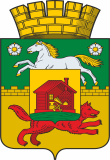 НОВОКУЗНЕЦКИЙ ГОРОДСКОЙ СОВЕТ НАРОДНЫХ ДЕПУТАТОВР Е Ш Е Н И ЕО бюджете Новокузнецкого городского округа на 2020 годи на плановый период 2021 и 2022 годовПринятоНовокузнецким городскимСоветом народных депутатов«24» декабря 2019 годаВ соответствии с Бюджетным кодексом Российской Федерации, Федеральным законом от 06.10.2003 №131-ФЗ «Об общих принципах организации местного самоуправления в Российской Федерации», Законом Кемеровской области - Кузбасса от 11.12.2019 №137-ОЗ «Об областном бюджете на 2020 год и на плановый период 2021 и 2022 годов», руководствуясь статьями 28, 32, 33 Устава Новокузнецкого городского округа, Новокузнецкий городской Совет народных депутатовРЕШИЛ:1. Утвердить основные характеристики бюджета Новокузнецкого городского округа (далее – бюджет города) на 2020 год:- общий объем доходов бюджета города в сумме 20 143 115,8 тыс. руб.;- общий объем расходов бюджета города в сумме 20 352 572,8 тыс. руб.;- размер дефицита бюджета города в сумме 209 457,0 тыс. руб. или 4,2 процента от объема собственных доходов бюджета города на 2020 год без учета безвозмездных поступлений и поступлений налоговых доходов по дополнительным нормативам отчислений.2. Утвердить основные характеристики бюджета города на 2021 год и на 2022 год:- общий объем доходов бюджета города на 2021 год в сумме 17 486 091,2 тыс. руб. и на 2022 год в сумме 17 471 637,5 тыс. руб.;- общий объем расходов бюджета города на 2021 год в сумме 17 747 537,2 тыс. руб., в том числе условно утвержденные расходы в сумме 204 677,0 тыс. руб., и на 2022 год в сумме 17 723 250,5 тыс. руб., в том числе условно утвержденные расходы в сумме 394 559,0 тыс. руб.;- размер дефицита бюджета города на 2021 год в сумме 261 446,0 тыс. руб. или 5,5 процента от объема собственных доходов бюджета города на 2021 год без учета безвозмездных поступлений и поступлений налоговых доходов по дополнительным нормативам отчислений, размер дефицита бюджета города на 2022 год в сумме 251 613,0 тыс. руб. или 5,2 процента от объема собственных доходов бюджета города на 2022 год без учета безвозмездных поступлений и поступлений налоговых доходов по дополнительным нормативам отчислений.3. Установить верхний предел муниципального внутреннего долга по долговым обязательствам Новокузнецкого городского округа по состоянию на 1 января 2021 года в размере 3 931 505,0 тыс. руб., в том числе верхний предел долга по муниципальным гарантиям – 0,0 тыс. руб., по состоянию на 1 января 2022 года - в размере 4 192 951,0  тыс. руб., в том числе верхний предел долга по муниципальным гарантиям – 0,0 тыс. руб., по состоянию на 1 января 2023 года - в размере 4 444 564,0 тыс. руб., в том числе верхний предел долга по муниципальным гарантиям – 0,0 тыс. руб.4. С целью недопущения роста муниципального долга Новокузнецкого городского округа объявить мораторий на предоставление муниципальных гарантий Новокузнецкого городского округа до 1 января 2023 года.5. Утвердить объем межбюджетных трансфертов, планируемых к получению в 2020 году, в сумме 13 192 117,8 тыс. руб., планируемых к получению в 2021 году, - в сумме 10 708 726,2  тыс. руб., планируемых к получению в 2022 году, - в сумме 10 654 483,5 тыс. руб.6. Утвердить нормативы отчислений в бюджет города для муниципальных унитарных предприятий Новокузнецкого городского округа от части прибыли, остающейся после уплаты налогов и иных обязательных платежей, по итогам деятельности соответственно за 2019, 2020, 2021 годы в размере 50 процентов.Установить срок уплаты в бюджет города отчислений от части прибыли, остающейся после уплаты налогов и иных обязательных платежей:до 15 апреля 2020 года - по итогам деятельности муниципальных унитарных предприятий Новокузнецкого городского округа за 2019 год;до 15 апреля 2021 года - по итогам деятельности муниципальных унитарных предприятий Новокузнецкого городского округа за 2020 год;до 15 апреля 2022 года - по итогам деятельности муниципальных унитарных предприятий Новокузнецкого городского округа за 2021 год.7. Утвердить перечень и коды главных администраторов доходов бюджета Новокузнецкого городского округа, закрепляемые за ними виды (подвиды) доходов бюджета Новокузнецкого городского округа согласно приложению № 1 к настоящему решению.Установить, что Финансовое управление города Новокузнецка утверждает перечень кодов подвидов по видам доходов, главными администраторами которых являются органы местного самоуправления Новокузнецкого городского округа и (или) находящиеся в их ведении муниципальные казенные учреждения Новокузнецкого городского округа.8. Утвердить прогнозируемые доходы бюджета Новокузнецкого городского округа на 2020 год согласно приложению № 2 к настоящему решению.9. Утвердить прогнозируемые доходы бюджета Новокузнецкого городского округа на плановый период 2021 и 2022 годов согласно приложению № 3 к настоящему решению.10. Утвердить перечень и коды главных распорядителей средств бюджета Новокузнецкого городского округа согласно приложению №4 к настоящему решению.11. Утвердить распределение бюджетных ассигнований бюджета Новокузнецкого городского округа по целевым статьям (муниципальным программам и непрограммным направлениям деятельности), группам и подгруппам видов классификации расходов бюджетов на 2020 год согласно приложению №5 к настоящему решению и на плановый период 2021 и 2022 годов – согласно приложению №6 к настоящему решению. 12. Утвердить распределение бюджетных ассигнований бюджета Новокузнецкого городского округа по разделам, подразделам классификации расходов бюджетов на 2020 год согласно приложению №7 к настоящему решению и на плановый период 2021 и 2022 годов – согласно приложению № 8 к настоящему решению. 13. Утвердить ведомственную структуру расходов бюджета Новокузнецкого городского округа на 2020 год согласно приложению №9 к настоящему решению и на плановый период 2021 и 2022 годов – согласно приложению №10 к настоящему решению.14. Утвердить общий объем бюджетных ассигнований бюджета Новокузнецкого городского округа, направляемых на реализацию публичных нормативных обязательств, на 2020 год в сумме 1 027 632,8 тыс. руб., на 2021 год - в сумме 1 052 331,3 тыс. руб., на 2022 год - в сумме 1 080 196,7 тыс. руб.15. Утвердить размер резервного фонда администрации города Новокузнецка на 2020 год в сумме 58 800,0 тыс. руб., на 2021 год - в сумме 58 800,0 тыс. руб., на 2022 год - в сумме 58 800,0 тыс. руб.16. Утвердить объем бюджетных ассигнований муниципального дорожного фонда Новокузнецкого городского округа на 2020 год в сумме 2 352 446,9 тыс. руб., на 2021 год - в сумме 2 227 639,5 тыс. руб., на 2022 год - в сумме 2 050 000,2 тыс. руб.17. Утвердить объем расходов на обслуживание муниципального внутреннего долга Новокузнецкого городского округа на 2020 год в сумме 227 600,0 тыс. руб., на 2021 год - в сумме 258 694,0 тыс. руб., на 2022 год - в сумме 314 829,0 тыс. руб.18. Утвердить перечень главных администраторов источников финансирования дефицита бюджета Новокузнецкого городского округа и закрепляемые за ними коды источников финансирования дефицита бюджета Новокузнецкого городского округа согласно приложению №11 к настоящему решению.19. Утвердить источники финансирования дефицита бюджета Новокузнецкого городского округа по статьям и видам источников финансирования дефицита бюджета Новокузнецкого городского округа на 2020 год согласно приложению №12 к настоящему решению и на плановый период 2021 и 2022 годов - согласно приложению №13 к настоящему решению. 20. Утвердить программу муниципальных внутренних заимствований Новокузнецкого городского округа на 2020 год согласно приложению №14 к настоящему решению и на плановый период 2021 и 2022 годов – согласно приложению №15 к настоящему решению.21. Утвердить перечень и объемы бюджетных ассигнований на реализацию муниципальных программ Новокузнецкого городского округа на 2020 год согласно приложению №16 к настоящему решению и на плановый период 2021 и 2022 годов – согласно приложению №17 к настоящему решению.22. Установить, что бюджетные инвестиции юридическим лицам, не являющимся муниципальными учреждениями или муниципальными унитарными предприятиями, в 2020 году и плановом периоде 2021 и 2022 годов не предусмотрены.23. Установить, что в 2020 году и плановом периоде 2021 и 2022 годов бюджетные кредиты за счет средств бюджета города не предоставляются.24. Установить, что в 2020 году и плановом периоде 2021 и 2022 годов субсидии юридическим лицам (за исключением субсидий муниципальным учреждениям Новокузнецкого городского округа), индивидуальным предпринимателям, физическим лицам – производителям товаров, работ, услуг предоставляются в случаях, связанных с:1) возмещением недополученных доходов, связанных с оказанием гражданам услуг по содержанию и ремонту общего имущества муниципального специализированного жилищного фонда Новокузнецкого городского округа, в результате  предоставления мер социальной поддержки; 2) возмещением организациям коммунального комплекса недополученных доходов, связанных с реализацией товаров (оказанием услуг) в сфере теплоснабжения, водоснабжения и водоотведения, в результате применения государственных регулируемых цен и (или) предоставления мер социальной поддержки;3) возмещением затрат организациям, предоставляющим населению услуги по  содержание и ремонту общего имущества в многоквартирных домах аварийного жилищного фонда, неблагоустроенного жилищного фонда с выгребными ямами и вывозом нечистот;4) возмещением затрат в связи с выполнением работ по благоустройству дворовых территорий многоквартирных домов, расположенных на территории Новокузнецкого городского округа;5) возмещением затрат транспортным организациям, связанных с применением регулируемых тарифов на пассажирские перевозки;6) возмещением транспортным организациям недополученных доходов, связанных с предоставлением мер социальной поддержки отдельным категориям граждан в весенне-осенний период;7) возмещением недополученных доходов и (или) возмещением затрат в связи с оказанием услуг по обслуживанию населения в банях по установленным тарифам;8) возмещением затрат по опубликованию муниципальных правовых актов Новокузнецкого городского округа и иной официальной информации в городской газете «Новокузнецк»;9) оказанием финансовой поддержки субъектам малого и среднего предпринимательства и организациям, образующим инфраструктуру поддержки субъектов малого и среднего предпринимательства;10) возмещением недополученных доходов, связанных с реализацией населению твердого топлива в результате применения государственных регулируемых цен и (или) предоставления мер социальной поддержки, организациям коммунального комплекса;11) финансовым обеспечением расходов на формирование уставного фонда вновь создаваемых муниципальных унитарных предприятий Новокузнецкого городского округа, финансовым обеспечением расходов на увеличение уставного фонда муниципальных унитарных предприятий Новокузнецкого городского округа;12) возмещением затрат, возникающих при перевозке отдельных категорий лиц, имеющих право на меры социальной поддержки;13) возмещением стоимости услуг, предоставляемых согласно гарантированному перечню услуг по погребению;14) возмещением затрат организациям, реализующим уголь населению по регулируемой государственной цене.Субсидии юридическим лицам (за исключением субсидий муниципальным учреждениям Новокузнецкого городского округа), индивидуальным предпринимателям, физическим лицам – производителям товаров, работ, услуг, предусмотренные настоящим пунктом, предоставляются в порядке, установленном администрацией города Новокузнецка.25. Утвердить объем бюджетных ассигнований для предоставления субсидий иным некоммерческим организациям, не являющимся муниципальными учреждениями Новокузнецкого городского округа, на 2020 год в сумме 12 232,7 тыс. руб., на 2021 год - в сумме 575,0 тыс. руб., на 2022 год - в сумме 269,0 тыс. руб.Установить, что в 2020 году и плановом периоде 2021 и 2022 годов субсидии иным некоммерческим организациям, не являющимся муниципальными учреждениями Новокузнецкого городского округа, предоставляются:1) частному общеобразовательному учреждению «Православная гимназия во имя Святителя Луки Войно – Ясенецкого», осуществляющему образовательную деятельность по имеющим государственную аккредитацию основным общеобразовательным программам, для возмещения затрат, связанных с оказанием услуг; 2) Новокузнецкому городскому отделению Всероссийской общественной организации ветеранов (пенсионеров) войны, труда, Вооруженных Сил и правоохранительных органов на возмещение фактически понесенных затрат при выполнении общественно полезных программ, направленных на решение социальных проблем  и развитие гражданского общества в Новокузнецком городском округе;3) иным социально ориентированным некоммерческим организациям на реализацию проектов, направленных на решение вопросов местного значения и развитие гражданского общества в Новокузнецком городском округе.Субсидии иным некоммерческим организациям, не являющимся муниципальными учреждениями Новокузнецкого городского округа, предусмотренные настоящим пунктом, предоставляются в порядке, установленном администрацией города Новокузнецка.26. Установить, что средства, полученные муниципальными казенными учреждениями Новокузнецкого городского округа от оказания платных услуг и средства от иной приносящей доход деятельности в полном объеме зачисляются в доходы бюджета города, учитываются на лицевых счетах муниципальных казенных учреждений Новокузнецкого городского округа и расходуются ими в составе бюджетных ассигнований на обеспечение деятельности муниципальных казенных учреждений Новокузнецкого городского округа в пределах остатков средств на их лицевых счетах.27. С целью сокращения дефицита бюджета города объявить мораторий на установление льгот по уплате налогов и сборов в бюджет города в 2020 году и плановом периоде 2021 и 2022 годов, за исключением льгот, установленных постановлениями или решениями Новокузнецкого городского Совета народных депутатов, принятыми и опубликованными до 1 января 2020 года.28. Установить в соответствии с пунктом 8 статьи 217 Бюджетного кодекса Российской Федерации следующие дополнительные основания для внесения изменений в сводную бюджетную роспись бюджета города без внесения изменений в настоящее решение в соответствии с решениями начальника Финансового управления города Новокузнецка: 1) внесение изменений в бюджетную классификацию Российской Федерации;2) изменение в установленном порядке наименования основных и (или) отдельных мероприятий муниципальных программ Новокузнецкого городского округа, предусмотренных настоящим решением;3) перераспределение бюджетных ассигнований, утвержденных сводной бюджетной росписью, в пределах бюджетных ассигнований, утвержденных главному распорядителю бюджетных средств на текущий финансовый год и на плановый период, на основании обращения главного распорядителя бюджетных средств;4) перераспределение установленных настоящим решением бюджетных ассигнований, выделенных на определенные цели, между главными распорядителями бюджетных средств - в пределах объема бюджетных ассигнований;5) перераспределение бюджетных ассигнований между главными распорядителями бюджетных средств, разделами, подразделами, целевыми статьями (муниципальными программами Новокузнецкого городского округа), группами (группами и подгруппами) видов расходов классификации расходов бюджетов в связи с принятием администрацией города Новокузнецка в установленном порядке изменений в утвержденные муниципальные программы Новокузнецкого городского округа в пределах общего объема бюджетных ассигнований текущего финансового года на реализацию мероприятий в рамках каждой программы;6) перераспределение бюджетных ассигнований между главными распорядителями бюджетных средств, разделами, подразделами, целевыми статьями, группами (группами и подгруппами) видов расходов классификации расходов бюджетов в пределах общего объема бюджетных ассигнований по непрограммным расходам в текущем году, на основании обращений главных распорядителей бюджетных средств;7) перераспределение предусмотренных на соответствующий финансовый год бюджетных ассигнований между видами источников финансирования дефицита бюджета города в ходе исполнения бюджета города в пределах общего объема бюджетных ассигнований по источникам финансирования дефицита бюджета города.29. Настоящее решение вступает в силу с 1 января 2020 года.30. Опубликовать настоящее решение в городской газете «Новокузнецк».31. Экземпляр утвержденного бюджета города для ознакомления жителей города Новокузнецка хранится в Новокузнецком городском Совете народных депутатов.32. Контроль за выполнением данного решения возложить на администрацию города Новокузнецка и комитет Новокузнецкого городского Совета народных депутатов по бюджету, экономике и муниципальной собственности.ПредседательНовокузнецкого городскогоСовета народных депутатов							О. А. МасюковГлава города Новокузнецка							С. Н. Кузнецовг. Новокузнецк«24» декабря 2019 года№17/112Приложение № 1к решению Новокузнецкогогородского Совета народных депутатовот 24.12.2019г. №17/112Перечень и коды главных администраторов доходов бюджета Новокузнецкого городского округа, закрепляемые за ними виды (подвиды) доходов бюджета Новокузнецкого городского округаПредседательНовокузнецкого городскогоСовета народных депутатов								О. А. МасюковПриложение № 2к решению Новокузнецкогогородского Совета народных депутатовот 24.12.2019г. №17/112Прогнозируемые доходы бюджета Новокузнецкого городского округа на 2020 год (тыс. руб.)ПредседательНовокузнецкого городскогоСовета народных депутатов								О. А. МасюковПриложение № 3к решению Новокузнецкогогородского Совета народных депутатовот 24.12.2019г. №17/112Прогнозируемые доходы бюджета Новокузнецкого городского округа на плановый период 2021 и 2022 годов(тыс. руб.)ПредседательНовокузнецкого городскогоСовета народных депутатов								О. А. МасюковПриложение № 4к решению Новокузнецкогогородского Совета народных депутатовот 24.12.2019г. №17/112Перечень и коды главных распорядителей средств бюджета Новокузнецкого городского округаПредседательНовокузнецкого городскогоСовета народных депутатов								О. А. МасюковПриложение № 5к решению Новокузнецкогогородского Совета народных депутатовот 24.12.2019г. №17/112Распределение бюджетных ассигнований бюджета Новокузнецкого городского округа по целевым статьям (муниципальным программам и непрограммным направлениям деятельности), группам и подгруппам видов классификации расходов бюджетов на 2020 год(тыс. руб.)ПредседательНовокузнецкого городскогоСовета народных депутатов								О. А. МасюковПриложение № 6к решению Новокузнецкогогородского Совета народных депутатовот 24.12.2019г. №17/112Распределение бюджетных ассигнований бюджета Новокузнецкого городского округа по целевым статьям (муниципальным программам и непрограммным направлениям деятельности), группам и подгруппам видов классификации расходов бюджетов на плановый период 2021 и 2022 годов (тыс. руб.)ПредседательНовокузнецкого городскогоСовета народных депутатов								О. А. МасюковПриложение № 7к решению Новокузнецкогогородского Совета народных депутатовот 24.12.2019г. №17/112Распределение бюджетных ассигнований бюджета Новокузнецкого городского округа по разделам, подразделам классификации расходов бюджетов на 2020 год(тыс. руб.)ПредседательНовокузнецкого городскогоСовета народных депутатов								О. А. МасюковПриложение № 8к решению Новокузнецкогогородского Совета народных депутатовот 24.12.2019г. №17/112Распределение бюджетных ассигнований бюджета Новокузнецкого городского округа по разделам, подразделам классификации расходов бюджетов на плановый период 2021 и 2022 годов(тыс. руб.)ПредседательНовокузнецкого городскогоСовета народных депутатов								О. А. МасюковПриложение № 9к решению Новокузнецкогогородского Совета народных депутатовот 24.12.2019г. №17/112Ведомственная структура расходов бюджета Новокузнецкого городского округа на 2020 год(тыс. руб.)ПредседательНовокузнецкого городскогоСовета народных депутатов								О.А.МасюковПриложение № 10к решению Новокузнецкогогородского Совета народных депутатовот 24.12.2019г. №17/112Ведомственная структура расходов бюджета Новокузнецкого городского округа на плановый период 2021 и 2022 годов(тыс. руб.)ПредседательНовокузнецкого городскогоСовета народных депутатов								О. А. МасюковПриложение № 11к решению Новокузнецкогогородского Совета народных депутатовот 24.12.2019г. №17/112Перечень главных администраторов источников финансирования дефицита бюджета Новокузнецкого городского округа и закрепляемые за ними коды источников финансирования дефицита бюджета Новокузнецкого городского округаПредседательНовокузнецкого городскогоСовета народных депутатов								О. А. МасюковПриложение № 12к решению Новокузнецкогогородского Совета народных депутатовот 24.12.2019г. №17/112источники финансирования дефицита бюджета Новокузнецкого городского округа по статьям и видам источников финансирования дефицита бюджета Новокузнецкого городского округа на 2020 год(тыс. руб.)ПредседательНовокузнецкого городскогоСовета народных депутатов								О. А. МасюковПриложение № 13к решению Новокузнецкогогородского Совета народных депутатовот 24.12.2019г. №17/112Источники финансирования дефицита бюджета Новокузнецкого городского округа по статьям и видам источников финансирования дефицита бюджета Новокузнецкого городского округа на плановый период 2021 и 2022 годов(тыс. руб.)ПредседательНовокузнецкого городскогоСовета народных депутатов								О. А. МасюковПриложение № 14к решению Новокузнецкогогородского Совета народных депутатовот 24.12.2019г. №17/112Программа муниципальных внутренних заимствованийНовокузнецкого городского округа на 2020 год(тыс. руб.)ПредседательНовокузнецкого городскогоСовета народных депутатов								О. А. МасюковПриложение № 15к решению Новокузнецкогогородского Совета народных депутатовот 24.12.2019г. №17/112Программа муниципальных внутренних заимствований Новокузнецкого городского округа на плановый период 2021 и 2022 годов(тыс. руб.)ПредседательНовокузнецкого городскогоСовета народных депутатов								О. А. МасюковПриложение № 16к решению Новокузнецкогогородского Совета народных депутатовот 24.12.2019г. №17/112Перечень и объемы бюджетных ассигнований на реализацию муниципальных программ Новокузнецкого городского округа на 2020 год(тыс. руб.)ПредседательНовокузнецкого городскогоСовета народных депутатов								О. А. МасюковПриложение № 17к решению Новокузнецкогогородского Совета народных депутатовот 24.12.2019г. №17/112Перечень и объемы бюджетных ассигнований на реализацию муниципальных программ Новокузнецкого городского округа на плановый период 2021 и 2022 годов(тыс. руб.)ПредседательНовокузнецкого городскогоСовета народных депутатов								О. А. МасюковКод бюджетной классификацииКод бюджетной классификацииНаименование главных администраторов доходов бюджета города и закрепляемых за ними видов (подвидов) доходов бюджета городаглавного администратора доходовдоходов бюджета городаНаименование главных администраторов доходов бюджета города и закрепляемых за ними видов (подвидов) доходов бюджета города855Финансовое управление города Новокузнецка8551 13 01994 04 0000 130Прочие доходы от оказания платных услуг (работ) получателями средств бюджетов городских округов8551 13 01994 04 0009 130Прочие доходы от оказания платных услуг (работ) получателями средств бюджетов городских округов (прочие доходы)8551 13 02994 04 0000 130Прочие доходы от компенсации затрат бюджетов городских округов8551 13 02994 04 0003 130Прочие доходы от компенсации затрат бюджетов городских округов (возврат дебиторской задолженности прошлых лет)8551 13 02994 04 0019 130Прочие доходы от компенсации затрат бюджетов городских округов (доходы от компенсации затрат бюджетов городских округов)8551 16 10031 04 0000 140Возмещение ущерба при возникновении страховых случаев, когда выгодоприобретателями выступают получатели средств бюджета городского округа8551 16 10100 04 0000 140Денежные взыскания, налагаемые в возмещение ущерба, причиненного в результате незаконного или нецелевого использования бюджетных средств (в части бюджетов городских округов)8551 16 10123 01 0001 140 Доходы от денежных взысканий (штрафов), поступающие в счет погашения задолженности, образовавшейся до 1 января 2020 года, подлежащие зачислению в бюджет муниципального образования по нормативам, действовавшим в 2019 году (за исключением доходов, направляемых на формирование муниципального дорожного фонда)8551 17 01040 04 0000 180Невыясненные поступления, зачисляемые в бюджеты городских округов8551 17 05040 04 0000 180Прочие неналоговые доходы бюджетов городских округов8551 18 01410 04 0000 150Поступления в бюджеты городских округов по решениям о взыскании средств из иных бюджетов бюджетной системы Российской Федерации8551 18 01420 04 0000 150Перечисления из бюджетов городских округов по решениям о взыскании средств, предоставленных из иных бюджетов бюджетной системы Российской Федерации8552 01 04010 04 0000 150Предоставление нерезидентами грантов для получателей средств бюджетов городских округов8552 01 04020 04 0000 150Поступления от денежных пожертвований, предоставляемых нерезидентами получателям средств бюджетов городских округов8552 01 04099 04 0000 150Прочие безвозмездные поступления от нерезидентов в бюджеты городских округов8552 02 15001 04 0000 150Дотации бюджетам городских округов на выравнивание бюджетной обеспеченности из бюджета субъекта Российской Федерации8552 02 15002 04 0000 150Дотации бюджетам городских округов на поддержку мер по обеспечению сбалансированности бюджетов8552 02 19999 04 0000 150Прочие дотации бюджетам городских округов8552 02 20077 04 0000 150Субсидии бюджетам городских округов на софинансирование капитальных вложений в объекты муниципальной собственности8552 02 27112 04 0000 150Субсидии бюджетам городских округов на софинансирование капитальных вложений в объекты муниципальной собственности8552 02 29998 04 0000 150Субсидии бюджетам городских округов на финансовое обеспечение отдельных полномочий8552 02 29999 04 0000 150Прочие субсидии бюджетам городских округов8552 02 30024 04 0000 150Субвенции бюджетам городских округов на выполнение передаваемых полномочий субъектов Российской Федерации8552 02 39998 04 0000 150Единая субвенция бюджетам городских округов8552 02 39999 04 0000 150Прочие субвенции бюджетам городских округов8552 02 49999 04 0000 150Прочие межбюджетные трансферты, передаваемые бюджетам городских округов8552 02 90013 04 0000 150Прочие безвозмездные поступления в бюджеты городских округов от федерального бюджета8552 02 90023 04 0000 150Прочие безвозмездные поступления в бюджеты городских округов от бюджетов субъектов Российской Федерации8552 03 04010 04 0000 150Предоставление государственными (муниципальными) организациями грантов для получателей средств бюджетов городских округов8552 03 04020 04 0000 150Поступления от денежных пожертвований, предоставляемых государственными (муниципальными) организациями получателям средств бюджетов городских округов8552 03 04030 04 0000 150Безвозмездные поступления в бюджеты городских округов от государственной корпорации - Фонда содействия реформированию жилищно-коммунального хозяйства на обеспечение мероприятий по капитальному ремонту многоквартирных домов8552 03 04040 04 0000 150Безвозмездные поступления в бюджеты городских округов от государственной корпорации - Фонда содействия реформированию жилищно-коммунального хозяйства на обеспечение мероприятий по переселению граждан из аварийного жилищного фонда, в том числе переселению граждан из аварийного жилищного фонда с учетом необходимости развития малоэтажного жилищного строительства8552 03 04060 04 0000 150Безвозмездные поступления в бюджеты городских округов от государственной корпорации - Фонда содействия реформированию жилищно-коммунального хозяйства на обеспечение мероприятий по модернизации систем коммунальной инфраструктуры8552 03 04099 04 0000 150Прочие безвозмездные поступления от государственных (муниципальных) организаций в бюджеты городских округов8552 04 04010 04 0000 150Предоставление негосударственными организациями грантов для получателей средств бюджетов городских округов8552 04 04020 04 0000 150Поступления от денежных пожертвований, предоставляемых негосударственными организациями получателям средств бюджетов городских округов8552 04 04099 04 0000 150Прочие безвозмездные поступления от негосударственных организаций в бюджеты городских округов8552 07 04050 04 0000 150Прочие безвозмездные поступления в бюджеты городских округов8552 07 04050 04 0009 150Прочие безвозмездные поступления в бюджеты городских округов (прочие доходы)8552 07 04050 04 0012 150Прочие безвозмездные поступления в бюджеты городских округов (на подготовку и проведение мероприятий, посвященных празднованию Дня Шахтера)8552 07 04050 04 0015 150Прочие безвозмездные поступления в бюджеты городских округов (на выполнение государственных программ)8552 07 04050 04 0016 150Прочие безвозмездные поступления в бюджеты городских округов (на оздоровительную кампанию детей Кузбасса)8552 07 04050 04 0017 150Прочие безвозмездные поступления в бюджеты городских округов(реализация дополнительных мер поддержки детей-сирот)8552 07 04050 04 0018 150Прочие безвозмездные поступления в бюджеты городских округов (на проведение мероприятий, посвященных празднованию Дня Победы)8552 07 04050 04 0053 150Прочие безвозмездные поступления в бюджеты городских округов (средства безвозмездных поступлений и иной приносящей доход деятельности)8552 08 04000 04 0000 150Перечисления из бюджетов городских округов (в бюджеты городских округов) для осуществления возврата (зачета) излишне уплаченных или излишне взысканных сумм налогов, сборов и иных платежей, а также сумм процентов за несвоевременное осуществление такого возврата и процентов, начисленных на излишне взысканные суммы8552 18 04010 04 0000 150Доходы бюджетов городских округов от возврата бюджетными учреждениями остатков субсидий прошлых лет8552 18 04020 04 0000 150Доходы бюджетов городских округов от возврата автономными учреждениями остатков субсидий прошлых лет8552 18 04030 04 0000 150Доходы бюджетов городских округов от возврата иными организациями остатков субсидий прошлых лет8552 18 60010 04 0000 150Доходы бюджетов городских округов от возврата остатков субсидий, субвенций и иных межбюджетных трансфертов, имеющих целевое назначение, прошлых лет из иных бюджетов бюджетной системы Российской Федерации8552 19 60010 04 0000 150Возврат прочих остатков субсидий, субвенций и иных межбюджетных трансфертов, имеющих целевое назначение, прошлых лет из бюджетов городских округов900Администрация города Новокузнецка9001 11 05312 04 0000 120Плата по соглашениям об установлении сервитута, заключенным органами местного самоуправления городских округов, государственными или муниципальными предприятиями либо государственными или муниципальными учреждениями в отношении земельных участков, государственная собственность на которые не разграничена и которые расположены в границах городских округов9001 13 01074 04 0000 130Доходы от оказания информационных услуг органами местного самоуправления городских округов, казенными учреждениями городских округов9001 13 02064 04 0000 130Доходы, поступающие в порядке возмещения расходов, понесенных в связи с эксплуатацией имущества городских округов9001 13 02064 04 0004 130Доходы, поступающие в порядке возмещения расходов, понесенных в связи с эксплуатацией имущества городских округов (теплоэнергия)9001 13 02064 04 0005 130Доходы, поступающие в порядке возмещения расходов, понесенных в связи с эксплуатацией имущества городских округов (электроэнергия)9001 13 02064 04 0011 130Доходы, поступающие в порядке возмещения расходов, понесенных в связи с эксплуатацией имущества городских округов (водоснабжение и водоотведение)9001 13 02994 04 0000 130Прочие доходы от компенсации затрат бюджетов городских округов9001 13 02994 04 0003 130Прочие доходы от компенсации затрат бюджетов городских округов (возврат дебиторской задолженности прошлых лет)9001 13 02994 04 0007 130Прочие доходы от компенсации затрат бюджетов городских округов (компенсация затрат за услуги связи)9001 13 02994 04 0018 130Прочие доходы от компенсации затрат бюджетов городских округов (возврат дебиторской задолженности прошлых лет от участников бюджетного процесса)9001 13 02994 04 0019 130Прочие доходы от компенсации затрат бюджетов городских округов (доходы от компенсации затрат бюджетов городских округов)9001 16 01054 01 0000 140Административные штрафы, установленные Главой 5 Кодекса Российской Федерации об административных правонарушениях, за административные правонарушения, посягающие на права граждан, выявленные должностными лицами органов муниципального контроля9001 16 01074 01 0000 140Административные штрафы, установленные Главой 7 Кодекса Российской Федерации об административных правонарушениях, за административные правонарушения в области охраны собственности, выявленные должностными лицами органов муниципального контроля9001 16 01114 01 0000 140Административные штрафы, установленные Главой 11 Кодекса Российской Федерации об административных правонарушениях, за административные правонарушения на транспорте, выявленные должностными лицами органов муниципального контроля9001 16 01194 01 0000 140Административные штрафы, установленные Главой 19 Кодекса Российской Федерации об административных правонарушениях, за административные правонарушения против порядка управления, выявленные должностными лицами органов муниципального контроля9001 16 07010 04 0000 140Штрафы, неустойки, пени, уплаченные в случае просрочки исполнения поставщиком (подрядчиком, исполнителем) обязательств, предусмотренных муниципальным контрактом, заключенным муниципальным органом, казенным учреждением городского округа9001 16 07090 04 0000 140Иные штрафы, неустойки, пени, уплаченные в соответствии с законом или договором в случае неисполнения или ненадлежащего исполнения обязательств перед муниципальным органом, (муниципальным казенным учреждением) городского округа9001 16 10031 04 0000 140Возмещение ущерба при возникновении страховых случаев, когда выгодоприобретателями выступают получатели средств бюджета городского округа9001 16 10032 04 0000 140Прочее возмещение ущерба, причиненного муниципальному имуществу городского округа (за исключением имущества, закрепленного за муниципальными бюджетными (автономными) учреждениями, унитарными предприятиями)9001 16 10061 04 0000 140Платежи в целях возмещения убытков, причиненных уклонением от заключения с муниципальным органом городского округа (муниципальным казенным учреждением) муниципального контракта, а также иные денежные средства, подлежащие зачислению в бюджет городского округа за нарушение законодательства Российской Федерации о контрактной системе в сфере закупок товаров, работ, услуг для обеспечения государственных и муниципальных нужд (за исключением муниципального контракта, финансируемого за счет средств муниципального дорожного фонда)9001 16 10081 04 0000 140Платежи в целях возмещения ущерба при расторжении муниципального контракта, заключенного с муниципальным органом городского округа (муниципальным казенным учреждением), в связи с односторонним отказом исполнителя (подрядчика) от его исполнения (за исключением муниципального контракта, финансируемого за счет средств муниципального дорожного фонда)9001 16 10100 04 0000 140Денежные взыскания, налагаемые в возмещение ущерба, причиненного в результате незаконного или нецелевого использования бюджетных средств (в части бюджетов городских округов)9001 16 10123 01 0001 140 Доходы от денежных взысканий (штрафов), поступающие в счет погашения задолженности, образовавшейся до 1 января 2020 года, подлежащие зачислению в бюджет муниципального образования по нормативам, действовавшим в 2019 году (за исключением доходов, направляемых на формирование муниципального дорожного фонда)9001 17 01040 04 0000 180Невыясненные поступления, зачисляемые в бюджеты городских округов9001 17 05040 04 0000 180Прочие неналоговые доходы бюджетов городских округов9001 17 05040 04 0010 180Прочие неналоговые доходы бюджетов городских округов (возврат средств прошлых лет от участников бюджетного процесса)9002 02 20077 04 0000 150Субсидии бюджетам городских округов на софинансирование капитальных вложений в объекты муниципальной собственности9002 02 20229 04 0000 150Субсидии бюджетам городских округов на строительство и (или) реконструкцию объектов инфраструктуры, необходимых для осуществления физическими и юридическими лицами инвестиционных проектов в моногородах9002 02 25027 04 0000 150Субсидии бюджетам городских округов на реализацию мероприятий государственной программы Российской Федерации «Доступная среда»9002 02 25028 04 0000 150Субсидии бюджетам городских округов на поддержку региональных проектов в сфере информационных технологий9002 02 25495 04 0000 150Субсидии бюджетам городских округов на реализацию федеральной целевой программы "Развитие физической культуры и спорта в Российской Федерации на 2016 - 2020 годы"9002 02 25497 04 0000 150Субсидии бюджетам городских округов на реализацию мероприятий по обеспечению жильем молодых семей9002 02 25509 04 0000 150Субсидии бюджетам городских округов на подготовку и проведение празднования на федеральном уровне памятных дат субъектов Российской Федерации9002 02 25515 04 0000 150Субсидии бюджетам городских округов на поддержку экономического и социального развития коренных малочисленных народов Севера, Сибири и Дальнего Востока9002 02 25527 04 0000 150Субсидии бюджетам городских округов на государственную поддержку малого и среднего предпринимательства в субъектах Российской Федерации9002 02 27112 04 0000 150Субсидии бюджетам городских округов на софинансирование капитальных вложений в объекты муниципальной собственности9002 02 29998 04 0000 150Субсидии бюджетам городских округов на финансовое обеспечение отдельных полномочий9002 02 29999 04 0000 150Прочие субсидии бюджетам городских округов9002 02 30024 04 0000 150Субвенции бюджетам городских округов на выполнение передаваемых полномочий субъектов Российской Федерации9002 02 35120 04 0000 150Субвенции бюджетам городских округов на осуществление полномочий по составлению (изменению) списков кандидатов в присяжные заседатели федеральных судов общей юрисдикции в Российской Федерации9002 02 35930 04 0000 150Субвенции бюджетам городских округов на государственную регистрацию актов гражданского состояния9002 02 39998 04 0000 150Единая субвенция бюджетам городских округов9002 02 39999 04 0000 150Прочие субвенции бюджетам городских округов9002 02 43046 04 0000 150Межбюджетные трансферты, передаваемые бюджетам городских округов на выплату стипендии Президента Российской Федерации молодым ученым и аспирантам, осуществляющим перспективные научные исследования и разработки по приоритетным направлениям модернизации российской экономики9002 02 45156 04 0000 150Межбюджетные трансферты, передаваемые бюджетам городских округов на реализацию программ местного развития и обеспечение занятости для шахтерских городов и поселков9002 02 45160 04 0000 150Межбюджетные трансферты, передаваемые бюджетам городских округов для компенсации дополнительных расходов, возникших в результате решений, принятых органами власти другого уровня9002 02 45294 04 0000 150Межбюджетные трансферты, передаваемые бюджетам городских округов на организацию профессионального обучения и дополнительного профессионального образования лиц предпенсионного возраста9002 02 49999 04 0000 150Прочие межбюджетные трансферты, передаваемые бюджетам городских округов9002 02 90013 04 0000 150Прочие безвозмездные поступления в бюджеты городских округов от федерального бюджета9002 02 90023 04 0000 150Прочие безвозмездные поступления в бюджеты городских округов от бюджетов субъектов Российской Федерации9002 07 04020 04 0000 150Поступления от денежных пожертвований, предоставляемых физическими лицами получателям средств бюджетов городских округов9002 07 04020 04 0300 150Поступления от денежных пожертвований, предоставляемых физическими лицами получателям средств бюджетов городских округов (на  реализацию проектов инициативного бюджетирования «Твой Кузбасс - твоя инициатива» в Кемеровской области)9002 07 04050 04 0000 150Прочие безвозмездные поступления в бюджеты городских округов9002 07 04050 04 0012 150Прочие безвозмездные поступления в бюджеты городских округов (на подготовку и проведение мероприятий, посвященных празднованию Дня Шахтера)9002 07 04050 04 8891 150Прочие безвозмездные поступления в бюджеты городских округов (средства безвозмездных поступлений и иной приносящей доход деятельности для Администрации города Новокузнецка)9002 07 04050 04 0300 150Прочие безвозмездные поступления в бюджеты городских округов (на  реализацию проектов инициативного бюджетирования «Твой Кузбасс - твоя инициатива» в Кемеровской области)9002 18 04010 04 0000 150Доходы бюджетов городских округов от возврата бюджетными учреждениями остатков субсидий прошлых лет9002 18 04020 04 0000 150Доходы бюджетов городских округов от возврата автономными учреждениями остатков субсидий прошлых лет9002 18 04030 04 0000 150Доходы бюджетов городских округов от возврата иными организациями остатков субсидий прошлых лет9002 18 60010 04 0000 150Доходы бюджетов городских округов от возврата остатков субсидий, субвенций и иных межбюджетных трансфертов, имеющих целевое назначение, прошлых лет из иных бюджетов бюджетной системы Российской Федерации9002 19 25020 04 0000 150Возврат остатков субсидий на мероприятия подпрограммы «Обеспечение жильем молодых семей» федеральной целевой программы «Жилище» на 2015 - 2020 годы из бюджетов городских округов9002 19 25027 04 0000 150Возврат остатков субсидий на мероприятия государственной программы Российской Федерации «Доступная среда» на 2011 - 2020 годы из бюджетов городских округов9002 19 25028 04 0000 150Возврат остатков субсидий на поддержку региональных проектов в сфере информационных технологий из бюджетов городских округов9002 19 25064 04 0000 150Возврат остатков субсидий на государственную поддержку малого и среднего предпринимательства, включая крестьянские (фермерские) хозяйства, из бюджетов городских округов9002 19 25487 04 0000 150Возврат остатков субсидий на софинансирование расходов по возмещению части затрат на реализацию инвестиционных проектов по модернизации и развитию промышленных предприятий из бюджетов городских округов9002 19 25497 04 0000 150Возврат остатков субсидий на реализацию мероприятий по обеспечению жильем молодых семей из бюджетов городских округов9002 19 25509 04 0000 150Возврат остатков субсидий на подготовку и проведение празднования на федеральном уровне памятных дат субъектов Российской Федерации из бюджетов городских округов9002 19 25527 04 0000 150Возврат остатков субсидий на государственную поддержку малого и среднего предпринимательства из бюджетов городских округов9002 19 35120 04 0000 150Возврат остатков субвенций на осуществление полномочий по составлению (изменению) списков кандидатов в присяжные заседатели федеральных судов общей юрисдикции в Российской Федерации из бюджетов городских округов9002 19 43046 04 0000 150Возврат остатков иных межбюджетных трансфертов на стипендии Президента Российской Федерации для молодых ученых и аспирантов, осуществляющих перспективные научные исследования и разработки по приоритетным направлениям модернизации российской экономики, из бюджетов городских округов9002 19 45091 04 0000 150Возврат остатков иных межбюджетных трансфертов на поддержку экономического и социального развития коренных малочисленных народов Севера, Сибири и Дальнего Востока из бюджетов городских округов9002 19 45156 04 0000 150Возврат остатков иных межбюджетных трансфертов на реализацию программ местного развития и обеспечение занятости для шахтерских городов и поселков из бюджетов городских округов9002 19 45160 04 0000 150Возврат остатков иных межбюджетных трансфертов, передаваемых для компенсации дополнительных расходов, возникших в результате решений, принятых органами власти другого уровня, из бюджетов городских округов9002 19 60010 04 0000 150Возврат прочих остатков субсидий, субвенций и иных межбюджетных трансфертов, имеющих целевое назначение, прошлых лет из бюджетов городских округов903Администрация Центрального района города Новокузнецка9031 13 01074 04 0000 130Доходы от оказания информационных услуг органами местного самоуправления городских округов, казенными учреждениями городских округов9031 13 02064 04 0000 130Доходы, поступающие в порядке возмещения расходов, понесенных в связи с эксплуатацией имущества городских округов9031 13 02064 04 0004 130Доходы, поступающие в порядке возмещения расходов, понесенных в связи с эксплуатацией имущества городских округов (теплоэнергия)9031 13 02064 04 0005 130Доходы, поступающие в порядке возмещения расходов, понесенных в связи с эксплуатацией имущества городских округов (электроэнергия)9031 13 02064 04 0011 130Доходы, поступающие в порядке возмещения расходов, понесенных в связи с эксплуатацией имущества городских округов (водоснабжение и водоотведение)9031 13 02994 04 0000 130Прочие доходы от компенсации затрат бюджетов городских округов9031 13 02994 04 0003 130Прочие доходы от компенсации затрат бюджетов городских округов (возврат дебиторской задолженности прошлых лет)9031 13 02994 04 0018 130Прочие доходы от компенсации затрат бюджетов городских округов (возврат дебиторской задолженности прошлых лет от участников бюджетного процесса)9031 13 02994 04 0019 130Прочие доходы от компенсации затрат бюджетов городских округов (доходы от компенсации затрат бюджетов городских округов)9031 16 02020 02 0000 140Административные штрафы, установленные законами субъектов Российской Федерации об административных правонарушениях, за нарушение муниципальных правовых актов9031 16 10031 04 0000 140Возмещение ущерба при возникновении страховых случаев, когда выгодоприобретателями выступают получатели средств бюджета городского округа9031 16 10032 04 0000 140Прочее возмещение ущерба, причиненного муниципальному имуществу городского округа (за исключением имущества, закрепленного за муниципальными бюджетными (автономными) учреждениями, унитарными предприятиями)9031 16 10100 04 0000 140Денежные взыскания, налагаемые в возмещение ущерба, причиненного в результате незаконного или нецелевого использования бюджетных средств (в части бюджетов городских округов)9031 16 10123 01 0001 140 Доходы от денежных взысканий (штрафов), поступающие в счет погашения задолженности, образовавшейся до 1 января 2020 года, подлежащие зачислению в бюджет муниципального образования по нормативам, действовавшим в 2019 году (за исключением доходов, направляемых на формирование муниципального дорожного фонда)9031 17 01040 04 0000 180Невыясненные поступления, зачисляемые в бюджеты городских округов9031 17 05040 04 0000 180Прочие неналоговые доходы бюджетов городских округов9031 17 05040 04 0010 180Прочие неналоговые доходы бюджетов городских округов (возврат средств прошлых лет от участников бюджетного процесса)9032 02 29998 04 0000 150Субсидии бюджетам городских округов на финансовое обеспечение отдельных полномочий9032 02 29999 04 0000 150Прочие субсидии бюджетам городских округов9032 02 39998 04 0000 150Единая субвенция бюджетам городских округов9032 02 39999 04 0000 150Прочие субвенции бюджетам городских округов9032 02 49999 04 0000 150Прочие межбюджетные трансферты, передаваемые бюджетам городских округов9032 07 04020 04 0000 150Поступления от денежных пожертвований, предоставляемых физическими лицами получателям средств бюджетов городских округов9032 07 04050 04 0000 150Прочие безвозмездные поступления в бюджеты городских округов9032 07 04050 04 6351 150Прочие безвозмездные поступления в бюджеты городских округов (средства безвозмездных поступлений и иной приносящей доход деятельности для Администрации Центрального района города Новокузнецка)9032 18 04010 04 0000 150Доходы бюджетов городских округов от возврата бюджетными учреждениями остатков субсидий прошлых лет9032 18 04020 04 0000 150Доходы бюджетов городских округов от возврата автономными учреждениями остатков субсидий прошлых лет9032 18 04030 04 0000 150Доходы бюджетов городских округов от возврата иными организациями остатков субсидий прошлых лет9032 19 60010 04 0000 150Возврат прочих остатков субсидий, субвенций и иных межбюджетных трансфертов, имеющих целевое назначение, прошлых лет из бюджетов городских округов904Комитет жилищно-коммунального хозяйства администрации города Новокузнецка9041 11 09044 04 0002 120Прочие поступления от использования имущества, находящегося в собственности городских округов (за исключением имущества муниципальных бюджетных и автономных учреждений, а также имущества муниципальных унитарных предприятий, в том числе казенных) (плата за социальный наем)9041 11 09044 04 0004 120Прочие поступления от использования имущества, находящегося в собственности городских округов (за исключением имущества муниципальных бюджетных и автономных учреждений, а также имущества муниципальных унитарных предприятий, в том числе казенных) (плата за коммерческий наем)9041 13 01074 04 0000 130Доходы от оказания информационных услуг органами местного самоуправления городских округов, казенными учреждениями городских округов9041 13 01994 04 0000 130Прочие доходы от оказания платных услуг (работ) получателями средств бюджетов городских округов9041 13 02064 04 0000 130Доходы, поступающие в порядке возмещения расходов, понесенных в связи с эксплуатацией имущества городских округов9041 13 02064 04 0004 130Доходы, поступающие в порядке возмещения расходов, понесенных в связи с эксплуатацией имущества городских округов (теплоэнергия)9041 13 02064 04 0005 130Доходы, поступающие в порядке возмещения расходов, понесенных в связи с эксплуатацией имущества городских округов (электроэнергия)9041 13 02064 04 0011 130Доходы, поступающие в порядке возмещения расходов, понесенных в связи с эксплуатацией имущества городских округов (водоснабжение и водоотведение)9041 13 02994 04 0000 130Прочие доходы от компенсации затрат бюджетов городских округов9041 13 02994 04 0003 130Прочие доходы от компенсации затрат бюджетов городских округов (возврат дебиторской задолженности прошлых лет)9041 13 02994 04 0018 130Прочие доходы от компенсации затрат бюджетов городских округов (возврат дебиторской задолженности прошлых лет от участников бюджетного процесса)9041 13 02994 04 0019 130Прочие доходы от компенсации затрат бюджетов городских округов (доходы от компенсации затрат бюджетов городских округов)9041 13 02994 04 0028 130Прочие доходы от компенсации затрат бюджетов городских округов (возврат дебиторской задолженности прошлых лет по ушедшим из бюджетного процесса бюджетным учреждениям)9041 13 02994 04 0038 130Прочие доходы от компенсации затрат бюджетов городских округов (возврат дебиторской задолженности прошлых лет по ушедшим из бюджетного процесса автономным учреждениям)9041 16 07010 04 0000 140Штрафы, неустойки, пени, уплаченные в случае просрочки исполнения поставщиком (подрядчиком, исполнителем) обязательств, предусмотренных муниципальным контрактом, заключенным муниципальным органом, казенным учреждением городского округа9041 16 07090 04 0000 140Иные штрафы, неустойки, пени, уплаченные в соответствии с законом или договором в случае неисполнения или ненадлежащего исполнения обязательств перед муниципальным органом, (муниципальным казенным учреждением) городского округа9041 16 10031 04 0000 140Возмещение ущерба при возникновении страховых случаев, когда выгодоприобретателями выступают получатели средств бюджета городского округа9041 16 10032 04 0000 140Прочее возмещение ущерба, причиненного муниципальному имуществу городского округа (за исключением имущества, закрепленного за муниципальными бюджетными (автономными) учреждениями, унитарными предприятиями)9041 16 10061 04 0000 140Платежи в целях возмещения убытков, причиненных уклонением от заключения с муниципальным органом городского округа (муниципальным казенным учреждением) муниципального контракта, а также иные денежные средства, подлежащие зачислению в бюджет городского округа за нарушение законодательства Российской Федерации о контрактной системе в сфере закупок товаров, работ, услуг для обеспечения государственных и муниципальных нужд (за исключением муниципального контракта, финансируемого за счет средств муниципального дорожного фонда)9041 16 10081 04 0000 140Платежи в целях возмещения ущерба при расторжении муниципального контракта, заключенного с муниципальным органом городского округа (муниципальным казенным учреждением), в связи с односторонним отказом исполнителя (подрядчика) от его исполнения (за исключением муниципального контракта, финансируемого за счет средств муниципального дорожного фонда)9041 16 10100 04 0000 140Денежные взыскания, налагаемые в возмещение ущерба, причиненного в результате незаконного или нецелевого использования бюджетных средств (в части бюджетов городских округов)9041 16 10123 01 0001 140 Доходы от денежных взысканий (штрафов), поступающие в счет погашения задолженности, образовавшейся до 1 января 2020 года, подлежащие зачислению в бюджет муниципального образования по нормативам, действовавшим в 2019 году (за исключением доходов, направляемых на формирование муниципального дорожного фонда)9041 17 01040 04 0000 180Невыясненные поступления, зачисляемые в бюджеты городских округов9041 17 05040 04 0000 180Прочие неналоговые доходы бюджетов городских округов9041 17 05040 04 0010 180Прочие неналоговые доходы бюджетов городских округов (возврат средств прошлых лет от участников бюджетного процесса)9041 17 05040 04 0020 180Прочие неналоговые доходы бюджетов городских округов (возврат средств по ушедшим из бюджетного процесса бюджетным учреждениям)9041 17 05040 04 0030 180Прочие неналоговые доходы бюджетов городских округов (возврат средств по ушедшим из бюджетного процесса автономным учреждениям)9042 02 20077 04 0000 150Субсидии бюджетам городских округов на софинансирование капитальных вложений в объекты муниципальной собственности9042 02 20216 04 0000 150Субсидии бюджетам городских округов на осуществление дорожной деятельности в отношении автомобильных дорог общего пользования, а также капитального ремонта и ремонта дворовых территорий многоквартирных домов, проездов к дворовым территориям многоквартирных домов населенных пунктов9042 02 20298 04 0000 150Субсидии бюджетам городских округов на обеспечение мероприятий по капитальному ремонту многоквартирных домов за счет средств, поступивших от государственной корпорации - Фонда содействия реформированию жилищно-коммунального хозяйства9042 02 20300 04 0000 150Субсидии бюджетам городских округов на обеспечение мероприятий по модернизации систем коммунальной инфраструктуры за счет средств, поступивших от государственной корпорации - Фонда содействия реформированию жилищно-коммунального хозяйства9042 02 20301 04 0000 150Субсидии бюджетам городских округов на обеспечение мероприятий по капитальному ремонту многоквартирных домов за счет средств бюджетов9042 02 20303 04 0000 150Субсидии бюджетам городских округов на обеспечение мероприятий по модернизации систем коммунальной инфраструктуры за счет средств бюджетов9042 02 25027 04 0000 150Субсидии бюджетам городских округов на реализацию мероприятий государственной программы Российской Федерации «Доступная среда»9042 02 25555 04 0000 150Субсидии бюджетам городских округов на реализацию программ формирования современной городской среды9042 02 25566 04 0000 150Субсидии бюджетам городских округов на мероприятия в области обращения с отходами9042 02 27112 04 0000 150Субсидии бюджетам городских округов на софинансирование капитальных вложений в объекты муниципальной собственности9042 02 29998 04 0000 150Субсидии бюджетам городских округов на финансовое обеспечение отдельных полномочий9042 02 29999 04 0000 150Прочие субсидии бюджетам городских округов9042 02 30024 04 0000 150Субвенции бюджетам городских округов на выполнение передаваемых полномочий субъектов Российской Федерации9042 02 39998 04 0000 150Единая субвенция бюджетам городских округов9042 02 39999 04 0000 150Прочие субвенции бюджетам городских округов9042 02 49999 04 0000 150Прочие межбюджетные трансферты, передаваемые бюджетам городских округов9042 02 90023 04 0000 150Прочие безвозмездные поступления в бюджеты городских округов от бюджетов субъектов Российской Федерации9042 04 04099 04 0001 150Прочие безвозмездные поступления от негосударственных организаций в бюджеты городских округов (средства заинтересованных лиц на выполнение минимального, дополнительного перечня работ по благоустройству дворовых территорий)9042 07 04020 04 0000 150Поступления от денежных пожертвований, предоставляемых физическими лицами получателям средств бюджетов городских округов9042 07 04020 04 0300 150Поступления от денежных пожертвований, предоставляемых физическими лицами получателям средств бюджетов городских округов (на  реализацию проектов инициативного бюджетирования  « Твой Кузбасс - твоя инициатива» в Кемеровской области)9042 07 04050 04 0000 150Прочие безвозмездные поступления в бюджеты городских округов9042 07 04050 04 0002 150Прочие безвозмездные поступления в бюджеты городских округов (Формирование современной городской среды)9042 07 04050 04 0300 150Прочие безвозмездные поступления в бюджеты городских округов (на  реализацию проектов инициативного бюджетирования « Твой Кузбасс - твоя инициатива» в Кемеровской области)9042 07 04050 04 5901 150Прочие безвозмездные поступления в бюджеты городских округов (средства безвозмездных поступлений и иной приносящей доход деятельности для Комитета жилищно-коммунального хозяйства)9042 18 04010 04 0000 150Доходы бюджетов городских округов от возврата бюджетными учреждениями остатков субсидий прошлых лет9042 18 04020 04 0000 150Доходы бюджетов городских округов от возврата автономными учреждениями остатков субсидий прошлых лет9042 18 04030 04 0000 150Доходы бюджетов городских округов от возврата иными организациями остатков субсидий прошлых лет9042 18 60010 04 0000 150Доходы бюджетов городских округов от возврата остатков субсидий, субвенций и иных межбюджетных трансфертов, имеющих целевое назначение, прошлых лет из иных бюджетов бюджетной системы Российской Федерации9042 19 25027 04 0000 150Возврат остатков субсидий на мероприятия государственной программы Российской Федерации «Доступная среда» на 2011 - 2020 годы из бюджетов городских округов9042 19 25555 04 0000 150Возврат остатков субсидий на поддержку государственных программ субъектов Российской Федерации и муниципальных программ формирования современной городской среды из бюджетов городских округов9042 19 60010 04 0000 150Возврат прочих остатков субсидий, субвенций и иных межбюджетных трансфертов, имеющих целевое назначение, прошлых лет из бюджетов городских округов905Комитет по управлению муниципальным имуществом города Новокузнецка9051 11 01040 04 0000 120Доходы в виде прибыли, приходящейся на доли в уставных (складочных) капиталах хозяйственных товариществ и обществ, или дивидендов по акциям, принадлежащим городским округам9051 11 05012 04 0000 120Доходы, получаемые в виде арендной платы за земельные участки, государственная собственность на которые не разграничена и которые расположены в границах городских округов, а также средства от продажи права на заключение договоров аренды указанных земельных участков9051 11 05074 04 0000 120Доходы от сдачи в аренду имущества, составляющего казну городских округов (за исключением земельных участков)9051 11 07014 04 0000 120Доходы от перечисления части прибыли, остающейся после уплаты налогов и иных обязательных платежей муниципальных унитарных предприятий, созданных городскими округами9051 11 09044 04 0000 120Прочие поступления от использования имущества, находящегося в собственности городских округов (за исключением имущества муниципальных бюджетных и автономных учреждений, а также имущества муниципальных унитарных предприятий, в том числе казенных)9051 11 09044 04 0003 120Прочие поступления от использования имущества, находящегося в собственности городских округов (за исключением имущества муниципальных бюджетных и автономных учреждений, а также имущества муниципальных унитарных предприятий, в том числе казенных)( плата за размещение наружной рекламы на объектах муниципальной собственности)9051 11 09044 04 0005 120Прочие поступления от использования имущества, находящегося в собственности городских округов (за исключением имущества муниципальных бюджетных и автономных учреждений, а также имущества муниципальных унитарных предприятий, в том числе казенных; (право на заключение договора на размещение нестационарного торгового объекта)9051 13 01074 04 0000 130Доходы от оказания информационных услуг органами местного самоуправления городских округов, казенными учреждениями городских округов9051 13 01994 04 0810 130Прочие доходы от оказания платных услуг (работ) получателями средств бюджетов городских округов (доходы от платных услуг, оказываемых Комитетом по управлению муниципальным имуществом)9051 13 02064 04 0000 130Доходы, поступающие в порядке возмещения расходов, понесенных в связи с эксплуатацией имущества городских округов9051 13 02064 04 0004 130Доходы, поступающие в порядке возмещения расходов, понесенных в связи с эксплуатацией имущества городских округов (теплоэнергия)9051 13 02064 04 0005 130Доходы, поступающие в порядке возмещения расходов, понесенных в связи с эксплуатацией имущества городских округов (электроэнергия)9051 13 02064 04 0011 130Доходы, поступающие в порядке возмещения расходов, понесенных в связи с эксплуатацией имущества городских округов (водоснабжение и водоотведение)9051 13 02994 04 0000 130Прочие доходы от компенсации затрат бюджетов городских округов9051 13 02994 04 0003 130Прочие доходы от компенсации затрат бюджетов городских округов (возврат дебиторской задолженности прошлых лет)9051 13 02994 04 0018 130Прочие доходы от компенсации затрат бюджетов городских округов (возврат дебиторской задолженности прошлых лет от участников бюджетного процесса)9051 13 02994 04 0019 130Прочие доходы от компенсации затрат бюджетов городских округов (доходы от компенсации затрат бюджетов городских округов)9051 13 02994 04 0028 130Прочие доходы от компенсации затрат бюджетов городских округов (возврат дебиторской задолженности прошлых лет по ушедшим из бюджетного процесса бюджетных учреждений)9051 13 02994 04 0038 130Прочие доходы от компенсации затрат бюджетов городских округов (возврат дебиторской задолженности прошлых лет по ушедшим из бюджетного процесса автономных учреждений)9051 14 01040 04 0000 410Доходы от продажи квартир, находящихся в собственности городских округов9051 14 02043 04 0000 410Доходы от реализации иного имущества, находящегося в собственности городских округов (за исключением имущества муниципальных бюджетных и автономных учреждений, а также имущества муниципальных унитарных предприятий, в том числе казенных), в части реализации основных средств по указанному имуществу9051 14 02048 04 0000 410Доходы от реализации недвижимого имущества бюджетных, автономных учреждений, находящегося в собственности городских округов, в части реализации основных средств9051 14 06012 04 0000 430Доходы от продажи земельных участков, государственная собственность на которые не разграничена и которые расположены в границах городских округов9051 14 06044 04 0000 430Доходы от продажи земельных участков, находящихся в собственности городских округов, находящихся в пользовании бюджетных и автономных учреждений9051 14 06312 04 0000 430Плата за увеличение площади земельных участков, находящихся в частной собственности, в результате перераспределения таких земельных участков и земель (или) земельных участков, государственная собственность на которые не разграничена и которые расположены в границах городских округов9051 14 06324 04 0000 430Плата за увеличение площади земельных участков, находящихся в частной собственности, в результате перераспределения таких земельных участков и земельных участков, находящихся в собственности городских округов9051 14 06326 04 0000 430Плата за увеличение площади земельных участков, находящихся в частной собственности, в результате перераспределения таких земельных участков и земельных участков, которые расположены в границах городских округов, которые находятся в федеральной собственности и осуществление полномочий Российской Федерации по управлению и распоряжению которыми передано органам государственной власти субъектов Российской Федерации9051 16 07010 04 0000 140Штрафы, неустойки, пени, уплаченные в случае просрочки исполнения поставщиком (подрядчиком, исполнителем) обязательств, предусмотренных муниципальным контрактом, заключенным муниципальным органом, казенным учреждением городского округа9051 16 07090 04 0000 140Иные штрафы, неустойки, пени, уплаченные в соответствии с законом или договором в случае неисполнения или ненадлежащего исполнения обязательств перед муниципальным органом, (муниципальным казенным учреждением) городского округа9051 16 10031 04 0000 140Возмещение ущерба при возникновении страховых случаев, когда выгодоприобретателями выступают получатели средств бюджета городского округа9051 16 10032 04 0000 140Прочее возмещение ущерба, причиненного муниципальному имуществу городского округа (за исключением имущества, закрепленного за муниципальными бюджетными (автономными) учреждениями, унитарными предприятиями)9051 16 10061 04 0000 140Платежи в целях возмещения убытков, причиненных уклонением от заключения с муниципальным органом городского округа (муниципальным казенным учреждением) муниципального контракта, а также иные денежные средства, подлежащие зачислению в бюджет городского округа за нарушение законодательства Российской Федерации о контрактной системе в сфере закупок товаров, работ, услуг для обеспечения государственных и муниципальных нужд (за исключением муниципального контракта, финансируемого за счет средств муниципального дорожного фонда)9051 16 10081 04 0000 140Платежи в целях возмещения ущерба при расторжении муниципального контракта, заключенного с муниципальным органом городского округа (муниципальным казенным учреждением), в связи с односторонним отказом исполнителя (подрядчика) от его исполнения (за исключением муниципального контракта, финансируемого за счет средств муниципального дорожного фонда)9051 16 10100 04 0000 140Денежные взыскания, налагаемые в возмещение ущерба, причиненного в результате незаконного или нецелевого использования бюджетных средств (в части бюджетов городских округов)9051 16 10123 01 0001 140 Доходы от денежных взысканий (штрафов), поступающие в счет погашения задолженности, образовавшейся до 1 января 2020 года, подлежащие зачислению в бюджет муниципального образования по нормативам, действовавшим в 2019 году (за исключением доходов, направляемых на формирование муниципального дорожного фонда)9051 17 01040 04 0000 180Невыясненные поступления, зачисляемые в бюджеты городских округов9051 17 05040 04 0000 180Прочие неналоговые доходы бюджетов городских округов9051 17 05040 04 0010 180Прочие неналоговые доходы бюджетов городских округов (возврат средств прошлых лет от участников бюджетного процесса)9051 17 05040 04 0020 180Прочие неналоговые доходы бюджетов городских округов (возврат средств по ушедшим из бюджетного процесса бюджетным учреждениям)9051 17 05040 04 0030 180Прочие неналоговые доходы бюджетов городских округов (возврат средств по ушедшим из бюджетного процесса автономным учреждениям)9052 02 20077 04 0000 150Субсидии бюджетам городских округов на софинансирование капитальных вложений в объекты муниципальной собственности9052 02 20079 04 0000 150Субсидии бюджетам городских округов на переселение граждан из жилищного фонда, признанного непригодным для проживания, и (или) жилищного фонда с высоким уровнем износа (более 70 процентов)9052 02 20299 04 0000 150Субсидии бюджетам городских округов на обеспечение мероприятий по переселению граждан из аварийного жилищного фонда, в том числе переселению граждан из аварийного жилищного фонда с учетом необходимости развития малоэтажного жилищного строительства, за счет средств, поступивших от государственной корпорации - Фонда содействия реформированию жилищно-коммунального хозяйства9052 02 20302 04 0000 150Субсидии бюджетам городских округов на обеспечение мероприятий по переселению граждан из аварийного жилищного фонда, в том числе переселению граждан из аварийного жилищного фонда с учетом необходимости развития малоэтажного жилищного строительства, за счет средств бюджетов9052 02 25086 04 0000 150Субсидии бюджетам городских округов на реализацию мероприятий, предусмотренных региональной программой переселения, включенной в Государственную программу по оказанию содействия добровольному переселению в Российскую Федерацию соотечественников, проживающих за рубежом9052 02 27112 04 0000 150Субсидии бюджетам городских округов на софинансирование капитальных вложений в объекты муниципальной собственности9052 02 29998 04 0000 150Субсидии бюджетам городских округов на финансовое обеспечение отдельных полномочий9052 02 29999 04 0000 150Прочие субсидии бюджетам городских округов9052 02 30024 04 0000 150Субвенции бюджетам городских округов на выполнение передаваемых полномочий субъектов Российской Федерации9052 02 35082 04 0000 150Субвенции бюджетам городских округов на предоставление жилых помещений детям-сиротам и детям, оставшимся без попечения родителей, лицам из их числа по договорам найма специализированных жилых помещений9052 02 39998 04 0000 150Единая субвенция бюджетам городских округов9052 02 39999 04 0000 150Прочие субвенции бюджетам городских округов9052 02 49999 04 0000 150Прочие межбюджетные трансферты, передаваемые бюджетам городских округов9052 02 90023 04 0000 150Прочие безвозмездные поступления в бюджеты городских округов от бюджетов субъектов Российской Федерации9052 07 04020 04 0000 150Поступления от денежных пожертвований, предоставляемых физическими лицами получателям средств бюджетов городских округов9052 07 04050 04 0000 150Прочие безвозмездные поступления в бюджеты городских округов9052 07 04050 04 0811 150Прочие безвозмездные поступления в бюджеты городских округов (средства безвозмездных поступлений и иной приносящей доход деятельности для Комитета по управлению муниципальным имуществом города Новокузнецка)9052 18 04010 04 0000 150Доходы бюджетов городских округов от возврата бюджетными учреждениями остатков субсидий прошлых лет9052 18 04020 04 0000 150Доходы бюджетов городских округов от возврата автономными учреждениями остатков субсидий прошлых лет9052 18 04030 04 0000 150Доходы бюджетов городских округов от возврата иными организациями остатков субсидий прошлых лет9052 18 60010 04 0000 150Доходы бюджетов городских округов от возврата остатков субсидий, субвенций и иных межбюджетных трансфертов, имеющих целевое назначение, прошлых лет из иных бюджетов бюджетной системы Российской Федерации9052 19 25086 04 0000 150Возврат остатков субсидий на реализацию мероприятий, предусмотренных региональной программой переселения, включенной в Государственную программу по оказанию содействия добровольному переселению в Российскую Федерацию соотечественников, проживающих за рубежом, из бюджетов городских округов9052 19 60010 04 0000 150Возврат прочих остатков субсидий, субвенций и иных межбюджетных трансфертов, имеющих целевое назначение, прошлых лет из бюджетов городских округов906Комитет градостроительства и земельных ресурсов администрации города Новокузнецка9061 08 07150 01 1000 110Государственная пошлина за выдачу разрешения на установку рекламной конструкции (сумма платежа)9061 08 07150 01 4000 110Государственная пошлина за выдачу разрешения на установку рекламной конструкции (прочие поступления)9061 11 05012 04 0000 120Доходы, получаемые в виде арендной платы за земельные участки, государственная собственность на которые не разграничена и которые расположены в границах городских округов, а также средства от продажи права на заключение договоров аренды указанных земельных участков9061 11 05027 04 0000 120Доходы, получаемые в виде арендной платы за земельные участки, расположенные в полосе отвода автомобильных дорог общего пользования местного значения, находящихся в собственности городских округов9061 11 05092 04 0000 120Доходы от предоставления на платной основе парковок (парковочных мест), расположенных на автомобильных дорогах общего пользования местного значения и местах внеуличной дорожной сети, относящихся к собственности городских округов9061 11 05312 04 0000 120Плата по соглашениям об установлении сервитута, заключенным органами местного самоуправления городских округов, государственными или муниципальными предприятиями либо государственными или муниципальными учреждениями в отношении земельных участков, государственная собственность на которые не разграничена и которые расположены в границах городских округов9061 11 09044 04 0003 120Прочие поступления от использования имущества, находящегося в собственности городских округов (за исключением имущества муниципальных бюджетных и автономных учреждений, а также имущества муниципальных унитарных предприятий, в том числе казенных) (плата за размещение наружной рекламы на объектах муниципальной собственности)9061 11 09044 04 0005 120Прочие поступления от использования имущества, находящегося в собственности городских округов (за исключением имущества муниципальных бюджетных и автономных учреждений, а также имущества муниципальных унитарных предприятий, в том числе казенных) (плата за размещение нестационарного торгового объекта)9061 13 01074 04 0000 130Доходы от оказания информационных услуг органами местного самоуправления городских округов, казенными учреждениями городских округов9061 13 01994 04 0000 130Прочие доходы от оказания платных услуг (работ) получателями средств бюджетов городских округов9061 13 02064 04 0000 130Доходы, поступающие в порядке возмещения расходов, понесенных в связи с эксплуатацией имущества городских округов9061 13 02064 04 0004 130Доходы, поступающие в порядке возмещения расходов, понесенных в связи с эксплуатацией имущества городских округов (теплоэнергия)9061 13 02064 04 0005 130Доходы, поступающие в порядке возмещения расходов, понесенных в связи с эксплуатацией имущества городских округов (электроэнергия)9061 13 02064 04 0011 130Доходы, поступающие в порядке возмещения расходов, понесенных в связи с эксплуатацией имущества городских округов (водоснабжение и водоотведение)9061 13 02994 04 0000 130Прочие доходы от компенсации затрат бюджетов городских округов9061 13 02994 04 0003 130Прочие доходы от компенсации затрат бюджетов городских округов (возврат дебиторской задолженности прошлых лет)9061 13 02994 04 0018 130Прочие доходы от компенсации затрат бюджетов городских округов (возврат дебиторской задолженности прошлых лет от участников бюджетного процесса)9061 13 02994 04 0019 130Прочие доходы от компенсации затрат бюджетов городских округов (доходы от компенсации затрат бюджетов городских округов)9061 16 07010 04 0000 140Штрафы, неустойки, пени, уплаченные в случае просрочки исполнения поставщиком (подрядчиком, исполнителем) обязательств, предусмотренных муниципальным контрактом, заключенным муниципальным органом, казенным учреждением городского округа9061 16 07090 04 0000 140Иные штрафы, неустойки, пени, уплаченные в соответствии с законом или договором в случае неисполнения или ненадлежащего исполнения обязательств перед муниципальным органом, (муниципальным казенным учреждением) городского округа9061 16 10031 04 0000 140Возмещение ущерба при возникновении страховых случаев, когда выгодоприобретателями выступают получатели средств бюджета городского округа9061 16 10032 04 0000 140Прочее возмещение ущерба, причиненного муниципальному имуществу городского округа (за исключением имущества, закрепленного за муниципальными бюджетными (автономными) учреждениями, унитарными предприятиями)9061 16 10061 04 0000 140Платежи в целях возмещения убытков, причиненных уклонением от заключения с муниципальным органом городского округа (муниципальным казенным учреждением) муниципального контракта, а также иные денежные средства, подлежащие зачислению в бюджет городского округа за нарушение законодательства Российской Федерации о контрактной системе в сфере закупок товаров, работ, услуг для обеспечения государственных и муниципальных нужд (за исключением муниципального контракта, финансируемого за счет средств муниципального дорожного фонда)9061 16 10081 04 0000 140Платежи в целях возмещения ущерба при расторжении муниципального контракта, заключенного с муниципальным органом городского округа (муниципальным казенным учреждением), в связи с односторонним отказом исполнителя (подрядчика) от его исполнения (за исключением муниципального контракта, финансируемого за счет средств муниципального дорожного фонда)9061 16 10100 04 0000 140Денежные взыскания, налагаемые в возмещение ущерба, причиненного в результате незаконного или нецелевого использования бюджетных средств (в части бюджетов городских округов)9061 16 10123 01 0001 140 Доходы от денежных взысканий (штрафов), поступающие в счет погашения задолженности, образовавшейся до 1 января 2020 года, подлежащие зачислению в бюджет муниципального образования по нормативам, действовавшим в 2019 году (за исключением доходов, направляемых на формирование муниципального дорожного фонда)9061 17 01040 04 0000 180Невыясненные поступления, зачисляемые в бюджеты городских округов9061 17 05040 04 0000 180Прочие неналоговые доходы бюджетов городских округов9062 02 29998 04 0000 150Субсидии бюджетам городских округов на финансовое обеспечение отдельных полномочий9062 02 29999 04 0000 150Прочие субсидии бюджетам городских округов9062 02 30024 04 0000 150Субвенции бюджетам городских округов на выполнение передаваемых полномочий субъектов Российской Федерации9062 02 39998 04 0000 150Единая субвенция бюджетам городских округов9062 02 39999 04 0000 150Прочие субвенции бюджетам городских округов9062 02 49999 04 0000 150Прочие межбюджетные трансферты, передаваемые бюджетам городских округов9062 07 04020 04 0000 150Поступления от денежных пожертвований, предоставляемых физическими лицами получателям средств бюджетов городских округов9062 07 04050 04 0000 150Прочие безвозмездные поступления в бюджеты городских округов9062 07 04050 04 6651 150Прочие безвозмездные поступления в бюджеты городских округов (средства безвозмездных поступлений и иной приносящей доход деятельности для Комитета градостроительства и земельных ресурсов)9062 18 04010 04 0000 150Доходы бюджетов городских округов от возврата бюджетными учреждениями остатков субсидий прошлых лет9062 18 04020 04 0000 150Доходы бюджетов городских округов от возврата автономными учреждениями остатков субсидий прошлых лет9062 18 04030 04 0000 150Доходы бюджетов городских округов от возврата иными организациями остатков субсидий прошлых лет9062 18 60010 04 0000 150Доходы бюджетов городских округов от возврата остатков субсидий, субвенций и иных межбюджетных трансфертов, имеющих целевое назначение, прошлых лет из иных бюджетов бюджетной системы Российской Федерации9062 19 60010 04 0000 150Возврат прочих остатков субсидий, субвенций и иных межбюджетных трансфертов, имеющих целевое назначение, прошлых лет из бюджетов городских округов908Администрация Орджоникидзевского района города Новокузнецка9081 13 01074 04 0000 130Доходы от оказания информационных услуг органами местного самоуправления городских округов, казенными учреждениями городских округов9081 13 02064 04 0000 130Доходы, поступающие в порядке возмещения расходов, понесенных в связи с эксплуатацией имущества городских округов9081 13 02064 04 0004 130Доходы, поступающие в порядке возмещения расходов, понесенных в связи с эксплуатацией имущества городских округов (теплоэнергия)9081 13 02064 04 0005 130Доходы, поступающие в порядке возмещения расходов, понесенных в связи с эксплуатацией имущества городских округов (электроэнергия)9081 13 02064 04 0011 130Доходы, поступающие в порядке возмещения расходов, понесенных в связи с эксплуатацией имущества городских округов (водоснабжение и водоотведение)9081 13 02994 04 0000 130Прочие доходы от компенсации затрат бюджетов городских округов9081 13 02994 04 0003 130Прочие доходы от компенсации затрат бюджетов городских округов (возврат дебиторской задолженности прошлых лет)9081 13 02994 04 0018 130Прочие доходы от компенсации затрат бюджетов городских округов (возврат дебиторской задолженности прошлых лет от участников бюджетного процесса)9081 13 02994 04 0019 130Прочие доходы от компенсации затрат бюджетов городских округов (доходы от компенсации затрат бюджетов городских округов)9081 16 02020 02 0000 140Административные штрафы, установленные законами субъектов Российской Федерации об административных правонарушениях, за нарушение муниципальных правовых актов9081 16 10031 04 0000 140Возмещение ущерба при возникновении страховых случаев, когда выгодоприобретателями выступают получатели средств бюджета городского округа9081 16 10032 04 0000 140Прочее возмещение ущерба, причиненного муниципальному имуществу городского округа (за исключением имущества, закрепленного за муниципальными бюджетными (автономными) учреждениями, унитарными предприятиями)9081 16 10100 04 0000 140Денежные взыскания, налагаемые в возмещение ущерба, причиненного в результате незаконного или нецелевого использования бюджетных средств (в части бюджетов городских округов)9081 16 10123 01 0001 140 Доходы от денежных взысканий (штрафов), поступающие в счет погашения задолженности, образовавшейся до 1 января 2020 года, подлежащие зачислению в бюджет муниципального образования по нормативам, действовавшим в 2019 году (за исключением доходов, направляемых на формирование муниципального дорожного фонда)9081 17 01040 04 0000 180Невыясненные поступления, зачисляемые в бюджеты городских округов9081 17 05040 04 0000 180Прочие неналоговые доходы бюджетов городских округов9081 17 05040 04 0010 180Прочие неналоговые доходы бюджетов городских округов (возврат средств прошлых лет от участников бюджетного процесса)9082 02 29998 04 0000 150Субсидии бюджетам городских округов на финансовое обеспечение отдельных полномочий9082 02 29999 04 0000 150Прочие субсидии бюджетам городских округов9082 02 39998 04 0000 150Единая субвенция бюджетам городских округов9082 02 39999 04 0000 150Прочие субвенции бюджетам городских округов9082 02 49999 04 0000 150Прочие межбюджетные трансферты, передаваемые бюджетам городских округов9082 07 04020 04 0000 150Поступления от денежных пожертвований, предоставляемых физическими лицами получателям средств бюджетов городских округов9082 07 04050 04 0000 150Прочие безвозмездные поступления в бюджеты городских округов9082 07 04050 04 6371 150Прочие безвозмездные поступления в бюджеты городских округов (средства безвозмездных поступлений и иной приносящей доход деятельности для Администрации Орджоникидзевского района города Новокузнецка)9082 18 04010 04 0000 150Доходы бюджетов городских округов от возврата бюджетными учреждениями остатков субсидий прошлых лет9082 18 04020 04 0000 150Доходы бюджетов городских округов от возврата автономными учреждениями остатков субсидий прошлых лет9082 18 04030 04 0000 150Доходы бюджетов городских округов от возврата иными организациями остатков субсидий прошлых лет9082 19 60010 04 0000 150Возврат прочих остатков субсидий, субвенций и иных межбюджетных трансфертов, имеющих целевое назначение, прошлых лет из бюджетов городских округов909Комитет по делам молодежи администрации города Новокузнецка9091 13 01074 04 0000 130Доходы от оказания информационных услуг органами местного самоуправления городских округов, казенными учреждениями городских округов9091 13 02064 04 0000 130Доходы, поступающие в порядке возмещения расходов, понесенных в связи с эксплуатацией имущества городских округов9091 13 02064 04 0004 130Доходы, поступающие в порядке возмещения расходов, понесенных в связи с эксплуатацией имущества городских округов (теплоэнергия)9091 13 02064 04 0005 130Доходы, поступающие в порядке возмещения расходов, понесенных в связи с эксплуатацией имущества городских округов (электроэнергия)9091 13 02064 04 0011 130Доходы, поступающие в порядке возмещения расходов, понесенных в связи с эксплуатацией имущества городских округов (водоснабжение и водоотведение)9091 13 02994 04 0000 130Прочие доходы от компенсации затрат бюджетов городских округов9091 13 02994 04 0003 130Прочие доходы от компенсации затрат бюджетов городских округов (возврат дебиторской задолженности прошлых лет)9091 13 02994 04 0018 130Прочие доходы от компенсации затрат бюджетов городских округов (возврат дебиторской задолженности прошлых лет от участников бюджетного процесса)9091 13 02994 04 0019 130Прочие доходы от компенсации затрат бюджетов городских округов (доходы от компенсации затрат бюджетов городских округов)9091 13 02994 04 0028 130Прочие доходы от компенсации затрат бюджетов городских округов (возврат дебиторской задолженности прошлых лет по ушедшим из бюджетного процесса бюджетных учреждений)9091 13 02994 04 0038 130Прочие доходы от компенсации затрат бюджетов городских округов (возврат дебиторской задолженности прошлых лет по ушедшим из бюджетного процесса автономных учреждений)9091 16 10031 04 0000 140Возмещение ущерба при возникновении страховых случаев, когда выгодоприобретателями выступают получатели средств бюджета городского округа9091 16 10032 04 0000 140Прочее возмещение ущерба, причиненного муниципальному имуществу городского округа (за исключением имущества, закрепленного за муниципальными бюджетными (автономными) учреждениями, унитарными предприятиями)9091 16 10100 04 0000 140Денежные взыскания, налагаемые в возмещение ущерба, причиненного в результате незаконного или нецелевого использования бюджетных средств (в части бюджетов городских округов)9091 16 10123 01 0001 140 Доходы от денежных взысканий (штрафов), поступающие в счет погашения задолженности, образовавшейся до 1 января 2020 года, подлежащие зачислению в бюджет муниципального образования по нормативам, действовавшим в 2019 году (за исключением доходов, направляемых на формирование муниципального дорожного фонда)9091 17 01040 04 0000 180Невыясненные поступления, зачисляемые в бюджеты городских округов9091 17 05040 04 0000 180Прочие неналоговые доходы бюджетов городских округов9091 17 05040 04 0010 180Прочие неналоговые доходы бюджетов городских округов (возврат средств прошлых лет от участников бюджетного процесса)9091 17 05040 04 0020 180Прочие неналоговые доходы бюджетов городских округов (возврат средств по ушедшим из бюджетного процесса бюджетным учреждениям)9091 17 05040 04 0030 180Прочие неналоговые доходы бюджетов городских округов (возврат средств по ушедшим из бюджетного процесса автономным учреждениям)9092 02 29998 04 0000 150Субсидии бюджетам городских округов на финансовое обеспечение отдельных полномочий9092 02 29999 04 0000 150Прочие субсидии бюджетам городских округов9092 02 30024 04 0000 150Субвенции бюджетам городских округов на выполнение передаваемых полномочий субъектов Российской Федерации9092 02 39998 04 0000 150Единая субвенция бюджетам городских округов9092 02 39999 04 0000 150Прочие субвенции бюджетам городских округов9092 02 49999 04 0000 150Прочие межбюджетные трансферты, передаваемые бюджетам городских округов9092 02 90023 04 0000 150Прочие безвозмездные поступления в бюджеты городских округов от бюджетов субъектов Российской Федерации9092 03 04010 04 0000 150Предоставление государственными (муниципальными) организациями грантов для получателей средств бюджетов городских округов9092 04 04010 04 0000 150Предоставление негосударственными организациями грантов для получателей средств бюджетов городских округов9092 07 04020 04 0000 150Поступления от денежных пожертвований, предоставляемых физическими лицами получателям средств бюджетов городских округов9092 07 04050 04 0000 150Прочие безвозмездные поступления в бюджеты городских округов9092 07 04050 04 6031 150Прочие безвозмездные поступления в бюджеты городских округов (средства безвозмездных поступлений и иной приносящей доход деятельности для Комитета по делам молодежи администрации города Новокузнецка)9092 18 04010 04 0000 150Доходы бюджетов городских округов от возврата бюджетными учреждениями остатков субсидий прошлых лет9092 18 04020 04 0000 150Доходы бюджетов городских округов от возврата автономными учреждениями остатков субсидий прошлых лет9092 18 04030 04 0000 150Доходы бюджетов городских округов от возврата иными организациями остатков субсидий прошлых лет9092 18 60010 04 0000 150Доходы бюджетов городских округов от возврата остатков субсидий, субвенций и иных межбюджетных трансфертов, имеющих целевое назначение, прошлых лет из иных бюджетов бюджетной системы Российской Федерации9092 19 60010 04 0000 150Возврат прочих остатков субсидий, субвенций и иных межбюджетных трансфертов, имеющих целевое назначение, прошлых лет из бюджетов городских округов911Комитет образования и науки администрации города Новокузнецка9111 13 01074 04 0000 130Доходы от оказания информационных услуг органами местного самоуправления городских округов, казенными учреждениями городских округов9111 13 01994 04 1500 130Прочие доходы от оказания платных услуг (работ) получателями средств бюджетов городских округов (доходы от платных услуг, оказываемых Детским садом № 80)9111 13 01994 04 1550 130Прочие доходы от оказания платных услуг (работ) получателями средств бюджетов городских округов (доходы от платных услуг, оказываемых Детским домом Ровесник)9111 13 01994 04 1700 130Прочие доходы от оказания платных услуг (работ) получателями средств бюджетов городских округов (доходы от платных услуг, оказываемых Специальной школой-интернатом № 38)9111 13 01994 04 1750 130Прочие доходы от оказания платных услуг (работ) получателями средств бюджетов городских округов (доходы от платных услуг, оказываемых Детским домом Остров надежды)9111 13 01994 04 1770 130Прочие доходы от оказания платных услуг (работ) получателями средств бюджетов городских округов (доходы от платных услуг, оказываемых Детским садом № 222)9111 13 01994 04 1890 130Прочие доходы от оказания платных услуг (работ) получателями средств бюджетов городских округов (доходы от платных услуг, оказываемых Детским садом № 140)9111 13 01994 04 1920 130Прочие доходы от оказания платных услуг (работ) получателями средств бюджетов городских округов (доходы от платных услуг, оказываемых Детским садом № 212)9111 13 01994 04 1930 130Прочие доходы от оказания платных услуг (работ) получателями средств бюджетов городских округов (доходы от платных услуг, оказываемых Детским садом № 41)9111 13 01994 04 2210 130Прочие доходы от оказания платных услуг (работ) получателями средств бюджетов городских округов (доходы от платных услуг, оказываемых Детским садом № 229)9111 13 01994 04 2230 130Прочие доходы от оказания платных услуг (работ) получателями средств бюджетов городских округов (доходы от платных услуг, оказываемых Специальной школой № 20)9111 13 01994 04 2380 130Прочие доходы от оказания платных услуг (работ) получателями средств бюджетов городских округов (доходы от платных услуг, оказываемых Специальной школой № 106)9111 13 01994 04 2480 130Прочие доходы от оказания платных услуг (работ) получателями средств бюджетов городских округов (доходы от платных услуг, оказываемых Детским домом-школой № 95 Дом детства)9111 13 01994 04 2690 130Прочие доходы от оказания платных услуг (работ) получателями средств бюджетов городских округов (доходы от платных услуг, оказываемых Специальной (коррекционной) общеобразовательной школой № 78)9111 13 01994 04 2710 130Прочие доходы от оказания платных услуг (работ) получателями средств бюджетов городских округов (доходы от платных услуг, оказываемых Специальной школой № 58)9111 13 01994 04 2780 130Прочие доходы от оказания платных услуг (работ) получателями средств бюджетов городских округов (доходы от платных услуг, оказываемых Начальной школой - детским садом № 235)9111 13 01994 04 2810 130Прочие доходы от оказания платных услуг (работ) получателями средств бюджетов городских округов (доходы от платных услуг, оказываемых Санаторной школой-интернатом № 82)9111 13 01994 04 3140 130Прочие доходы от оказания платных услуг (работ) получателями средств бюджетов городских округов (доходы от платных услуг, оказываемых Детским садом № 188)9111 13 01994 04 3220 130Прочие доходы от оказания платных услуг (работ) получателями средств бюджетов городских округов (доходы от платных услуг, оказываемых Детским садом № 75)9111 13 01994 04 3250 130Прочие доходы от оказания платных услуг (работ) получателями средств бюджетов городских округов (доходы от платных услуг, оказываемых Детским садом № 254)9111 13 01994 04 3280 130Прочие доходы от оказания платных услуг (работ) получателями средств бюджетов городских округов (доходы от платных услуг, оказываемых Детским садом № 137)9111 13 01994 04 3450 130Прочие доходы от оказания платных услуг (работ) получателями средств бюджетов городских округов (доходы от платных услуг, оказываемых Специальной школой № 53)9111 13 01994 04 3740 130Прочие доходы от оказания платных услуг (работ) получателями средств бюджетов городских округов (доходы от платных услуг, оказываемых Специальной школой № 80)9111 13 01994 04 3830 130Прочие доходы от оказания платных услуг (работ) получателями средств бюджетов городских округов (доходы от платных услуг, оказываемых Детским садом № 225)9111 13 01994 04 3980 130Прочие доходы от оказания платных услуг (работ) получателями средств бюджетов городских округов (доходы от платных услуг, оказываемых Специальной школой-интернатом № 66)9111 13 01994 04 4070 130Прочие доходы от оказания платных услуг (работ) получателями средств бюджетов городских округов (доходы от платных услуг, оказываемых Детским садом № 24)9111 13 01994 04 4200 130Прочие доходы от оказания платных услуг (работ) получателями средств бюджетов городских округов (доходы от платных услуг, оказываемых Специальной школой-интернатом № 68)9111 13 01994 04 4280 130Прочие доходы от оказания платных услуг получателями средств бюджетов городских округов (доходы от платных услуг, оказываемых Специальной школой-интернатом № 88)9111 13 01994 04 4370 130Прочие доходы от оказания платных услуг (работ) получателями средств бюджетов городских округов (доходы от платных услуг, оказываемых Детским садом № 78)9111 13 01994 04 4430 130Прочие доходы от оказания платных услуг (работ) получателями средств бюджетов городских округов (доходы от платных услуг, оказываемых Детским садом № 181)9111 13 01994 04 4450 130Прочие доходы от оказания платных услуг (работ) получателями средств бюджетов городских округов (доходы от платных услуг, оказываемых Специальной школой № 30)9111 13 02064 04 0000 130Доходы, поступающие в порядке возмещения расходов, понесенных в связи с эксплуатацией имущества городских округов9111 13 02064 04 0004 130Доходы, поступающие в порядке возмещения расходов, понесенных в связи с эксплуатацией имущества городских округов (теплоэнергия)9111 13 02064 04 0005 130Доходы, поступающие в порядке возмещения расходов, понесенных в связи с эксплуатацией имущества городских округов (электроэнергия)9111 13 02064 04 0011 130Доходы, поступающие в порядке возмещения расходов, понесенных в связи с эксплуатацией имущества городских округов (водоснабжение и водоотведение)9111 13 02994 04 0000 130Прочие доходы от компенсации затрат бюджетов городских округов9111 13 02994 04 0003 130Прочие доходы от компенсации затрат бюджетов городских округов (возврат дебиторской задолженности прошлых лет)9111 13 02994 04 0018 130Прочие доходы от компенсации затрат бюджетов городских округов (возврат дебиторской задолженности прошлых лет от участников бюджетного процесса)9111 13 02994 04 0019 130Прочие доходы от компенсации затрат бюджетов городских округов (доходы от компенсации затрат бюджетов городских округов)9111 13 02994 04 0028 130Прочие доходы от компенсации затрат бюджетов городских округов (возврат дебиторской задолженности прошлых лет по ушедшим из бюджетного процесса бюджетных учреждений)9111 13 02994 04 0038 130Прочие доходы от компенсации затрат бюджетов городских округов (возврат дебиторской задолженности прошлых лет по ушедшим из бюджетного процесса автономных учреждений)9111 13 02994 04 1506 130Прочие доходы от компенсации затрат бюджетов городских округов (поступление родительской платы за присмотр и уход за детьми, оказываемых Детским садом № 80)9111 13 02994 04 1556 130Прочие доходы от компенсации затрат бюджетов городских округов (поступление родительской платы за присмотр и уход за детьми, оказываемых Детским домом Ровесник)9111 13 02994 04 1706 130Прочие доходы от компенсации затрат бюджетов городских округов (поступление родительской платы за присмотр и уход за детьми, оказываемых Специальной школой-интернатом № 38)9111 13 02994 04 1756 130Прочие доходы от компенсации затрат бюджетов городских округов (поступление родительской платы за присмотр и уход за детьми, оказываемых Детским домом Остров надежды)9111 13 02994 04 1776 130Прочие доходы от компенсации затрат бюджетов городских округов (поступление родительской платы за присмотр и уход за детьми, оказываемых Детским садом № 222)9111 13 02994 04 1896 130Прочие доходы от компенсации затрат бюджетов городских округов (поступление родительской платы за присмотр и уход за детьми, оказываемых Детским садом № 140)9111 13 02994 04 1926 130Прочие доходы от компенсации затрат бюджетов городских округов (поступление родительской платы за присмотр и уход за детьми, оказываемых Детским садом № 212)9111 13 02994 04 1936 130Прочие доходы от компенсации затрат бюджетов городских округов (поступление родительской платы за присмотр и уход за детьми, оказываемых Детским садом № 41)9111 13 02994 04 2216 130Прочие доходы от компенсации затрат бюджетов городских округов (поступление родительской платы за присмотр и уход за детьми, оказываемых Детским садом № 229)9111 13 02994 04 2236 130Прочие доходы от компенсации затрат бюджетов городских округов (поступление родительской платы за присмотр и уход за детьми, оказываемых Специальной школой № 20)9111 13 02994 04 2386 130Прочие доходы от компенсации затрат бюджетов городских округов (поступление родительской платы за присмотр и уход за детьми, оказываемых Специальной школой № 106)9111 13 02994 04 2486 130Прочие доходы от компенсации затрат бюджетов городских округов (поступление родительской платы за присмотр и уход за детьми, оказываемых Детским домом-школой № 95 Домом детства)9111 13 02994 04 2696 130Прочие доходы от компенсации затрат бюджетов городских округов (поступление родительской платы за присмотр и уход за детьми, оказываемых Специальной (коррекционной) общеобразовательной школой № 78)9111 13 02994 04 2716 130Прочие доходы от компенсации затрат бюджетов городских округов (поступление родительской платы за присмотр и уход за детьми, оказываемых Специальной школой № 58)9111 13 02994 04 2786 130Прочие доходы от компенсации затрат бюджетов городских округов (поступление родительской платы за присмотр и уход за детьми, оказываемых Начальной школой - детским садом № 235)9111 13 02994 04 2816 130Прочие доходы от компенсации затрат бюджетов городских округов (поступление родительской платы за присмотр и уход за детьми, оказываемых Санаторной школой-интернатом № 82)9111 13 02994 04 3146 130Прочие доходы от компенсации затрат бюджетов городских округов (поступление родительской платы за присмотр и уход за детьми, оказываемых Детским садом № 188)9111 13 02994 04 3226 130Прочие доходы от компенсации затрат бюджетов городских округов (поступление родительской платы за присмотр и уход за детьми, оказываемых Детским садом № 75)9111 13 02994 04 3256 130Прочие доходы от компенсации затрат бюджетов городских округов (поступление родительской платы за присмотр и уход за детьми, оказываемых Детским садом № 254)9111 13 02994 04 3286 130Прочие доходы от компенсации затрат бюджетов городских округов (поступление родительской платы за присмотр и уход за детьми, оказываемых Детским садом № 137)9111 13 02994 04 3456 130Прочие доходы от компенсации затрат бюджетов городских округов (поступление родительской платы за присмотр и уход за детьми, оказываемых Специальной школой № 53)9111 13 02994 04 3746 130Прочие доходы от компенсации затрат бюджетов городских округов (поступление родительской платы за присмотр и уход за детьми, оказываемых Специальной школой № 80)9111 13 02994 04 3836 130Прочие доходы от компенсации затрат бюджетов городских округов (поступление родительской платы за присмотр и уход за детьми, оказываемых Детским садом № 225)9111 13 02994 04 3986 130Прочие доходы от компенсации затрат бюджетов городских округов (поступление родительской платы за присмотр и уход за детьми, оказываемых Специальной школой-интернатом № 66)9111 13 02994 04 4076 130Прочие доходы от компенсации затрат бюджетов городских округов (поступление родительской платы за присмотр и уход за детьми, оказываемых Детским садом № 24)9111 13 02994 04 4206 130Прочие доходы от компенсации затрат бюджетов городских округов (поступление родительской платы за присмотр и уход за детьми, оказываемых Специальной школой-интернатом № 68)9111 13 02994 04 4286 130Прочие доходы от компенсации затрат бюджетов городских округов (поступление родительской платы за присмотр и уход за детьми, оказываемых Специальной школой-интернатом № 88)9111 13 02994 04 4376 130Прочие доходы от компенсации затрат бюджетов городских округов (поступление родительской платы за присмотр и уход за детьми, оказываемых Детским садом № 78)9111 13 02994 04 4436 130Прочие доходы от компенсации затрат бюджетов городских округов (поступление родительской платы за присмотр и уход за детьми, оказываемых Детским садом № 181)9111 13 02994 04 4456 130Прочие доходы от компенсации затрат бюджетов городских округов (поступление родительской платы за присмотр и уход за детьми, оказываемых Специальной школой № 30)9111 16 07010 04 0000 140Штрафы, неустойки, пени, уплаченные в случае просрочки исполнения поставщиком (подрядчиком, исполнителем) обязательств, предусмотренных муниципальным контрактом, заключенным муниципальным органом, казенным учреждением городского округа9111 16 07090 04 0000 140Иные штрафы, неустойки, пени, уплаченные в соответствии с законом или договором в случае неисполнения или ненадлежащего исполнения обязательств перед муниципальным органом, (муниципальным казенным учреждением) городского округа9111 16 10031 04 0000 140Возмещение ущерба при возникновении страховых случаев, когда выгодоприобретателями выступают получатели средств бюджета городского округа9111 16 10032 04 0000 140Прочее возмещение ущерба, причиненного муниципальному имуществу городского округа (за исключением имущества, закрепленного за муниципальными бюджетными (автономными) учреждениями, унитарными предприятиями)9111 16 10061 04 0000 140Платежи в целях возмещения убытков, причиненных уклонением от заключения с муниципальным органом городского округа (муниципальным казенным учреждением) муниципального контракта, а также иные денежные средства, подлежащие зачислению в бюджет городского округа за нарушение законодательства Российской Федерации о контрактной системе в сфере закупок товаров, работ, услуг для обеспечения государственных и муниципальных нужд (за исключением муниципального контракта, финансируемого за счет средств муниципального дорожного фонда)9111 16 10081 04 0000 140Платежи в целях возмещения ущерба при расторжении муниципального контракта, заключенного с муниципальным органом городского округа (муниципальным казенным учреждением), в связи с односторонним отказом исполнителя (подрядчика) от его исполнения (за исключением муниципального контракта, финансируемого за счет средств муниципального дорожного фонда)9111 16 10100 04 0000 140Денежные взыскания, налагаемые в возмещение ущерба, причиненного в результате незаконного или нецелевого использования бюджетных средств (в части бюджетов городских округов)9111 16 10123 01 0001 140 Доходы от денежных взысканий (штрафов), поступающие в счет погашения задолженности, образовавшейся до 1 января 2020 года, подлежащие зачислению в бюджет муниципального образования по нормативам, действовавшим в 2019 году (за исключением доходов, направляемых на формирование муниципального дорожного фонда)9111 17 01040 04 0000 180Невыясненные поступления, зачисляемые в бюджеты городских округов9111 17 05040 04 0000 180Прочие неналоговые доходы бюджетов городских округов9111 17 05040 04 0010 180Прочие неналоговые доходы бюджетов городских округов (возврат средств прошлых лет от участников бюджетного процесса)9111 17 05040 04 0020 180Прочие неналоговые доходы бюджетов городских округов (возврат средств по ушедшим из бюджетного процесса бюджетным учреждениям)9111 17 05040 04 0030 180Прочие неналоговые доходы бюджетов городских округов (возврат средств по ушедшим из бюджетного процесса автономным учреждениям)9112 02 20077 04 0000 150Субсидии бюджетам городских округов на софинансирование капитальных вложений в объекты муниципальной собственности9112 02 25027 04 0000 150Субсидии бюджетам городских округов на реализацию мероприятий государственной программы Российской Федерации «Доступная среда»9112 02 25159 04 0000 150Субсидии бюджетам городских округов на создание дополнительных мест для детей в возрасте от 2 месяцев до 3 лет в образовательных организациях, осуществляющих образовательную деятельность по образовательным программам дошкольного образования9112 02 25173 04 0000 150Субсидии бюджетам городских округов на создание детских технопарков «Кванториум»9112 02 25219 04 0000 150Субсидии бюджетам городских округов на создание центров цифрового образования детей9112 02 25232 04 0000 150Субсидии бюджетам городских округов на создание дополнительных мест для детей в возрасте от 1,5 до 3 лет в образовательных организациях, осуществляющих образовательную деятельность по образовательным программам дошкольного образования9112 02 25520 04 0000 150Субсидии бюджетам городских округов на реализацию мероприятий по созданию в субъектах Российской Федерации новых мест в общеобразовательных организациях9112 02 27112 04 0000 150Субсидии бюджетам городских округов на софинансирование капитальных вложений в объекты муниципальной собственности9112 02 29998 04 0000 150Субсидии бюджетам городских округов на финансовое обеспечение отдельных полномочий9112 02 29999 04 0000 150Прочие субсидии бюджетам городских округов9112 02 30021 04 0000 150Субвенции бюджетам городских округов на ежемесячное денежное вознаграждение за классное руководство9112 02 30024 04 0000 150Субвенции бюджетам городских округов на выполнение передаваемых полномочий субъектов Российской Федерации9112 02 30029 04 0000 150Субвенции бюджетам городских округов на компенсацию части платы, взимаемой с родителей (законных представителей) за присмотр и уход за детьми, посещающими образовательные организации, реализующие образовательные программы дошкольного образования9112 02 35520 04 0000 150Субвенции бюджетам городских округов на реализацию мероприятий по созданию в субъектах Российской Федерации новых мест в общеобразовательных организациях9112 02 39998 04 0000 150Единая субвенция бюджетам городских округов9112 02 39999 04 0000 150Прочие субвенции бюджетам городских округов9112 02 49999 04 0000 150Прочие межбюджетные трансферты, передаваемые бюджетам городских округов9112 02 90023 04 0000 150Прочие безвозмездные поступления в бюджеты городских округов от бюджетов субъектов Российской Федерации9112 03 04010 04 0000 150Предоставление государственными (муниципальными) организациями грантов для получателей средств бюджетов городских округов9112 04 04010 04 0000 150Предоставление негосударственными организациями грантов для получателей средств бюджетов городских округов9112 07 04020 04 0000 150Поступления от денежных пожертвований, предоставляемых физическими лицами получателям средств бюджетов городских округов9112 07 04050 04 0000 150Прочие безвозмездные поступления в бюджеты городских округов9112 07 04050 04 1501 150Прочие безвозмездные поступления в бюджеты городских округов (средства безвозмездных поступлений и иной приносящей доход деятельности для Детского сада № 80)9112 07 04050 04 1551 150Прочие безвозмездные поступления в бюджеты городских округов (средства безвозмездных поступлений и иной приносящей доход деятельности для Детского дома Ровесник)9112 07 04050 04 1701 150Прочие безвозмездные поступления в бюджеты городских округов (средства безвозмездных поступлений и иной приносящей доход деятельности для Специальной школы-интерната № 38)9112 07 04050 04 1751 150Прочие безвозмездные поступления в бюджеты городских округов (средства безвозмездных поступлений и иной приносящей доход деятельности для Детского дома Остров надежды)9112 07 04050 04 1771 150Прочие безвозмездные поступления в бюджеты городских округов (средства безвозмездных поступлений и иной приносящей доход деятельности для Детского сада № 222)9112 07 04050 04 1891 150Прочие безвозмездные поступления в бюджеты городских округов (средства безвозмездных поступлений и иной приносящей доход деятельности для Детского сада № 140)9112 07 04050 04 1921 150Прочие безвозмездные поступления в бюджеты городских округов (средства безвозмездных поступлений и иной приносящей доход деятельности для Детского сада № 212)9112 07 04050 04 1931 150Прочие безвозмездные поступления в бюджеты городских округов (средства безвозмездных поступлений и иной приносящей доход деятельности для Детского сада № 41)9112 07 04050 04 2211 150Прочие безвозмездные поступления в бюджеты городских округов (средства безвозмездных поступлений и иной приносящей доход деятельности для Детского сада № 229)9112 07 04050 04 2231 150Прочие безвозмездные поступления в бюджеты городских округов (средства безвозмездных поступлений и иной приносящей доход деятельности для Специальной школы № 20)9112 07 04050 04 2381 150Прочие безвозмездные поступления в бюджеты городских округов (средства безвозмездных поступлений и иной приносящей доход деятельности для Специальной школы № 106)9112 07 04050 04 2481 150Прочие безвозмездные поступления в бюджеты городских округов (средства безвозмездных поступлений и иной приносящей доход деятельности для Детского дома-школы № 95 Дома детства)9112 07 04050 04 2691 150Прочие безвозмездные поступления в бюджеты городских округов (средства безвозмездных поступлений и иной приносящей доход деятельности для Специальной (коррекционной) общеобразовательной школы № 78)9112 07 04050 04 2711 150Прочие безвозмездные поступления в бюджеты городских округов (средства безвозмездных поступлений и иной приносящей доход деятельности для Специальной школы № 58)9112 07 04050 04 2781 150Прочие безвозмездные поступления в бюджеты городских округов (средства безвозмездных поступлений и иной приносящей доход деятельности для Начальной школы - детского сада № 235)9112 07 04050 04 2811 150Прочие безвозмездные поступления в бюджеты городских округов (средства безвозмездных поступлений и иной приносящей доход деятельности для Санаторной школы-интерната № 82)9112 07 04050 04 3141 150Прочие безвозмездные поступления в бюджеты городских округов (средства безвозмездных поступлений и иной приносящей доход деятельности для Детского сада № 188)9112 07 04050 04 3221 150Прочие безвозмездные поступления в бюджеты городских округов (средства безвозмездных поступлений и иной приносящей доход деятельности для Детского сада № 75)9112 07 04050 04 3251 150Прочие безвозмездные поступления в бюджеты городских округов (средства безвозмездных поступлений и иной приносящей доход деятельности для Детского сада № 254)9112 07 04050 04 3281 150Прочие безвозмездные поступления в бюджеты городских округов (средства безвозмездных поступлений и иной приносящей доход деятельности для Детского сада № 137)9112 07 04050 04 3451 150Прочие безвозмездные поступления в бюджеты городских округов (средства безвозмездных поступлений и иной приносящей доход деятельности для Специальной школы № 53)9112 07 04050 04 3741 150Прочие безвозмездные поступления в бюджеты городских округов (средства безвозмездных поступлений и иной приносящей доход деятельности для Специальной школы № 80)9112 07 04050 04 3831 150Прочие безвозмездные поступления в бюджеты городских округов (средства безвозмездных поступлений и иной приносящей доход деятельности для Детского сада № 225)9112 07 04050 04 3981 150Прочие безвозмездные поступления в бюджеты городских округов (средства безвозмездных поступлений и иной приносящей доход деятельности для Специальной школы-интерната № 66)9112 07 04050 04 4071 150Прочие безвозмездные поступления в бюджеты городских округов (средства безвозмездных поступлений и иной приносящей доход деятельности для Детского сада № 24)9112 07 04050 04 4201 150Прочие безвозмездные поступления в бюджеты городских округов (средства безвозмездных поступлений и иной приносящей доход деятельности Специальной школы-интерната № 68)9112 07 04050 04 4281 150Прочие безвозмездные поступления в бюджеты городских округов (средства безвозмездных поступлений и иной приносящей доход деятельности для Специальной школы-интерната № 88)9112 07 04050 04 4371 150Прочие безвозмездные поступления в бюджеты городских округов (средства безвозмездных поступлений и иной приносящей доход деятельности для Детского сада № 78)9112 07 04050 04 4431 150Прочие безвозмездные поступления в бюджеты городских округов (средства безвозмездных поступлений и иной приносящей доход деятельности для Детского сада № 181)9112 07 04050 04 4451 150Прочие безвозмездные поступления в бюджеты городских округов (средства безвозмездных поступлений и иной приносящей доход деятельности для Специальной школы № 30)9112 07 04050 04 4751 150Прочие безвозмездные поступления в бюджеты городских округов (средства безвозмездных поступлений и иной приносящей доход деятельности для Комитета образования и науки)9112 18 04010 04 0000 150Доходы бюджетов городских округов от возврата бюджетными учреждениями остатков субсидий прошлых лет9112 18 04020 04 0000 150Доходы бюджетов городских округов от возврата автономными учреждениями остатков субсидий прошлых лет9112 18 04030 04 0000 150Доходы бюджетов городских округов от возврата иными организациями остатков субсидий прошлых лет9112 18 60010 04 0000 150Доходы бюджетов городских округов от возврата остатков субсидий, субвенций и иных межбюджетных трансфертов, имеющих целевое назначение, прошлых лет из иных бюджетов бюджетной системы Российской Федерации9112 19 25027 04 0000 150Возврат остатков субсидий на мероприятия государственной программы Российской Федерации «Доступная среда» на 2011 - 2020 годы из бюджетов городских округов9112 19 25219 04 0000 150Возврат остатков субсидий на создание центров цифрового образования детей из бюджетов городских округов9112 19 25159 04 0000 150Возврат остатков субсидий на создание дополнительных мест для детей в возрасте от 2 месяцев до 3 лет в образовательных организациях, осуществляющих образовательную деятельность по образовательным программам дошкольного образования, из бюджетов городских округов9112 19 25173 04 0000 150Возврат остатков субсидий на создание детских технопарков «Кванториум» из бюджетов городских округов9112 19 25520 04 0000 150Возврат остатков субсидий на реализацию мероприятий по содействию создания в субъектах Российской Федерации новых мест в общеобразовательных организациях из бюджетов городских округов9112 19 45159 04 0000 150Возврат остатков иных межбюджетных трансфертов на создание в субъектах Российской Федерации дополнительных мест для детей в возрасте от 2 месяцев до 3 лет в образовательных организациях, осуществляющих образовательную деятельность по образовательным программам дошкольного образования, из бюджетов городских округов9112 19 60010 04 0000 150Возврат прочих остатков субсидий, субвенций и иных межбюджетных трансфертов, имеющих целевое назначение, прошлых лет из бюджетов городских округов913Управление культуры администрации города Новокузнецка9131 13 01074 04 0000 130Доходы от оказания информационных услуг органами местного самоуправления городских округов, казенными учреждениями городских округов9131 13 01994 04 1520 130Прочие доходы от оказания платных услуг (работ) получателями средств бюджетов городских округов (доходы от платных услуг, оказываемых  Координационно-аналитическим центром Управления культуры)9131 13 02064 04 0000 130Доходы, поступающие в порядке возмещения расходов, понесенных в связи с эксплуатацией имущества городских округов9131 13 02064 04 0004 130Доходы, поступающие в порядке возмещения расходов, понесенных в связи с эксплуатацией имущества городских округов (теплоэнергия)9131 13 02064 04 0005 130Доходы, поступающие в порядке возмещения расходов, понесенных в связи с эксплуатацией имущества городских округов (электроэнергия)9131 13 02064 04 0011 130Доходы, поступающие в порядке возмещения расходов, понесенных в связи с эксплуатацией имущества городских округов (водоснабжение и водоотведение)9131 13 02994 04 0000 130Прочие доходы от компенсации затрат бюджетов городских округов9131 13 02994 04 0003 130Прочие доходы от компенсации затрат бюджетов городских округов (возврат дебиторской задолженности прошлых лет)9131 13 02994 04 0018 130Прочие доходы от компенсации затрат бюджетов городских округов (возврат дебиторской задолженности прошлых лет от участников бюджетного процесса)9131 13 02994 04 0019 130Прочие доходы от компенсации затрат бюджетов городских округов (доходы от компенсации затрат бюджетов городских округов)9131 13 02994 04 0028 130Прочие доходы от компенсации затрат бюджетов городских округов (возврат дебиторской задолженности прошлых лет по ушедшим из бюджетного процесса бюджетных учреждений)9131 13 02994 04 0038 130Прочие доходы от компенсации затрат бюджетов городских округов (возврат дебиторской задолженности прошлых лет по ушедшим из бюджетного процесса автономных учреждений)9131 16 10031 04 0000 140Возмещение ущерба при возникновении страховых случаев, когда выгодоприобретателями выступают получатели средств бюджета городского округа9131 16 10032 04 0000 140Прочее возмещение ущерба, причиненного муниципальному имуществу городского округа (за исключением имущества, закрепленного за муниципальными бюджетными (автономными) учреждениями, унитарными предприятиями)9131 16 10100 04 0000 140Денежные взыскания, налагаемые в возмещение ущерба, причиненного в результате незаконного или нецелевого использования бюджетных средств (в части бюджетов городских округов)9131 16 10123 01 0001 140 Доходы от денежных взысканий (штрафов), поступающие в счет погашения задолженности, образовавшейся до 1 января 2020 года, подлежащие зачислению в бюджет муниципального образования по нормативам, действовавшим в 2019 году (за исключением доходов, направляемых на формирование муниципального дорожного фонда)9131 17 01040 04 0000 180Невыясненные поступления, зачисляемые в бюджеты городских округов9131 17 05040 04 0000 180Прочие неналоговые доходы бюджетов городских округов9131 17 05040 04 0010 180Прочие неналоговые доходы бюджетов городских округов (возврат средств прошлых лет от участников бюджетного процесса)9131 17 05040 04 0020 180Прочие неналоговые доходы бюджетов городских округов (возврат средств по ушедшим из бюджетного процесса бюджетным учреждениям)9131 17 05040 04 0030 180Прочие неналоговые доходы бюджетов городских округов (возврат средств по ушедшим из бюджетного процесса автономным учреждениям)9132 02 25027 04 0000 150Субсидии бюджетам городских округов на реализацию мероприятий государственной программы Российской Федерации «Доступная среда»9132 02 25299 04 0000 150Субсидии бюджетам городских округов на обустройство и восстановление воинских захоронений, находящихся в государственной собственности9132 02 25509 04 0000 150Субсидии бюджетам городских округов на подготовку и проведение празднования на федеральном уровне памятных дат субъектов Российской Федерации9132 02 25516 04 0000 150Субсидии бюджетам городских округов на реализацию мероприятий по укреплению единства российской нации и этнокультурному развитию народов России9132 02 25519 04 0000 150Субсидия бюджетам городских округов на поддержку отрасли культуры9132 02 29998 04 0000 150Субсидии бюджетам городских округов на финансовое обеспечение отдельных полномочий9132 02 29999 04 0000 150Прочие субсидии бюджетам городских округов9132 02 30024 04 0000 150Субвенции бюджетам городских округов на выполнение передаваемых полномочий субъектов Российской Федерации9132 02 39998 04 0000 150Единая субвенция бюджетам городских округов9132 02 39999 04 0000 150Прочие субвенции бюджетам городских округов9132 02 49999 04 0000 150Прочие межбюджетные трансферты, передаваемые бюджетам городских округов9132 02 90023 04 0000 150Прочие безвозмездные поступления в бюджеты городских округов от бюджетов субъектов Российской Федерации9132 03 04010 04 0000 150Предоставление государственными (муниципальными) организациями грантов для получателей средств бюджетов городских округов9132 04 04010 04 0000 150Предоставление негосударственными организациями грантов для получателей средств бюджетов городских округов9132 07 04020 04 0000 150Поступления от денежных пожертвований, предоставляемых физическими лицами получателям средств бюджетов городских округов9132 07 04050 04 0000 150Прочие безвозмездные поступления в бюджеты городских округов9132 07 04050 04 1521 150Прочие безвозмездные поступления в бюджеты городских округов (средства безвозмездных поступлений и иной приносящей доход деятельности для Координационно-аналитического центра Управления культуры)9132 18 04010 04 0000 150Доходы бюджетов городских округов от возврата бюджетными учреждениями остатков субсидий прошлых лет9132 18 04020 04 0000 150Доходы бюджетов городских округов от возврата автономными учреждениями остатков субсидий прошлых лет9132 18 04030 04 0000 150Доходы бюджетов городских округов от возврата иными организациями остатков субсидий прошлых лет9132 18 60010 04 0000 150Доходы бюджетов городских округов от возврата остатков субсидий, субвенций и иных межбюджетных трансфертов, имеющих целевое назначение, прошлых лет из иных бюджетов бюджетной системы Российской Федерации9132 19 25027 04 0000 150Возврат остатков субсидий на мероприятия государственной программы Российской Федерации «Доступная среда» на 2011 - 2020 годы из бюджетов городских округов9132 19 25509 04 0000 150Возврат остатков субсидий на подготовку и проведение празднования на федеральном уровне памятных дат субъектов Российской Федерации из бюджетов городских округов9132 19 25516 04 0000 150Возврат остатков субсидий на реализацию мероприятий по укреплению единства российской нации и этнокультурному развитию народов России из бюджетов городских округов9132 19 25519 04 0000 150Возврат остатков субсидий на поддержку отрасли культуры из бюджетов городских округов9132 19 45144 04 0000 150Возврат остатков иных межбюджетных трансфертов на комплектование книжных фондов библиотек муниципальных образований и государственных библиотек городов Москвы и Санкт-Петербурга из бюджетов городских округов9132 19 45146 04 0000 150Возврат остатков иных межбюджетных трансфертов на подключение общедоступных библиотек Российской Федерации к сети «Интернет» и развитие системы библиотечного дела с учетом задачи расширения информационных технологий и оцифровки из бюджетов городских округов9132 19 45394 04 0000 150Возврат остатков иных межбюджетных трансфертов на оказание государственной поддержки (грантов) театрам и музыкальным организациям, находящимся в ведении субъектов Российской Федерации и муниципальных образований, для реализации творческих проектов из бюджетов городских округов9132 19 60010 04 0000 150Возврат прочих остатков субсидий, субвенций и иных межбюджетных трансфертов, имеющих целевое назначение, прошлых лет из бюджетов городских округов914Комитет по физической культуре, спорту и туризму администрации города Новокузнецка9141 13 01074 04 0000 130Доходы от оказания информационных услуг органами местного самоуправления городских округов, казенными учреждениями городских округов9141 13 02064 04 0000 130Доходы, поступающие в порядке возмещения расходов, понесенных в связи с эксплуатацией имущества городских округов9141 13 02064 04 0004 130Доходы, поступающие в порядке возмещения расходов, понесенных в связи с эксплуатацией имущества городских округов (теплоэнергия)9141 13 02064 04 0005 130Доходы, поступающие в порядке возмещения расходов, понесенных в связи с эксплуатацией имущества городских округов (электроэнергия)9141 13 02064 04 0011 130Доходы, поступающие в порядке возмещения расходов, понесенных в связи с эксплуатацией имущества городских округов (водоснабжение и водоотведение)9141 13 02994 04 0000 130Прочие доходы от компенсации затрат бюджетов городских округов9141 13 02994 04 0003 130Прочие доходы от компенсации затрат бюджетов городских округов (возврат дебиторской задолженности прошлых лет)9141 13 02994 04 0018 130Прочие доходы от компенсации затрат бюджетов городских округов (возврат дебиторской задолженности прошлых лет от участников бюджетного процесса)9141 13 02994 04 0019 130Прочие доходы от компенсации затрат бюджетов городских округов (доходы от компенсации затрат бюджетов городских округов)9141 13 02994 04 0028 130Прочие доходы от компенсации затрат бюджетов городских округов (возврат дебиторской задолженности прошлых лет по ушедшим из бюджетного процесса бюджетных учреждений)9141 13 02994 04 0038 130Прочие доходы от компенсации затрат бюджетов городских округов (возврат дебиторской задолженности прошлых лет по ушедшим из бюджетного процесса автономных учреждений)9141 16 10031 04 0000 140Возмещение ущерба при возникновении страховых случаев, когда выгодоприобретателями выступают получатели средств бюджета городского округа9141 16 10032 04 0000 140Прочее возмещение ущерба, причиненного муниципальному имуществу городского округа (за исключением имущества, закрепленного за муниципальными бюджетными (автономными) учреждениями, унитарными предприятиями)9141 16 10100 04 0000 140Денежные взыскания, налагаемые в возмещение ущерба, причиненного в результате незаконного или нецелевого использования бюджетных средств (в части бюджетов городских округов)9141 16 10123 01 0001 140 Доходы от денежных взысканий (штрафов), поступающие в счет погашения задолженности, образовавшейся до 1 января 2020 года, подлежащие зачислению в бюджет муниципального образования по нормативам, действовавшим в 2019 году (за исключением доходов, направляемых на формирование муниципального дорожного фонда)9141 17 01040 04 0000 180Невыясненные поступления, зачисляемые в бюджеты городских округов9141 17 05040 04 0000 180Прочие неналоговые доходы бюджетов городских округов9141 17 05040 04 0010 180Прочие неналоговые доходы бюджетов городских округов (возврат средств прошлых лет от участников бюджетного процесса)9141 17 05040 04 0020 180Прочие неналоговые доходы бюджетов городских округов (возврат средств по ушедшим из бюджетного процесса бюджетным учреждениям)9141 17 05040 04 0030 180Прочие неналоговые доходы бюджетов городских округов (возврат средств по ушедшим из бюджетного процесса автономным учреждениям)9142 02 25027 04 0000 150Субсидии бюджетам городских округов на реализацию мероприятий государственной программы Российской Федерации «Доступная среда»9142 02 25081 04 0000 150Субсидии бюджетам городских округов на государственную поддержку спортивных организаций, осуществляющих подготовку спортивного резерва для сборных команд Российской Федерации9142 02 25228 04 0000 150Субсидии бюджетам городских округов на оснащение объектов спортивной инфраструктуры спортивно-технологическим оборудованием9142 02 25229 04 0000 150Субсидии бюджетам городских округов на приобретение спортивного оборудования и инвентаря для приведения организаций спортивной подготовки в нормативное состояние9142 02 25495 04 0000 150Субсидии бюджетам городских округов на реализацию федеральной целевой программы «Развитие физической культуры и спорта в Российской Федерации на 2016 - 2020 годы»9142 02 29998 04 0000 150Субсидии бюджетам городских округов на финансовое обеспечение отдельных полномочий9142 02 29999 04 0000 150Прочие субсидии бюджетам городских округов9142 02 30024 04 0000 150Субвенции бюджетам городских округов на выполнение передаваемых полномочий субъектов Российской Федерации9142 02 39998 04 0000 150Единая субвенция бюджетам городских округов9142 02 39999 04 0000 150Прочие субвенции бюджетам городских округов9142 02 49999 04 0000 150Прочие межбюджетные трансферты, передаваемые бюджетам городских округов9142 02 90023 04 0000 150Прочие безвозмездные поступления в бюджеты городских округов от бюджетов субъектов Российской Федерации9142 03 04010 04 0000 150Предоставление государственными (муниципальными) организациями грантов для получателей средств бюджетов городских округов9142 04 04010 04 0000 150Предоставление негосударственными организациями грантов для получателей средств бюджетов городских округов9142 07 04020 04 0000 150Поступления от денежных пожертвований, предоставляемых физическими лицами получателям средств бюджетов городских округов9142 07 04050 04 0000 150Прочие безвозмездные поступления в бюджеты городских округов9142 07 04050 04 6061 150Прочие безвозмездные поступления в бюджеты городских округов (средства безвозмездных поступлений и иной приносящей доход деятельности)9142 18 04010 04 0000 150Доходы бюджетов городских округов от возврата бюджетными учреждениями остатков субсидий прошлых лет9142 18 04020 04 0000 150Доходы бюджетов городских округов от возврата автономными учреждениями остатков субсидий прошлых лет9142 18 04030 04 0000 150Доходы бюджетов городских округов от возврата иными организациями остатков субсидий прошлых лет9142 18 60010 04 0000 150Доходы бюджетов городских округов от возврата остатков субсидий, субвенций и иных межбюджетных трансфертов, имеющих целевое назначение, прошлых лет из иных бюджетов бюджетной системы Российской Федерации9142 19 25027 04 0000 150Возврат остатков субсидий на мероприятия государственной программы Российской Федерации «Доступная среда» на 2011 - 2020 годы из бюджетов городских округов9142 19 25081 04 0000 150Возврат остатков субсидий на адресную финансовую поддержку спортивных организаций, осуществляющих подготовку спортивного резерва для сборных команд Российской Федерации, из бюджетов городских округов9142 19 25127 04 0000 150Возврат остатков субсидий на реализацию мероприятий по поэтапному внедрению Всероссийского физкультурно-спортивного комплекса «Готов к труду и обороне» (ГТО) из бюджетов городских округов9142 19 25229 04 0000 150Возврат остатков субсидий на приобретение спортивного оборудования и инвентаря для приведения организаций спортивной подготовки в нормативное состояние из бюджетов городских округов9142 19 60010 04 0000 150Возврат прочих остатков субсидий, субвенций и иных межбюджетных трансфертов, имеющих целевое назначение, прошлых лет из бюджетов городских округов915Комитет социальной защиты администрации города Новокузнецка9151 13 01074 04 0000 130Доходы от оказания информационных услуг органами местного самоуправления городских округов, казенными учреждениями городских округов9151 13 01994 04 5110 130Прочие доходы от оказания платных услуг (работ) получателями средств бюджетов городских округов (доходы от платных услуг, оказываемых Центром социальной помощи семье и детям)9151 13 01994 04 5120 130Прочие доходы от оказания платных услуг (работ) получателями средств бюджетов городских округов (доходы от платных услуг, оказываемых Центром реабилитации детей и подростков с ограниченными возможностями)9151 13 01994 04 5130 130Прочие доходы от оказания платных услуг (работ) получателями средств бюджетов городских округов (доходы от платных услуг, оказываемых Социально-реабилитационным центром для несовершеннолетних Алые паруса)9151 13 01994 04 5150 130Прочие доходы от оказания платных услуг (работ) получателями средств бюджетов городских (доходы от платных услуг, оказываемых  Домом ночного пребывания для лиц без определенного места жительства и занятий9151 13 01994 04 5190 130Прочие доходы от оказания платных услуг (работ) получателями средств бюджетов городских (доходы от платных услуг, оказываемых Социально - реабилитационным центром для несовершеннолетних Уютный дом)9151 13 01994 04 7700 130Прочие доходы от оказания платных услуг (работ) получателями средств бюджетов городских округов (доходы от платных услуг, оказываемых Социально-реабилитационным центром для несовершеннолетних Полярная звезда)9151 13 02064 04 0000 130Доходы, поступающие в порядке возмещения расходов, понесенных в связи с эксплуатацией имущества городских округов9151 13 02064 04 0004 130Доходы, поступающие в порядке возмещения расходов, понесенных в связи с эксплуатацией имущества городских округов (теплоэнергия)9151 13 02064 04 0005 130Доходы, поступающие в порядке возмещения расходов, понесенных в связи с эксплуатацией имущества городских округов (электроэнергия)9151 13 02064 04 0011 130Доходы, поступающие в порядке возмещения расходов, понесенных в связи с эксплуатацией имущества городских округов (водоснабжение и водоотведение)9151 13 02064 04 5134 130Доходы, поступающие в порядке возмещения расходов, понесенных в связи с эксплуатацией имущества городских округов (Социально-реабилитационный центр для несовершеннолетних «Алые паруса» за теплоэнергию)9151 13 02064 04 5135 130Доходы, поступающие в порядке возмещения расходов, понесенных в связи с эксплуатацией имущества городских округов (Социально-реабилитационный центр для несовершеннолетних «Алые паруса» за электроэнергию)9151 13 02064 04 5131 130Доходы, поступающие в порядке возмещения расходов, понесенных в связи с эксплуатацией имущества городских округов (Социально-реабилитационный центр для несовершеннолетних «Алые паруса» за водоснабжение и водоотведение)9151 13 02994 04 0000 130Прочие доходы от компенсации затрат бюджетов городских округов9151 13 02994 04 0003 130Прочие доходы от компенсации затрат бюджетов городских округов (возврат дебиторской задолженности прошлых лет)9151 13 02994 04 0018 130Прочие доходы от компенсации затрат бюджетов городских округов (возврат дебиторской задолженности прошлых лет от участников бюджетного процесса)9151 13 02994 04 0019 130Прочие доходы от компенсации затрат бюджетов городских округов (доходы от компенсации затрат бюджетов городских округов)9151 13 02994 04 0028 130Прочие доходы от компенсации затрат бюджетов городских округов (возврат дебиторской задолженности прошлых лет по ушедшим из бюджетного процесса бюджетных учреждений)9151 13 02994 04 0038 130Прочие доходы от компенсации затрат бюджетов городских округов (возврат дебиторской задолженности прошлых лет по ушедшим из бюджетного процесса автономных учреждений)9151 16 07010 04 0000 140Штрафы, неустойки, пени, уплаченные в случае просрочки исполнения поставщиком (подрядчиком, исполнителем) обязательств, предусмотренных муниципальным контрактом, заключенным муниципальным органом, казенным учреждением городского округа9151 16 07090 04 0000 140Иные штрафы, неустойки, пени, уплаченные в соответствии с законом или договором в случае неисполнения или ненадлежащего исполнения обязательств перед муниципальным органом, (муниципальным казенным учреждением) городского округа9151 16 10031 04 0000 140Возмещение ущерба при возникновении страховых случаев, когда выгодоприобретателями выступают получатели средств бюджета городского округа9151 16 10032 04 0000 140Прочее возмещение ущерба, причиненного муниципальному имуществу городского округа (за исключением имущества, закрепленного за муниципальными бюджетными (автономными) учреждениями, унитарными предприятиями)9151 16 10061 04 0000 140Платежи в целях возмещения убытков, причиненных уклонением от заключения с муниципальным органом городского округа (муниципальным казенным учреждением) муниципального контракта, а также иные денежные средства, подлежащие зачислению в бюджет городского округа за нарушение законодательства Российской Федерации о контрактной системе в сфере закупок товаров, работ, услуг для обеспечения государственных и муниципальных нужд (за исключением муниципального контракта, финансируемого за счет средств муниципального дорожного фонда)9151 16 10081 04 0000 140Платежи в целях возмещения ущерба при расторжении муниципального контракта, заключенного с муниципальным органом городского округа (муниципальным казенным учреждением), в связи с односторонним отказом исполнителя (подрядчика) от его исполнения (за исключением муниципального контракта, финансируемого за счет средств муниципального дорожного фонда)9151 16 10100 04 0000 140Денежные взыскания, налагаемые в возмещение ущерба, причиненного в результате незаконного или нецелевого использования бюджетных средств (в части бюджетов городских округов)9151 16 10123 01 0001 140 Доходы от денежных взысканий (штрафов), поступающие в счет погашения задолженности, образовавшейся до 1 января 2020 года, подлежащие зачислению в бюджет муниципального образования по нормативам, действовавшим в 2019 году (за исключением доходов, направляемых на формирование муниципального дорожного фонда)9151 17 01040 04 0000 180Невыясненные поступления, зачисляемые в бюджеты городских округов9151 17 05040 04 0000 180Прочие неналоговые доходы бюджетов городских округов9151 17 05040 04 0010 180Прочие неналоговые доходы бюджетов городских округов (возврат средств прошлых лет от участников бюджетного процесса)9151 17 05040 04 0020 180Прочие неналоговые доходы бюджетов городских округов (возврат средств по ушедшим из бюджетного процесса бюджетным учреждениям)9151 17 05040 04 0030 180Прочие неналоговые доходы бюджетов городских округов (возврат средств по ушедшим из бюджетного процесса автономным учреждениям)9152 02 25027 04 0000 150Субсидии бюджетам городских округов на реализацию мероприятий государственной программы Российской Федерации «Доступная среда»9152 02 25163 04 0000 150Субсидии бюджетам городских округов на создание системы долговременного ухода за гражданами пожилого возраста и инвалидами9152 02 25514 04 0000 150Субсидии бюджетам городских округов на реализацию мероприятий в сфере реабилитации и абилитации инвалидов9152 02 29998 04 0000 150Субсидии бюджетам городских округов на финансовое обеспечение отдельных полномочий9152 02 29999 04 0000 150Прочие субсидии бюджетам городских округов9152 02 30013 04 0000 150Субвенции бюджетам городских округов на обеспечение мер социальной поддержки реабилитированных лиц и лиц, признанных пострадавшими от политических репрессий9152 02 30022 04 0000 150Субвенции бюджетам городских округов на предоставление гражданам субсидий на оплату жилого помещения и коммунальных услуг9152 02 30024 04 0000 150Субвенции бюджетам городских округов на выполнение передаваемых полномочий субъектов Российской Федерации9152 02 35084 04 0000 150Субвенции бюджетам городских округов на осуществление ежемесячной денежной выплаты, назначаемой в случае рождения третьего ребенка или последующих детей до достижения ребенком возраста трех лет9152 02 35134 04 0000 150Субвенции бюджетам городских округов на осуществление полномочий по обеспечению жильем отдельных категорий граждан, установленных Федеральным законом от 12 января 1995 года № 5-ФЗ «О ветеранах», в соответствии с Указом Президента Российской Федерации от 7 мая 2008 года № 714 «Об обеспечении жильем ветеранов Великой Отечественной войны 1941 - 1945 годов«9152 02 35135 04 0000 150Субвенции бюджетам городских округов на осуществление полномочий по обеспечению жильем отдельных категорий граждан, установленных Федеральным законом 
от 12 января 1995 года № 5-ФЗ «О ветеранах»9152 02 35137 04 0000 150Субвенции бюджетам городских округов на осуществление переданных полномочий Российской Федерации по предоставлению отдельных мер социальной поддержки граждан, подвергшихся воздействию радиации9152 02 35176 04 0000 150Субвенции бюджетам городских округов на осуществление полномочий по обеспечению жильем отдельных категорий граждан, установленных Федеральным законом 
от 24 ноября 1995 года № 181-ФЗ «О социальной защите инвалидов в Российской Федерации»9152 02 35220 04 0000 150Субвенции бюджетам городских округов на осуществление переданного полномочия Российской Федерации по осуществлению ежегодной денежной выплаты лицам, награжденным нагрудным знаком «Почетный донор России»9152 02 35250 04 0000 150Субвенции бюджетам городских округов на оплату жилищно-коммунальных услуг отдельным категориям граждан9152 02 35270 04 0000 150Субвенции бюджетам городских округов на выплату единовременного пособия беременной жене военнослужащего, проходящего военную службу по призыву, а также ежемесячного пособия на ребенка военнослужащего, проходящего военную службу по призыву9152 02 35280 04 0000 150Субвенции бюджетам городских округов на выплату инвалидам компенсаций страховых премий по договорам обязательного страхования гражданской ответственности владельцев транспортных средств9152 02 35380 04 0000 150Субвенции бюджетам городских округов на выплату государственных пособий лицам, не подлежащим обязательному социальному страхованию на случай временной нетрудоспособности и в связи с материнством, и лицам, уволенным в связи с ликвидацией организаций (прекращением деятельности, полномочий физическими лицами)9152 02 35460 04 0000 150Субвенции бюджетам городских округов на оказание отдельным категориям граждан социальной услуги по обеспечению лекарственными препаратами для медицинского применения по рецептам на лекарственные препараты, медицинскими изделиями по рецептам на медицинские изделия, а также специализированными продуктами лечебного питания для детей-инвалидов9152 02 35462 04 0000 150Субвенции бюджетам городских округов на компенсацию отдельным категориям граждан оплаты взноса на капитальный ремонт общего имущества в многоквартирном доме9152 02 35573 04 0000 150Субвенции бюджетам городских округов на выполнение полномочий Российской Федерации по осуществлению ежемесячной выплаты в связи с рождением (усыновлением) первого ребенка9152 02 39998 04 0000 150Единая субвенция бюджетам городских округов9152 02 39999 04 0000 150Прочие субвенции бюджетам городских округов9152 02 49999 04 0000 150Прочие межбюджетные трансферты, передаваемые бюджетам городских округов9152 02 90023 04 0000 150Прочие безвозмездные поступления в бюджеты городских округов от бюджетов субъектов Российской Федерации9152 03 04010 04 0000 150Предоставление государственными (муниципальными) организациями грантов для получателей средств бюджетов городских округов9152 04 04010 04 0000 150Предоставление негосударственными организациями грантов для получателей средств бюджетов городских округов9152 07 04020 04 0000 150Поступления от денежных пожертвований, предоставляемых физическими лицами получателям средств бюджетов городских округов9152 07 04050 04 0000 150Прочие безвозмездные поступления в бюджеты городских округов9152 07 04050 04 5111 150Прочие безвозмездные поступления в бюджеты городских округов (средства безвозмездных поступлений и иной приносящей доход деятельности для  Центра социальной помощи семье и детям)9152 07 04050 04 5121 150Прочие безвозмездные поступления в бюджеты городских округов (средства безвозмездных поступлений и иной приносящей доход деятельности для Центра реабилитации детей и подростков с ограниченными возможностями)9152 07 04050 04 5131 150Прочие безвозмездные поступления в бюджеты городских округов (средства безвозмездных поступлений и иной приносящей доход деятельности для Социально-реабилитационного центра для несовершеннолетних Алые паруса)9152 07 04050 04 5151 150Прочие безвозмездные поступления в бюджеты городских округов (средства безвозмездных поступлений и иной приносящей доход деятельности для Дома ночного пребывания для лиц без определенного места жительства и занятий)9152 07 04050 04 5191 150Прочие безвозмездные поступления в бюджеты городских округов (средства безвозмездных поступлений и иной приносящей доход деятельности для Социально - реабилитационного центра для несовершеннолетних Уютный дом)9152 07 04050 04 7701 150Прочие безвозмездные поступления в бюджеты городских округов (средства безвозмездных поступлений и иной приносящей доход деятельности для Социально-реабилитационного центра для несовершеннолетних Полярная звезда)9152 18 04010 04 0000 150Доходы бюджетов городских округов от возврата бюджетными учреждениями остатков субсидий прошлых лет9152 18 04020 04 0000 150Доходы бюджетов городских округов от возврата автономными учреждениями остатков субсидий прошлых лет9152 18 04030 04 0000 150Доходы бюджетов городских округов от возврата иными организациями остатков субсидий прошлых лет9152 18 60010 04 0000 150Доходы бюджетов городских округов от возврата остатков субсидий, субвенций и иных межбюджетных трансфертов, имеющих целевое назначение, прошлых лет из иных бюджетов бюджетной системы Российской Федерации9152 19 25027 04 0000 150Возврат остатков субсидий на мероприятия государственной программы Российской Федерации «Доступная среда» на 2011 - 2020 годы из бюджетов городских округов9152 19 35134 04 0000 150Возврат остатков субвенций на осуществление полномочий по обеспечению жильем отдельных категорий граждан, установленных Федеральным законом от 12 января 1995 года N 5-ФЗ «О ветеранах», в соответствии с Указом Президента Российской Федерации от 7 мая 2008 года N 714 «Об обеспечении жильем ветеранов Великой Отечественной войны 1941 - 1945 годов« из бюджетов городских округов9152 19 35135 04 0000 150Возврат остатков субвенций на осуществление полномочий по обеспечению жильем отдельных категорий граждан, установленных федеральными законами от 12 января 1995 года N 5-ФЗ «О ветеранах» и от 24 ноября 1995 года N 181-ФЗ «О социальной защите инвалидов в Российской Федерации«, из бюджетов городских округов9152 19 35137 04 0000 150Возврат остатков субвенций на осуществление переданных полномочий Российской Федерации по предоставлению отдельных мер социальной поддержки граждан, подвергшихся воздействию радиации, из бюджетов городских округов9152 19 35176 04 0000 150Возврат остатков субвенций на осуществление полномочий по обеспечению жильем отдельных категорий граждан, установленных Федеральным законом от 24 ноября 1995 года N 181-ФЗ «О социальной защите инвалидов в Российской Федерации», из бюджетов городских округов9152 19 35220 04 0000 150Возврат остатков субвенций на осуществление переданного полномочия Российской Федерации по осуществлению ежегодной денежной выплаты лицам, награжденным нагрудным знаком «Почетный донор России», из бюджетов городских округов9152 19 45153 04 0000 150Возврат остатков иных межбюджетных трансфертов на выплату региональной доплаты к пенсии из бюджетов городских округов9152 19 35250 04 0000 150Возврат остатков субвенций на оплату жилищно-коммунальных услуг отдельным категориям граждан из бюджетов городских округов9152 19 35270 04 0000 150Возврат остатков субвенций на выплату единовременного пособия беременной жене военнослужащего, проходящего военную службу по призыву, а также ежемесячного пособия на ребенка военнослужащего, проходящего военную службу по призыву, в соответствии с Федеральным законом от 19 мая 1995 года N 81-ФЗ «О государственных пособиях гражданам, имеющим детей» из бюджетов городских округов9152 19 35280 04 0000 150Возврат остатков субвенций на выплату инвалидам компенсаций страховых премий по договорам обязательного страхования гражданской ответственности владельцев транспортных средств в соответствии с Федеральным законом от 25 апреля 2002 года N 40-ФЗ «Об обязательном страховании гражданской ответственности владельцев транспортных средств» из бюджетов городских округов9152 19 35380 04 0000 150Возврат остатков субвенций на выплату государственных пособий лицам, не подлежащим обязательному социальному страхованию на случай временной нетрудоспособности и в связи с материнством, и лицам, уволенным в связи с ликвидацией организаций (прекращением деятельности, полномочий физическими лицами), в соответствии с Федеральным законом от 19 мая 1995 года N 81-ФЗ «О государственных пособиях гражданам, имеющим детей» из бюджетов городских округов9152 19 35462 04 0000 150Возврат остатков субвенций на компенсацию отдельным категориям граждан оплаты взноса на капитальный ремонт общего имущества в многоквартирном доме из бюджетов городских округов9152 19 35573 04 0000 150Возврат остатков субвенций на выполнение полномочий Российской Федерации по осуществлению ежемесячной выплаты в связи с рождением (усыновлением) первого ребенка из бюджетов городских округов9152 19 45224 04 0000 150Возврат остатков иных межбюджетных трансфертов на финансовое обеспечение мероприятий по временному социально-бытовому обустройству лиц, вынужденно покинувших территорию Украины и находящихся в пунктах временного размещения, из бюджетов городских округов9152 19 45457 04 0000 150Возврат остатков иных  межбюджетных трансфертов на финансовое обеспечение мероприятий, связанных с отдыхом и оздоровлением детей, находящихся в трудной жизненной ситуации, из бюджетов городских округов9152 19 60010 04 0000 150Возврат прочих остатков субсидий, субвенций и иных межбюджетных трансфертов, имеющих целевое назначение, прошлых лет из бюджетов городских округов917Администрация Куйбышевского района города Новокузнецка9171 13 01074 04 0000 130Доходы от оказания информационных услуг органами местного самоуправления городских округов, казенными учреждениями городских округов9171 13 02064 04 0000 130Доходы, поступающие в порядке возмещения расходов, понесенных в связи с эксплуатацией имущества городских округов9171 13 02064 04 0004 130Доходы, поступающие в порядке возмещения расходов, понесенных в связи с эксплуатацией имущества городских округов (теплоэнергия)9171 13 02064 04 0005 130Доходы, поступающие в порядке возмещения расходов, понесенных в связи с эксплуатацией имущества городских округов (электроэнергия)9171 13 02064 04 0011 130Доходы, поступающие в порядке возмещения расходов, понесенных в связи с эксплуатацией имущества городских округов (водоснабжение и водоотведение)9171 13 02994 04 0000 130Прочие доходы от компенсации затрат бюджетов городских округов9171 13 02994 04 0003 130Прочие доходы от компенсации затрат бюджетов городских округов (возврат дебиторской задолженности прошлых лет)9171 13 02994 04 0018 130Прочие доходы от компенсации затрат бюджетов городских округов (возврат дебиторской задолженности прошлых лет от участников бюджетного процесса)9171 13 02994 04 0019 130Прочие доходы от компенсации затрат бюджетов городских округов (доходы от компенсации затрат бюджетов городских округов)9171 16 02020 02 0000 140Административные штрафы, установленные законами субъектов Российской Федерации об административных правонарушениях, за нарушение муниципальных правовых актов9171 16 10031 04 0000 140Возмещение ущерба при возникновении страховых случаев, когда выгодоприобретателями выступают получатели средств бюджета городского округа9171 16 10032 04 0000 140Прочее возмещение ущерба, причиненного муниципальному имуществу городского округа (за исключением имущества, закрепленного за муниципальными бюджетными (автономными) учреждениями, унитарными предприятиями)9171 16 10100 04 0000 140Денежные взыскания, налагаемые в возмещение ущерба, причиненного в результате незаконного или нецелевого использования бюджетных средств (в части бюджетов городских округов)9171 16 10123 01 0001 140 Доходы от денежных взысканий (штрафов), поступающие в счет погашения задолженности, образовавшейся до 1 января 2020 года, подлежащие зачислению в бюджет муниципального образования по нормативам, действовавшим в 2019 году (за исключением доходов, направляемых на формирование муниципального дорожного фонда)9171 17 01040 04 0000 180Невыясненные поступления, зачисляемые в бюджеты городских округов9171 17 05040 04 0000 180Прочие неналоговые доходы бюджетов городских округов9171 17 05040 04 0010 180Прочие неналоговые доходы бюджетов городских округов (возврат средств прошлых лет от участников бюджетного процесса)9172 02 29998 04 0000 150Субсидии бюджетам городских округов на финансовое обеспечение отдельных полномочий9172 02 29999 04 0000 150Прочие субсидии бюджетам городских округов9172 02 39998 04 0000 150Единая субвенция бюджетам городских округов9172 02 39999 04 0000 150Прочие субвенции бюджетам городских округов9172 02 49999 04 0000 150Прочие межбюджетные трансферты, передаваемые бюджетам городских округов9172 07 04020 04 0000 150Поступления от денежных пожертвований, предоставляемых физическими лицами получателям средств бюджетов городских округов9172 07 04050 04 0000 150Прочие безвозмездные поступления в бюджеты городских округов9172 07 04050 04 6361 150Прочие безвозмездные поступления в бюджеты городских округов (средства безвозмездных поступлений и иной приносящей доход деятельности для Администрации Куйбышевского района города Новокузнецка)9172 18 04010 04 0000 150Доходы бюджетов городских округов от возврата бюджетными учреждениями остатков субсидий прошлых лет9172 18 04020 04 0000 150Доходы бюджетов городских округов от возврата автономными учреждениями остатков субсидий прошлых лет9172 18 04030 04 0000 150Доходы бюджетов городских округов от возврата иными организациями остатков субсидий прошлых лет9172 19 60010 04 0000 150Возврат прочих остатков субсидий, субвенций и иных межбюджетных трансфертов, имеющих целевое назначение, прошлых лет из бюджетов городских округов919Администрация Новоильинского района города Новокузнецка9191 13 01074 04 0000 130Доходы от оказания информационных услуг органами местного самоуправления городских округов, казенными учреждениями городских округов9191 13 02064 04 0000 130Доходы, поступающие в порядке возмещения расходов, понесенных в связи с эксплуатацией имущества городских округов9191 13 02064 04 0004 130Доходы, поступающие в порядке возмещения расходов, понесенных в связи с эксплуатацией имущества городских округов (теплоэнергия)9191 13 02064 04 0005 130Доходы, поступающие в порядке возмещения расходов, понесенных в связи с эксплуатацией имущества городских округов (электроэнергия)9191 13 02064 04 0011 130Доходы, поступающие в порядке возмещения расходов, понесенных в связи с эксплуатацией имущества городских округов (водоснабжение и водоотведение)9191 13 02994 04 0000 130Прочие доходы от компенсации затрат бюджетов городских округов9191 13 02994 04 0003 130Прочие доходы от компенсации затрат бюджетов городских округов (возврат дебиторской задолженности прошлых лет)9191 13 02994 04 0018 130Прочие доходы от компенсации затрат бюджетов городских округов (возврат дебиторской задолженности прошлых лет от участников бюджетного процесса)9191 13 02994 04 0019 130Прочие доходы от компенсации затрат бюджетов городских округов (доходы от компенсации затрат бюджетов городских округов)9191 16 02020 02 0000 140Административные штрафы, установленные законами субъектов Российской Федерации об административных правонарушениях, за нарушение муниципальных правовых актов9191 16 10031 04 0000 140Возмещение ущерба при возникновении страховых случаев, когда выгодоприобретателями выступают получатели средств бюджета городского округа9191 16 10032 04 0000 140Прочее возмещение ущерба, причиненного муниципальному имуществу городского округа (за исключением имущества, закрепленного за муниципальными бюджетными (автономными) учреждениями, унитарными предприятиями)9191 16 10100 04 0000 140Денежные взыскания, налагаемые в возмещение ущерба, причиненного в результате незаконного или нецелевого использования бюджетных средств (в части бюджетов городских округов)9191 16 10123 01 0001 140 Доходы от денежных взысканий (штрафов), поступающие в счет погашения задолженности, образовавшейся до 1 января 2020 года, подлежащие зачислению в бюджет муниципального образования по нормативам, действовавшим в 2019 году (за исключением доходов, направляемых на формирование муниципального дорожного фонда)9191 17 01040 04 0000 180Невыясненные поступления, зачисляемые в бюджеты городских округов9191 17 05040 04 0000 180Прочие неналоговые доходы бюджетов городских округов9191 17 05040 04 0010 180Прочие неналоговые доходы бюджетов городских округов (возврат средств прошлых лет от участников бюджетного процесса)9192 02 29998 04 0000 150Субсидии бюджетам городских округов на финансовое обеспечение отдельных полномочий9192 02 29999 04 0000 150Прочие субсидии бюджетам городских округов9192 02 39998 04 0000 150Единая субвенция бюджетам городских округов9192 02 39999 04 0000 150Прочие субвенции бюджетам городских округов9192 02 49999 04 0000 150Прочие межбюджетные трансферты, передаваемые бюджетам городских округов9192 07 04020 04 0000 150Поступления от денежных пожертвований, предоставляемых физическими лицами получателям средств бюджетов городских округов9192 07 04050 04 0000 150Прочие безвозмездные поступления в бюджеты городских округов9192 07 04050 04 6381 150Прочие безвозмездные поступления в бюджеты городских округов (средства безвозмездных поступлений и иной приносящей доход деятельности для Администрации Новоильинского района города Новокузнецка)9192 18 04010 04 0000 150Доходы бюджетов городских округов от возврата бюджетными учреждениями остатков субсидий прошлых лет9192 18 04020 04 0000 150Доходы бюджетов городских округов от возврата автономными учреждениями остатков субсидий прошлых лет9192 18 04030 04 0000 150Доходы бюджетов городских округов от возврата иными организациями остатков субсидий прошлых лет9192 19 60010 04 0000 150Возврат прочих остатков субсидий, субвенций и иных межбюджетных трансфертов, имеющих целевое назначение, прошлых лет из бюджетов городских округов920Управление капитального строительства администрации города Новокузнецка9201 13 01074 04 0000 130Доходы от оказания информационных услуг органами местного самоуправления городских округов, казенными учреждениями городских округов9201 13 02064 04 0000 130Доходы, поступающие в порядке возмещения расходов, понесенных в связи с эксплуатацией имущества городских округов9201 13 02064 04 0004 130Доходы, поступающие в порядке возмещения расходов, понесенных в связи с эксплуатацией имущества городских округов (теплоэнергия)9201 13 02064 04 0005 130Доходы, поступающие в порядке возмещения расходов, понесенных в связи с эксплуатацией имущества городских округов (электроэнергия)9201 13 02064 04 0011 130Доходы, поступающие в порядке возмещения расходов, понесенных в связи с эксплуатацией имущества городских округов (водоснабжение и водоотведение)9201 13 02994 04 0000 130Прочие доходы от компенсации затрат бюджетов городских округов9201 13 02994 04 0003 130Прочие доходы от компенсации затрат бюджетов городских округов (возврат дебиторской задолженности прошлых лет)9201 13 02994 04 0018 130Прочие доходы от компенсации затрат бюджетов городских округов (возврат дебиторской задолженности прошлых лет от участников бюджетного процесса)9201 13 02994 04 0019 130Прочие доходы от компенсации затрат бюджетов городских округов (доходы от компенсации затрат бюджетов городских округов)9201 16 07010 04 0000 140Штрафы, неустойки, пени, уплаченные в случае просрочки исполнения поставщиком (подрядчиком, исполнителем) обязательств, предусмотренных муниципальным контрактом, заключенным муниципальным органом, казенным учреждением городского округа9201 16 07090 04 0000 140Иные штрафы, неустойки, пени, уплаченные в соответствии с законом или договором в случае неисполнения или ненадлежащего исполнения обязательств перед муниципальным органом, (муниципальным казенным учреждением) городского округа9201 16 10031 04 0000 140Возмещение ущерба при возникновении страховых случаев, когда выгодоприобретателями выступают получатели средств бюджета городского округа9201 16 10032 04 0000 140Прочее возмещение ущерба, причиненного муниципальному имуществу городского округа (за исключением имущества, закрепленного за муниципальными бюджетными (автономными) учреждениями, унитарными предприятиями)9201 16 10061 04 0000 140Платежи в целях возмещения убытков, причиненных уклонением от заключения с муниципальным органом городского округа (муниципальным казенным учреждением) муниципального контракта, а также иные денежные средства, подлежащие зачислению в бюджет городского округа за нарушение законодательства Российской Федерации о контрактной системе в сфере закупок товаров, работ, услуг для обеспечения государственных и муниципальных нужд (за исключением муниципального контракта, финансируемого за счет средств муниципального дорожного фонда)9201 16 10081 04 0000 140Платежи в целях возмещения ущерба при расторжении муниципального контракта, заключенного с муниципальным органом городского округа (муниципальным казенным учреждением), в связи с односторонним отказом исполнителя (подрядчика) от его исполнения (за исключением муниципального контракта, финансируемого за счет средств муниципального дорожного фонда)9201 16 10100 04 0000 140Денежные взыскания, налагаемые в возмещение ущерба, причиненного в результате незаконного или нецелевого использования бюджетных средств (в части бюджетов городских округов)9201 16 10123 01 0001 140 Доходы от денежных взысканий (штрафов), поступающие в счет погашения задолженности, образовавшейся до 1 января 2020 года, подлежащие зачислению в бюджет муниципального образования по нормативам, действовавшим в 2019 году (за исключением доходов, направляемых на формирование муниципального дорожного фонда)9201 17 01040 04 0000 180Невыясненные поступления, зачисляемые в бюджеты городских округов9201 17 05040 04 0000 180Прочие неналоговые доходы бюджетов городских округов9201 17 05040 04 0010 180Прочие неналоговые доходы бюджетов городских округов (возврат средств прошлых лет от участников бюджетного процесса)9202 02 20041 04 0000 150Субсидии бюджетам городских округов на строительство, модернизацию, ремонт и содержание автомобильных дорог общего пользования, в том числе дорог в поселениях (за исключением автомобильных дорог федерального значения)9202 02 20077 04 0000 150Субсидии бюджетам городских округов на софинансирование капитальных вложений в объекты муниципальной собственности9202 02 25086 04 0000 150Субсидии бюджетам городских округов на реализацию мероприятий, предусмотренных региональной программой переселения, включенной в Государственную программу по оказанию содействия добровольному переселению в Российскую Федерацию соотечественников, проживающих за рубежом9202 02 20229 04 0000 150Субсидии бюджетам городских округов на строительство и (или) реконструкцию объектов инфраструктуры, необходимых для осуществления физическими и юридическими лицами инвестиционных проектов в моногородах9202 02 25495 04 0000 150Субсидии бюджетам городских округов на реализацию федеральной целевой программы «Развитие физической культуры и спорта в Российской Федерации на 2016 - 2020 годы»9202 02 27112 04 0000 150Субсидии бюджетам городских округов на софинансирование капитальных вложений в объекты муниципальной собственности9202 02 29998 04 0000 150Субсидии бюджетам городских округов на финансовое обеспечение отдельных полномочий9202 02 29999 04 0000 150Прочие субсидии бюджетам городских округов9202 02 39998 04 0000 150Единая субвенция бюджетам городских округов9202 02 39999 04 0000 150Прочие субвенции бюджетам городских округов9202 02 49999 04 0000 150Прочие межбюджетные трансферты, передаваемые бюджетам городских округов9202 02 90023 04 0000 150Прочие безвозмездные поступления в бюджеты городских округов от бюджетов субъектов Российской Федерации9202 07 04020 04 0000 150Поступления от денежных пожертвований, предоставляемых физическими лицами получателям средств бюджетов городских округов9202 07 04050 04 0000 150Прочие безвозмездные поступления в бюджеты городских округов9202 18 04010 04 0000 150Доходы бюджетов городских округов от возврата бюджетными учреждениями остатков субсидий прошлых лет9202 18 04020 04 0000 150Доходы бюджетов городских округов от возврата автономными учреждениями остатков субсидий прошлых лет9202 18 04030 04 0000 150Доходы бюджетов городских округов от возврата иными организациями остатков субсидий прошлых лет9202 18 60010 04 0000 150Доходы бюджетов городских округов от возврата остатков субсидий, субвенций и иных межбюджетных трансфертов, имеющих целевое назначение, прошлых лет из иных бюджетов бюджетной системы Российской Федерации9202 19 25086 04 0000 150Возврат остатков субсидий на реализацию мероприятий, предусмотренных региональной программой переселения, включенной в Государственную программу по оказанию содействия добровольному переселению в Российскую Федерацию соотечественников, проживающих за рубежом, из бюджетов городских округов9202 19 25495 04 0000 150Возврат остатков субсидий на финансовое обеспечение мероприятий федеральной целевой программы «Развитие физической культуры и спорта в Российской Федерации на 2016 - 2020 годы» из бюджетов городских округов9202 19 60010 04 0000 150Возврат прочих остатков субсидий, субвенций и иных межбюджетных трансфертов, имеющих целевое назначение, прошлых лет из бюджетов городских округов921Комитет охраны окружающей среды и природных ресурсов администрации города Новокузнецка9211 13 01074 04 0000 130Доходы от оказания информационных услуг органами местного самоуправления городских округов, казенными учреждениями городских округов9211 13 02064 04 0000 130Доходы, поступающие в порядке возмещения расходов, понесенных в связи с эксплуатацией имущества городских округов9211 13 02064 04 0004 130Доходы, поступающие в порядке возмещения расходов, понесенных в связи с эксплуатацией имущества городских округов (теплоэнергия)9211 13 02064 04 0005 130Доходы, поступающие в порядке возмещения расходов, понесенных в связи с эксплуатацией имущества городских округов (электроэнергия)9211 13 02064 04 0011 130Доходы, поступающие в порядке возмещения расходов, понесенных в связи с эксплуатацией имущества городских округов (водоснабжение и водоотведение)9211 13 02994 04 0000 130Прочие доходы от компенсации затрат бюджетов городских округов9211 13 02994 04 0003 130Прочие доходы от компенсации затрат бюджетов городских округов (возврат дебиторской задолженности прошлых лет)9211 13 02994 04 0018 130Прочие доходы от компенсации затрат бюджетов городских округов (возврат дебиторской задолженности прошлых лет от участников бюджетного процесса)9211 13 02994 04 0019 130Прочие доходы от компенсации затрат бюджетов городских округов (доходы от компенсации затрат бюджетов городских округов)9211 16 10031 04 0000 140Возмещение ущерба при возникновении страховых случаев, когда выгодоприобретателями выступают получатели средств бюджета городского округа9211 16 10032 04 0000 140Прочее возмещение ущерба, причиненного муниципальному имуществу городского округа (за исключением имущества, закрепленного за муниципальными бюджетными (автономными) учреждениями, унитарными предприятиями)9211 16 10100 04 0000 140Денежные взыскания, налагаемые в возмещение ущерба, причиненного в результате незаконного или нецелевого использования бюджетных средств (в части бюджетов городских округов)9211 16 10123 01 0001 140 Доходы от денежных взысканий (штрафов), поступающие в счет погашения задолженности, образовавшейся до 1 января 2020 года, подлежащие зачислению в бюджет муниципального образования по нормативам, действовавшим в 2019 году (за исключением доходов, направляемых на формирование муниципального дорожного фонда)9211 17 01040 04 0000 180Невыясненные поступления, зачисляемые в бюджеты городских округов9211 17 05040 04 0000 180Прочие неналоговые доходы бюджетов городских округов9211 17 05040 04 0010 180Прочие неналоговые доходы бюджетов городских округов (возврат средств прошлых лет от участников бюджетного процесса)9212 02 29998 04 0000 150Субсидии бюджетам городских округов на финансовое обеспечение отдельных полномочий9212 02 29999 04 0000 150Прочие субсидии бюджетам городских округов9212 02 30024 04 0000 150Субвенции бюджетам городских округов на выполнение передаваемых полномочий субъектов Российской Федерации9212 02 39998 04 0000 150Единая субвенция бюджетам городских округов9212 02 39999 04 0000 150Прочие субвенции бюджетам городских округов9212 02 49999 04 0000 150Прочие межбюджетные трансферты, передаваемые бюджетам городских округов9212 03 04010 04 0000 150Предоставление государственными (муниципальными) организациями грантов для получателей средств бюджетов городских округов9212 04 04010 04 0000 150Предоставление негосударственными организациями грантов для получателей средств бюджетов городских округов9212 07 04020 04 0000 150Поступления от денежных пожертвований, предоставляемых физическими лицами получателям средств бюджетов городских округов9212 07 04050 04 0000 150Прочие безвозмездные поступления в бюджеты городских округов9212 07 04050 04 6471 150Прочие безвозмездные поступления в бюджеты городских округов (средства безвозмездных поступлений и иной приносящей доход деятельности для Комитета охраны окружающей среды и природных ресурсов администрации города Новокузнецка)9212 18 04010 04 0000 150Доходы бюджетов городских округов от возврата бюджетными учреждениями остатков субсидий прошлых лет9212 18 04020 04 0000 150Доходы бюджетов городских округов от возврата автономными учреждениями остатков субсидий прошлых лет9212 18 04030 04 0000 150Доходы бюджетов городских округов от возврата иными организациями остатков субсидий прошлых лет9212 18 60010 04 0000 150Доходы бюджетов городских округов от возврата остатков субсидий, субвенций и иных межбюджетных трансфертов, имеющих целевое назначение, прошлых лет из иных бюджетов бюджетной системы Российской Федерации9212 19 60010 04 0000 150Возврат прочих остатков субсидий, субвенций и иных межбюджетных трансфертов, имеющих целевое назначение, прошлых лет из бюджетов городских округов926Администрация Кузнецкого района города Новокузнецка9261 13 01074 04 0000 130Доходы от оказания информационных услуг органами местного самоуправления городских округов, казенными учреждениями городских округов9261 13 02064 04 0000 130Доходы, поступающие в порядке возмещения расходов, понесенных в связи с эксплуатацией имущества городских округов9261 13 02064 04 0004 130Доходы, поступающие в порядке возмещения расходов, понесенных в связи с эксплуатацией имущества городских округов (теплоэнергия)9261 13 02064 04 0005 130Доходы, поступающие в порядке возмещения расходов, понесенных в связи с эксплуатацией имущества городских округов (электроэнергия)9261 13 02064 04 0011 130Доходы, поступающие в порядке возмещения расходов, понесенных в связи с эксплуатацией имущества городских округов (водоснабжение и водоотведение)9261 13 02994 04 0000 130Прочие доходы от компенсации затрат бюджетов городских округов9261 13 02994 04 0003 130Прочие доходы от компенсации затрат бюджетов городских округов (возврат дебиторской задолженности прошлых лет)9261 13 02994 04 0018 130Прочие доходы от компенсации затрат бюджетов городских округов (возврат дебиторской задолженности прошлых лет от участников бюджетного процесса)9261 13 02994 04 0019 130Прочие доходы от компенсации затрат бюджетов городских округов (доходы от компенсации затрат бюджетов городских округов)9261 16 02020 02 0000 140Административные штрафы, установленные законами субъектов Российской Федерации об административных правонарушениях, за нарушение муниципальных правовых актов9261 16 10031 04 0000 140Возмещение ущерба при возникновении страховых случаев, когда выгодоприобретателями выступают получатели средств бюджета городского округа9261 16 10032 04 0000 140Прочее возмещение ущерба, причиненного муниципальному имуществу городского округа (за исключением имущества, закрепленного за муниципальными бюджетными (автономными) учреждениями, унитарными предприятиями)9261 16 10100 04 0000 140Денежные взыскания, налагаемые в возмещение ущерба, причиненного в результате незаконного или нецелевого использования бюджетных средств (в части бюджетов городских округов)9261 16 10123 01 0001 140 Доходы от денежных взысканий (штрафов), поступающие в счет погашения задолженности, образовавшейся до 1 января 2020 года, подлежащие зачислению в бюджет муниципального образования по нормативам, действовавшим в 2019 году (за исключением доходов, направляемых на формирование муниципального дорожного фонда)9261 17 01040 04 0000 180Невыясненные поступления, зачисляемые в бюджеты городских округов9261 17 05040 04 0000 180Прочие неналоговые доходы бюджетов городских округов9261 17 05040 04 0010 180Прочие неналоговые доходы бюджетов городских округов (возврат средств прошлых лет от участников бюджетного процесса)9262 02 29998 04 0000 150Субсидии бюджетам городских округов на финансовое обеспечение отдельных полномочий9262 02 29999 04 0000 150Прочие субсидии бюджетам городских округов9262 02 39998 04 0000 150Единая субвенция бюджетам городских округов9262 02 39999 04 0000 150Прочие субвенции бюджетам городских округов9262 02 49999 04 0000 150Прочие межбюджетные трансферты, передаваемые бюджетам городских округов9262 07 04020 04 0000 150Поступления от денежных пожертвований, предоставляемых физическими лицами получателям средств бюджетов городских округов9262 07 04050 04 0000 150Прочие безвозмездные поступления в бюджеты городских округов9262 07 04050 04 6391 150Прочие безвозмездные поступления в бюджеты городских округов (средства безвозмездных поступлений и иной приносящей доход деятельности для Администрации Кузнецкого района города Новокузнецка)9262 18 04010 04 0000 150Доходы бюджетов городских округов от возврата бюджетными учреждениями остатков субсидий прошлых лет9262 18 04020 04 0000 150Доходы бюджетов городских округов от возврата автономными учреждениями остатков субсидий прошлых лет9262 18 04030 04 0000 150Доходы бюджетов городских округов от возврата иными организациями остатков субсидий прошлых лет9262 19 60010 04 0000 150Возврат прочих остатков субсидий, субвенций и иных межбюджетных трансфертов, имеющих целевое назначение, прошлых лет из бюджетов городских округов933Управление дорожно-коммунального хозяйства и благоустройства администрации города Новокузнецка9331 08 07173 01 1000 110Государственная пошлина за выдачу органом местного самоуправления городского округа специального разрешения на движение по автомобильным дорогам транспортных средств, осуществляющих перевозки опасных, тяжеловесных и (или) крупногабаритных грузов, зачисляемая в бюджеты городских округов (сумма платежа)9331 08 07173 01 4000 110Государственная пошлина за выдачу органом местного самоуправления городского округа специального разрешения на движение по автомобильным дорогам транспортных средств, осуществляющих перевозки опасных, тяжеловесных и (или) крупногабаритных грузов, зачисляемая в бюджеты городских округов (прочие поступления)9331 11 05092 04 0000 120Доходы от предоставления на платной основе парковок (парковочных мест), расположенных на автомобильных дорогах общего пользования местного значения и местах внеуличной дорожной сети, относящихся к собственности городских округов9331 11 05312 04 0000 120Плата по соглашениям об установлении сервитута, заключенным органами местного самоуправления городских округов, государственными или муниципальными предприятиями либо государственными или муниципальными учреждениями в отношении земельных участков, государственная собственность на которые не разграничена и которые расположены в границах городских округов9331 13 01074 04 0000 130Доходы от оказания информационных услуг органами местного самоуправления городских округов, казенными учреждениями городских округов9331 13 01530 04 0000 130Плата за оказание услуг по присоединению объектов дорожного сервиса к автомобильным дорогам общего пользования местного значения, зачисляемая в бюджеты городских округов9331 13 02064 04 0000 130Доходы, поступающие в порядке возмещения расходов, понесенных в связи с эксплуатацией имущества городских округов9331 13 02064 04 0004 130Доходы, поступающие в порядке возмещения расходов, понесенных в связи с эксплуатацией имущества городских округов (теплоэнергия)9331 13 02064 04 0005 130Доходы, поступающие в порядке возмещения расходов, понесенных в связи с эксплуатацией имущества городских округов (электроэнергия)9331 13 02064 04 0011 130Доходы, поступающие в порядке возмещения расходов, понесенных в связи с эксплуатацией имущества городских округов (водоснабжение и водоотведение)9331 13 02994 04 0000 130Прочие доходы от компенсации затрат бюджетов городских округов9331 13 02994 04 0001 130Прочие доходы от компенсации затрат бюджетов городских округов (восстановительная стоимость деревьев)9331 13 02994 04 0003 130Прочие доходы от компенсации затрат бюджетов городских округов (возврат дебиторской задолженности прошлых лет)9331 13 02994 04 0018 130Прочие доходы от компенсации затрат бюджетов городских округов (возврат дебиторской задолженности прошлых лет от участников бюджетного процесса)9331 13 02994 04 0019 130Прочие доходы от компенсации затрат бюджетов городских округов (доходы от компенсации затрат бюджетов городских округов)9331 16 07010 04 0000 140Штрафы, неустойки, пени, уплаченные в случае просрочки исполнения поставщиком (подрядчиком, исполнителем) обязательств, предусмотренных муниципальным контрактом, заключенным муниципальным органом, казенным учреждением городского округа9331 16 07090 04 0000 140Иные штрафы, неустойки, пени, уплаченные в соответствии с законом или договором в случае неисполнения или ненадлежащего исполнения обязательств перед муниципальным органом, (муниципальным казенным учреждением) городского округа9331 16 10031 04 0000 140Возмещение ущерба при возникновении страховых случаев, когда выгодоприобретателями выступают получатели средств бюджета городского округа9331 16 10032 04 0000 140Прочее возмещение ущерба, причиненного муниципальному имуществу городского округа (за исключением имущества, закрепленного за муниципальными бюджетными (автономными) учреждениями, унитарными предприятиями)9331 16 10061 04 0000 140Платежи в целях возмещения убытков, причиненных уклонением от заключения с муниципальным органом городского округа (муниципальным казенным учреждением) муниципального контракта, а также иные денежные средства, подлежащие зачислению в бюджет городского округа за нарушение законодательства Российской Федерации о контрактной системе в сфере закупок товаров, работ, услуг для обеспечения государственных и муниципальных нужд (за исключением муниципального контракта, финансируемого за счет средств муниципального дорожного фонда)9331 16 10062 04 0000 140Платежи в целях возмещения убытков, причиненных уклонением от заключения с муниципальным органом городского округа (муниципальным казенным учреждением) муниципального контракта, финансируемого за счет средств муниципального дорожного фонда, а также иные денежные средства, подлежащие зачислению в бюджет городского округа за нарушение законодательства Российской Федерации о контрактной системе в сфере закупок товаров, работ, услуг для обеспечения государственных и муниципальных нужд9331 16 10081 04 0000 140Платежи в целях возмещения ущерба при расторжении муниципального контракта, заключенного с муниципальным органом городского округа (муниципальным казенным учреждением), в связи с односторонним отказом исполнителя (подрядчика) от его исполнения (за исключением муниципального контракта, финансируемого за счет средств муниципального дорожного фонда)9331 16 10082 04 0000 140Платежи в целях возмещения ущерба при расторжении муниципального контракта, финансируемого за счет средств муниципального дорожного фонда городского округа, в связи с односторонним отказом исполнителя (подрядчика) от его исполнения9331 16 10100 04 0000 140Денежные взыскания, налагаемые в возмещение ущерба, причиненного в результате незаконного или нецелевого использования бюджетных средств (в части бюджетов городских округов)9331 16 10123 01 0001 140 Доходы от денежных взысканий (штрафов), поступающие в счет погашения задолженности, образовавшейся до 1 января 2020 года, подлежащие зачислению в бюджет муниципального образования по нормативам, действовавшим в 2019 году (за исключением доходов, направляемых на формирование муниципального дорожного фонда)9331 16 10123 01 0002 140 Доходы от денежных взысканий (штрафов), поступающие в счет погашения задолженности, образовавшейся до 1 января 2020 года, подлежащие зачислению в бюджет муниципального образования по нормативам, действовавшим в 2019 году (доходы, направляемые на формирование муниципального дорожного фонда)933 16 11064 01 0000 140Платежи, уплачиваемые в целях возмещения вреда, причиняемого автомобильным дорогам местного значения транспортными средствами, осуществляющими перевозки тяжеловесных и (или) крупногабаритных грузов9331 17 01040 04 0000 180Невыясненные поступления, зачисляемые в бюджеты городских округов9331 17 05040 04 0000 180Прочие неналоговые доходы бюджетов городских округов9331 17 05040 04 0010 180Прочие неналоговые доходы бюджетов городских округов (возврат средств прошлых лет от участников бюджетного процесса)9332 02 20041 04 0000 150Субсидии бюджетам городских округов на строительство, модернизацию, ремонт и содержание автомобильных дорог общего пользования, в том числе дорог в поселениях (за исключением автомобильных дорог федерального значения)9332 02 20216 04 0000 150Субсидии бюджетам городских округов на осуществление дорожной деятельности в отношении автомобильных дорог общего пользования, а также капитального ремонта и ремонта дворовых территорий многоквартирных домов, проездов к дворовым территориям многоквартирных домов населенных пунктов9332 02 25027 04 0000 150Субсидии бюджетам городских округов на реализацию мероприятий государственной программы Российской Федерации «Доступная среда»9332 02 25393 04 0000 150Субсидии бюджетам городских округов на финансовое обеспечение дорожной деятельности в рамках реализации национального проекта «Безопасные и качественные автомобильные дороги»9332 02 25566 04 0000 150Субсидии бюджетам городских округов на мероприятия в области обращения с отходами9332 02 29998 04 0000 150Субсидии бюджетам городских округов на финансовое обеспечение отдельных полномочий9332 02 29999 04 0000 150Прочие субсидии бюджетам городских округов9332 02 30024 04 0000 150Субвенции бюджетам городских округов на выполнение передаваемых полномочий субъектов Российской Федерации9332 02 39998 04 0000 150Единая субвенция бюджетам городских округов9332 02 39999 04 0000 150Прочие субвенции бюджетам городских округов9332 02 45390 04 0000 150Межбюджетные трансферты, передаваемые бюджетам городских округов на финансовое обеспечение дорожной деятельности9332 02 45393 04 0000 150Межбюджетные трансферты, передаваемые бюджетам городских округов на финансовое обеспечение дорожной деятельности в рамках реализации национального проекта «Безопасные и качественные автомобильные дороги»9332 02 49999 04 0000 150Прочие межбюджетные трансферты, передаваемые бюджетам городских округов9332 02 90023 04 0000 150Прочие безвозмездные поступления в бюджеты городских округов от бюджетов субъектов Российской Федерации9332 07 04010 04 0000 150Безвозмездные поступления от физических и юридических лиц на финансовое обеспечение дорожной деятельности, в том числе добровольных пожертвований, в отношении автомобильных дорог общего пользования местного значения городских округов9332 07 04020 04 0000 150Поступления от денежных пожертвований, предоставляемых физическими лицами получателям средств бюджетов городских округов9332 07 04020 04 0300 150Поступления от денежных пожертвований, предоставляемых физическими лицами получателям средств бюджетов городских округов (на  реализацию проектов инициативного бюджетирования  « Твой Кузбасс - твоя инициатива» в Кемеровской области)9332 07 04050 04 0000 150Прочие безвозмездные поступления в бюджеты городских округов9332 07 04050 04 0300 150Прочие безвозмездные поступления в бюджеты городских округов (на  реализацию проектов инициативного бюджетирования « Твой Кузбасс - твоя инициатива» в Кемеровской области)9332 07 04050 04 5891 150Прочие безвозмездные поступления в бюджеты городских округов (средства безвозмездных поступлений и иной приносящей доход деятельности)9332 18 04010 04 0000 150Доходы бюджетов городских округов от возврата бюджетными учреждениями остатков субсидий прошлых лет9332 18 04020 04 0000 150Доходы бюджетов городских округов от возврата автономными учреждениями остатков субсидий прошлых лет9332 18 04030 04 0000 150Доходы бюджетов городских округов от возврата иными организациями остатков субсидий прошлых лет9332 18 60010 04 0000 150Доходы бюджетов городских округов от возврата остатков субсидий, субвенций и иных межбюджетных трансфертов, имеющих целевое назначение, прошлых лет из иных бюджетов бюджетной системы Российской Федерации9332 19 25027 04 0000 150Возврат остатков субсидий на мероприятия государственной программы Российской Федерации «Доступная среда» на 2011 - 2020 годы из бюджетов городских округов9332 19 60010 04 0000 150Возврат прочих остатков субсидий, субвенций и иных межбюджетных трансфертов, имеющих целевое назначение, прошлых лет из бюджетов городских округов934Управление по транспорту и связи администрации города Новокузнецка9341 13 01074 04 0000 130Доходы от оказания информационных услуг органами местного самоуправления городских округов, казенными учреждениями городских округов9341 13 02064 04 0000 130Доходы, поступающие в порядке возмещения расходов, понесенных в связи с эксплуатацией имущества городских округов9341 13 02064 04 0004 130Доходы, поступающие в порядке возмещения расходов, понесенных в связи с эксплуатацией имущества городских округов (теплоэнергия)9341 13 02064 04 0005 130Доходы, поступающие в порядке возмещения расходов, понесенных в связи с эксплуатацией имущества городских округов (электроэнергия)9341 13 02064 04 0011 130Доходы, поступающие в порядке возмещения расходов, понесенных в связи с эксплуатацией имущества городских округов (водоснабжение и водоотведение)9341 13 02994 04 0000 130Прочие доходы от компенсации затрат бюджетов городских округов9341 13 02994 04 0003 130Прочие доходы от компенсации затрат бюджетов городских округов (возврат дебиторской задолженности прошлых лет)9341 13 02994 04 0018 130Прочие доходы от компенсации затрат бюджетов городских округов (возврат дебиторской задолженности прошлых лет от участников бюджетного процесса)9341 13 02994 04 0019 130Прочие доходы от компенсации затрат бюджетов городских округов (доходы от компенсации затрат бюджетов городских округов)9341 14 02043 04 0000 440Доходы от реализации иного имущества, находящегося в собственности городских округов (за исключением имущества муниципальных бюджетных и автономных учреждений, а также имущества муниципальных унитарных предприятий, в том числе казенных), в части реализации материальных запасов по указанному имуществу9341 16 07010 04 0000 140Штрафы, неустойки, пени, уплаченные в случае просрочки исполнения поставщиком (подрядчиком, исполнителем) обязательств, предусмотренных муниципальным контрактом, заключенным муниципальным органом, казенным учреждением городского округа9341 16 07090 04 0000 140Иные штрафы, неустойки, пени, уплаченные в соответствии с законом или договором в случае неисполнения или ненадлежащего исполнения обязательств перед муниципальным органом, (муниципальным казенным учреждением) городского округа9341 16 10031 04 0000 140Возмещение ущерба при возникновении страховых случаев, когда выгодоприобретателями выступают получатели средств бюджета городского округа9341 16 10032 04 0000 140Прочее возмещение ущерба, причиненного муниципальному имуществу городского округа (за исключением имущества, закрепленного за муниципальными бюджетными (автономными) учреждениями, унитарными предприятиями)9341 16 10100 04 0000 140Денежные взыскания, налагаемые в возмещение ущерба, причиненного в результате незаконного или нецелевого использования бюджетных средств (в части бюджетов городских округов)9341 16 10123 01 0001 140 Доходы от денежных взысканий (штрафов), поступающие в счет погашения задолженности, образовавшейся до 1 января 2020 года, подлежащие зачислению в бюджет муниципального образования по нормативам, действовавшим в 2019 году (за исключением доходов, направляемых на формирование муниципального дорожного фонда)9341 17 01040 04 0000 180Невыясненные поступления, зачисляемые в бюджеты городских округов9341 17 05040 04 0000 180Прочие неналоговые доходы бюджетов городских округов9341 17 05040 04 0010 180Прочие неналоговые доходы бюджетов городских округов (возврат средств прошлых лет от участников бюджетного процесса)9342 02 20077 04 0000150Субсидии бюджетам городских округов на софинансирование капитальных вложений в объекты муниципальной собственности9342 02 29998 04 0000 150Субсидии бюджетам городских округов на финансовое обеспечение отдельных полномочий9342 02 29999 04 0000 150Прочие субсидии бюджетам городских округов9342 02 30024 04 0000 150Субвенции бюджетам городских округов на выполнение передаваемых полномочий субъектов Российской Федерации9342 02 39998 04 0000 150Единая субвенция бюджетам городских округов9342 02 39999 04 0000 150Прочие субвенции бюджетам городских округов9342 02 49999 04 0000 150Прочие межбюджетные трансферты, передаваемые бюджетам городских округов9342 07 04020 04 0000 150Поступления от денежных пожертвований, предоставляемых физическими лицами получателям средств бюджетов городских округов9342 07 04050 04 0000 150Прочие безвозмездные поступления в бюджеты городских округов9342 07 04050 04 6451 150Прочие безвозмездные поступления в бюджеты городских округов (средства безвозмездных поступлений и иной приносящей доход деятельности)9342 18 04010 04 0000 150Доходы бюджетов городских округов от возврата бюджетными учреждениями остатков субсидий прошлых лет9342 18 04020 04 0000 150Доходы бюджетов городских округов от возврата автономными учреждениями остатков субсидий прошлых лет9342 18 04030 04 0000 150Доходы бюджетов городских округов от возврата иными организациями остатков субсидий прошлых лет9342 18 60010 04 0000 150Доходы бюджетов городских округов от возврата остатков субсидий, субвенций и иных межбюджетных трансфертов, имеющих целевое назначение, прошлых лет из иных бюджетов бюджетной системы Российской Федерации9342 19 60010 04 0000 150Возврат прочих остатков субсидий, субвенций и иных межбюджетных трансфертов, имеющих целевое назначение, прошлых лет из бюджетов городских округов935Администрация Заводского района города Новокузнецка9351 13 01074 04 0000 130Доходы от оказания информационных услуг органами местного самоуправления городских округов, казенными учреждениями городских округов9351 13 02064 04 0000 130Доходы, поступающие в порядке возмещения расходов, понесенных в связи с эксплуатацией имущества городских округов9351 13 02064 04 0004 130Доходы, поступающие в порядке возмещения расходов, понесенных в связи с эксплуатацией имущества городских округов (теплоэнергия)9351 13 02064 04 0005 130Доходы, поступающие в порядке возмещения расходов, понесенных в связи с эксплуатацией имущества городских округов (электроэнергия)9351 13 02064 04 0011 130Доходы, поступающие в порядке возмещения расходов, понесенных в связи с эксплуатацией имущества городских округов (водоснабжение и водоотведение)9351 13 02994 04 0000 130Прочие доходы от компенсации затрат бюджетов городских округов9351 13 02994 04 0003 130Прочие доходы от компенсации затрат бюджетов городских округов (возврат дебиторской задолженности прошлых лет)9351 13 02994 04 0018 130Прочие доходы от компенсации затрат бюджетов городских округов (возврат дебиторской задолженности прошлых лет от участников бюджетного процесса)9351 13 02994 04 0019 130Прочие доходы от компенсации затрат бюджетов городских округов (доходы от компенсации затрат бюджетов городских округов)9351 14 02043 04 0000 410Доходы от реализации иного имущества, находящегося в собственности городских округов (за исключением имущества муниципальных бюджетных и автономных учреждений, а также имущества муниципальных унитарных предприятий, в том числе казенных), в части реализации основных средств по указанному имуществу9351 14 02043 04 0000 440Доходы от реализации иного имущества, находящегося в собственности городских округов (за исключением имущества муниципальных бюджетных и автономных учреждений, а также имущества муниципальных унитарных предприятий, в том числе казенных), в части реализации материальных запасов по указанному имуществу9351 16 02020 02 0000 140Административные штрафы, установленные законами субъектов Российской Федерации об административных правонарушениях, за нарушение муниципальных правовых актов9351 16 10031 04 0000 140Возмещение ущерба при возникновении страховых случаев, когда выгодоприобретателями выступают получатели средств бюджета городского округа9351 16 10032 04 0000 140Прочее возмещение ущерба, причиненного муниципальному имуществу городского округа (за исключением имущества, закрепленного за муниципальными бюджетными (автономными) учреждениями, унитарными предприятиями)9351 16 10100 04 0000 140Денежные взыскания, налагаемые в возмещение ущерба, причиненного в результате незаконного или нецелевого использования бюджетных средств (в части бюджетов городских округов)9351 16 10123 01 0001 140 Доходы от денежных взысканий (штрафов), поступающие в счет погашения задолженности, образовавшейся до 1 января 2020 года, подлежащие зачислению в бюджет муниципального образования по нормативам, действовавшим в 2019 году (за исключением доходов, направляемых на формирование муниципального дорожного фонда)9351 17 01040 04 0000 180Невыясненные поступления, зачисляемые в бюджеты городских округов9351 17 05040 04 0000 180Прочие неналоговые доходы бюджетов городских округов9351 17 05040 04 0010 180Прочие неналоговые доходы бюджетов городских округов (возврат средств прошлых лет от участников бюджетного процесса)9352 02 29998 04 0000 150Субсидии бюджетам городских округов на финансовое обеспечение отдельных полномочий9352 02 29999 04 0000 150Прочие субсидии бюджетам городских округов9352 02 39998 04 0000 150Единая субвенция бюджетам городских округов9352 02 39999 04 0000 150Прочие субвенции бюджетам городских округов9352 02 49999 04 0000 150Прочие межбюджетные трансферты, передаваемые бюджетам городских округов9352 07 04020 04 0000 150Поступления от денежных пожертвований, предоставляемых физическими лицами получателям средств бюджетов городских округов9352 07 04050 04 0000 150Прочие безвозмездные поступления в бюджеты городских округов9352 07 04050 04 6341 150Прочие безвозмездные поступления в бюджеты городских округов (средства безвозмездных поступлений и иной приносящей доход деятельности для Администрации Заводского района города Новокузнецка)9352 18 04010 04 0000 150Доходы бюджетов городских округов от возврата бюджетными учреждениями остатков субсидий прошлых лет9352 18 04020 04 0000 150Доходы бюджетов городских округов от возврата автономными учреждениями остатков субсидий прошлых лет9352 18 04030 04 0000 150Доходы бюджетов городских округов от возврата иными организациями остатков субсидий прошлых лет9352 19 60010 04 0000 150Возврат прочих остатков субсидий, субвенций и иных межбюджетных трансфертов, имеющих целевое назначение, прошлых лет из бюджетов городских округов936Управление опеки и попечительства администрации города Новокузнецка9361 13 01074 04 0000 130Доходы от оказания информационных услуг органами местного самоуправления городских округов, казенными учреждениями городских округов9361 13 02064 04 0000 130Доходы, поступающие в порядке возмещения расходов, понесенных в связи с эксплуатацией имущества городских округов9361 13 02064 04 0004 130Доходы, поступающие в порядке возмещения расходов, понесенных в связи с эксплуатацией имущества городских округов (теплоэнергия)9361 13 02064 04 0005 130Доходы, поступающие в порядке возмещения расходов, понесенных в связи с эксплуатацией имущества городских округов (электроэнергия)9361 13 02064 04 0011 130Доходы, поступающие в порядке возмещения расходов, понесенных в связи с эксплуатацией имущества городских округов (водоснабжение и водоотведение)9361 13 02994 04 0000 130Прочие доходы от компенсации затрат бюджетов городских округов9361 13 02994 04 0003 130Прочие доходы от компенсации затрат бюджетов городских округов (возврат дебиторской задолженности прошлых лет)9361 13 02994 04 0018 130Прочие доходы от компенсации затрат бюджетов городских округов (возврат дебиторской задолженности прошлых лет от участников бюджетного процесса)9361 13 02994 04 0019 130Прочие доходы от компенсации затрат бюджетов городских округов (доходы от компенсации затрат бюджетов городских округов)9361 16 10031 04 0000 140Возмещение ущерба при возникновении страховых случаев, когда выгодоприобретателями выступают получатели средств бюджета городского округа9361 16 10032 04 0000 140Прочее возмещение ущерба, причиненного муниципальному имуществу городского округа (за исключением имущества, закрепленного за муниципальными бюджетными (автономными) учреждениями, унитарными предприятиями)9361 16 10100 04 0000 140Денежные взыскания, налагаемые в возмещение ущерба, причиненного в результате незаконного или нецелевого использования бюджетных средств (в части бюджетов городских округов)9361 16 10123 01 0001 140 Доходы от денежных взысканий (штрафов), поступающие в счет погашения задолженности, образовавшейся до 1 января 2020 года, подлежащие зачислению в бюджет муниципального образования по нормативам, действовавшим в 2019 году (за исключением доходов, направляемых на формирование муниципального дорожного фонда)9361 17 01040 04 0000 180Невыясненные поступления, зачисляемые в бюджеты городских округов9361 17 05040 04 0000 180Прочие неналоговые доходы бюджетов городских округов9361 17 05040 04 0010 180Прочие неналоговые доходы бюджетов городских округов (возврат средств прошлых лет от участников бюджетного процесса)9362 02 29998 04 0000 150Субсидии бюджетам городских округов на финансовое обеспечение отдельных полномочий9362 02 29999 04 0000 150Прочие субсидии бюджетам городских округов9362 02 30024 04 0000 150Субвенции бюджетам городских округов на выполнение передаваемых полномочий субъектов Российской Федерации9362 02 30027 04 0000 150Субвенции бюджетам городских округов на содержание ребенка в семье опекуна и приемной семье, а также вознаграждение, причитающееся приемному родителю9362 02 35260 04 0000 150Субвенции бюджетам городских округов на выплату единовременного пособия при всех формах устройства детей, лишенных родительского попечения, в семью9362 02 39998 04 0000 150Единая субвенция бюджетам городских округов9362 02 39999 04 0000 150Прочие субвенции бюджетам городских округов9362 02 49999 04 0000 150Прочие межбюджетные трансферты, передаваемые бюджетам городских округов9362 02 90023 04 0000 150Прочие безвозмездные поступления в бюджеты городских округов от бюджетов субъектов Российской Федерации9362 07 04020 04 0000 150Поступления от денежных пожертвований, предоставляемых физическими лицами получателям средств бюджетов городских округов9362 07 04050 04 0000 150Прочие безвозмездные поступления в бюджеты городских округов9362 18 04010 04 0000 150Доходы бюджетов городских округов от возврата бюджетными учреждениями остатков субсидий прошлых лет9362 18 04020 04 0000 150Доходы бюджетов городских округов от возврата автономными учреждениями остатков субсидий прошлых лет9362 18 04030 04 0000 150Доходы бюджетов городских округов от возврата иными организациями остатков субсидий прошлых лет9362 18 60010 04 0000 150Доходы бюджетов городских округов от возврата остатков субсидий, субвенций и иных межбюджетных трансфертов, имеющих целевое назначение, прошлых лет из иных бюджетов бюджетной системы Российской Федерации9362 19 35260 04 0000 150Возврат остатков субвенций на выплату единовременного пособия при всех формах устройства детей, лишенных родительского попечения, в семью из бюджетов городских округов9362 19 60010 04 0000 150Возврат прочих остатков субсидий, субвенций и иных межбюджетных трансфертов, имеющих целевое назначение, прошлых лет из бюджетов городских округовКод бюджетной классификацииНаименование групп, подгрупп, статей, подстатей, элементов, групп подвидов, аналитических групп подвидов классификации доходов бюджетов2020 год1 00 00000 00 0000 000НАЛОГОВЫЕ И НЕНАЛОГОВЫЕ  ДОХОДЫ6 906 048,01 01 00000 00 0000 000НАЛОГИ НА ПРИБЫЛЬ, ДОХОДЫ3 896 640,01 01 02000 01 0000 110 Налог на доходы физических лиц3 896 640,01 01 02010 01 0000 110Налог на доходы физических лиц с доходов, источником которых является налоговый агент, за исключением доходов, в отношении которых исчисление и уплата налога осуществляются в соответствии со статьями 227, 227.1 и 228 Налогового кодекса Российской Федерации3 810 135,01 01 02020 01 0000 110Налог на доходы физических лиц с доходов, полученных от осуществления деятельности физическими лицами, зарегистрированными в качестве индивидуальных предпринимателей, нотариусов, занимающихся частной практикой, адвокатов, учредивших адвокатские кабинеты, и других лиц, занимающихся частной практикой в соответствии со статьей 227 Налогового кодекса Российской Федерации21 821,01 01 02030 01 0000 110Налог на доходы физических лиц с доходов, полученных физическими лицами в соответствии со статьей 228 Налогового кодекса Российской Федерации58 450,01 01 02040 01 0000 110 Налог на доходы физических лиц в виде фиксированных авансовых платежей с доходов, полученных физическими лицами, являющимися иностранными гражданами, осуществляющими трудовую деятельность по найму на основании патента в соответствии со статьей 227.1 Налогового кодекса Российской Федерации6 234,01 03 00000 00 0000 000НАЛОГИ НА ТОВАРЫ (РАБОТЫ, УСЛУГИ), РЕАЛИЗУЕМЫЕ НА ТЕРРИТОРИИ РОССИЙСКОЙ ФЕДЕРАЦИИ42 222,11 03 02000 01 0000 110Акцизы по подакцизным товарам (продукции), производимым на территории Российской Федерации42 222,11 03 02230 01 0000 110Доходы от уплаты акцизов на дизельное топливо, подлежащие распределению между бюджетами субъектов Российской Федерации и местными бюджетами с учетом установленных дифференцированных нормативов отчислений в местные бюджеты19 347,61 03 02231 01 0000 110Доходы от уплаты акцизов на дизельное топливо, подлежащие распределению между бюджетами субъектов Российской Федерации и местными бюджетами с учетом установленных дифференцированных нормативов отчислений в местные бюджеты (по нормативам, установленным Федеральным законом о федеральном бюджете в целях формирования дорожных фондов субъектов Российской Федерации)19 347,61 03 02240 01 0000 110Доходы от уплаты акцизов на моторные масла для дизельных и (или) карбюраторных (инжекторных) двигателей, подлежащие распределению между бюджетами субъектов Российской Федерации и местными бюджетами с учетом установленных дифференцированных нормативов отчислений в местные бюджеты99,71 03 02241 01 0000 110Доходы от уплаты акцизов на моторные масла для дизельных и (или) карбюраторных (инжекторных) двигателей, подлежащие распределению между бюджетами субъектов Российской Федерации и местными бюджетами с учетом установленных дифференцированных нормативов отчислений в местные бюджеты (по нормативам, установленным Федеральным законом о федеральном бюджете в целях формирования дорожных фондов субъектов Российской Федерации)99,71 03 02250 01 0000 110Доходы от уплаты акцизов на автомобильный бензин, подлежащие распределению между бюджетами субъектов Российской Федерации и местными бюджетами с учетом установленных дифференцированных нормативов отчислений в местные бюджеты25 271,61 03 02251 01 0000 110Доходы от уплаты акцизов на автомобильный бензин, подлежащие распределению между бюджетами субъектов Российской Федерации и местными бюджетами с учетом установленных дифференцированных нормативов отчислений в местные бюджеты (по нормативам, установленным Федеральным законом о федеральном бюджете в целях формирования дорожных фондов субъектов Российской Федерации)25 271,6 1 03 02260 01 0000 110Доходы от уплаты акцизов на прямогонный бензин, подлежащие распределению между бюджетами субъектов Российской Федерации и местными бюджетами с учетом установленных дифференцированных нормативов отчислений в местные бюджеты-2 496,81 03 02261 01 0000 110Доходы от уплаты акцизов на прямогонный бензин, подлежащие распределению между бюджетами субъектов Российской Федерации и местными бюджетами с учетом установленных дифференцированных нормативов отчислений в местные бюджеты (по нормативам, установленным Федеральным законом о федеральном бюджете в целях формирования дорожных фондов субъектов Российской Федерации)-2 496,81 05 00000 00 0000 000НАЛОГИ НА СОВОКУПНЫЙ ДОХОД749 143,01 05 01000 00 0000 110Налог, взимаемый в связи с применением упрощенной системы налогообложения437 000,01 05 01010 01 0000 110Налог, взимаемый с налогоплательщиков, выбравших в качестве объекта налогообложения доходы335 000,01 05 01011 01 0000 110Налог, взимаемый с налогоплательщиков, выбравших в качестве объекта налогообложения доходы335 000,01 05 01020 01 0000 110Налог, взимаемый с налогоплательщиков, выбравших в качестве объекта налогообложения доходы, уменьшенные на величину расходов102 000,01 05 01021 01 0000 110Налог, взимаемый с налогоплательщиков, выбравших в качестве объекта налогообложения доходы, уменьшенные на величину расходов (в том числе минимальный налог, зачисляемый в бюджеты субъектов Российской Федерации)102 000,01 05 02000 02 0000 110 Единый налог на вмененный доход для отдельных видов деятельности299 000,01 05 02010 02 0000 110 Единый налог на вмененный доход для отдельных видов деятельности299 000,01 05 03000 01 0000 110Единый сельскохозяйственный налог143,01 05 03010 01 0000 110Единый сельскохозяйственный налог143,01 05 04000 02 0000 110Налог, взимаемый в связи с применением патентной системы налогообложения13 000,01 05 04010 02 0000 110Налог, взимаемый в связи с применением патентной системы налогообложения, зачисляемый в бюджеты городских округов13 000,01 06 00000 00 0000 000НАЛОГИ НА ИМУЩЕСТВО1 585 500,01 06 01000 00 0000 110Налог на имущество физических лиц109 000,01 06 01020 04 0000 110 Налог на имущество физических лиц, взимаемый по ставкам, применяемым к объектам налогообложения, расположенным в границах городских округов109 000,01 06 04000 02 0000 110Транспортный налог25 500,01 06 04011 02 0000 110Транспортный налог с организаций5 100,01 06 04012 02 0000 110Транспортный налог с физических лиц20 400,01 06 06000 00 0000 110Земельный налог1 451 000,01 06 06030 00 0000 110Земельный налог с организаций1 404 110,01 06 06032 04 0000 110Земельный налог с организаций, обладающих земельным участком, расположенным в границах городских округов1 404 110,01 06 06040 00 0000 110Земельный налог с физических лиц46 890,01 06 06042 04 0000 110Земельный налог с физических лиц, обладающих земельным участком, расположенным в границах городских округов46 890,01 08 00000 00 0000 000ГОСУДАРСТВЕННАЯ ПОШЛИНА87 627,01 08 03000 01 0000 110Государственная пошлина по делам, рассматриваемым в судах общей юрисдикции, мировыми судьями86 000,01 08 03010 01 0000 110 Государственная пошлина по делам, рассматриваемым в судах общей юрисдикции, мировыми судьями (за исключением Верховного Суда Российской Федерации)86 000,01 08 07000 01 0000 110Государственная пошлина за государственную регистрацию, а также за совершение прочих юридически значимых действий1 627,01 08 07150 01 0000 110Государственная пошлина за выдачу разрешения на установку рекламной конструкции75,01 08 07170 01 0000 110Государственная пошлина за выдачу специального разрешения на движение по автомобильным дорогам транспортных средств, осуществляющих перевозки опасных, тяжеловесных и (или) крупногабаритных грузов1 552,01 08 07173 01 0000 110Государственная пошлина за выдачу органом местного самоуправления городского округа специального разрешения на движение по автомобильным дорогам транспортных средств, осуществляющих перевозки опасных, тяжеловесных и (или) крупногабаритных грузов, зачисляемая в бюджеты городских округов1 552,01 09 00000 00 0000 000ЗАДОЛЖЕННОСТЬ И ПЕРЕРАСЧЕТЫ ПО ОТМЕНЕННЫМ НАЛОГАМ, СБОРАМ И ИНЫМ ОБЯЗАТЕЛЬНЫМ ПЛАТЕЖАМ1,01 11 00000 00 0000 000ДОХОДЫ ОТ ИСПОЛЬЗОВАНИЯ ИМУЩЕСТВА, НАХОДЯЩЕГОСЯ В ГОСУДАРСТВЕННОЙ И МУНИЦИПАЛЬНОЙ СОБСТВЕННОСТИ388 132,01 11 05000 00 0000 120Доходы, получаемые в виде арендной либо иной платы за передачу в возмездное пользование государственного и муниципального имущества (за исключением имущества бюджетных и автономных учреждений, а также имущества государственных и муниципальных унитарных предприятий, в том числе казенных)337 410,01 11 05010 00 0000 120Доходы, получаемые в виде арендной платы за земельные участки, государственная собственность на которые не разграничена, а также средства от продажи права на заключение договоров аренды указанных земельных участков282 410,01 11 05012 04 0000 120Доходы, получаемые в виде арендной платы за земельные участки, государственная собственность на которые не разграничена и которые расположены в границах городских округов, а также средства от продажи права на заключение договоров аренды указанных земельных участков282 410,01 11 05070 00 0000 120Доходы от сдачи в аренду имущества, составляющего государственную (муниципальную) казну (за исключением земельных участков)55 000,01 11 05074 04 0000 120Доходы от сдачи в аренду имущества, составляющего казну городских округов (за исключением земельных участков)55 000,01 11 07000 00 0000 120Платежи от государственных и муниципальных унитарных предприятий700,01 11 07010 00 0000 120Доходы от перечисления части прибыли государственных и муниципальных унитарных предприятий, остающейся после уплаты налогов и обязательных платежей700,01 11 07014 04 0000 120Доходы от перечисления части прибыли, остающейся после уплаты налогов и иных обязательных платежей муниципальных унитарных предприятий, созданных городскими округами700,01 11 09000 00 0000 120Прочие доходы от использования имущества и прав, находящихся в государственной и муниципальной собственности (за исключением имущества бюджетных и автономных учреждений, а также имущества государственных и муниципальных унитарных предприятий, в том числе казенных)50 022,01 11 09040 00 0000 120Прочие поступления от использования имущества, находящегося в государственной и муниципальной собственности (за исключением имущества бюджетных и автономных учреждений, а также имущества государственных и муниципальных унитарных предприятий, в том числе казенных)50 022,01 11 09044 04 0000 120Прочие поступления от использования имущества, находящегося в собственности городских округов (за исключением имущества муниципальных бюджетных и автономных учреждений, а также имущества муниципальных унитарных предприятий, в том числе казенных)50 022,01 11 09044 04 0002 120Прочие поступления от использования имущества, находящегося в собственности городских округов (за исключением имущества муниципальных бюджетных и автономных учреждений, а также имущества муниципальных унитарных предприятий, в том числе казенных) (плата за социальный наем)9 524,01 11 09044 04 0003 120Прочие поступления от использования имущества, находящегося в собственности городских округов (за исключением имущества муниципальных бюджетных и автономных учреждений, а также имущества муниципальных унитарных предприятий, в том числе казенных) (плата за размещение наружной рекламы на объектах муниципальной собственности)4 894,01 11 09044 04 0004 120Прочие поступления от использования имущества, находящегося в собственности городских округов (за исключением имущества муниципальных бюджетных и автономных учреждений, а также имущества муниципальных унитарных предприятий, в том числе казенных) (плата за коммерческий наем)11 386,01 11 09044 04 0005 120Прочие поступления от использования имущества, находящегося в собственности городских округов (за исключением имущества муниципальных бюджетных и автономных учреждений, а также имущества муниципальных унитарных предприятий, в том числе казенных) (размещение нестационарного торгового объекта)24 218,01 12 00000 00 0000 000ПЛАТЕЖИ ПРИ ПОЛЬЗОВАНИИ ПРИРОДНЫМИ РЕСУРСАМИ69 822,41 12 01000 01 0000 120Плата за негативное воздействие на окружающую среду69 822,41 12 01010 01 0000 120Плата за выбросы загрязняющих веществ в атмосферный воздух стационарными объектами34 433,91 12 01030 01 0000 120Плата за сбросы загрязняющих веществ в водные объекты16 507,91 12 01040 01 0000 120Плата за размещение отходов производства и потребления18 880,61 12 01041 01 0000 120Плата за размещение отходов производства 17 680,61 12 01042 01 0000 120Плата за размещение твердых коммунальных отходов1 200,01 13 00000 00 0000 000ДОХОДЫ ОТ ОКАЗАНИЯ ПЛАТНЫХ УСЛУГ И КОМПЕНСАЦИИ ЗАТРАТ ГОСУДАРСТВА42 694,01 13 01000 00 0000 130Доходы от оказания платных услуг (работ)21 838,01 13 01070 00 0000 130Доходы от оказания информационных услуг587,01 13 01074 04 0000 130Доходы от оказания информационных услуг органами местного самоуправления городских округов, казенными учреждениями городских округов587,01 13 01990 00 0000 130Прочие доходы от оказания платных услуг (работ)21 251,01 13 01994 04 0000 130Прочие доходы от оказания платных услуг (работ) получателями средств бюджетов городских округов21 251,01 13 02000 00 0000 130Доходы от компенсации затрат государства20 856,01 13 02060 00 0000 130Доходы, поступающие в порядке возмещения расходов, понесенных в связи с эксплуатацией имущества2 868,01 13 02064 04 0000 130Доходы, поступающие в порядке возмещения расходов, понесенных в связи с эксплуатацией имущества городских округов2 868,01 13 02990 00 0000 130Прочие доходы от компенсации затрат государства17 988,01 13 02994 04 0000 130Прочие доходы от компенсации затрат бюджетов городских округов17 988,01 14 00000 00 0000 000ДОХОДЫ ОТ ПРОДАЖИ МАТЕРИАЛЬНЫХ И НЕМАТЕРИАЛЬНЫХ АКТИВОВ17 000,01 14 02000 00 0000 000Доходы от реализации имущества, находящегося в государственной и муниципальной собственности (за исключением движимого имущества бюджетных и автономных учреждений, а также имущества государственных и муниципальных унитарных предприятий, в том числе казенных)10 000,01 14 02040 04 0000 410Доходы от реализации имущества, находящегося в собственности городских округов (за исключением движимого имущества муниципальных бюджетных и автономных учреждений, а также имущества муниципальных унитарных предприятий, в том числе казенных), в части реализации основных средств по указанному имуществу10 000,01 14 02043 04 0000 410Доходы от реализации иного имущества, находящегося в собственности городских округов (за исключением имущества муниципальных бюджетных и автономных учреждений, а также имущества муниципальных унитарных предприятий, в том числе казенных), в части реализации основных средств по указанному имуществу10 000,01 14 06000 00 0000 430Доходы от продажи земельных участков, находящихся в государственной и муниципальной собственности7 000,01 14 06010 00 0000 430Доходы от продажи земельных участков, государственная собственность на которые не разграничена7 000,01 14 06012 04 0000 430Доходы от продажи земельных участков, государственная собственность на которые не разграничена и которые расположены в границах городских округов7 000,0 1 16 00000 00 0000 000ШТРАФЫ, САНКЦИИ, ВОЗМЕЩЕНИЕ УЩЕРБА27 265,5 1 16 01000 01 0000 140Административные штрафы, установленные Кодексом Российской Федерации об административных правонарушениях4 020,1 1 16 01050 01 0000 140Административные штрафы, установленные Главой 5 Кодекса Российской Федерации об административных правонарушениях, за административные правонарушения, посягающие на права граждан92,0 1 16 01053 01 0000 140Административные штрафы, установленные Главой 5 Кодекса Российской Федерации об административных правонарушениях, за административные правонарушения, посягающие на права граждан, налагаемые мировыми судьями, комиссиями по делам несовершеннолетних и защите их прав92,0 1 16 01060 01 0000 140Административные штрафы, установленные Главой 6 Кодекса Российской Федерации об административных правонарушениях, за административные правонарушения, посягающие на здоровье, санитарно-эпидемиологическое благополучие населения и общественную нравственность662,7 1 16 01063 01 0000 140Административные штрафы, установленные Главой 6 Кодекса Российской Федерации об административных правонарушениях, за административные правонарушения, посягающие на здоровье, санитарно-эпидемиологическое благополучие населения и общественную нравственность, налагаемые мировыми судьями, комиссиями по делам несовершеннолетних и защите их прав662,71 16 01080 01 0000 140Административные штрафы, установленные Главой 8 Кодекса Российской Федерации об административных правонарушениях, за административные правонарушения в области охраны окружающей среды и природопользования32,31 16 01083 01 0000 140Административные штрафы, установленные Главой 8 Кодекса Российской Федерации об административных правонарушениях, за административные правонарушения в области охраны окружающей среды и природопользования, налагаемые мировыми судьями, комиссиями по делам несовершеннолетних и защите их прав32,31 16 01110 01 0000 140Административные штрафы, установленные Главой 11 Кодекса Российской Федерации об административных правонарушениях, за административные правонарушения на транспорте92,01 16 01113 01 0000 140Административные штрафы, установленные Главой 11 Кодекса Российской Федерации об административных правонарушениях, за административные правонарушения на транспорте, налагаемые мировыми судьями, комиссиями по делам несовершеннолетних и защите их прав92,01 16 01120 01 0000 140Административные штрафы, установленные Главой 12 Кодекса Российской Федерации об административных правонарушениях, за административные правонарушения в области дорожного движения1 169,61 16 01123 01 0000 140Административные штрафы, установленные Главой 12 Кодекса Российской Федерации об административных правонарушениях, за административные правонарушения в области дорожного движения, налагаемые мировыми судьями, комиссиями по делам несовершеннолетних и защите их прав1 169,61 16 01140 01 0000 140Административные штрафы, установленные Главой 14 Кодекса Российской Федерации об административных правонарушениях, за административные правонарушения в области предпринимательской деятельности и деятельности саморегулируемых организаций192,51 16 01143 01 0000 140Административные штрафы, установленные Главой 14 Кодекса Российской Федерации об административных правонарушениях, за административные правонарушения в области предпринимательской деятельности и деятельности саморегулируемых организаций, налагаемые мировыми судьями, комиссиями по делам несовершеннолетних и защите их прав192,51 16 01150 01 0000 140Административные штрафы, установленные Главой 15 Кодекса Российской Федерации об административных правонарушениях, за административные правонарушения в области финансов, налогов и сборов, страхования, рынка ценных бумаг13,01 16 01153 01 0000 140Административные штрафы, установленные Главой 15 Кодекса Российской Федерации об административных правонарушениях, за административные правонарушения в области финансов, налогов и сборов, страхования, рынка ценных бумаг (за исключением штрафов, указанных в пункте 6 статьи 46 Бюджетного кодекса Российской Федерации), налагаемые мировыми судьями, комиссиями по делам несовершеннолетних и защите их прав13,01 16 01190 01 0000 140Административные штрафы, установленные Главой 19 Кодекса Российской Федерации об административных правонарушениях, за административные правонарушения против порядка управления1 571,81 16 01193 01 0000 140Административные штрафы, установленные Главой 19 Кодекса Российской Федерации об административных правонарушениях, за административные правонарушения против порядка управления, налагаемые мировыми судьями, комиссиями по делам несовершеннолетних и защите их прав1 571,81 16 01200 01 0000 140Административные штрафы, установленные Главой 20 Кодекса Российской Федерации об административных правонарушениях, за административные правонарушения, посягающие на общественный порядок и общественную безопасность194,21 16 01203 01 0000 140Административные штрафы, установленные Главой 20 Кодекса Российской Федерации об административных правонарушениях, за административные правонарушения, посягающие на общественный порядок и общественную безопасность, налагаемые мировыми судьями, комиссиями по делам несовершеннолетних и защите их прав194,21 16 02000 02 0000 140Административные штрафы, установленные законами субъектов Российской Федерации об административных правонарушениях930,01 16 02020 02 0000 140Административные штрафы, установленные законами субъектов Российской Федерации об административных правонарушениях, за нарушение муниципальных правовых актов930,01 16 05000 01 0000 140Штрафы, установленные Налоговым кодексом Российской Федерации, за исключением штрафов, исчисляемых исходя из сумм (ставок) налогов (сборов, страховых взносов)187,01 16 05160 01 0000 140Штрафы за налоговые правонарушения, установленные Главой 16 Налогового кодекса Российской Федерации187,01 16 07000 01 0000 140Штрафы, неустойки, пени, уплаченные в соответствии с законом или договором в случае неисполнения или ненадлежащего исполнения обязательств перед государственным (муниципальным) органом, органом управления государственным внебюджетным фондом, казенным учреждением, Центральным банком Российской Федерации, иной организацией, действующей от имени Российской Федерации16 152,41 16 07090 00 0000 140Иные штрафы, неустойки, пени, уплаченные в соответствии с законом или договором в случае неисполнения или ненадлежащего исполнения обязательств перед государственным (муниципальным) органом, казенным учреждением, Центральным банком Российской Федерации, государственной корпорацией16 152,41 16 07090 04 0000 140Иные штрафы, неустойки, пени, уплаченные в соответствии с законом или договором в случае неисполнения или ненадлежащего исполнения обязательств перед муниципальным органом, (муниципальным казенным учреждением) городского округа16 152,41 16 10000 00 0000 140Платежи в целях возмещения причиненного ущерба (убытков)226,01 16 10030 04 0000 140Платежи по искам о возмещении ущерба, а также платежи, уплачиваемые при добровольном возмещении ущерба, причиненного муниципальному имуществу городского округа (за исключением имущества, закрепленного за муниципальными бюджетными (автономными) учреждениями, унитарными предприятиями)110,01 16 10031 04 0000 140Возмещение ущерба при возникновении страховых случаев, когда выгодоприобретателями выступают получатели средств бюджета городского округа65,0 1 16 10032 04 0000 140Прочее возмещение ущерба, причиненного муниципальному имуществу городского округа (за исключением имущества, закрепленного за муниципальными бюджетными (автономными) учреждениями, унитарными предприятиями)45,01 16 10060 00 0000 140Платежи в целях возмещения убытков, причиненных уклонением от заключения муниципального контракта116,01 16 10061 04 0000 140Платежи в целях возмещения убытков, причиненных уклонением от заключения с муниципальным органом городского округа (муниципальным казенным учреждением) муниципального контракта, а также иные денежные средства, подлежащие зачислению в бюджет городского округа за нарушение законодательства Российской Федерации о контрактной системе в сфере закупок товаров, работ, услуг для обеспечения государственных и муниципальных нужд (за исключением муниципального контракта, финансируемого за счет средств муниципального дорожного фонда)116,01 16 11000 01 0000 140Платежи, уплачиваемые в целях возмещения вреда5 750,01 16 11060 01 0000 140Платежи, уплачиваемые в целях возмещения вреда, причиняемого автомобильным дорогам5 750,01 16 11064 01 0000 140Платежи, уплачиваемые в целях возмещения вреда, причиняемого автомобильным дорогам местного значения транспортными средствами, осуществляющими перевозки тяжеловесных и (или) крупногабаритных грузов5 750,01 17 00000 00 0000 180Прочие неналоговые доходы1,01 17 05000 00 0000 180Прочие неналоговые доходы1,01 17 05040 04 0000 180Прочие неналоговые доходы бюджетов городских округов1,02 00 00000 00 0000 000БЕЗВОЗМЕЗДНЫЕ ПОСТУПЛЕНИЯ13 237 067,82 02 00000 00 0000 000БЕЗВОЗМЕЗДНЫЕ ПОСТУПЛЕНИЯ ОТ ДРУГИХ БЮДЖЕТОВ БЮДЖЕТНОЙ СИСТЕМЫ РОССИЙСКОЙ ФЕДЕРАЦИИ13 192 117,82 02 10000 00 0000 150Дотации бюджетам бюджетной системы Российской Федерации3 267 625,02 02 15001 00 0000 150Дотации на выравнивание бюджетной обеспеченности3 267 625,02 02 15001 04 0000 150Дотации бюджетам городских округов на выравнивание бюджетной обеспеченности3 267 625,02 02 20000 00 0000 150Субсидии бюджетам бюджетной системы Российской Федерации (межбюджетные субсидии)1 363 739,82 02 20041 00 0000 150Субсидии бюджетам на строительство, модернизацию, ремонт и содержание автомобильных дорог общего пользования, в том числе дорог в поселениях (за исключением автомобильных дорог федерального значения)377 382,42 02 20041 04 0000 150Субсидии бюджетам городских округов на строительство, модернизацию, ремонт и содержание автомобильных дорог общего пользования, в том числе дорог в поселениях (за исключением автомобильных дорог федерального значения)377 382,42 02 20077 00 0000 150Субсидии бюджетам на софинансирование капитальных вложений в объекты муниципальной собственности438 848,02 02 20077 04 0000 150Субсидии бюджетам городских округов на софинансирование капитальных вложений в объекты муниципальной собственности438 848,02 02 20302 00 0000 150Субсидии бюджетам муниципальных образований на обеспечение мероприятий по переселению граждан из аварийного жилищного фонда, в том числе переселению граждан из аварийного жилищного фонда с учетом необходимости развития малоэтажного жилищного строительства, за счет средств бюджетов48 134,52 02 202302 04 0000 150Субсидии бюджетам городских округов на обеспечение мероприятий по переселению граждан из аварийного жилищного фонда, в том числе переселению граждан из аварийного жилищного фонда с учетом необходимости развития малоэтажного жилищного строительства, за счет средств бюджетов48 134,52 02 25027 00 0000 150Субсидии бюджетам на реализацию мероприятий государственной программы Российской Федерации «Доступная среда»238,22 02 25027 04 0000 150Субсидии бюджетам городских округов на реализацию мероприятий государственной программы Российской Федерации «Доступная среда»238,22 02 25163 00 0000 150Субсидии бюджетам на создание системы долговременного ухода за гражданами пожилого возраста и инвалидами16 474,02 02 25163 04 0000 150Субсидии бюджетам городских округов на создание системы долговременного ухода за гражданами пожилого возраста и инвалидами16 474,02 02 25219 00 0000 150Субсидии бюджетам на создание центров цифрового образования детей13 264,92 02 25219 04 0000 150Субсидии бюджетам городских округов на создание центров цифрового образования детей13 264,92 02 25229 00 0000 150Субсидии бюджетам на приобретение спортивного оборудования и инвентаря для приведения организаций спортивной подготовки в нормативное состояние25 773,22 02 25229 04 0000 150Субсидии бюджетам городских округов на приобретение спортивного оборудования и инвентаря для приведения организаций спортивной подготовки в нормативное состояние25 773,22 02 25232 00 0000 150Субсидии бюджетам на создание дополнительных мест для детей в возрасте от 1,5 до 3 лет в образовательных организациях, осуществляющих образовательную деятельность по образовательным программам дошкольного образования34 713,02 02 25232 04 0000 150Субсидии бюджетам городских округов на создание дополнительных мест для детей в возрасте от 1,5 до 3 лет в образовательных организациях, осуществляющих образовательную деятельность по образовательным программам дошкольного образования34 713,02 02 25299 00 0000 150Субсидии бюджетам на обустройство и восстановление воинских захоронений, находящихся в государственной собственности1 583,22 02 25299 04 0000 150Субсидии бюджетам городских округов на обустройство и восстановление воинских захоронений, находящихся в государственной собственности1583,22 02 25495 00 0000 150Субсидии бюджетам на реализацию федеральной целевой программы «Развитие физической культуры и спорта в Российской Федерации на 2016 - 2020 годы»45 060,52 02 25495 04 0000 150Субсидии бюджетам городских округов на реализацию федеральной целевой программы «Развитие физической культуры и спорта в Российской Федерации на 2016 - 2020 годы»45 060,52 02 25509 00 0000150Субсидии бюджетам на подготовку и проведение празднования на федеральном уровне памятных дат субъектов Российской Федерации1 000,02 02 25509 04 0000150Субсидии бюджетам городских округов на подготовку и проведение празднования на федеральном уровне памятных дат субъектов Российской Федерации1 000,02 02 25519 00 0000150Субсидия бюджетам на поддержку отрасли культуры10 666,22 02 25519 04 0000150Субсидия бюджетам городских округов на поддержку отрасли культуры10 666,22 02 25555 00 0000 150Субсидии бюджетам на реализацию программ формирования современной городской среды320 448,52 02 25555 04 0000 150Субсидии бюджетам городских округов на реализацию программ формирования современной городской среды320 448,52 02 29999 00 0000 150Прочие субсидии30 153,22 02 29999 04 0000 150Прочие субсидии бюджетам городских округов30 153,22 02 29999 04 0000 150Реализация мер в области государственной молодежной политики в рамках подпрограммы «Молодежная политика» государственной программы Кемеровской области - Кузбасса «Молодежь, спорт и туризм Кузбасса»859,22 02 29999 04 0000 150Развитие единого образовательного пространства, повышение качества образовательных результатов в рамках подпрограммы «Развитие дошкольного, общего образования и дополнительного образования детей» государственной программы Кемеровской области - Кузбасса «Развитие системы образования Кузбасса»2 170,02 02 29999 04 0000 150Адресная социальная поддержка участников образовательного процесса в рамках подпрограммы «Социальные гарантии в системе образования» государственной программы Кемеровской области - Кузбасса «Развитие системы образования Кузбасса»3 495,02 02 29999 04 0000 150Ежемесячные выплаты стимулирующего характера работникам муниципальных библиотек, музеев и культурно-досуговых учреждений в рамках подпрограммы «Развитие культуры» государственной программы Кемеровской области - Кузбасса «Культура Кузбасса»22 139,02 02 29999 04 0000 150Проведение мероприятий по сохранению культурного наследия Кемеровской области - Кузбасса, развитию таланта одаренных детей, совершенствованию самодеятельного, профессионального искусства и киноискусства в рамках подпрограммы «Культура и искусство» Государственной программы Кемеровской области - Кузбасса «Культура Кузбасса»500,02 02 29999 04 0000 150Этнокультурное развитие наций и народностей Кемеровской области в рамках подпрограммы «Укрепление единства российской нации и этнокультурное развитие народов Кемеровской области» государственной программы Кемеровской области - Кузбасса «Культура Кузбасса»990,02 02 30000 00 0000 150Субвенции бюджетам бюджетной системы Российской Федерации7 805 988,32 02 30013 00 0000 150Субвенции бюджетам муниципальных образований на обеспечение мер социальной поддержки реабилитированных лиц и лиц, признанных пострадавшими от политических репрессий1 440,02 02 30013 04 0000 150Субвенции бюджетам городских округов на обеспечение мер социальной поддержки реабилитированных лиц и лиц, признанных пострадавшими от политических репрессий1 440,02 02 30024 00 0000 150Субвенции местным бюджетам на выполнение передаваемых полномочий субъектов Российской Федерации6 865 260,12 02 30024 04 0000 150Субвенции бюджетам городских округов на выполнение передаваемых полномочий субъектов Российской Федерации6 865 260,12 02 30024 04 0000 150Социальная поддержка работников образовательных организаций и участников образовательного процесса  в рамках подпрограммы «Социальные гарантии в системе образования» государственной программы Кемеровской области - Кузбасса «Развитие системы образования Кузбасса»9 850,02 02 30024 04 0000 150Создание и функционирование комиссий по делам несовершеннолетних и защите их прав в рамках подпрограммы «Развитие дошкольного, общего образования и дополнительного образования детей» государственной программы Кемеровской области - Кузбасса «Развитие системы образования Кузбасса»3 630,72 02 30024 04 0000 150Cоздание и функционирование административных комиссий в рамках непрограммного направления деятельности456,02 02 30024 04 0000 150Обеспечение жильем социальных категорий граждан, установленных законодательством Кемеровской области - Кузбасса в рамках подпрограммы «Доступное и комфортное жилье населению Кемеровской области - Кузбасса» государственной программы Кемеровской области - Кузбасса «Жилищная и социальная инфраструктура Кузбасса»33 383,02 02 30024 04 0000 150Предоставление жилых помещений детям-сиротам и детям, оставшимся без попечения родителей, лицам из их числа по договорам найма специализированных жилых помещений в рамках подпрограммы «Социальные гарантии в системе образования» государственной программы Кемеровской области - Кузбасса «Развитие системы образования Кузбасса»219 299,52 02 30024 04 0000 150Ежемесячные денежные выплаты отдельным категориям граждан, воспитывающих детей в возрасте от 1,5 до 7 лет в соответствии с Законом Кемеровской области от 10 декабря 2007 года № 162-ОЗ «О ежемесячной денежной выплате отдельным категориям граждан, воспитывающих детей в возрасте от 1,5 до 7 лет» в рамках подпрограммы «Развитие дошкольного, общего образования и дополнительного образования детей» государственной программы Кемеровской области - Кузбасса «Развитие системы образования Кузбасса»2 399,62 02 30024 04 0000 150Организация круглогодичного отдыха, оздоровления и занятости обучающихся,  в рамках подпрограммы «Развитие дошкольного, общего образования и дополнительного образования детей» Государственной программы Кемеровской области - Кузбасса «Развитие системы образования Кузбасса»32 071,02 02 30024 04 0000 150Обеспечение государственных гарантий реализации прав граждан на получение общедоступного и бесплатного дошкольного  образования в муниципальных дошкольных  образовательных организациях в рамках  подпрограммы «Развитие дошкольного, общего образования и дополнительного  образования детей» государственной программы Кемеровской области - Кузбасса «Развитие системы образования Кузбасса»2 011 650,02 02 30024 04 0000 150Обеспечение образовательной деятельности образовательных организаций по адаптированным общеобразовательным программам в рамках подпрограммы «Развитие дошкольного, общего образования и дополнительного образования детей» государственной программы Кемеровской области - Кузбасса «Развитие системы образования Кузбасса»28 682,52 02 30024 04 0000 150Обеспечение образовательной деятельности организаций для детей-сирот и детей, оставшихся без попечения родителей в рамках подпрограммы «Развитие дошкольного, общего образования и дополнительного образования детей» государственной программы Кемеровской области - Кузбасса «Развитие системы образования Кузбасса»298 490,12 02 30024 04 0000 150Обеспечение государственных гарантий реализации прав граждан на получение общедоступного и бесплатного дошкольного, начального общего, основного общего, среднего (полного) общего образования и дополнительного образования детей в муниципальных общеобразовательных организациях в рамках подпрограммы «Развитие дошкольного, общего образования и дополнительного образования детей» государственной программы Кемеровской области - Кузбасса «Развитие системы образования Кузбасса»2 791 980,02 02 30024 04 0000 150Обеспечение детей-сирот и детей, оставшихся без попечения родителей, одеждой, обувью, единовременным денежным пособием при выпуске из общеобразовательных организаций в рамках подпрограммы «Социальные гарантии в системе образования» государственной программы Кемеровской области - Кузбасса «Развитие системы образования Кузбасса»697,02 02 30024 04 0000 150Обеспечение деятельности по содержанию организаций для детей-сирот и детей, оставшихся без попечения родителей в рамках подпрограммы «Развитие дошкольного, общего образования и дополнительного образования детей» государственной программы Кемеровской области - Кузбасса  «Развитие системы образования Кузбасса»130 916,02 02 30024 04 0000 150Предоставление бесплатного проезда отдельным категориям обучающихся в рамках подпрограммы «Социальные гарантии в системе образования» государственной программы Кемеровской области - Кузбасса «Развитие системы образования Кузбасса»2 693,02 02 30024 04 0000 150Меры социальной поддержки отдельных категорий работников культуры в рамках подпрограммы «Развитие культуры» государственной программы Кемеровской области - Кузбасса «Культура Кузбасса»56,92 02 30024 04 0000 150Меры социальной поддержки многодетных семей в соответствии с Законом Кемеровской области - Кузбасса от 14 ноября 2005 года № 123-ОЗ «О мерах социальной поддержки многодетных семей в Кемеровской области - Кузбасса« в рамках подпрограммы «Реализация мер социальной поддержки отдельных категорий граждан» государственной программы Кемеровской области - Кузбасса «Социальная поддержка населения Кузбасса»25 434,02 02 30024 04 0000 150Обеспечение мер социальной поддержки ветеранов труда в соответствии с Законом Кемеровской области от 20 декабря 2004 года № 105-ОЗ «О мерах социальной поддержки отдельной категории ветеранов Великой Отечественной войны и ветеранов труда» в рамках подпрограммы «Реализация мер социальной поддержки отдельных категорий граждан» государственной программы Кемеровской области - Кузбасса «Социальная поддержка населения Кузбасса»21 110,0 2 02 30024 04 0000 150Обеспечение мер социальной поддержки ветеранов Великой Отечественной войны, проработавших в тылу в период с 22 июня 1941 года по 9 мая 1945 года не менее шести месяцев, исключая период работы на временно оккупированных территориях СССР, либо награжденных орденами и медалями СССР за самоотверженный труд в период Великой Отечественной войны, в соответствии с Законом  Кемеровской области от 20 декабря 2004 года № 105-ОЗ «О мерах социальной поддержки отдельной категории ветеранов Великой Отечественной войны и ветеранов труда» в рамках подпрограммы «Реализация мер социальной поддержки отдельных категорий граждан» государственной программы Кемеровской области - Кузбасса «Социальная поддержка населения Кузбасса»110,0 2 02 30024 04 0000 150Меры социальной поддержки инвалидов в соответствии с Законом Кемеровской области от 14 февраля 2005 года № 25-ОЗ «О социальной поддержке инвалидов» в рамках подпрограммы «Реализация мер социальной поддержки отдельных категорий граждан» государственной программы Кемеровской области - Кузбасса «Социальная поддержка населения Кузбасса»42,02 02 30024 04 0000 150Меры социальной поддержки отдельных категорий многодетных матерей в соответствии с Законом Кемеровской области от 8 апреля 2008 года № 14-ОЗ «О мерах социальной поддержки отдельных категорий многодетных матерей» в рамках подпрограммы «Реализация мер социальной поддержки отдельных категорий граждан» государственной программы Кемеровской области - Кузбасса «Социальная поддержка населения Кузбасса»144,12 02 30024 04 0000 150Меры социальной поддержки отдельных категорий граждан в соответствии с Законом Кемеровской области от 27 января 2005 года № 15-ОЗ «О мерах социальной поддержки отдельных категорий граждан» в рамках подпрограммы «Реализация мер социальной поддержки отдельных категорий граждан» государственной программы Кемеровской области - Кузбасса «Социальная поддержка населения Кузбасса»811,22 02 30024 04 0000 150Обеспечение мер социальной поддержки по оплате проезда отдельными видами транспорта в соответствии с Законом Кемеровской области от 28 декабря 2016 года № 97-ОЗ «О мерах социальной поддержки по оплате проезда отдельными видами транспорта» в рамках подпрограммы «Реализация мер социальной поддержки отдельных категорий граждан» государственной программы Кемеровской области - Кузбасса «Социальная поддержка населения Кузбасса»247 423,02 02 30024 04 0000 150Выплата социального пособия на погребение и возмещение расходов по гарантированному перечню услуг по погребению в соответствии с Законом Кемеровской области от 7 декабря 2018 года № 104-ОЗ «О некоторых вопросах в сфере погребения и похоронного дела в Кемеровской области» в рамках подпрограммы «Реализация мер социальной поддержки отдельных категорий граждан» государственной программы Кемеровской области - Кузбасса «Социальная поддержка населения Кузбасса»8 892,02 02 30024 04 0000 150Государственная социальная помощь малоимущим семьям и малоимущим одиноко проживающим гражданам в соответствии с Законом Кемеровской области от 8 декабря 2005 года № 140-ОЗ «О государственной социальной помощи малоимущим семьям и малоимущим одиноко проживающим гражданам» в рамках подпрограммы «Реализация мер социальной поддержки отдельных категорий граждан» государственной программы Кемеровской области - Кузбасса «Социальная поддержка населения Кузбасса»1 569,02 02 30024 04 0000 150Обеспечение деятельности (оказание услуг) специализированных учреждений для несовершеннолетних, нуждающихся в социальной реабилитации, иных учреждений и служб, предоставляющих социальные услуги несовершеннолетним и их семьям в рамках подпрограммы «Развитие социального обслуживания населения» государственной программы Кемеровской области - Кузбасса «Социальная поддержка населения Кузбасса»313 094,62 02 30024 04 0000 150Меры социальной поддержки работников муниципальных учреждений социального обслуживания в виде пособий и компенсации в соответствии с Законом Кемеровской области от 30 октября 2007 года № 132-ОЗ «О мерах социальной поддержки работников муниципальных учреждений социального обслуживания» в рамках подпрограммы «Развитие социального обслуживания населения» государственной программы Кемеровской области - Кузбасса «Социальная поддержка населения Кузбасса»152,02 02 30024 04 0000 150Социальная поддержка и социальное обслуживание населения в части содержания органов местного самоуправления в рамках подпрограммы «Повышение эффективности управления системой социальной поддержки и социального обслуживания» государственной программы Кемеровской области - Кузбасса «Социальная поддержка населения Кузбасса»204 572,32 02 30024 04 0000 150Социальное обслуживание граждан, достигших возраста 18 лет, признанных нуждающимися в социальном обслуживании, за исключением государственного полномочия по социальному обслуживанию граждан пожилого возраста и инвалидов, граждан, находящихся в трудной жизненной ситуации, в государственных организациях социального обслуживания в рамках подпрограммы «Развитие социального обслуживания населения» Государственной программы Кемеровской области - Кузбасса «Социальная поддержка населения Кузбасса»»337 832,52 02 30024 04 0000 150Предоставление компенсации расходов на уплату взноса на капитальный ремонт общего имущества в многоквартирном доме отдельным категориям граждан в  соответствии с Законом Кемеровской области - Кузбасса от 08 октября 2019 года № 108-ОЗ «О предоставлении компенсации расходов на уплату взноса на капитальный ремонт общего имущества в многоквартирном доме отдельным категориям граждан» в рамках подпрограммы «Реализация мер социальной поддержки отдельных категорий граждан» государственной программы Кемеровской области - Кузбасса «Социальная поддержка населения Кузбасса»6 948,52 02 30024 04 0000150Организация мероприятий при осуществлении деятельности по обращению с животными без владельцев в рамках непрограммного направления деятельности7 830,32 02 30024 04 0000 150Осуществление отдельных полномочий в сфере организации регулярных перевозок пассажиров и багажа автомобильным транспортом и городским наземным электрическим транспортом в рамках подпрограммы «Государственное регулирование в сфере транспорта и связи» государственной программы Кемеровской области - Кузбасса «Оптимизация развития транспорта и связи Кузбасса»79 475,02 02 30024 04 0000 150Организация и осуществление деятельности по опеке и попечительству, осуществление контроля за использованием и сохранностью жилых помещений нанимателями или членами семей нанимателей по договорам социального найма либо собственниками которых являются дети-сироты и дети, оставшиеся без попечения родителей, за обеспечением надлежащего санитарного и технического состояния жилых помещений, а также осуществления контроля за распоряжением ими в рамках подпрограммы «Социальные гарантии в системе образования» государственной программы Кемеровской области - Кузбасса «Развитие системы образования Кузбасса»37 804,32 02 30024 04 0000 150Осуществление назначения и выплаты единовременного государственного пособия гражданам, усыновившим (удочерившим) детей-сирот и детей, оставшихся без попечения родителей, установленного Законом Кемеровской области от 13 марта 2008 года № 5-ОЗ «О предоставлении меры социальной поддержки гражданам, усыновившим (удочерившим) детей-сирот и детей, оставшихся без попечения родителей» в рамках подпрограммы «Социальные гарантии в системе образования» государственной программы Кемеровской области - Кузбасса «Развитие системы образования Кузбасса»2 400,02 02 30024 04 0000 150Обеспечение зачисления денежных средств для детей-сирот и детей, оставшихся без попечения родителей, на специальные накопительные банковские счета в рамках подпрограммы «Социальные гарантии в системе образования» государственной программы Кемеровской области - Кузбасса «Развитие системы образования Кузбасса»3 360,02 02 30027 00 0000 150Субвенции бюджетам на содержание ребенка в семье опекуна и приемной семье, а также вознаграждение, причитающееся приемному родителю227 870,02 02 30027 04 0000 150Субвенции бюджетам городских округов на содержание ребенка в семье опекуна и приемной семье, а также вознаграждение, причитающееся приемному родителю227 870,02 02 30029 00 0000 150Субвенции бюджетам на компенсацию части платы, взимаемой с родителей (законных представителей) за присмотр и уход за детьми, посещающими образовательные организации, реализующие образовательные программы дошкольного образования2 372,92 02 30029 04 0000 150Субвенции бюджетам городских округов на компенсацию части платы, взимаемой с родителей (законных представителей) за присмотр и уход за детьми, посещающими образовательные организации, реализующие образовательные программы дошкольного образования2 372,92 02 35082 00 0000 150Субвенции бюджетам муниципальных образований на предоставление жилых помещений детям-сиротам и детям, оставшимся без попечения родителей, лицам из их числа по договорам найма специализированных жилых помещений49 996,02 02 35082 04 0000 150Субвенции бюджетам городских округов на предоставление жилых помещений детям-сиротам и детям, оставшимся без попечения родителей, лицам из их числа по договорам найма специализированных жилых помещений49 996,02 02 35120 00 0000 150Субвенции бюджетам на осуществление полномочий по составлению (изменению) списков кандидатов в присяжные заседатели федеральных судов общей юрисдикции в Российской Федерации121,02 02 35120 04 0000 150Субвенции бюджетам городских округов на осуществление полномочий по составлению (изменению) списков кандидатов в присяжные заседатели федеральных судов общей юрисдикции в Российской Федерации121,02 02 35135 00 0000 150Субвенции бюджетам на осуществление полномочий по обеспечению жильем отдельных категорий граждан, установленных Федеральным законом от 12 января 1995 года № 5-ФЗ «О ветеранах»6 047,32 02 35135 04 0000 150Субвенции бюджетам городских округов на осуществление полномочий по обеспечению жильем отдельных категорий граждан, установленных Федеральным законом от 12 января 1995 года № 5-ФЗ «О ветеранах»6 047,32 02 35176 00 0000 150Субвенции бюджетам на осуществление полномочий по обеспечению жильем отдельных категорий граждан, установленных Федеральным законом от 24 ноября 1995 года № 181-ФЗ «О социальной защите инвалидов в Российской Федерации»1 148,12 02 35176 04 0000 150Субвенции бюджетам городских округов на осуществление полномочий по обеспечению жильем отдельных категорий граждан, установленных Федеральным законом от 24 ноября 1995 года № 181-ФЗ «О социальной защите инвалидов в Российской Федерации»1 148,12 02 35260 00 0000 150Субвенции бюджетам на выплату единовременного пособия при всех формах устройства детей, лишенных родительского попечения, в семью8 900,02 02 35260 04 0000 150Субвенции бюджетам городских округов на выплату единовременного пособия при всех формах устройства детей, лишенных родительского попечения, в семью8 900,02 02 35270 00 0000 150Субвенции бюджетам на выплату единовременного пособия беременной жене военнослужащего, проходящего военную службу по призыву, а также ежемесячного пособия на ребенка военнослужащего, проходящего военную службу по призыву3 753,92 02 35270 04 0000 150Субвенции бюджетам городских округов на выплату единовременного пособия беременной жене военнослужащего, проходящего военную службу по призыву, а также ежемесячного пособия на ребенка военнослужащего, проходящего военную службу по призыву3 753,92 02 35280 00 0000 150Субвенции бюджетам на выплату инвалидам компенсаций страховых премий по договорам обязательного страхования гражданской ответственности владельцев транспортных средств186,02 02 35280 04 0000 150Субвенции бюджетам городских округов на выплату инвалидам компенсаций страховых премий по договорам обязательного страхования гражданской ответственности владельцев транспортных средств186,02 02 35380 00 0000 150Субвенции бюджетам на выплату государственных пособий лицам, не подлежащим обязательному социальному страхованию на случай временной нетрудоспособности и в связи с материнством, и лицам, уволенным в связи с ликвидацией организаций (прекращением деятельности, полномочий физическими лицами)251 734,02 02 35380 04 0000 150Субвенции бюджетам городских округов на выплату государственных пособий лицам, не подлежащим обязательному социальному страхованию на случай временной нетрудоспособности и в связи с материнством, и лицам, уволенным в связи с ликвидацией организаций (прекращением деятельности, полномочий физическими лицами)251 734,02 02 35573 00 0000 150Субвенции бюджетам на осуществление ежемесячной выплаты в связи с рождением (усыновлением) первого ребенка387 159,02 02 35573 04 0000 150Субвенции бюджетам городских округов на выполнение полномочий Российской Федерации по осуществлению ежемесячной выплаты в связи с рождением (усыновлением) первого ребенка387 159,02 02 40000 00 0000 150Иные межбюджетные трансферты754 764,72 02 45393 00 0000 150Межбюджетные трансферты, передаваемые бюджетам на финансовое обеспечение дорожной деятельности в рамках реализации национального проекта «Безопасные и качественные автомобильные дороги»754 764,72 02 45393 04 0000 150Межбюджетные трансферты, передаваемые бюджетам городских округов на финансовое обеспечение дорожной деятельности в рамках реализации национального проекта «Безопасные и качественные автомобильные дороги»754 764,72 07 00000 00 0000 150ПРОЧИЕ БЕЗВОЗМЕЗДНЫЕ ПОСТУПЛЕНИЯ44 950,02 07 04000 04 0000 150Прочие безвозмездные поступления в бюджеты городских округов44 950,02 07 04050 04 0000 150Прочие безвозмездные поступления в бюджеты городских округов44 950,0ВСЕГО ДОХОДОВ20 143 115,8Код бюджетной классификацииНаименование групп, подгрупп, статей, подстатей, элементов, групп подвидов, аналитических групп подвидов классификации доходов бюджетов2021 год2022 год1 00 00000 00 0000 000НАЛОГОВЫЕ И НЕНАЛОГОВЫЕ  ДОХОДЫ6 732 415,06 797 296,01 01 00000 00 0000 000НАЛОГИ НА ПРИБЫЛЬ, ДОХОДЫ3 924 240,03 955 605,01 01 02000 01 0000 110 Налог на доходы физических лиц3 924 240,03 955 605,01 01 02010 01 0000 110Налог на доходы физических лиц с доходов, источником которых является налоговый агент, за исключением доходов, в отношении которых исчисление и уплата налога осуществляются в соответствии со статьями 227, 227.1 и 228 Налогового кодекса Российской Федерации3 837 122,03 867 791,01 01 02020 01 0000 110Налог на доходы физических лиц с доходов, полученных от осуществления деятельности физическими лицами, зарегистрированными в качестве индивидуальных предпринимателей, нотариусов, занимающихся частной практикой, адвокатов, учредивших адвокатские кабинеты, и других лиц, занимающихся частной практикой в соответствии со статьей 227 Налогового кодекса Российской Федерации21 976,022 151,01 01 02030 01 0000 110Налог на доходы физических лиц с доходов, полученных физическими лицами в соответствии со статьей 228 Налогового кодекса Российской Федерации58 863,059 334,01 01 02040 01 0000 110 Налог на доходы физических лиц в виде фиксированных авансовых платежей с доходов, полученных физическими лицами, являющимися иностранными гражданами, осуществляющими трудовую деятельность по найму на основании патента в соответствии со статьей 227.1 Налогового кодекса Российской Федерации6 279,06 329,01 03 00000 00 0000 000НАЛОГИ НА ТОВАРЫ (РАБОТЫ, УСЛУГИ), РЕАЛИЗУЕМЫЕ НА ТЕРРИТОРИИ РОССИЙСКОЙ ФЕДЕРАЦИИ47 172,347 521,41 03 02000 01 0000 110Акцизы по подакцизным товарам (продукции), производимым на территории Российской Федерации47 172,347 521,41 03 02230 01 0000 110Доходы от уплаты акцизов на дизельное топливо, подлежащие распределению между бюджетами субъектов Российской Федерации и местными бюджетами с учетом установленных дифференцированных нормативов отчислений в местные бюджеты21 745,721 873,01 03 02231 01 0000 110Доходы от уплаты акцизов на дизельное топливо, подлежащие распределению между бюджетами субъектов Российской Федерации и местными бюджетами с учетом установленных дифференцированных нормативов отчислений в местные бюджеты (по нормативам, установленным Федеральным законом о федеральном бюджете в целях формирования дорожных фондов субъектов Российской Федерации)21 745,721 873,01 03 02240 01 0000 110Доходы от уплаты акцизов на моторные масла для дизельных и (или) карбюраторных (инжекторных) двигателей, подлежащие распределению между бюджетами субъектов Российской Федерации и местными бюджетами с учетом установленных дифференцированных нормативов отчислений в местные бюджеты109,1107,81 03 02241 01 0000 110Доходы от уплаты акцизов на моторные масла для дизельных и (или) карбюраторных (инжекторных) двигателей, подлежащие распределению между бюджетами субъектов Российской Федерации и местными бюджетами с учетом установленных дифференцированных нормативов отчислений в местные бюджеты (по нормативам, установленным Федеральным законом о федеральном бюджете в целях формирования дорожных фондов субъектов Российской Федерации)109,1107,81 03 02250 01 0000 110Доходы от уплаты акцизов на автомобильный бензин, подлежащие распределению между бюджетами субъектов Российской Федерации и местными бюджетами с учетом установленных дифференцированных нормативов отчислений в местные бюджеты28 324,828 316,81 03 02251 01 0000 110Доходы от уплаты акцизов на автомобильный бензин, подлежащие распределению между бюджетами субъектов Российской Федерации и местными бюджетами с учетом установленных дифференцированных нормативов отчислений в местные бюджеты (по нормативам, установленным Федеральным законом о федеральном бюджете в целях формирования дорожных фондов субъектов Российской Федерации)28 324,828 316,8 1 03 02260 01 0000 110Доходы от уплаты акцизов на прямогонный бензин, подлежащие распределению между бюджетами субъектов Российской Федерации и местными бюджетами с учетом установленных дифференцированных нормативов отчислений в местные бюджеты- 3 007,3-2 776,21 03 02261 01 0000 110Доходы от уплаты акцизов на прямогонный бензин, подлежащие распределению между бюджетами субъектов Российской Федерации и местными бюджетами с учетом установленных дифференцированных нормативов отчислений в местные бюджеты (по нормативам, установленным Федеральным законом о федеральном бюджете в целях формирования дорожных фондов субъектов Российской Федерации)- 3 007,3-2 776,21 05 00000 00 0000 000НАЛОГИ НА СОВОКУПНЫЙ ДОХОД518 183,0521 713,01 05 01000 00 0000 110Налог, взимаемый в связи с применением упрощенной системы налогообложения495 000,0498 000,01 05 01010 01 0000 110Налог, взимаемый с налогоплательщиков, выбравших в качестве объекта налогообложения доходы379 000,0382 000,01 05 01011 01 0000 110Налог, взимаемый с налогоплательщиков, выбравших в качестве объекта налогообложения доходы379 000,0382 000,01 05 01020 01 0000 110Налог, взимаемый с налогоплательщиков, выбравших в качестве объекта налогообложения доходы, уменьшенные на величину расходов116 000,0116 000,01 05 01021 01 0000 110Налог, взимаемый с налогоплательщиков, выбравших в качестве объекта налогообложения доходы, уменьшенные на величину расходов (в том числе минимальный налог, зачисляемый в бюджеты субъектов Российской Федерации)116 000,0116 000,01 05 03000 01 0000 110Единый сельскохозяйственный налог183,0213,01 05 03010 01 0000 110Единый сельскохозяйственный налог183,0213,01 05 04000 02 0000 110Налог, взимаемый в связи с применением патентной системы налогообложения23 000,023 500,01 05 04010 02 0000 110Налог, взимаемый в связи с применением патентной системы налогообложения, зачисляемый в бюджеты городских округов23 000,023 500,01 06 00000 00 0000 000НАЛОГИ НА ИМУЩЕСТВО1 593 350,01 610 350,01 06 01000 00 0000 110Налог на имущество физических лиц112 000,0114 000,01 06 01020 04 0000 110 Налог на имущество физических лиц, взимаемый по ставкам, применяемым к объектам налогообложения, расположенным в границах городских округов112 000,0114 000,01 06 04000 02 0000 110Транспортный налог25 850,026 150,01 06 04011 02 0000 110Транспортный налог с организаций5 170,05 230,01 06 04012 02 0000 110Транспортный налог с физических лиц20 680,020 920,01 06 06000 00 0000 110Земельный налог1 455 500,01 470 200,01 06 06030 00 0000 110Земельный налог с организаций1 408 464,01 422 700,01 06 06032 04 0000 110Земельный налог с организаций, обладающих земельным участком, расположенным в границах городских округов1 408 464,01 422 700,01 06 06040 00 0000 110Земельный налог с физических лиц47 036,047 500,01 06 06042 04 0000 110Земельный налог с физических лиц, обладающих земельным участком, расположенным в границах городских округов47 036,047 500,01 08 00000 00 0000 000ГОСУДАРСТВЕННАЯ ПОШЛИНА88 132,088 637,01 08 03000 01 0000 110Государственная пошлина по делам, рассматриваемым в судах общей юрисдикции, мировыми судьями86 500,087 000,01 08 03010 01 0000 110 Государственная пошлина по делам, рассматриваемым в судах общей юрисдикции, мировыми судьями (за исключением Верховного Суда Российской Федерации)86 500,087 000,01 08 07000 01 0000 110Государственная пошлина за государственную регистрацию, а также за совершение прочих юридически значимых действий1 632,01 637,01 08 07150 01 0000 110Государственная пошлина за выдачу разрешения на установку рекламной конструкции80,085,01 08 07170 01 0000 110Государственная пошлина за выдачу специального разрешения на движение по автомобильным дорогам транспортных средств, осуществляющих перевозки опасных, тяжеловесных и (или) крупногабаритных грузов1 552,01 552,01 08 07173 01 0000 110Государственная пошлина за выдачу органом местного самоуправления городского округа специального разрешения на движение по автомобильным дорогам транспортных средств, осуществляющих перевозки опасных, тяжеловесных и (или) крупногабаритных грузов, зачисляемая в бюджеты городских округов1 552,01 552,01 09 00000 00 0000 000ЗАДОЛЖЕННОСТЬ И ПЕРЕРАСЧЕТЫ ПО ОТМЕНЕННЫМ НАЛОГАМ, СБОРАМ И ИНЫМ ОБЯЗАТЕЛЬНЫМ ПЛАТЕЖАМ1,01,01 11 00000 00 0000 000ДОХОДЫ ОТ ИСПОЛЬЗОВАНИЯ ИМУЩЕСТВА, НАХОДЯЩЕГОСЯ В ГОСУДАРСТВЕННОЙ И МУНИЦИПАЛЬНОЙ СОБСТВЕННОСТИ402 207,0416 673,11 11 05000 00 0000 120Доходы, получаемые в виде арендной либо иной платы за передачу в возмездное пользование государственного и муниципального имущества (за исключением имущества бюджетных и автономных учреждений, а также имущества государственных и муниципальных унитарных предприятий, в том числе казенных)349 519,0362 149,01 11 05010 00 0000 120Доходы, получаемые в виде арендной платы за земельные участки, государственная собственность на которые не разграничена, а также средства от продажи права на заключение договоров аренды указанных земельных участков294 519,0307 149,01 11 05012 04 0000 120Доходы, получаемые в виде арендной платы за земельные участки, государственная собственность на которые не разграничена и которые расположены в границах городских округов, а также средства от продажи права на заключение договоров аренды указанных земельных участков294 519,0307 149,01 11 05070 00 0000 120Доходы от сдачи в аренду имущества, составляющего государственную (муниципальную) казну (за исключением земельных участков)55 000,055 000,01 11 05074 04 0000 120Доходы от сдачи в аренду имущества, составляющего казну городских округов (за исключением земельных участков)55 000,055 000,01 11 07000 00 0000 120Платежи от государственных и муниципальных унитарных предприятий800,0800,01 11 07010 00 0000 120Доходы от перечисления части прибыли государственных и муниципальных унитарных предприятий, остающейся после уплаты налогов и обязательных платежей800,0800,01 11 07014 04 0000 120Доходы от перечисления части прибыли, остающейся после уплаты налогов и иных обязательных платежей муниципальных унитарных предприятий, созданных городскими округами800,0800,01 11 09000 00 0000 120Прочие доходы от использования имущества и прав, находящихся в государственной и муниципальной собственности (за исключением имущества бюджетных и автономных учреждений, а также имущества государственных и муниципальных унитарных предприятий, в том числе казенных)51 888,053 724,11 11 09040 00 0000 120Прочие поступления от использования имущества, находящегося в государственной и муниципальной собственности (за исключением имущества бюджетных и автономных учреждений, а также имущества государственных и муниципальных унитарных предприятий, в том числе казенных)51 888,053 724,11 11 09044 04 0000 120Прочие поступления от использования имущества, находящегося в собственности городских округов (за исключением имущества муниципальных бюджетных и автономных учреждений, а также имущества муниципальных унитарных предприятий, в том числе казенных)51 888,053 724,11 11 09044 04 0002 120Прочие поступления от использования имущества, находящегося в собственности городских округов (за исключением имущества муниципальных бюджетных и автономных учреждений, а также имущества муниципальных унитарных предприятий, в том числе казенных) (плата за социальный наем)9 885,010 221,01 11 09044 04 0003 120Прочие поступления от использования имущества, находящегося в собственности городских округов (за исключением имущества муниципальных бюджетных и автономных учреждений, а также имущества муниципальных унитарных предприятий, в том числе казенных) (плата за размещение наружной рекламы на объектах муниципальной собственности)4 894,04 894,01 11 09044 04 0004 120Прочие поступления от использования имущества, находящегося в собственности городских округов (за исключением имущества муниципальных бюджетных и автономных учреждений, а также имущества муниципальных унитарных предприятий, в том числе казенных) (плата за коммерческий наем)11 849,012 263,11 11 09044 04 0005 120Прочие поступления от использования имущества, находящегося в собственности городских округов (за исключением имущества муниципальных бюджетных и автономных учреждений, а также имущества муниципальных унитарных предприятий, в том числе казенных) (размещение нестационарного торгового объекта)25 260,026 346,01 12 00000 00 0000 000ПЛАТЕЖИ ПРИ ПОЛЬЗОВАНИИ ПРИРОДНЫМИ РЕСУРСАМИ72 615,270 519,81 12 01000 01 0000 120Плата за негативное воздействие на окружающую среду72 615,270 519,81 12 01010 01 0000 120Плата за выбросы загрязняющих веществ в атмосферный воздух стационарными объектами35 811,232 243,71 12 01030 01 0000 120Плата за сбросы загрязняющих веществ в водные объекты17 168,217 854,91 12 01040 01 0000 120Плата за размещение отходов производства и потребления19 635,820 421,21 12 01041 01 0000 120Плата за размещение отходов производства 18 435,819 221,21 12 01042 01 0000 120Плата за размещение твердых коммунальных отходов1 200,01 200,01 13 00000 00 0000 000ДОХОДЫ ОТ ОКАЗАНИЯ ПЛАТНЫХ УСЛУГ И КОМПЕНСАЦИИ ЗАТРАТ ГОСУДАРСТВА42 719,042 746,01 13 01000 00 0000 130Доходы от оказания платных услуг (работ)21 863,021 890,01 13 01070 00 0000 130Доходы от оказания информационных услуг612,0639,01 13 01074 04 0000 130Доходы от оказания информационных услуг органами местного самоуправления городских округов, казенными учреждениями городских округов612,0639,01 13 01990 00 0000 130Прочие доходы от оказания платных услуг (работ)21 251,021 251,01 13 01994 04 0000 130Прочие доходы от оказания платных услуг (работ) получателями средств бюджетов городских округов21 251,021 251,01 13 02000 00 0000 130Доходы от компенсации затрат государства20 856,020 856,01 13 02060 00 0000 130Доходы, поступающие в порядке возмещения расходов, понесенных в связи с эксплуатацией имущества2 868,02 868,01 13 02064 04 0000 130Доходы, поступающие в порядке возмещения расходов, понесенных в связи с эксплуатацией имущества городских округов2 868,02 868,01 13 02990 00 0000 130Прочие доходы от компенсации затрат государства17 988,017 988,01 13 02994 04 0000 130Прочие доходы от компенсации затрат бюджетов городских округов17 988,017 988,01 14 00000 00 0000 000ДОХОДЫ ОТ ПРОДАЖИ МАТЕРИАЛЬНЫХ И НЕМАТЕРИАЛЬНЫХ АКТИВОВ16 000,015 000,01 14 02000 00 0000 000Доходы от реализации имущества, находящегося в государственной и муниципальной собственности (за исключением движимого имущества бюджетных и автономных учреждений, а также имущества государственных и муниципальных унитарных предприятий, в том числе казенных)10 000,010 000,01 14 02040 04 0000 410Доходы от реализации имущества, находящегося в собственности городских округов (за исключением движимого имущества муниципальных бюджетных и автономных учреждений, а также имущества муниципальных унитарных предприятий, в том числе казенных), в части реализации основных средств по указанному имуществу10 000,010 000,01 14 02043 04 0000 410Доходы от реализации иного имущества, находящегося в собственности городских округов (за исключением имущества муниципальных бюджетных и автономных учреждений, а также имущества муниципальных унитарных предприятий, в том числе казенных), в части реализации основных средств по указанному имуществу10 000,010 000,01 14 06000 00 0000 430Доходы от продажи земельных участков, находящихся в государственной и муниципальной собственности6 000,05 000,01 14 06010 00 0000 430Доходы от продажи земельных участков, государственная собственность на которые не разграничена6 000,05 000,01 14 06012 04 0000 430Доходы от продажи земельных участков, государственная собственность на которые не разграничена и которые расположены в границах городских округов6 000,05 000,0 1 16 00000 00 0000 000ШТРАФЫ, САНКЦИИ, ВОЗМЕЩЕНИЕ УЩЕРБА27 794,528 528,7 1 16 01000 01 0000 140Административные штрафы, установленные Кодексом Российской Федерации об административных правонарушениях3 916,33 935,5 1 16 01050 01 0000 140Административные штрафы, установленные Главой 5 Кодекса Российской Федерации об административных правонарушениях, за административные правонарушения, посягающие на права граждан92,092,0 1 16 01053 01 0000 140Административные штрафы, установленные Главой 5 Кодекса Российской Федерации об административных правонарушениях, за административные правонарушения, посягающие на права граждан, налагаемые мировыми судьями, комиссиями по делам несовершеннолетних и защите их прав92,092,0 1 16 01060 01 0000 140Административные штрафы, установленные Главой 6 Кодекса Российской Федерации об административных правонарушениях, за административные правонарушения, посягающие на здоровье, санитарно-эпидемиологическое благополучие населения и общественную нравственность637,7612,7 1 16 01063 01 0000 140Административные штрафы, установленные Главой 6 Кодекса Российской Федерации об административных правонарушениях, за административные правонарушения, посягающие на здоровье, санитарно-эпидемиологическое благополучие населения и общественную нравственность, налагаемые мировыми судьями, комиссиями по делам несовершеннолетних и защите их прав637,7612,71 16 01080 01 0000 140Административные штрафы, установленные Главой 8 Кодекса Российской Федерации об административных правонарушениях, за административные правонарушения в области охраны окружающей среды и природопользования31,330,31 16 01083 01 0000 140Административные штрафы, установленные Главой 8 Кодекса Российской Федерации об административных правонарушениях, за административные правонарушения в области охраны окружающей среды и природопользования, налагаемые мировыми судьями, комиссиями по делам несовершеннолетних и защите их прав31,3030,301 16 01110 01 0000 140Административные штрафы, установленные Главой 11 Кодекса Российской Федерации об административных правонарушениях, за административные правонарушения на транспорте92,092,01 16 01113 01 0000 140Административные штрафы, установленные Главой 11 Кодекса Российской Федерации об административных правонарушениях, за административные правонарушения на транспорте, налагаемые мировыми судьями, комиссиями по делам несовершеннолетних и защите их прав92,092,01 16 01120 01 0000 140Административные штрафы, установленные Главой 12 Кодекса Российской Федерации об административных правонарушениях, за административные правонарушения в области дорожного движения1 169,61 169,61 16 01123 01 0000 140Административные штрафы, установленные Главой 12 Кодекса Российской Федерации об административных правонарушениях, за административные правонарушения в области дорожного движения, налагаемые мировыми судьями, комиссиями по делам несовершеннолетних и защите их прав1 169,61 169,61 16 01140 01 0000 140Административные штрафы, установленные Главой 14 Кодекса Российской Федерации об административных правонарушениях, за административные правонарушения в области предпринимательской деятельности и деятельности саморегулируемых организаций187,5182,51 16 01143 01 0000 140Административные штрафы, установленные Главой 14 Кодекса Российской Федерации об административных правонарушениях, за административные правонарушения в области предпринимательской деятельности и деятельности саморегулируемых организаций, налагаемые мировыми судьями, комиссиями по делам несовершеннолетних и защите их прав187,5182,51 16 01150 01 0000 140Административные штрафы, установленные Главой 15 Кодекса Российской Федерации об административных правонарушениях, за административные правонарушения в области финансов, налогов и сборов, страхования, рынка ценных бумаг13,013,01 16 01153 01 0000 140Административные штрафы, установленные Главой 15 Кодекса Российской Федерации об административных правонарушениях, за административные правонарушения в области финансов, налогов и сборов, страхования, рынка ценных бумаг (за исключением штрафов, указанных в пункте 6 статьи 46 Бюджетного кодекса Российской Федерации), налагаемые мировыми судьями, комиссиями по делам несовершеннолетних и защите их прав13,013,01 16 01190 01 0000 140Административные штрафы, установленные Главой 19 Кодекса Российской Федерации об административных правонарушениях, за административные правонарушения против порядка управления1 499,01 549,21 16 01193 01 0000 140Административные штрафы, установленные Главой 19 Кодекса Российской Федерации об административных правонарушениях, за административные правонарушения против порядка управления, налагаемые мировыми судьями, комиссиями по делам несовершеннолетних и защите их прав1 499,01 549,21 16 01200 01 0000 140Административные штрафы, установленные Главой 20 Кодекса Российской Федерации об административных правонарушениях, за административные правонарушения, посягающие на общественный порядок и общественную безопасность194,2194,21 16 01203 01 0000 140Административные штрафы, установленные Главой 20 Кодекса Российской Федерации об административных правонарушениях, за административные правонарушения, посягающие на общественный порядок и общественную безопасность, налагаемые мировыми судьями, комиссиями по делам несовершеннолетних и защите их прав194,2194,21 16 02000 02 0000 140Административные штрафы, установленные законами субъектов Российской Федерации об административных правонарушениях930,0930,01 16 02020 02 0000 140Административные штрафы, установленные законами субъектов Российской Федерации об административных правонарушениях, за нарушение муниципальных правовых актов930,0930,01 16 05000 01 0000 140Штрафы, установленные Налоговым кодексом Российской Федерации, за исключением штрафов, исчисляемых исходя из сумм (ставок) налогов (сборов, страховых взносов)187,0187,01 16 05160 01 0000 140Штрафы за налоговые правонарушения, установленные Главой 16 Налогового кодекса Российской Федерации187,0187,01 16 07000 01 0000 140Штрафы, неустойки, пени, уплаченные в соответствии с законом или договором в случае неисполнения или ненадлежащего исполнения обязательств перед государственным (муниципальным) органом, органом управления государственным внебюджетным фондом, казенным учреждением, Центральным банком Российской Федерации, иной организацией, действующей от имени Российской Федерации16 785,217 500,21 16 07090 00 0000 140Иные штрафы, неустойки, пени, уплаченные в соответствии с законом или договором в случае неисполнения или ненадлежащего исполнения обязательств перед государственным (муниципальным) органом, казенным учреждением, Центральным банком Российской Федерации, государственной корпорацией16 785,217 500,21 16 07090 04 0000 140Иные штрафы, неустойки, пени, уплаченные в соответствии с законом или договором в случае неисполнения или ненадлежащего исполнения обязательств перед муниципальным органом, (муниципальным казенным учреждением) городского округа16 785,217 500,21 16 10000 00 0000 140Платежи в целях возмещения причиненного ущерба (убытков)226,0226,01 16 10030 04 0000 140Платежи по искам о возмещении ущерба, а также платежи, уплачиваемые при добровольном возмещении ущерба, причиненного муниципальному имуществу городского округа (за исключением имущества, закрепленного за муниципальными бюджетными (автономными) учреждениями, унитарными предприятиями)110,0110,01 16 10031 04 0000 140Возмещение ущерба при возникновении страховых случаев, когда выгодоприобретателями выступают получатели средств бюджета городского округа65,065,0 1 16 10032 04 0000 140Прочее возмещение ущерба, причиненного муниципальному имуществу городского округа (за исключением имущества, закрепленного за муниципальными бюджетными (автономными) учреждениями, унитарными предприятиями)45,045,01 16 10060 00 0000 140Платежи в целях возмещения убытков, причиненных уклонением от заключения муниципального контракта116,0116,01 16 10061 04 0000 140Платежи в целях возмещения убытков, причиненных уклонением от заключения с муниципальным органом городского округа (муниципальным казенным учреждением) муниципального контракта, а также иные денежные средства, подлежащие зачислению в бюджет городского округа за нарушение законодательства Российской Федерации о контрактной системе в сфере закупок товаров, работ, услуг для обеспечения государственных и муниципальных нужд (за исключением муниципального контракта, финансируемого за счет средств муниципального дорожного фонда)116,0116,01 16 11000 01 0000 140Платежи, уплачиваемые в целях возмещения вреда5 750,05 750,01 16 11060 01 0000 140Платежи, уплачиваемые в целях возмещения вреда, причиняемого автомобильным дорогам5 750,05 750,01 16 11064 01 0000 140Платежи, уплачиваемые в целях возмещения вреда, причиняемого автомобильным дорогам местного значения транспортными средствами, осуществляющими перевозки тяжеловесных и (или) крупногабаритных грузов5 750,05 750,01 17 00000 04 0000 180Прочие неналоговые доходы1,01,02 00 00000 00 0000 000БЕЗВОЗМЕЗДНЫЕ ПОСТУПЛЕНИЯ10 753 676,210 674 341,52 02 00000 00 0000 000БЕЗВОЗМЕЗДНЫЕ ПОСТУПЛЕНИЯ ОТ ДРУГИХ БЮДЖЕТОВ БЮДЖЕТНОЙ СИСТЕМЫ РОССИЙСКОЙ ФЕДЕРАЦИИ10 708 726,210 654 483,52 02 10000 00 0000 150Дотации бюджетам бюджетной системы Российской Федерации1 148 280,0822 414,02 02 15001 00 0000 150Дотации на выравнивание бюджетной обеспеченности1 148 280,0822 414,02 02 15001 04 0000 150Дотации бюджетам городских округов на выравнивание бюджетной обеспеченности1 148 280,0822 414,02 02 20000 00 0000 150Субсидии бюджетам бюджетной системы Российской Федерации (межбюджетные субсидии)1 074 921,61 938 093,22 02 20041 00 0000 150Субсидии бюджетам на строительство, модернизацию, ремонт и содержание автомобильных дорог общего пользования, в том числе дорог в поселениях (за исключением автомобильных дорог федерального значения)327 172,5880 267,52 02 20041 04 0000 150Субсидии бюджетам городских округов на строительство, модернизацию, ремонт и содержание автомобильных дорог общего пользования, в том числе дорог в поселениях (за исключением автомобильных дорог федерального значения)327 172,5880 267,52 02 20077 00 0000 150Субсидии бюджетам на софинансирование капитальных вложений в объекты муниципальной собственности73 000,0285 415,42 02 20077 04 0000 150Субсидии бюджетам городских округов на софинансирование капитальных вложений в объекты муниципальной собственности73 000,0285 415,42 02 20299 00 0000150Субсидии бюджетам муниципальных образований на обеспечение мероприятий по переселению граждан из аварийного жилищного фонда, в том числе переселению граждан из аварийного жилищного фонда с учетом необходимости развития малоэтажного жилищного строительства, за счет средств, поступивших от государственной корпорации - Фонда содействия реформированию жилищно-коммунального хозяйства200 000,00,0 2 02 20299 04 0000150Субсидии бюджетам городских округов на обеспечение мероприятий по переселению граждан из аварийного жилищного фонда, в том числе переселению граждан из аварийного жилищного фонда с учетом необходимости развития малоэтажного жилищного строительства, за счет средств, поступивших от государственной корпорации - Фонда содействия реформированию жилищно-коммунального хозяйства200 000,00,0 2 02 20302 00 0000 150Субсидии бюджетам муниципальных образований на обеспечение мероприятий по переселению граждан из аварийного жилищного фонда, в том числе переселению граждан из аварийного жилищного фонда с учетом необходимости развития малоэтажного жилищного строительства, за счет средств бюджетов116 443,3141 904,62 02 20302 04 0000 150Субсидии бюджетам городских округов на обеспечение мероприятий по переселению граждан из аварийного жилищного фонда, в том числе переселению граждан из аварийного жилищного фонда с учетом необходимости развития малоэтажного жилищного строительства, за счет средств бюджетов116 443,3141 904,62 02 25163 00 0000 150Субсидии бюджетам на создание системы долговременного ухода за гражданами пожилого возраста и инвалидами7 524,09 724,02 02 25163 04 0000 150Субсидии бюджетам городских округов на создание системы долговременного ухода за гражданами пожилого возраста и инвалидами7 524,09 724,02 02 25509 00 0000150Субсидии бюджетам на подготовку и проведение празднования на федеральном уровне памятных дат субъектов Российской Федерации1 000,00,02 02 25509 04 0000150Субсидии бюджетам городских округов на подготовку и проведение празднования на федеральном уровне памятных дат субъектов Российской Федерации1 000,00,02 02 25527 00 0000 150Субсидии бюджетам на государственную поддержку малого и среднего предпринимательства в субъектах Российской Федерации0,0257 732,02 02 25527 04 0000 150Субсидии бюджетам городских округов на государственную поддержку малого и среднего предпринимательства в субъектах Российской Федерации0,0 257 732,02 02 25555 00 0000 150Субсидии бюджетам на реализацию программ формирования современной городской среды321 118,6334 386,52 02 25555 04 0000 150Субсидии бюджетам городских округов на реализацию программ формирования современной городской среды321 118,6334 386,52 02 29999 00 0000 150Прочие субсидии28 663,228 663,22 02 29999 04 0000 150Прочие субсидии бюджетам городских округов28 663,228 663,22 02 29999 04 0000 150Реализация мер в области государственной молодежной политики в рамках подпрограммы «Молодежная политика» государственной программы Кемеровской области - Кузбасса «Молодежь, спорт и туризм Кузбасса»859,2859,22 02 29999 04 0000 150Развитие единого образовательного пространства, повышение качества образовательных результатов в рамках подпрограммы «Развитие дошкольного, общего образования и дополнительного образования детей» государственной программы Кемеровской области - Кузбасса «Развитие системы образования Кузбасса»2 170,02 170,02 02 29999 04 0000 150Адресная социальная поддержка участников образовательного процесса в рамках подпрограммы «Социальные гарантии в системе образования» государственной программы Кемеровской области - Кузбасса «Развитие системы образования Кузбасса»3 495,03 495,02 02 29999 04 0000 150Ежемесячные выплаты стимулирующего характера работникам муниципальных библиотек, музеев и культурно-досуговых учреждений в рамках подпрограммы «Развитие культуры» государственной программы Кемеровской области - Кузбасса «Культура Кузбасса»22 139,022 139,02 02 30000 00 0000 150Субвенции бюджетам бюджетной системы Российской Федерации7 831 179,67 853 287,02 02 30013 00 0000 150Субвенции бюджетам муниципальных образований на обеспечение мер социальной поддержки реабилитированных лиц и лиц, признанных пострадавшими от политических репрессий1 440,01 440,02 02 30013 04 0000 150Субвенции бюджетам городских округов на обеспечение мер социальной поддержки реабилитированных лиц и лиц, признанных пострадавшими от политических репрессий1 440,01 440,02 02 30024 00 0000 150Субвенции местным бюджетам на выполнение передаваемых полномочий субъектов Российской Федерации6 865 260,16 865 260,12 02 30024 04 0000 150Субвенции бюджетам городских округов на выполнение передаваемых полномочий субъектов Российской Федерации6 865 260,16 865 260,12 02 30024 04 0000 150Социальная поддержка работников образовательных организаций и участников образовательного процесса  в рамках подпрограммы «Социальные гарантии в системе образования» государственной программы Кемеровской области - Кузбасса «Развитие системы образования Кузбасса»9 850,09 850,02 02 30024 04 0000 150Создание и функционирование комиссий по делам несовершеннолетних и защите их прав в рамках подпрограммы «Развитие дошкольного, общего образования и дополнительного образования детей» государственной программы Кемеровской области - Кузбасса «Развитие системы образования Кузбасса»3 630,73 630,72 02 30024 04 0000 150Cоздание и функционирование административных комиссий в рамках непрограммного направления деятельности456,0456,02 02 30024 04 0000 150Обеспечение жильем социальных категорий граждан, установленных законодательством Кемеровской области - Кузбасса в рамках подпрограммы «Доступное и комфортное жилье населению Кемеровской области - Кузбасса» государственной программы Кемеровской области - Кузбасса «Жилищная и социальная инфраструктура Кузбасса»33 383,033 383,02 02 30024 04 0000 150Предоставление жилых помещений детям-сиротам и детям, оставшимся без попечения родителей, лицам из их числа по договорам найма специализированных жилых помещений в рамках подпрограммы «Социальные гарантии в системе образования» государственной программы Кемеровской области - Кузбасса «Развитие системы образования Кузбасса»219 299,5219 299,52 02 30024 04 0000 150Ежемесячные денежные выплаты отдельным категориям граждан, воспитывающих детей в возрасте от 1,5 до 7 лет в соответствии с Законом Кемеровской области от 10 декабря 2007 года № 162-ОЗ «О ежемесячной денежной выплате отдельным категориям граждан, воспитывающих детей в возрасте от 1,5 до 7 лет» в рамках подпрограммы «Развитие дошкольного, общего образования и дополнительного образования детей» государственной программы Кемеровской области - Кузбасса «Развитие системы образования Кузбасса»2 399,62 399,62 02 30024 04 0000 150Организация круглогодичного отдыха, оздоровления и занятости обучающихся,  в рамках подпрограммы «Развитие дошкольного, общего образования и дополнительного образования детей» Государственной программы Кемеровской области - Кузбасса «Развитие системы образования Кузбасса»32 071,032 071,02 02 30024 04 0000 150Обеспечение государственных гарантий реализации прав граждан на получение общедоступного и бесплатного дошкольного  образования в муниципальных дошкольных  образовательных организациях в рамках  подпрограммы «Развитие дошкольного, общего образования и дополнительного  образования детей» государственной программы Кемеровской области - Кузбасса «Развитие системы образования Кузбасса»2 011 650,02 011 650,02 02 30024 04 0000 150Обеспечение образовательной деятельности образовательных организаций по адаптированным общеобразовательным программам в рамках подпрограммы «Развитие дошкольного, общего образования и дополнительного образования детей» государственной программы Кемеровской области - Кузбасса «Развитие системы образования Кузбасса»28 682,528 682,52 02 30024 04 0000 150Обеспечение образовательной деятельности организаций для детей-сирот и детей, оставшихся без попечения родителей в рамках подпрограммы «Развитие дошкольного, общего образования и дополнительного образования детей» государственной программы Кемеровской области - Кузбасса «Развитие системы образования Кузбасса»298 490,1298 490,12 02 30024 04 0000 150Обеспечение государственных гарантий реализации прав граждан на получение общедоступного и бесплатного дошкольного, начального общего, основного общего, среднего (полного) общего образования и дополнительного образования детей в муниципальных общеобразовательных организациях в рамках подпрограммы «Развитие дошкольного, общего образования и дополнительного образования детей» государственной программы Кемеровской области - Кузбасса «Развитие системы образования Кузбасса»2 791 980,02 791 980,02 02 30024 04 0000 150Обеспечение детей-сирот и детей, оставшихся без попечения родителей, одеждой, обувью, единовременным денежным пособием при выпуске из общеобразовательных организаций в рамках подпрограммы «Социальные гарантии в системе образования» государственной программы Кемеровской области - Кузбасса «Развитие системы образования Кузбасса»697,0697,02 02 30024 04 0000 150Обеспечение деятельности по содержанию организаций для детей-сирот и детей, оставшихся без попечения родителей в рамках подпрограммы «Развитие дошкольного, общего образования и дополнительного образования детей» государственной программы Кемеровской области - Кузбасса  «Развитие системы образования Кузбасса»130 916,0130 916,02 02 30024 04 0000 150Предоставление бесплатного проезда отдельным категориям обучающихся в рамках подпрограммы «Социальные гарантии в системе образования» государственной программы Кемеровской области - Кузбасса «Развитие системы образования Кузбасса»2 693,02 693,02 02 30024 04 0000 150Меры социальной поддержки отдельных категорий работников культуры в рамках подпрограммы «Развитие культуры» государственной программы Кемеровской области - Кузбасса «Культура Кузбасса»56,956,92 02 30024 04 0000 150Меры социальной поддержки многодетных семей в соответствии с Законом Кемеровской области от 14 ноября 2005 года № 123-ОЗ «О мерах социальной поддержки многодетных семей в Кемеровской области» в рамках подпрограммы «Реализация мер социальной поддержки отдельных категорий граждан» государственной программы Кемеровской области - Кузбасса «Социальная поддержка населения Кузбасса»25 434,025 434,02 02 30024 04 0000 150Обеспечение мер социальной поддержки ветеранов труда в соответствии с Законом Кемеровской области от 20 декабря 2004 года № 105-ОЗ «О мерах социальной поддержки отдельной категории ветеранов Великой Отечественной войны и ветеранов труда» в рамках подпрограммы «Реализация мер социальной поддержки отдельных категорий граждан» государственной программы Кемеровской области - Кузбасса «Социальная поддержка населения Кузбасса»21 110,021 110,0 2 02 30024 04 0000 150Обеспечение мер социальной поддержки ветеранов Великой Отечественной войны, проработавших в тылу в период с 22 июня 1941 года по 9 мая 1945 года не менее шести месяцев, исключая период работы на временно оккупированных территориях СССР, либо награжденных орденами и медалями СССР за самоотверженный труд в период Великой Отечественной войны, в соответствии с Законом  Кемеровской области от 20 декабря 2004 года № 105-ОЗ «О мерах социальной поддержки отдельной категории ветеранов Великой Отечественной войны и ветеранов труда» в рамках подпрограммы «Реализация мер социальной поддержки отдельных категорий граждан» государственной программы Кемеровской области - Кузбасса «Социальная поддержка населения Кузбасса»110,0110,0 2 02 30024 04 0000 150Меры социальной поддержки инвалидов в соответствии с Законом Кемеровской области от 14 февраля 2005 года № 25-ОЗ «О социальной поддержке инвалидов» в рамках подпрограммы «Реализация мер социальной поддержки отдельных категорий граждан» государственной программы Кемеровской области - Кузбасса «Социальная поддержка населения Кузбасса»42,042,02 02 30024 04 0000 150Меры социальной поддержки отдельных категорий многодетных матерей в соответствии с Законом Кемеровской области от 8 апреля 2008 года № 14-ОЗ «О мерах социальной поддержки отдельных категорий многодетных матерей» в рамках подпрограммы «Реализация мер социальной поддержки отдельных категорий граждан» государственной программы Кемеровской области - Кузбасса «Социальная поддержка населения Кузбасса»144,1144,12 02 30024 04 0000 150Меры социальной поддержки отдельных категорий граждан в соответствии с Законом Кемеровской области от 27 января 2005 года № 15-ОЗ «О мерах социальной поддержки отдельных категорий граждан» в рамках подпрограммы «Реализация мер социальной поддержки отдельных категорий граждан» государственной программы Кемеровской области - Кузбасса «Социальная поддержка населения Кузбасса»811,2811,22 02 30024 04 0000 150Обеспечение мер социальной поддержки по оплате проезда отдельными видами транспорта в соответствии с Законом Кемеровской области от 28 декабря 2016 года № 97-ОЗ «О мерах социальной поддержки по оплате проезда отдельными видами транспорта» в рамках подпрограммы «Реализация мер социальной поддержки отдельных категорий граждан» государственной программы Кемеровской области - Кузбасса «Социальная поддержка населения Кузбасса»247 423,0247 423,02 02 30024 04 0000 150Выплата социального пособия на погребение и возмещение расходов по гарантированному перечню услуг по погребению в соответствии с Законом Кемеровской области от 7 декабря 2018 года № 104-ОЗ «О некоторых вопросах в сфере погребения и похоронного дела в Кемеровской области» в рамках подпрограммы «Реализация мер социальной поддержки отдельных категорий граждан» государственной программы Кемеровской области - Кузбасса «Социальная поддержка населения Кузбасса» государственной программы Кемеровской области - Кузбасса «Социальная поддержка населения Кузбасса»8 892,08 892,02 02 30024 04 0000 150Государственная социальная помощь малоимущим семьям и малоимущим одиноко проживающим гражданам в соответствии с Законом Кемеровской области от 8 декабря 2005 года № 140-ОЗ «О государственной социальной помощи малоимущим семьям и малоимущим одиноко проживающим гражданам» в рамках подпрограммы «Реализация мер социальной поддержки отдельных категорий граждан» государственной программы Кемеровской области - Кузбасса «Социальная поддержка населения Кузбасса»1 569,01 569,02 02 30024 04 0000 150Обеспечение деятельности (оказание услуг) специализированных учреждений для несовершеннолетних, нуждающихся в социальной реабилитации, иных учреждений и служб, предоставляющих социальные услуги несовершеннолетним и их семьям в рамках подпрограммы «Развитие социального обслуживания населения» государственной программы Кемеровской области - Кузбасса «Социальная поддержка населения Кузбасса»313 094,6313 094,62 02 30024 04 0000 150Меры социальной поддержки работников муниципальных учреждений социального обслуживания в виде пособий и компенсации в соответствии с Законом Кемеровской области от 30 октября 2007 года № 132-ОЗ «О мерах социальной поддержки работников муниципальных учреждений социального обслуживания» в рамках подпрограммы «Развитие социального обслуживания населения» государственной программы Кемеровской области - Кузбасса «Социальная поддержка населения Кузбасса»152,0152,02 02 30024 04 0000 150Социальная поддержка и социальное обслуживание населения в части содержания органов местного самоуправления в рамках подпрограммы «Повышение эффективности управления системой социальной поддержки и социального обслуживания» государственной программы Кемеровской области - Кузбасса «Социальная поддержка населения Кузбасса»204 572,3204 572,32 02 30024 04 0000 150Социальное обслуживание граждан, достигших возраста 18 лет, признанных нуждающимися в социальном обслуживании, за исключением государственного полномочия по социальному обслуживанию граждан пожилого возраста и инвалидов, граждан, находящихся в трудной жизненной ситуации, в государственных организациях социального обслуживания в рамках подпрограммы «Развитие социального обслуживания населения» Государственной программы Кемеровской области - Кузбасса «Социальная поддержка населения Кузбасса»337 832,5337 832,52 02 30024 04 0000 150Предоставление компенсации расходов на уплату взноса на капитальный ремонт общего имущества в многоквартирном доме отдельным категориям граждан в  соответствии с Законом Кемеровской области - Кузбасса от 08 октября 2019 года № 108-ОЗ «О предоставлении компенсации расходов на уплату взноса на капитальный ремонт общего имущества в многоквартирном доме отдельным категориям граждан» в рамках подпрограммы «Реализация мер социальной поддержки отдельных категорий граждан» государственной программы Кемеровской области - Кузбасса «Социальная поддержка населения Кузбасса»6 948,56 948,52 02 30024 04 0000150Организация мероприятий при осуществлении деятельности по обращению с животными без владельцев в рамках непрограммного направления деятельности7 830,37 830,32 02 30024 04 0000 150Осуществление отдельных полномочий в сфере организации регулярных перевозок пассажиров и багажа автомобильным транспортом и городским наземным электрическим транспортом в рамках подпрограммы «Государственное регулирование в сфере транспорта и связи» государственной программы Кемеровской области - Кузбасса «Оптимизация развития транспорта и связи Кузбасса»79 475,079 475,02 02 30024 04 0000 150Организация и осуществление деятельности по опеке и попечительству, осуществление контроля за использованием и сохранностью жилых помещений нанимателями или членами семей нанимателей по договорам социального найма либо собственниками которых являются дети-сироты и дети, оставшиеся без попечения родителей, за обеспечением надлежащего санитарного и технического состояния жилых помещений, а также осуществления контроля за распоряжением ими в рамках подпрограммы «Социальные гарантии в системе образования» государственной программы Кемеровской области - Кузбасса «Развитие системы образования Кузбасса»37 804,337 804,32 02 30024 04 0000 150Осуществление назначения и выплаты единовременного государственного пособия гражданам, усыновившим (удочерившим) детей-сирот и детей, оставшихся без попечения родителей, установленного Законом Кемеровской области от 13 марта 2008 года № 5-ОЗ «О предоставлении меры социальной поддержки гражданам, усыновившим (удочерившим) детей-сирот и детей, оставшихся без попечения родителей» в рамках подпрограммы «Социальные гарантии в системе образования» государственной программы Кемеровской области - Кузбасса «Развитие системы образования Кузбасса»2 400,02 400,02 02 30024 04 0000 150Обеспечение зачисления денежных средств для детей-сирот и детей, оставшихся без попечения родителей, на специальные накопительные банковские счета в рамках подпрограммы «Социальные гарантии в системе образования» государственной программы Кемеровской области - Кузбасса «Развитие системы образования Кузбасса»3 360,03 360,02 02 30027 00 0000 150Субвенции бюджетам на содержание ребенка в семье опекуна и приемной семье, а также вознаграждение, причитающееся приемному родителю227 870,0227 870,02 02 30027 04 0000 150Субвенции бюджетам городских округов на содержание ребенка в семье опекуна и приемной семье, а также вознаграждение, причитающееся приемному родителю227 870,0227 870,02 02 30029 00 0000 150Субвенции бюджетам на компенсацию части платы, взимаемой с родителей (законных представителей) за присмотр и уход за детьми, посещающими образовательные организации, реализующие образовательные программы дошкольного образования2 372,92 372,92 02 30029 04 0000 150Субвенции бюджетам городских округов на компенсацию части платы, взимаемой с родителей (законных представителей) за присмотр и уход за детьми, посещающими образовательные организации, реализующие образовательные программы дошкольного образования2 372,92 372,92 02 35082 00 0000 150Субвенции бюджетам муниципальных образований на предоставление жилых помещений детям-сиротам и детям, оставшимся без попечения родителей, лицам из их числа по договорам найма специализированных жилых помещений56 261,056 632,02 02 35082 04 0000 150Субвенции бюджетам городских округов на предоставление жилых помещений детям-сиротам и детям, оставшимся без попечения родителей, лицам из их числа по договорам найма специализированных жилых помещений56 261,056 632,02 02 35120 00 0000 150Субвенции бюджетам на осуществление полномочий по составлению (изменению) списков кандидатов в присяжные заседатели федеральных судов общей юрисдикции в Российской Федерации129,71 042,82 02 35120 04 0000 150Субвенции бюджетам городских округов на осуществление полномочий по составлению (изменению) списков кандидатов в присяжные заседатели федеральных судов общей юрисдикции в Российской Федерации129,71 042,82 02 35135 00 0000 150Субвенции бюджетам на осуществление полномочий по обеспечению жильем отдельных категорий граждан, установленных Федеральным законом от 12 января 1995 года № 5-ФЗ «О ветеранах»5 430,43 526,42 02 35135 04 0000 150Субвенции бюджетам городских округов на осуществление полномочий по обеспечению жильем отдельных категорий граждан, установленных Федеральным законом от 12 января 1995 года № 5-ФЗ «О ветеранах»5 430,43 526,42 02 35176 00 0000 150Субвенции бюджетам на осуществление полномочий по обеспечению жильем отдельных категорий граждан, установленных Федеральным законом от 24 ноября 1995 года № 181-ФЗ «О социальной защите инвалидов в Российской Федерации»1 139,11 156,12 02 35176 04 0000 150Субвенции бюджетам городских округов на осуществление полномочий по обеспечению жильем отдельных категорий граждан, установленных Федеральным законом от 24 ноября 1995 года № 181-ФЗ «О социальной защите инвалидов в Российской Федерации»1 139,11 156,12 02 35260 00 0000 150Субвенции бюджетам на выплату единовременного пособия при всех формах устройства детей, лишенных родительского попечения, в семью9 000,09 454,32 02 35260 04 0000 150Субвенции бюджетам городских округов на выплату единовременного пособия при всех формах устройства детей, лишенных родительского попечения, в семью9 000,09 454,32 02 35270 00 0000 150Субвенции бюджетам на выплату единовременного пособия беременной жене военнослужащего, проходящего военную службу по призыву, а также ежемесячного пособия на ребенка военнослужащего, проходящего военную службу по призыву3 867,44 018,42 02 35270 04 0000 150Субвенции бюджетам городских округов на выплату единовременного пособия беременной жене военнослужащего, проходящего военную службу по призыву, а также ежемесячного пособия на ребенка военнослужащего, проходящего военную службу по призыву3 867,44 018,42 02 35280 00 0000 150Субвенции бюджетам на выплату инвалидам компенсаций страховых премий по договорам обязательного страхования гражданской ответственности владельцев транспортных средств186,0186,02 02 35280 04 0000 150Субвенции бюджетам городских округов на выплату инвалидам компенсаций страховых премий по договорам обязательного страхования гражданской ответственности владельцев транспортных средств186,0186,02 02 35380 00 0000 150Субвенции бюджетам на выплату государственных пособий лицам, не подлежащим обязательному социальному страхованию на случай временной нетрудоспособности и в связи с материнством, и лицам, уволенным в связи с ликвидацией организаций (прекращением деятельности, полномочий физическими лицами)259 449,0269 609,02 02 35380 04 0000 150Субвенции бюджетам городских округов на выплату государственных пособий лицам, не подлежащим обязательному социальному страхованию на случай временной нетрудоспособности и в связи с материнством, и лицам, уволенным в связи с ликвидацией организаций (прекращением деятельности, полномочий физическими лицами)259 449,0269 609,02 02 35573 00 0000 150Субвенции бюджетам на осуществление ежемесячной выплаты в связи с рождением (усыновлением) первого ребенка398 774,0410 719,02 02 35573 04 0000 150Субвенции бюджетам городских округов на выполнение полномочий Российской Федерации по осуществлению ежемесячной выплаты в связи с рождением (усыновлением) первого ребенка398 774,0410 719,02 02 40000 00 0000 150Иные межбюджетные трансферты654 345,040 689,32 02 45156 00 0000 150Межбюджетные трансферты, передаваемые бюджетам на реализацию программ местного развития и обеспечение занятости для шахтерских городов и поселков0,040 689,32 02 45156 04 0000 150Межбюджетные трансферты, передаваемые бюджетам городских округов на реализацию программ местного развития и обеспечение занятости для шахтерских городов и поселков0,040 689,32 02 45393 00 0000 150Межбюджетные трансферты, передаваемые бюджетам на финансовое обеспечение дорожной деятельности в рамках реализации национального проекта «Безопасные и качественные автомобильные дороги»654 345,00,02 02 45393 04 0000 150Межбюджетные трансферты, передаваемые бюджетам городских округов на финансовое обеспечение дорожной деятельности в рамках реализации национального проекта «Безопасные и качественные автомобильные дороги»654 345,00,02 07 00000 00 0000 150ПРОЧИЕ БЕЗВОЗМЕЗДНЫЕ ПОСТУПЛЕНИЯ44 950,019 858,02 07 04000 04 0000 150Прочие безвозмездные поступления в бюджеты городских округов44 950,019 858,02 07 04050 04 0000 150Прочие безвозмездные поступления в бюджеты городских округов44 950,019 858,0ВСЕГО ДОХОДОВ17 486 091,217 471 637,5КодНаименование900Администрация города Новокузнецка903Администрация Центрального района города Новокузнецка904Комитет жилищно-коммунального хозяйства администрации города Новокузнецка905Комитет по управлению муниципальным имуществом города Новокузнецка906Комитет градостроительства и земельных ресурсов администрации города Новокузнецка908Администрация Орджоникидзевского района города Новокузнецка909Комитет по делам молодежи администрации города Новокузнецка911Комитет образования и науки администрации города Новокузнецка913Управление культуры администрации города Новокузнецка914Комитет по физической культуре, спорту и туризму администрации города Новокузнецка915Комитет социальной защиты администрации города Новокузнецка916Муниципальная избирательная комиссия города Новокузнецка917Администрация Куйбышевского района города Новокузнецка919Администрация Новоильинского района города Новокузнецка920Управление капитального строительства администрации города Новокузнецка921Комитет охраны окружающей среды и природных ресурсов администрации города Новокузнецка924Комитет городского контроля Новокузнецкого городского округа925Новокузнецкий городской Совет народных депутатов926Администрация Кузнецкого района города Новокузнецка933Управление дорожно-коммунального хозяйства и благоустройства администрации города Новокузнецка934Управление по транспорту и связи администрации города Новокузнецка935Администрация Заводского района города Новокузнецка936Управление опеки и попечительства администрации города НовокузнецкаНаименованиеПрограммаПодпрограммаМероприятияНаправления расходовНаправления расходовВид расхода2020 годМуниципальная программа Новокузнецкого городского округа "Охрана окружающей среды и рациональное природопользование в границах Новокузнецкого городского округа"015 793,0Основное мероприятие "Организация и проведение на территории Новокузнецкого городского округа эколого-просветительских и эколого-практических мероприятий"010010150,0Природоохранные мероприятия01001011074050,0Иные закупки товаров, работ и услуг для обеспечения государственных (муниципальных) нужд01001011074024050,0Основное мероприятие "Обеспечение деятельности Комитета охраны окружающей среды  и природных ресурсов, направленной на снижение антропогенного воздействия на окружающую среду в границах Новокузнецкого городского округа"01002025 743,0Содержание центрального аппарата органов местного самоуправления0100202100205 743,0Расходы на выплаты персоналу государственных (муниципальных) органов0100202100201205 388,4Иные закупки товаров, работ и услуг для обеспечения государственных (муниципальных) нужд010020210020240351,6Уплата налогов, сборов и иных платежей0100202100208503,0Муниципальная программа Новокузнецкого городского округа "Основные направления развития территории Новокузнецкого городского округа"02102 046,0Основное мероприятие "Внесение изменений в документы территориального планирования и градостроительного зонирования территории Новокузнецкого городского округа"020010114 029,0Мероприятия в области строительства, архитектуры и градостроительства02001011042014 029,0Иные закупки товаров, работ и услуг для обеспечения государственных (муниципальных) нужд02001011042024014 029,0Основное мероприятие "Техническое обеспечение ИСОГД"020060622 141,0Мероприятия в области строительства, архитектуры и градостроительства02006061042022 141,0Иные закупки товаров, работ и услуг для обеспечения государственных (муниципальных) нужд02006061042024022 141,0Основное мероприятие "Обеспечение функционирования Комитета градостроительства и земельных ресурсов администрации города Новокузнецка по реализации программы"020141465 876,0Содержание центрального аппарата органов местного самоуправления02014141002065 582,0Расходы на выплаты персоналу государственных (муниципальных) органов02014141002012059 417,4Иные закупки товаров, работ и услуг для обеспечения государственных (муниципальных) нужд0201414100202404 773,3Уплата налогов, сборов и иных платежей0201414100208501 391,3Выплаты в соответствии с Постановлением Новокузнецкого городского Совета народных депутатов от 06.11.2007 №8/151 "О поощрениях муниципальных служащих  Новокузнецкого городского округа"020141410190294,0Социальные выплаты гражданам, кроме публичных нормативных социальных выплат020141410190320294,0Муниципальная программа Новокузнецкого городского округа "Комплексное благоустройство Новокузнецкого городского округа"032 559 014,3Муниципальная программа Новокузнецкого городского округа "Комплексное благоустройство Новокузнецкого городского округа"0300000184 695,5Содержание центрального аппарата органов местного самоуправления03000001002013 425,5Расходы на выплаты персоналу государственных (муниципальных) органов03000001002012012 537,4Иные закупки товаров, работ и услуг для обеспечения государственных (муниципальных) нужд030000010020240882,1Уплата налогов, сборов и иных платежей0300000100208506,0Капитальное строительство в области благоустройства03000001028056 250,0Бюджетные инвестиции03000001028041056 250,0Обеспечение текущего содержания автомобильных дорог общего пользования03000001030078 120,0Иные закупки товаров, работ и услуг для обеспечения государственных (муниципальных) нужд03000001030024078 120,0Обеспечение текущего содержания и техобслуживания средств организации дорожного движения03000001031017 000,0Иные закупки товаров, работ и услуг для обеспечения государственных (муниципальных) нужд03000001031024017 000,0Обеспечение мероприятий по вывозу и утилизации твердых бытовых отходов с территории городского округа03000001070019 900,0Иные закупки товаров, работ и услуг для обеспечения государственных (муниципальных) нужд03000001070024019 900,0Подпрограмма "Благоустройство городских территорий, организация содержания, ремонта городского хозяйства Новокузнецкого городского округа" 0312 374 318,8Основное мероприятие "Содержание и ремонт автомобильных дорог общего пользования местного значения"0310101466 736,4Подготовка населения и организаций к действиям в чрезвычайной ситуации в мирное и военное время0310101102302 800,0Иные закупки товаров, работ и услуг для обеспечения государственных (муниципальных) нужд0310101102302402 800,0Обеспечение текущего содержания автомобильных дорог общего пользования031010110300418 935,7Иные закупки товаров, работ и услуг для обеспечения государственных (муниципальных) нужд031010110300240418 935,7Обеспечение текущего и капитального ремонта автомобильных дорог03101011032045 000,7Иные закупки товаров, работ и услуг для обеспечения государственных (муниципальных) нужд03101011032024045 000,7Основное мероприятие "Благоустройство и озеленение территории Новокузнецкого городского округа, содержание городских лесов"0310202181 020,0Обеспечение текущего содержания объектов озеленения031020210660179 120,0Иные закупки товаров, работ и услуг для обеспечения государственных (муниципальных) нужд031020210660240179 120,0Обеспечение текущего содержания городских лесов0310202106701 900,0Иные закупки товаров, работ и услуг для обеспечения государственных (муниципальных) нужд0310202106702401 900,0Основное мероприятие "Содержание и реконструкция сетей наружного освещения"0310303159 260,4Обеспечение мероприятий по освещению территории муниципального образования03103031063078 060,4Иные закупки товаров, работ и услуг для обеспечения государственных (муниципальных) нужд03103031063024078 060,4Мероприятия по реконструкции, техническому перевооружению и содержанию объектов уличного освещения03103031064081 200,0Иные закупки товаров, работ и услуг для обеспечения государственных (муниципальных) нужд03103031064024081 200,0Основное мероприятие "Организация обслуживания населения в муниципальных банях"031050512 480,0Обеспечение текущего содержания объектов коммунально-бытового назначения, технический ремонт и техобслуживание оборудования городских фонтанов03105051069012 480,0Субсидии юридическим лицам (кроме некоммерческих организаций), индивидуальным предпринимателям, физическим лицам - производителям товаров, работ, услуг03105051069081012 480,0Основное мероприятие "Прочие мероприятия по благоустройству и организации содержания объектов благоустройства"031080845 292,0Обеспечение текущего содержания объектов коммунально-бытового назначения, технический ремонт и техобслуживание оборудования городских фонтанов03108081069015 616,2Иные закупки товаров, работ и услуг для обеспечения государственных (муниципальных) нужд03108081069024015 616,2Осуществление мероприятий по благоустройству городского округа03108081072021 845,5Иные закупки товаров, работ и услуг для обеспечения государственных (муниципальных) нужд03108081072024020 845,5Уплата налогов, сборов и иных платежей0310808107208501 000,0Организация мероприятий при осуществлении деятельности по обращению с животными без владельцев0310808708607 830,3Иные закупки товаров, работ и услуг для обеспечения государственных (муниципальных) нужд0310808708602407 830,3Основное мероприятие "Региональный проект «Дорожная сеть»031R1R11 509 530,0Финансовое обеспечение дорожной деятельности в рамках реализации национального проекта "Безопасные и качественные автомобильные дороги" (агломерации)031R1R153931754 764,7Иные закупки товаров, работ и услуг для обеспечения государственных (муниципальных) нужд031R1R153931240112 295,0Бюджетные инвестиции031R1R153931410642 469,7Финансовое обеспечение дорожной деятельности в рамках реализации национального проекта "Безопасные и качественные автомобильные дороги" (агломерации)031R1R172620754 765,3Иные закупки товаров, работ и услуг для обеспечения государственных (муниципальных) нужд031R1R172620240112 295,5Бюджетные инвестиции031R1R172620410642 469,8Муниципальная программа Новокузнецкого городского округа "Развитие жилищно-коммунального хозяйства города Новокузнецка"041 314 351,7Подпрограмма "Разработка и актуализация схем коммунальной инфраструктуры и строительство, ремонт и реконструкция объектов инженерной инфраструктуры" 041162 316,4Основное мероприятие "Строительство систем ливневых канализаций в г.Новокузнецке" 04115155 000,0Мероприятия в области коммунального хозяйства по строительству и реконструкции объектов коммунальной инфраструктуры0411515106005 000,0Бюджетные инвестиции0411515106004105 000,0Основное мероприятие "Строительство газовой котельной для теплоснабжения 1 очереди строительства микрорайона № 7 Новоильинского района"041171785 792,8Обеспечение земельных участков инженерной инфраструктурой в целях строительства объектов жилищного и социального назначения (субсидии муниципальным образованиям)04117177172173 613,5Бюджетные инвестиции04117177172141073 613,5Обеспечение земельных участков инженерной инфраструктурой в целях строительства объектов жилищного и социального назначения0411717S172112 179,3Бюджетные инвестиции0411717S172141012 179,3Основное мероприятие "Строительство наружной сети канализации микрорайона № 7 Новоильинского района"04118184 879,6Обеспечение земельных участков инженерной инфраструктурой в целях строительства объектов жилищного и социального назначения (субсидии муниципальным образованиям)0411818S17214 879,6Бюджетные инвестиции0411818S17214104 879,6Основное мероприятие "Строительство газовой котельной в микрорайоне № 24 Новоильинского района"04120209 000,0Строительство и реконструкция котельных и сетей теплоснабжения0412020S24609 000,0Бюджетные инвестиции0412020S24604109 000,0 Основное мероприятие "Строительство сетей теплоснабжения в микрорайоне № 24 Новоильинского района"04121215 300,0Строительство и реконструкция котельных и сетей теплоснабжения0412121S24605 300,0Бюджетные инвестиции0412121S24604105 300,0Основное мероприятие "Строительство внеквартальных инженерных сетей 1 и 2 очередей в микрорайоне №7  Новоильинского района г. Новокузнецка"041232341 830,0Мероприятия в области коммунального хозяйства по строительству и реконструкции объектов коммунальной инфраструктуры04123231060041 830,0Бюджетные инвестиции04123231060041041 830,0Основное мероприятие "Строительство сетей канализации поселка ТУ "Абагур" Новокузнецкого городского округа с подключением к централизованной системе водоотведения"041252510 514,0Мероприятия в области коммунального хозяйства по строительству и реконструкции объектов коммунальной инфраструктуры04125251060010 514,0Бюджетные инвестиции04125251060041010 514,0Подпрограмма "Жилищное хозяйство и капитальный ремонт жилого фонда" 04241 238,0Основное мероприятие "Снос аварийных домов"042010138 235,0Мероприятия по  сносу аварийных муниципальных объектов04201011049038 235,0Иные закупки товаров, работ и услуг для обеспечения государственных (муниципальных) нужд04201011049024038 235,0Основное мероприятие "Создание материального резерва в целях гражданской обороны и ликвидации чрезвычайных ситуаций природного и техногенного характера" 04205053 003,0Подготовка населения и организаций к действиям в чрезвычайной ситуации в мирное и военное время0420505102303 003,0Иные закупки товаров, работ и услуг для обеспечения государственных (муниципальных) нужд0420505102302403 003,0Подпрограмма "Обеспечение выплаты компенсации убытков (возмещение затрат), связанных с реализацией товаров (услуг) по государственным регулируемым ценам, организациям предоставляющим населению жилищно-коммунальные услуги, возникшие в результате установления мер социальной поддержки гражданам"0431 044 342,4Основное мероприятие "Обеспечение выплаты субсидии на компенсацию убытков (возмещение затрат), связанных с реализацией товаров (услуг) по государственным регулируемым ценам, организациям коммунального комплекса за услуги отопления и горячего водоснабжения" 0430101840 160,4Обеспечение выплаты субсидии на возмещение затрат, связанных с применением государственных регулируемых цен, организациям коммунального комплекса за услуги отопления и горячего водоснабжения043010111040840 160,4Субсидии юридическим лицам (кроме некоммерческих организаций), индивидуальным предпринимателям, физическим лицам - производителям товаров, работ, услуг043010111040810840 160,4Основное мероприятие "Обеспечение выплаты субсидии на компенсацию убытков (возмещение затрат), связанных с реализацией товаров (услуг) по государственным регулируемым ценам, организациям коммунального комплекса за услуги холодного водоснабжения и водоотведения"0430202173 805,0Обеспечение выплаты субсидии на возмещение затрат, связанных с применением государственных регулируемых цен, организациям коммунального комплекса за услуги холодного водоснабжения и водоотведения043020210610173 805,0Субсидии юридическим лицам (кроме некоммерческих организаций), индивидуальным предпринимателям, физическим лицам - производителям товаров, работ, услуг043020210610810173 805,0Основное мероприятие "Возмещение затрат организациям, предоставляющим населению услуги по содержанию и ремонту общего имущества в многоквартирных жилых домах специализированного и аварийного жилищного фонда"043030330 377,0Обеспечение выплаты субсидии на возмещение  недополученных доходов, связанных с оказанием гражданам услуг по содержанию и ремонту общего имущества муниципального специализированного жилищного фонда Новокузнецкого городского округа, в результате предоставления мер социальной поддержки04303031045030 377,0Субсидии юридическим лицам (кроме некоммерческих организаций), индивидуальным предпринимателям, физическим лицам - производителям товаров, работ, услуг04303031045081030 377,0Подпрограмма  "Обеспечение реализации муниципальной программы "Развитие жилищно-коммунального хозяйства города Новокузнецка" 04466 454,9Основное мероприятие  «Обеспечение функционирования Комитета ЖКХ администрации города Новокузнецка»044010131 831,9Содержание центрального аппарата органов местного самоуправления04401011002031 272,9Расходы на выплаты персоналу государственных (муниципальных) органов04401011002012027 167,9Иные закупки товаров, работ и услуг для обеспечения государственных (муниципальных) нужд0440101100202404 105,0Выплаты в соответствии с Постановлением Новокузнецкого городского Совета народных депутатов от 06.11.2007 №8/151 "О поощрениях муниципальных служащих  Новокузнецкого городского округа"044010110190559,0Социальные выплаты гражданам, кроме публичных нормативных социальных выплат044010110190320559,0Основное мероприятие «Обеспечение функционирования МБУ "Дирекция ЖКХ"044020234 623,0Обеспечение деятельности подведомственных учреждений жилищно-коммунального комплекса04402021056034 623,0Субсидии бюджетным учреждениям04402021056061034 623,0Муниципальная программа Новокузнецкого городского округа "Защита населения и территории от чрезвычайных ситуаций природного и техногенного характера, обеспечение пожарной безопасности, безопасности на водных объектах территории Новокузнецкого городского округа"05213 914,1Основное мероприятие "Защита населения и территории от чрезвычайных ситуаций природного и техногенного характера, аварий и происшествий"050010180 025,1Обеспечение деятельности подведомственных поисковых и аварийно-спасательных учреждений05001011026080 025,1Субсидии бюджетным учреждениям05001011026061080 025,1Основное мероприятие "Модернизация системы оповещения населения города,  поддержание ее в постоянной готовности,  реконструкция и развитие  единой дежурно-диспетчерской службы, внедрение системы «112» 05003035 984,0Создание и модернизация систем оповещения населения о чрезвычайных ситуациях0500303102405 984,0Субсидии бюджетным учреждениям0500303102406105 984,0Основное мероприятие "Поддержка в постоянной готовности объектов инженерной защиты населения и территорий от ЧС" 0500505127 905,0Эксплуатация природоохранных объектов, переданных ликвидируемыми организациями угольной промышленности в муниципальную собственность05005051073092 954,1Иные закупки товаров, работ и услуг для обеспечения государственных (муниципальных) нужд05005051073024092 954,1Содержание и ремонт стратегически и социально значимых объектов инженерной защиты города05005051111034 950,9Иные закупки товаров, работ и услуг для обеспечения государственных (муниципальных) нужд05005051111024034 950,9Муниципальная программа Новокузнецкого городского округа "Обеспечение жилыми помещениями отдельных категорий граждан города Новокузнецка"07414 019,4Основное мероприятие "Предоставление социальных выплат молодым семьям, признанных нуждающимися в улучшении жилищных условий"070010110 000,0Реализация мероприятий по обеспечению жильем молодых семей0700101L497010 000,0Социальные выплаты гражданам, кроме публичных нормативных социальных выплат0700101L497032010 000,0Основное мероприятие "Приобретение жилых помещений в целях предоставления их детям сиротам и детям, оставшимся без попечения родителей"0700404269 295,5Предоставление жилых помещений детям-сиротам и детям, оставшимся без попечения родителей, лицам из их числа по договорам найма специализированных жилых помещений070040471850219 299,5Бюджетные инвестиции070040471850410219 299,5Предоставление жилых помещений детям-сиротам и детям, оставшимся без попечения родителей, лицам из их числа по договорам найма специализированных жилых помещений0700404R082049 996,0Бюджетные инвестиции0700404R082041049 996,0Основное мероприятие "Предоставление жилых помещений социальным категориям граждан, состоящих на учете в качестве нуждающихся в жилых помещениях, по договорам социального найма"070050556 589,4Приобретение зданий, сооружений и помещений в муниципальную собственность07005051012016 011,0Бюджетные инвестиции07005051012041016 011,0Осуществление полномочий по обеспечению жильем отдельных категорий граждан, установленных Федеральным законом от 12 января 1995 года № 5-ФЗ "О ветеранах"0700505513506 047,3Бюджетные инвестиции0700505513504106 047,3Осуществление полномочий по обеспечению жильем отдельных категорий граждан, установленных Федеральным законом от 24 ноября 1995 года № 181-ФЗ «О социальной защите инвалидов в Российской Федерации»0700505517601 148,1Бюджетные инвестиции0700505517604101 148,1Обеспечение жильем социальных категорий граждан, установленных законодательством Кемеровской области07005057166033 383,0Бюджетные инвестиции07005057166041033 383,0Основное мероприятие "Региональный проект "Обеспечение устойчивого сокращения непригодного для проживания жилищного фонда"070F3F378 134,5Обеспечение мероприятий по переселению граждан из аварийного жилищного фонда, осуществляемых за счет средств бюджетов субъектов Российской Федерации, в том числе за счет субсидий из бюджетов субъектов Российской Федерации местным бюджетам070F3F36748448 134,5Бюджетные инвестиции070F3F36748441048 134,5Обеспечение мероприятий по переселению граждан из аварийного жилищного фонда, осуществляемых за счет средств местных бюджетов бюджетов070F3F36748S30 000,0Бюджетные инвестиции070F3F36748S41030 000,0Муниципальная программа Новокузнецкого городского округа "Развитие культуры в городе Новокузнецке"08565 287,5Муниципальная программа Новокузнецкого городского округа "Развитие культуры в городе Новокузнецке"080000025 255,1Мероприятия в сфере культуры08000001086014 343,2Иные закупки товаров, работ и услуг для обеспечения государственных (муниципальных) нужд0800000108602404 343,2Субсидии автономным учреждениям08000001086062010 000,0Охрана и сохранение объектов культурного наследия, находящихся в собственности Новокузнецкого городского округа0800000111006 838,7Субсидии автономным учреждениям0800000111006206 838,7Проведение мероприятий по сохранению культурного наследия Кемеровской области - Кузбасса, развитию таланта одаренных детей, совершенствованию самодеятельного, профессионального искусства и киноискусства080000070440500,0Субсидии бюджетным учреждениям080000070440610500,0Этнокультурное развитие наций и народностей Кемеровской области - Кузбасса080000070480990,0Субсидии автономным учреждениям080000070480620990,0Софинансирование расходных обязательств субъектов Российской Федерации, связанных с реализацией федеральной целевой программы «Увековечение памяти погибших при защите Отечества на 2019 - 2024 годы»0800000L29901 583,2Субсидии автономным учреждениям0800000L29906201 583,2Подготовка и проведение празднования на федеральном уровне памятных дат Кемеровской области - Кузбасса0800000L50901 000,0Субсидии автономным учреждениям0800000L50906201 000,0Подпрограмма "Культурно-историческое наследие и доступность информационного пространства"081187 657,1Основное мероприятие "Обеспечение деятельности муниципальных музеев"081010198 245,7Обеспечение деятельности подведомственных музеев и постоянных выставок08101011089098 245,7Субсидии автономным учреждениям08101011089062098 245,7Основное мероприятие "Обеспечение деятельности муниципальных библиотек"081020289 411,4Обеспечение деятельности подведомственных библиотек08102021090089 411,4Субсидии бюджетным учреждениям08102021090061089 411,4Подпрограмма  "Сохранение и развитие профессионального искусства и народного творчества" 082292 060,6Основное мероприятие "Обеспечение деятельности муниципальных культурно - досуговых учреждений"0820101292 060,6Обеспечение деятельности подведомственных дворцов культуры, кинотеатров, клубов, досуговых центров, центров культуры и творчества082010110870292 060,6Субсидии автономным учреждениям082010110870620292 060,6Подпрограмма "Обеспечение деятельности по реализации муниципальной программы "Развитие культуры в городе Новокузнецке"08360 314,8Основное мероприятие "Обеспечение функционирования Управления культуры по реализации муниципальной программы"083010117 398,0Содержание центрального аппарата органов местного самоуправления0830101100207 002,1Расходы на выплаты персоналу государственных (муниципальных) органов0830101100201206 521,1Иные закупки товаров, работ и услуг для обеспечения государственных (муниципальных) нужд083010110020240481,0Обеспечение деятельности подведомственных централизованных бухгалтерий, групп хозяйственного обслуживания08301011091010 395,9Расходы на выплаты персоналу казенных учреждений08301011091011010 271,5Иные закупки товаров, работ и услуг для обеспечения государственных (муниципальных) нужд083010110910240124,4Основное мероприятие "Обеспечение функционирования  МБУ ЦБ культуры по реализации муниципальной программы"083020220 777,8Обеспечение деятельности подведомственных централизованных бухгалтерий, групп хозяйственного обслуживания08302021091020 777,8Субсидии бюджетным учреждениям08302021091061020 777,8Основное мероприятие "Ежемесячные выплаты стимулирующего характера работникам муниципальных учреждений культуры"083030322 139,0Ежемесячные выплаты стимулирующего характера работникам муниципальных библиотек, музеев и культурно-досуговых учреждений08303037042022 139,0Субсидии бюджетным учреждениям0830303704206106 400,0Субсидии автономным учреждениям08303037042062015 739,0Муниципальная программа Новокузнецкого городского округа "Организация и развитие пассажирских перевозок и координация работы операторов связи на территории Новокузнецкого городского округа"091 156 301,5Подпрограмма  "Обслуживание населения города Новокузнецка пассажирским транспортом и осуществляющим перевозку по социальному заказу" 0911 106 525,0Основное мероприятие "Выполнение социального заказа на перевозку пассажиров автомобильным транспортом"0910101439 976,0Расходы на проведение отдельных мероприятий по автомобильному транспорту091010110390360 501,0Субсидии юридическим лицам (кроме некоммерческих организаций), индивидуальным предпринимателям, физическим лицам - производителям товаров, работ, услуг091010110390810360 501,0Осуществление отдельных полномочий в сфере организации регулярных перевозок пассажиров и багажа автомобильным транспортом и городским наземным электрическим транспортом09101017162079 475,0Субсидии юридическим лицам (кроме некоммерческих организаций), индивидуальным предпринимателям, физическим лицам - производителям товаров, работ, услуг09101017162081079 475,0Основное мероприятие "Выполнение социального заказа на перевозку пассажиров электротранспортом"0910202401 844,0Расходы на проведение отдельных мероприятий по горэлектротранспорту091020210400401 844,0Субсидии юридическим лицам (кроме некоммерческих организаций), индивидуальным предпринимателям, физическим лицам - производителям товаров, работ, услуг091020210400810401 844,0Основное мероприятие  "Приобретение подвижного состава для электротранспорта"0910404264 705,0Приобретение пассажирского транспорта для муниципальных нужд091040471600238 234,5Иные закупки товаров, работ и услуг для обеспечения государственных (муниципальных) нужд091040471600240238 234,5Приобретение пассажирского транспорта для муниципальных нужд0910404S160026 470,5Иные закупки товаров, работ и услуг для обеспечения государственных (муниципальных) нужд0910404S160024026 470,5Подпрограмма  "Обеспечение деятельности Управления по транспорту и связи администрации города Новокузнецка по созданию условий для организации и предоставления транспортных услуг и услуг связи населению Новокузнецкого городского округа" 09249 776,5Основное мероприятие  "Обеспечение функционирования Управления по транспорту и связи администрации города Новокузнецка"092010113 017,9Содержание центрального аппарата органов местного самоуправления09201011002011 087,7Расходы на выплаты персоналу государственных (муниципальных) органов0920101100201209 060,4Иные закупки товаров, работ и услуг для обеспечения государственных (муниципальных) нужд0920101100202402 027,3Оценка недвижимости, признание прав и регулирование отношений по муниципальной собственности, содержание и обслуживание муниципальной казны0920101101001 614,8Уплата налогов, сборов и иных платежей0920101101008501 614,8Выплаты в соответствии с Постановлением Новокузнецкого городского Совета народных депутатов от 06.11.2007 №8/151 "О поощрениях муниципальных служащих  Новокузнецкого городского округа"092010110190315,4Социальные выплаты гражданам, кроме публичных нормативных социальных выплат092010110190320315,4Основное мероприятие "Рациональная организация транспортного обслуживания с учетом пассажиропотока, а также совершенствование маршрутной сети"092020236 758,6Расходы на организацию движения пассажирского транспорта09202021108036 758,6Расходы на выплаты персоналу казенных учреждений09202021108011018 608,7Иные закупки товаров, работ и услуг для обеспечения государственных (муниципальных) нужд0920202110802402 584,7Субсидии бюджетным учреждениям09202021108061015 565,2Муниципальная программа Новокузнецкого городского округа "Управление муниципальным имуществом Новокузнецкого городского округа"1042 687,2Основное мероприятие "Обеспечение функционирования КУМИ по реализации муниципальной программы"100010124 969,0Содержание центрального аппарата органов местного самоуправления10001011002024 528,0Расходы на выплаты персоналу государственных (муниципальных) органов10001011002012022 922,9Иные закупки товаров, работ и услуг для обеспечения государственных (муниципальных) нужд1000101100202401 405,1Уплата налогов, сборов и иных платежей100010110020850200,0Выплаты в соответствии с Постановлением Новокузнецкого городского Совета народных депутатов от 06.11.2007 №8/151 "О поощрениях муниципальных служащих  Новокузнецкого городского округа"100010110190441,0Социальные выплаты гражданам, кроме публичных нормативных социальных выплат100010110190320441,0Основное мероприятие "Оформление технической и правовой документации на объекты муниципальной собственности в соответствии с действующим законодательством, проведение оценки имущества; приобретение и принятие имущества в муниципальную собственность,  урегулирование судебных споров в отношении объектов муниципальной собственности; содержание и обслуживание муниципальной казны; выкуп нежилых помещений в многоквартирных домах, признанных аварийными" 1000404800,0Оценка недвижимости, признание прав и регулирование отношений по муниципальной собственности, содержание и обслуживание муниципальной казны100040410100800,0Иные закупки товаров, работ и услуг для обеспечения государственных (муниципальных) нужд100040410100240800,0Основное мероприятие "Выполнение работ и подготовка документов для внесения сведений об имуществе в реестр объектов муниципальной собственности Новокузнецкого городского округа"100101016 918,2Мероприятия в области строительства, архитектуры и градостроительства10010101042016 918,2Субсидии бюджетным учреждениям10010101042061016 918,2Муниципальная программа Новокузнецкого городского округа "Развитие субъектов малого и среднего предпринимательства в городе Новокузнецке"1211 722,3Основное мероприятие "Финансовая поддержка субъектов малого и среднего предпринимательства, организаций, образующих инфраструктуру поддержки субъектов малого и среднего предпринимательства"120010111 722,3Финансовая поддержка субъектов малого и среднего предпринимательства и организаций, образующих инфраструктуру поддержки малого и среднего предпринимательства12001012017011 722,3Субсидии автономным учреждениям1200101201706208 219,3Субсидии юридическим лицам (кроме некоммерческих организаций), индивидуальным предпринимателям, физическим лицам - производителям товаров, работ, услуг1200101201708103 503,0Муниципальная программа Новокузнецкого городского округа "Реализация молодежной политики в городе Новокузнецке"1416 331,2Подпрограмма  "Интеграция молодежи Новокузнецкого городского округа в социально-экономическую деятельность" 1417 439,2Основное мероприятие "Организация временной занятости несовершеннолетних граждан Новокузнецкого городского округа"14101017 222,2Осуществление мероприятий по благоустройству городского округа1410101107202 800,0Иные закупки товаров, работ и услуг для обеспечения государственных (муниципальных) нужд1410101107202402 800,0Создание временных рабочих мест, трудоустр-во несовершеннолетних граждан в учреждениях1410101201103 563,0Расходы на выплаты персоналу казенных учреждений141010120110110389,3Субсидии бюджетным учреждениям1410101201106103 076,0Субсидии автономным учреждениям14101012011062097,7Реализация мер в области государственной молодежной политики141010170490859,2Субсидии бюджетным учреждениям141010170490610859,2Основное мероприятие "Организация временной занятости учащейся молодёжи Новокузнецкого городского округа"1410202217,0Реализация мер в области  государственной молодежной политики1410202S0490217,0Субсидии бюджетным учреждениям1410202S0490610217,0Подпрограмма  "Обеспечение деятельности по реализации муниципальной программы "Реализация молодежной политики в городе Новокузнецке"1428 892,0Основное мероприятие "Обеспечение функционирования  Комитета по делам молодёжи по реализации муниципальной программы"14201014 786,4Содержание центрального аппарата органов местного самоуправления1420101100204 786,4Расходы на выплаты персоналу государственных (муниципальных) органов1420101100201204 464,6Иные закупки товаров, работ и услуг для обеспечения государственных (муниципальных) нужд142010110020240314,8Уплата налогов, сборов и иных платежей1420101100208507,0Основное мероприятие "Обеспечение функционирования   МБУ ГМЦ «Социум» по  выполнению муниципального задания"14202024 105,6Проведение мероприятий для детей и молодежи1420202108104 105,6Субсидии бюджетным учреждениям1420202108106104 105,6Муниципальная программа Новокузнецкого городского округа "Развитие физической культуры и массового спорта Новокузнецкого городского округа"15553 099,7Основное мероприятие "Обеспечение функционирования  спортивных сооружений, находящихся в муниципальной собственности"1500101167 000,0Обеспечение деятельности учреждений спортивной подготовки15001011084020 000,0Бюджетные инвестиции15001011084041020 000,0Мероприятия в области здравоохранения, спорта и физической культуры, туризма15001011100020 000,0Бюджетные инвестиции15001011100041020 000,0Строительство, реконструкция и капитальный ремонт объектов физической культуры и спорта (субсидии муниципальным образованиям)150010171111127 000,0Бюджетные инвестиции150010171111410127 000,0Основное мероприятие  "Обеспечение деятельности Комитета по физической культуре, спорту и туризму администрации города Новокузнецка по реализации программы"15003036 921,9Содержание центрального аппарата органов местного самоуправления1500303100206 775,0Расходы на выплаты персоналу государственных (муниципальных) органов1500303100201206 516,6Иные закупки товаров, работ и услуг для обеспечения государственных (муниципальных) нужд150030310020240258,4Выплаты в соответствии с Постановлением Новокузнецкого городского Совета народных депутатов от 06.11.2007 №8/151 "О поощрениях муниципальных служащих  Новокузнецкого городского округа"150030310190146,9Социальные выплаты гражданам, кроме публичных нормативных социальных выплат150030310190320146,9Основное мероприятие "Обеспечение деятельности подведомственных физкультурно-спортивных учреждений по реализации программы"1500505289 394,1Обеспечение деятельности учреждений спортивной подготовки150050510840289 394,1Субсидии автономным учреждениям150050510840620289 394,1Основное мероприятие "Финансовое обеспечение мероприятий федеральной целевой программы "Развитие физической культуры и спорта в Российской Федерации на 2016-2020 годы" (строительство малобюджетных физкультурно-спортивных объектов шаговой доступности)"150060612 383,9Строительство, реконструкция и капитальный ремонт объектов социальной сферы и прочих объектов жизнеобеспечения15006061029012 383,9Иные закупки товаров, работ и услуг для обеспечения государственных (муниципальных) нужд15006061029024012 383,9Основное мероприятие "Региональный проект "Спорт- норма жизни"150P5P577 399,8Приобретение спортивного оборудования и инвентаря для приведения организаций спортивной подготовки в нормативное состояние150P5P55229028 351,2Субсидии автономным учреждениям150P5P55229062028 351,2Реализация федеральной целевой программы «Развитие физической культуры и спорта в Российской Федерации на 2016 - 2020 годы» (строительство малобюджетных физкультурно-спортивных объектов шаговой доступности)150P5P55495149 048,6Бюджетные инвестиции150P5P55495141049 048,6Муниципальная программа Новокузнецкого городского округа "Развитие и функционирование системы образования города Новокузнецка"169 428 396,9Муниципальная программа Новокузнецкого городского округа "Развитие и функционирование системы образования города Новокузнецка"160000032 451,2Содержание центрального аппарата органов местного самоуправления16000001002031 863,2Расходы на выплаты персоналу государственных (муниципальных) органов16000001002012030 700,2Иные закупки товаров, работ и услуг для обеспечения государственных (муниципальных) нужд1600000100202401 161,0Уплата налогов, сборов и иных платежей1600000100208502,0Выплаты в соответствии с Постановлением Новокузнецкого городского Совета народных депутатов от 06.11.2007 №8/151 "О поощрениях муниципальных служащих  Новокузнецкого городского округа"160000010190588,0Социальные выплаты гражданам, кроме публичных нормативных социальных выплат160000010190320588,0Подпрограмма «Развитие и функционирование муниципальных организаций образования города Новокузнецка»1619 263 076,7Основное мероприятие «Обеспечение государственных гарантий реализации прав граждан на получение общедоступного и бесплатного дошкольного образования в дошкольных образовательных организациях»16101013 920 804,2Капстроительство в области образования16101011021017 000,0Бюджетные инвестиции16101011021041017 000,0Обеспечение деятельности подведомственных детских дошкольных учреждений1610101107501 892 154,2Расходы на выплаты персоналу казенных учреждений161010110750110116 600,0Иные закупки товаров, работ и услуг для обеспечения государственных (муниципальных) нужд16101011075024053 714,0Субсидии бюджетным учреждениям1610101107506101 631 965,2Субсидии автономным учреждениям16101011075062089 456,0Уплата налогов, сборов и иных платежей161010110750850419,0Обеспечение государственных гарантий реализации прав граждан на получение общедоступного и бесплатного дошкольного образования в муниципальных дошкольных образовательных организациях1610101718002 011 650,0Расходы на выплаты персоналу казенных учреждений161010171800110136 355,0Иные закупки товаров, работ и услуг для обеспечения государственных (муниципальных) нужд161010171800240474,0Субсидии бюджетным учреждениям1610101718006101 780 352,0Субсидии автономным учреждениям16101017180062094 469,0Основное мероприятие  «Обеспечение государственных гарантий реализации прав граждан на получение общедоступного и бесплатного начального общего, основного общего, среднего (полного) общего образования в общеобразовательных организациях»16102023 407 742,5Капстроительство в области образования16102021021050 000,0Бюджетные инвестиции16102021021041050 000,0Обеспечение деятельности подведомственных школ - детских садов, школ начальных, неполных средних и средних161020210760565 762,5Субсидии бюджетным учреждениям161020210760610470 768,5Субсидии автономным учреждениям16102021076062092 887,0Субсидии некоммерческим организациям (за исключением государственных (муниципальных) учреждений)1610202107606302 107,0Обеспечение государственных гарантий реализации прав граждан на получение общедоступного и бесплатного дошкольного, начального  общего, основного общего, среднего (полного) общего образования и дополнительного образования детей в муниципальных общеобразовательных организациях1610202718302 791 980,0Расходы на выплаты персоналу казенных учреждений161020271830110355 496,0Иные закупки товаров, работ и услуг для обеспечения государственных (муниципальных) нужд1610202718302402 374,0Субсидии бюджетным учреждениям1610202718306102 287 346,0Субсидии автономным учреждениям161020271830620146 764,0Основное мероприятие  «Обеспечение деятельности образовательных организаций, осуществляющих  деятельность по адаптированным программам»161030365 635,5Обеспечение деятельности подведомственных школ - детских садов, школ начальных, неполных средних и средних16103031076020 255,0Расходы на выплаты персоналу казенных учреждений16103031076011098,0Иные закупки товаров, работ и услуг для обеспечения государственных (муниципальных) нужд16103031076024019 685,0Уплата налогов, сборов и иных платежей161030310760850472,0Обеспечение деятельности подведомственных школ-интернатов16103031077016 698,0Иные закупки товаров, работ и услуг для обеспечения государственных (муниципальных) нужд16103031077024016 489,0Уплата налогов, сборов и иных платежей161030310770850209,0Обеспечение образовательной деятельности образовательных организаций по адаптированным общеобразовательным программам16103037184028 682,5Иные закупки товаров, работ и услуг для обеспечения государственных (муниципальных) нужд16103037184024028 682,5Основное мероприятие  «Обеспечение деятельности организаций дополнительного образования детей»1610404827 990,9Обеспечение деятельности подведомственных учреждений дополнительного образования161040410780827 990,9Субсидии бюджетным учреждениям161040410780610724 922,8Субсидии автономным учреждениям161040410780620103 068,1Основное мероприятие  «Обеспечение деятельности по содержанию организаций для детей-сирот и детей, оставшихся без попечения родителей»1610505443 005,1Обеспечение деятельности подведомственных детских домов16105051079013 599,0Иные закупки товаров, работ и услуг для обеспечения государственных (муниципальных) нужд16105051079024013 169,0Иные выплаты населению16105051079036040,0Уплата налогов, сборов и иных платежей161050510790850390,0Обеспечение деятельности по содержанию организаций для детей-сирот и детей, оставшихся без попечения родителей161050571820130 916,0Расходы на выплаты персоналу казенных учреждений161050571820110105 036,0Иные закупки товаров, работ и услуг для обеспечения государственных (муниципальных) нужд16105057182024025 880,0Обеспечение образовательной деятельности организаций для детей-сирот и детей, оставшихся без попечения родителей161050571860298 490,1Расходы на выплаты персоналу казенных учреждений161050571860110237 622,1Иные закупки товаров, работ и услуг для обеспечения государственных (муниципальных) нужд16105057186024060 868,0Основное мероприятие «Обеспечение научно-методического сопровождения деятельности образовательных организаций»161060629 020,1Обеспечение деятельности подведомственного института повышения квалификации16106061080029 020,1Субсидии автономным учреждениям16106061080062029 020,1Основное мероприятие "Обеспечение психолого-педагогической, медицинской и социальной помощи обучающимся, испытывающим трудности в освоении основных общеобразовательных программ, развитии и социальной адаптации"16107074 334,1Содержание МБУДО "ДООПЦ Крепыш"1610707108304 334,1Субсидии бюджетным учреждениям1610707108306104 334,1Основное мероприятие "Развитие единого образовательного пространства, повышение качества образовательных результатов; реализация мероприятий, направленных на поддержание имиджа и повышение престижа участников образовательного процесса"16108084 863,0Развитие единого образовательного пространства, повышение качества образовательных результатов1610808719302 170,0Иные закупки товаров, работ и услуг для обеспечения государственных (муниципальных) нужд161080871930240245,0Субсидии бюджетным учреждениям1610808719306101 807,0Субсидии автономным учреждениям161080871930620118,0Предоставление бесплатного проезда отдельным категориям обучающихся1610808730502 693,0Иные закупки товаров, работ и услуг для обеспечения государственных (муниципальных) нужд1610808730502404,1Субсидии бюджетным учреждениям1610808730506102 473,7Субсидии автономным учреждениям161080873050620215,2Основное мероприятие  «Содержание МБУ «Централизованная бухгалтерия Комитета образования и науки администрации города Новокузнецка», МБУ «Комбинат питания», МАУ «Ремонтно-эксплуатационное управление»1611010449 450,0Обеспечение деятельности подведомственных централизованных бухгалтерий, групп хозяйственного обслуживания161101010910449 450,0Субсидии бюджетным учреждениям161101010910610297 164,0Субсидии автономным учреждениям161101010910620152 286,0Основное мероприятие "Мероприятия по созданию в дошкольных образовательных, общеобразовательных организациях, организациях дополнительного образования детей (в том числе в организациях, осуществляющих образовательную деятельность по адаптированным основным общеобразовательным программам) условий для получения детьми – инвалидами качественного образования"1611111238,2Реализация мероприятий государственной программы Российской Федерации «Доступная среда»1611111L0270238,2Иные закупки товаров, работ и услуг для обеспечения государственных (муниципальных) нужд1611111L0270240238,2Основное мероприятие "Обеспечение персонифицированного финансирования дополнительного образования детей"161121251 349,0Обеспечение деятельности подведомственных учреждений дополнительного образования16112121078051 349,0Субсидии автономным учреждениям16112121078062051 349,0Основное мероприятие "Региональный проект "Культурная среда"161A1A110 666,2Государственная поддержка отрасли культуры (оснащение образовательных учреждений в сфере культуры (детские школы искусств по видам искусств и училищ) музыкальными инструментами, оборудованием и учебными материалами)161A1A15519110 666,2Субсидии бюджетным учреждениям161A1A15519161010 666,2Основное мероприятие "Региональный проект "Цифровая образовательная среда"161E4E413 264,9Создание центров цифрового образования детей161E4E45219013 264,9Субсидии бюджетным учреждениям161E4E45219061013 264,9Основное мероприятие "Региональный проект «Содействие занятости женщин - создание условий дошкольного образования для детей в возрасте до трех лет»161P2P234 713,0Создание дополнительных мест для детей в возрасте от 1,5 до 3 лет в образовательных организациях, осуществляющих образовательную деятельность по образовательным программам дошкольного образования (субсидии муниципальным образованиям)161P2P25232134 713,0Субсидии бюджетным и автономным учреждениям, государственным (муниципальным) унитарным предприятиям на осуществление капитальных вложений в объекты капитального строительства государственной (муниципальной) собственности или приобретение объектов недвижимого имущества в государственную (муниципальную) собственность161P2P25232146034 713,0Подпрограмма "Социальные гарантии в сфере образования" 162132 869,0Основное мероприятие "Организация круглогодичного отдыха и оздоровления детей"162010146 533,0Проведение мероприятий в рамках оздоровительной компании16201011082014 462,0Иные закупки товаров, работ и услуг для обеспечения государственных (муниципальных) нужд16201011082024037,6Социальные выплаты гражданам, кроме публичных нормативных социальных выплат16201011082032068,0Субсидии автономным учреждениям16201011082062014 356,4Организация круглогодичного отдыха, оздоровления и занятости обучающихся16201017194032 071,0Социальные выплаты гражданам, кроме публичных нормативных социальных выплат16201017194032015 977,9Субсидии бюджетным учреждениям1620101719406109 769,0Субсидии автономным учреждениям1620101719406206 324,1Основное мероприятие "Оказание мер социальной поддержки многодетных семей, обеспечение питанием детей из малообеспеченных семей"162020226 080,0Обеспечение деятельности подведомственных школ - детских садов, школ начальных, неполных средних и средних16202021076026 080,0Субсидии бюджетным учреждениям16202021076061024 579,0Субсидии автономным учреждениям162020210760620981,0Субсидии некоммерческим организациям (за исключением государственных (муниципальных) учреждений)162020210760630520,0Основное мероприятие "Социальная поддержка участников  образовательного процесса"162030313 345,0Адресная социальная поддержка участников образовательного процесса1620303720003 495,0Социальные выплаты гражданам, кроме публичных нормативных социальных выплат162030372000320155,0Субсидии бюджетным учреждениям1620303720006103 180,0Субсидии автономным учреждениям162030372000620160,0Социальная поддержка работников образовательных организаций и участников образовательного процесса1620303720109 850,0Публичные нормативные социальные выплаты гражданам162030372010310586,0Иные выплаты населению16203037201036092,0Субсидии бюджетным учреждениям1620303720106108 804,0Субсидии автономным учреждениям162030372010620368,0Основное мероприятие  «Обеспечение детей-сирот и детей, оставшихся без попечения родителей, одеждой, обувью, единовременным денежным пособием при выпуске из общеобразовательных организаций. Предоставление бесплатного проезда на городском, пригородном транспорте детям-сиротам, детям, оставшимся без попечения родителей, обучающимся в общеобразовательных организациях»1620404697,0Обеспечение детей-сирот и детей, оставшихся без попечения родителей, одеждой, обувью, единовременным денежным пособием при выпуске из общеобразовательных организаций162040472030697,0Социальные выплаты гражданам, кроме публичных нормативных социальных выплат162040472030320697,0Основное мероприятие "Обеспечение двухразовым бесплатным питанием обучающихся с ограниченными возможностями здоровья в муниципальных общеобразовательных организациях"162050520 780,0Обеспечение деятельности подведомственных школ - детских садов, школ начальных, неполных средних и средних16205051076020 780,0Субсидии бюджетным учреждениям16205051076061020 515,0Субсидии автономным учреждениям162050510760620265,0Основное мероприятие "Региональный проект «Финансовая поддержка семей при рождении детей»162P1P125 434,0Меры социальной поддержки многодетных семей в соответствии с Законом Кемеровской области от 14 ноября 2005 года № 123-ОЗ "О мерах социальной поддержки многодетных семей в Кемеровской области"162P1P17005025 434,0Социальные выплаты гражданам, кроме публичных нормативных социальных выплат162P1P17005032019,0Субсидии бюджетным учреждениям162P1P17005061024 092,0Субсидии автономным учреждениям162P1P1700506201 323,0Муниципальная программа Новокузнецкого городского округа "Защита прав детей-сирот и детей, оставшихся без попечения родителей, прав недееспособных граждан"17311 739,3Основное мероприятие "Развитие семейных форм устройства детей-сирот и детей, оставшихся без попечения родителей"1700101273 053,0Выплата единовременного пособия при всех формах устройства детей, лишенных родительского попечения, в семью1700101526008 900,0Публичные нормативные социальные выплаты гражданам1700101526003108 900,0Обеспечение зачисления денежных средств для детей-сирот и детей, оставшихся без попечения родителей, на специальные накопительные банковские счета1700101720503 360,0Социальные выплаты гражданам, кроме публичных нормативных социальных выплат1700101720503203 360,0Осуществление назначения и выплаты денежных средств семьям, взявшим на воспитание детей-сирот и детей, оставшихся без попечения родителей, предоставление им мер социальной поддержки,  осуществление назначения и выплаты денежных средств лицам, находившимся под попечительством, лицам, являвшимся приемными родителями, в соответствии с Законом Кемеровской области от 14 декабря 2010 года № 124-ОЗ «О некоторых вопросах в сфере опеки и попечительства несовершеннолетних»170010180130227 870,0Публичные нормативные социальные выплаты гражданам170010180130310183 370,0Публичные нормативные выплаты гражданам несоциального характера17001018013033044 500,0Осуществление назначения и выплаты единовременного государственного пособия гражданам, усыновившим (удочерившим) детей-сирот и детей, оставшихся без попечения родителей, установленного Законом Кемеровской области от 13 марта 2008 года № 5-ОЗ "О предоставлении меры социальной поддержки гражданам, усыновившим (удочерившим) детей-сирот и детей, оставшихся без попечения родителей"1700101801402 400,0Публичные нормативные социальные выплаты гражданам1700101801403102 400,0Выплата ежемесячного денежного пособия на каждого ребенка, переданного в приемную семью, согласно Решению Новокузнецкого городского Совета народных депутатов от 14 сентября 2016 года №12/172 «О дополнительных мерах социальной поддержки усыновителей, приемных семей, семей опекунов, взявших на воспитание детей-сирот и детей, оставшихся без попечения родителей»17001018505028 659,0Иные закупки товаров, работ и услуг для обеспечения государственных (муниципальных) нужд170010185050240143,0Публичные нормативные социальные выплаты гражданам17001018505031028 516,0Выплата единовременного пособия при передаче на воспитание в семью (усыновление (удочерение), установление опеки (попечительства), передача на воспитание в приемную семью) детей-сирот и детей, оставшихся без попечения родителей, в возрасте от 14 до 18 лет согласно Решению Новокузнецкого городского Совета народных депутатов от 14 сентября 2016 года №12/172 «О дополнительных мерах социальной поддержки усыновителей, приемных семей, семей опекунов, взявших на воспитание детей-сирот и детей, оставшихся без попечения родителей»1700101850601 206,0Иные закупки товаров, работ и услуг для обеспечения государственных (муниципальных) нужд1700101850602406,0Публичные нормативные социальные выплаты гражданам1700101850603101 200,0Выплата ежемесячного пособия на каждого ребенка, являющегося инвалидом, переданного на воспитание в семью опекуна (попечителя), согласно Решению Новокузнецкого городского Совета народных депутатов от 14 сентября 2016 года №12/172 «О дополнительных мерах социальной поддержки усыновителей, приемных семей, семей опекунов, взявших на воспитание детей-сирот и детей, оставшихся без попечения родителей»170010185070658,0Иные закупки товаров, работ и услуг для обеспечения государственных (муниципальных) нужд1700101850702404,0Публичные нормативные социальные выплаты гражданам170010185070310654,0Основное мероприятие "Обеспечение деятельности Управления опеки и попечительства администрации города Новокузнецка по реализации программы"170030338 686,3Выплаты в соответствии с Постановлением Новокузнецкого городского Совета народных депутатов от 06.11.2007 №8/151 "О поощрениях муниципальных служащих  Новокузнецкого городского округа"170030310190882,0Социальные выплаты гражданам, кроме публичных нормативных социальных выплат170030310190320882,0Организация и осуществление деятельности по опеке и попечительству, осуществление контроля за использованием и сохранностью жилых помещений, нанимателями или членами семей нанимателей по договорам социального найма либо собственниками которых являются дети-сироты и дети, оставшиеся без попечения родителей, за обеспечением надлежащего санитарного и технического состояния жилых помещений, а также осуществления контроля за распоряжением ими17003037207037 804,3Расходы на выплаты персоналу государственных (муниципальных) органов17003037207012033 763,1Иные закупки товаров, работ и услуг для обеспечения государственных (муниципальных) нужд1700303720702404 021,2Уплата налогов, сборов и иных платежей17003037207085020,0Муниципальная программа Новокузнецкого городского округа "Развитие системы социальной защиты населения города Новокузнецка"181 971 863,5Муниципальная программа Новокузнецкого городского округа "Развитие системы социальной защиты населения города Новокузнецка"180000030 512,8Проведение мероприятий в рамках оздоровительной компании18000001082029 093,8Субсидии автономным учреждениям18000001082062029 093,8Мероприятия в области социальной политики1800000110101 419,0Социальные выплаты гражданам, кроме публичных нормативных социальных выплат1800000110103201 419,0Подпрограмма "Повышение качества жизни отдельных категорий граждан, степени их социальной защищенности" 1811 736 778,5Основное мероприятие "Предоставление мер социальной поддержки отдельным категориям граждан по региональному законодательству"1810101279 885,1Обеспечение мер социальной поддержки ветеранов труда в соответствии с Законом Кемеровской области от 20 декабря 2004 года № 105-ОЗ "О мерах социальной поддержки отдельной категории ветеранов Великой Отечественной войны и ветеранов труда"18101017001021 110,0Социальные выплаты гражданам, кроме публичных нормативных социальных выплат18101017001032021 110,0Обеспечение мер социальной поддержки ветеранов Великой Отечественной войны, проработавших в тылу в период с 22 июня 1941 года по 9 мая 1945 года не менее шести месяцев, исключая период работы на временно оккупированных территориях СССР, либо награжденных орденами и медалями СССР за самоотверженный труд в период Великой Отечественной войны, в соответствии с Законом  Кемеровской области от 20 декабря 2004 года № 105-ОЗ «О мерах социальной поддержки отдельной категории ветеранов Великой Отечественной войны и ветеранов труда»181010170020110,0Социальные выплаты гражданам, кроме публичных нормативных социальных выплат181010170020320110,0Обеспечение мер социальной поддержки реабилитированных лиц и лиц, признанных пострадавшими от политических репрессий, в соответствии с Законом Кемеровской области от 20 декабря 2004 года № 114-ОЗ "О мерах социальной поддержки реабилитированных лиц и лиц, признанных пострадавшими от политических репрессий"1810101700301 440,0Социальные выплаты гражданам, кроме публичных нормативных социальных выплат1810101700303201 440,0Меры социальной поддержки инвалидов в соответствии с Законом Кемеровской области от 14 февраля 2005 года № 25-ОЗ "О социальной поддержке инвалидов"18101017004042,0Иные закупки товаров, работ и услуг для обеспечения государственных (муниципальных) нужд1810101700402400,2Публичные нормативные социальные выплаты гражданам18101017004031041,8Меры социальной поддержки отдельных категорий граждан в соответствии с Законом Кемеровской области от 27 января 2005 года №15-ОЗ "О мерах социальной поддержки отдельных категорий граждан"181010170080811,2Социальные выплаты гражданам, кроме публичных нормативных социальных выплат181010170080320811,2Обеспечение мер социальной поддержки по оплате проезда отдельными видами транспорта в соответствии с Законом Кемеровской области от 28 декабря 2016 года № 97-ОЗ "О мерах социальной поддержки по оплате проезда отдельными видами транспорта"181010170110247 423,0Субсидии юридическим лицам (кроме некоммерческих организаций), индивидуальным предпринимателям, физическим лицам - производителям товаров, работ, услуг181010170110810247 423,0Меры социальной поддержки отдельных категорий работников культуры18101017043056,9Публичные нормативные социальные выплаты гражданам18101017043031056,9Выплата социального пособия на погребение и возмещение расходов по гарантированному перечню услуг по погребению в соответствии с Законом Кемеровской области от 7 декабря 2018 года № 104-ОЗ "О некоторых вопросах в сфере погребения и похоронного дела в Кемеровской области"1810101801108 892,0Иные закупки товаров, работ и услуг для обеспечения государственных (муниципальных) нужд181010180110240160,0Публичные нормативные социальные выплаты гражданам1810101801103107 982,0Субсидии юридическим лицам (кроме некоммерческих организаций), индивидуальным предпринимателям, физическим лицам - производителям товаров, работ, услуг181010180110810750,0Основное мероприятие "Обеспечение углем населения"181020215 251,3Мероприятия в топливно-энергетической области18102021025015 251,3Субсидии юридическим лицам (кроме некоммерческих организаций), индивидуальным предпринимателям, физическим лицам - производителям товаров, работ, услуг18102021025081015 251,3Основное мероприятие "Предоставление мер социальной поддержки отдельным категориям граждан по оплате жилья и коммунальных услуг"18103036 948,5Предоставление компенсации расходов на уплату взноса на капитальный ремонт общего имущества в многоквартирном доме отдельным категориям граждан в  соответствии с Законом Кемеровской области - Кузбасса от 08 октября 2019 года № 108-ОЗ «О предоставлении компенсации расходов на уплату взноса на капитальный ремонт общего имущества в многоквартирном доме отдельным категориям граждан»1810303738706 948,5Иные закупки товаров, работ и услуг для обеспечения государственных (муниципальных) нужд18103037387024075,0Публичные нормативные социальные выплаты гражданам1810303738703106 873,5Основное мероприятие "Предоставление мер социальной поддержки отдельным категориям граждан по переданным полномочиям и расходным обязательствам Российской Федерации"1810404186,0Выплаты инвалидам компенсаций страховых премий по договорам обязательного страхования гражданской ответственности владельцев транспортных средств в соответствии с Федеральным законом от 25 апреля 2002 года № 40-ФЗ «Об обязательном страховании гражданской ответственности владельцев транспортных средств»181040452800186,0Иные закупки товаров, работ и услуг для обеспечения государственных (муниципальных) нужд1810404528002401,0Публичные нормативные социальные выплаты гражданам181040452800310185,0Основное мероприятие "Дополнительное пенсионное обеспечение"181050581 925,0Доплаты к пенсиям государственных служащих субъектов Российской Федерации и муниципальных служащих18105051099081 925,0Иные закупки товаров, работ и услуг для обеспечения государственных (муниципальных) нужд181050510990240407,6Публичные нормативные социальные выплаты гражданам18105051099031081 517,4Основное мероприятие "Оказание государственной социальной помощи"18106061 569,0Государственная социальная помощь малоимущим семьям и малоимущим одиноко проживающим гражданам в соответствии с Законом Кемеровской области от 8 декабря 2005 года № 140-ОЗ «О государственной социальной помощи малоимущим семьям и малоимущим одиноко проживающим гражданам»1810606800801 569,0Иные закупки товаров, работ и услуг для обеспечения государственных (муниципальных) нужд1810606800802407,8Публичные нормативные социальные выплаты гражданам1810606800803101 561,2Основное мероприятие "Оказание адресной помощи отдельным категориям граждан"181070718 355,0Выплаты в соответствии с решением Новокузнецкого городского Совета народных депутатов от 27 января 2015 года № 1/8 "Об утверждении Положения об установлении пожизненной ренты на территории Новокузнецкого городского округа"1810707101702 192,0Иные закупки товаров, работ и услуг для обеспечения государственных (муниципальных) нужд18107071017024010,9Социальные выплаты гражданам, кроме публичных нормативных социальных выплат1810707101703202 181,1Мероприятия в области социальной политики1810707110109 020,8Иные закупки товаров, работ и услуг для обеспечения государственных (муниципальных) нужд1810707110102401,3Социальные выплаты гражданам, кроме публичных нормативных социальных выплат1810707110103209 019,5Выплаты в соответствии с Решением Новокузнецкого городского Совета народных депутатов от 14.09.2016 №12/177 «О наградах и поощрениях Новокузнецкого городского округа»1810707204001 384,7Иные закупки товаров, работ и услуг для обеспечения государственных (муниципальных) нужд1810707204002405,4Публичные нормативные выплаты гражданам несоциального характера1810707204003301 379,3Выплаты в соответствии с Решением НГСНД от 27 марта 2012 года № 2/47 "Об утверждении Порядка предоставления отдельным категориям граждан дополнительных мер социальной поддержки"181070785090121,0Иные закупки товаров, работ и услуг для обеспечения государственных (муниципальных) нужд1810707850902401,0Публичные нормативные социальные выплаты гражданам181070785090310120,0Выплаты в соответствии с Решением НГСНД от 26.02.13 №2/22 "О предоставлении меры социальной поддержки отдельным категориям граждан, проживающим в городе Новокузнецке и являющимся абонентами сети фиксированной телефонной связи независимо от типа абонентской линии"181070785100209,8Иные закупки товаров, работ и услуг для обеспечения государственных (муниципальных) нужд1810707851002401,0Публичные нормативные социальные выплаты гражданам181070785100310208,8Выплаты в соответствии с Решением Новокузнецкого городского Совета народных депутатов от 28.06.2017  г. № 7/68 "О дополнительной мере социальной поддержки граждан с хронической почечной недостаточностью, нуждающихся в прохождении процедуры амбулаторного гемодиализа"1810707851502 102,0Иные закупки товаров, работ и услуг для обеспечения государственных (муниципальных) нужд18107078515024014,0Публичные нормативные социальные выплаты гражданам1810707851503102 088,0Выплаты в соответствии с Решением Новокузнецкого городского Совета народных депутатов от 26.12.2017г.  №12/118 "О мере социальной поддержки молодым специалистам медицинских организаций государственной системы здравоохранения  Кемеровской области, расположенных на территории Новокузнецкого городского округа"1810707851603 324,7Иные закупки товаров, работ и услуг для обеспечения государственных (муниципальных) нужд18107078516024014,4Публичные нормативные социальные выплаты гражданам1810707851603103 310,3Основное мероприятие "Предоставление мер социальной поддержки семьям с детьми"1810808260 404,5Выплата единовременного пособия беременной жене военнослужащего, проходящего военную службу по призыву, а также ежемесячного пособия на ребенка военнослужащего, проходящего военную службу по призыву, в соответствии с Федеральным законом от 19 мая 1995 года № 81-ФЗ  "О государственных пособиях гражданам, имеющим детей"1810808527003 753,9Публичные нормативные социальные выплаты гражданам1810808527003103 753,9Выплата государственных пособий лицам, не подлежащим обязательному социальному страхованию на случай временной нетрудоспособности и в связи с материнством, и лицам, уволенным в связи с ликвидацией организаций (прекращением деятельности, полномочий физическими лицами), в соответствии с Федеральным законом от 19 мая 1995 года № 81-ФЗ «О государственных пособиях гражданам, имеющим детей»181080853800251 734,0Публичные нормативные социальные выплаты гражданам181080853800310251 734,0Меры социальной поддержки отдельных категорий многодетных матерей в соответствии с Законом Кемеровской области от 8 апреля 2008 года № 14-ОЗ "О мерах социальной поддержки отдельных категорий многодетных матерей"181080870060144,1Социальные выплаты гражданам, кроме публичных нормативных социальных выплат181080870060320144,1Компенсация части платы за присмотр и уход, взимаемой с родителей (законных представителей) детей, осваивающих образовательные программы дошкольного образования1810808718102 372,9Иные закупки товаров, работ и услуг для обеспечения государственных (муниципальных) нужд181080871810240110,0Публичные нормативные социальные выплаты гражданам1810808718103102 262,9Ежемесячные денежные выплаты отдельным категориям граждан, воспитывающих детей в возрасте от 1,5 до 7 лет, в соответствии с Законом Кемеровской области от 10 декабря 2007 года № 162-ОЗ "О ежемесячной денежной выплате отдельным категориям граждан, воспитывающих детей в возрасте от 1,5 до 7 лет"1810808801202 399,6Иные закупки товаров, работ и услуг для обеспечения государственных (муниципальных) нужд181080880120240171,6Публичные нормативные социальные выплаты гражданам1810808801203102 228,0Основное мероприятие "Социальное обслуживание населения, предоставление мер социальной поддержки работникам муниципальных учреждений социального обслуживания"1810909668 621,1Обеспечение деятельности учреждений социального обслуживания населения18109091102017 542,0Расходы на выплаты персоналу казенных учреждений1810909110201104 933,0Иные закупки товаров, работ и услуг для обеспечения государственных (муниципальных) нужд18109091102024011 807,0Субсидии бюджетным учреждениям18109091102061080,0Исполнение судебных актов18109091102083033,0Уплата налогов, сборов и иных платежей181090911020850689,0Обеспечение деятельности (оказание услуг) специализированных учреждений для несовершеннолетних, нуждающихся в социальной реабилитации, иных учреждений и служб, предоставляющих социальные услуги несовершеннолетним и их семьям181090970170313 094,6Расходы на выплаты персоналу казенных учреждений181090970170110277 219,2Иные закупки товаров, работ и услуг для обеспечения государственных (муниципальных) нужд18109097017024035 858,4Уплата налогов, сборов и иных платежей18109097017085017,0Меры социальной поддержки работников муниципальных учреждений социального обслуживания в виде пособий и компенсации в соответствии с Законом Кемеровской области от 30 октября 2007 года № 132-ОЗ «О мерах социальной поддержки работников муниципальных учреждений социального обслуживания»181090970190152,0Расходы на выплаты персоналу казенных учреждений18109097019011052,0Субсидии бюджетным учреждениям181090970190610100,0Социальное обслуживание граждан, достигших возраста 18 лет, признанных нуждающимися в социальном обслуживании, за исключением государственного полномочия по социальному обслуживанию граждан пожилого возраста и инвалидов, граждан, находящихся в трудной жизненной ситуации, в государственных организациях социального обслуживания181090973880337 832,5Расходы на выплаты персоналу казенных учреждений18109097388011011 959,0Иные закупки товаров, работ и услуг для обеспечения государственных (муниципальных) нужд1810909738802403 226,1Субсидии бюджетным учреждениям181090973880610322 640,4Уплата налогов, сборов и иных платежей1810909738808507,0Основное мероприятие "Региональный проект "Финансовая поддержка семей при рождении детей"181P1P1387 159,0Осуществление ежемесячной выплаты в связи с рождением (усыновлением) первого ребенка181P1P155730387 159,0Публичные нормативные социальные выплаты гражданам181P1P155730310387 159,0Основное мероприятие "Региональный проект "Разработка и реализация программы системной поддержки и повышения качества жизни граждан старшего поколения"181P3P316 474,0Создание системы долговременного ухода за гражданами пожилого возраста и инвалидами181P3P35163016 474,0Субсидии бюджетным учреждениям181P3P35163061016 474,0Подпрограмма "Обеспечение деятельности Комитета социальной защиты  по реализации муниципальной программы "Развитие системы социальной защиты населения города Новокузнецка"183204 572,3Основное мероприятие "Содержание Комитета социальной защиты"1830101204 572,3Социальная поддержка и социальное обслуживание населения в части содержания органов местного самоуправления183010170280204 572,3Расходы на выплаты персоналу государственных (муниципальных) органов183010170280120194 591,1Иные закупки товаров, работ и услуг для обеспечения государственных (муниципальных) нужд1830101702802409 931,2Исполнение судебных актов1830101702808303,0Уплата налогов, сборов и иных платежей18301017028085047,0Муниципальная программа Новокузнецкого городского округа "Поддержка социально ориентированных некоммерческих организаций в городе Новокузнецке"1910 405,7Основное мероприятие "Оказание финансовой поддержки социально ориентированным НКО из бюджета Новокузнецкого городского округа"19001019 605,7Оказание финансовой поддержки отдельным социально ориентированным некоммерческим организациям1900101111309 605,7Субсидии некоммерческим организациям (за исключением государственных (муниципальных) учреждений)1900101111306309 605,7Основное мероприятие "Проведение отделом общественных отношений управления делами администрации города Новокузнецка совместно с социально ориентированными НКО общественно значимых мероприятий и организация участия социально ориентированных НКО в мероприятиях областного и городского уровней"1900202800,0Проведение общегородских мероприятий190020210140800,0Иные закупки товаров, работ и услуг для обеспечения государственных (муниципальных) нужд190020210140240800,0Муниципальная программа Новокузнецкого городского округа "Управление муниципальными финансами Новокузнецкого городского округа"20227 600,0Основное мероприятие "Оптимизация расходов на обслуживание муниципального долга"2000606227 600,0Процентные платежи по муниципальному долгу200060610090227 600,0Обслуживание муниципального долга200060610090730227 600,0Муниципальная программа Новокузнецкого городского округа "Управление капиталовложениями Новокузнецкого городского округа"2133 488,8Основное мероприятие "Обеспечение функционирования УКСа по реализации установленных полномочий"210010133 288,8Содержание центрального аппарата органов местного самоуправления21001011002025 511,7Расходы на выплаты персоналу государственных (муниципальных) органов21001011002012013 113,2Иные закупки товаров, работ и услуг для обеспечения государственных (муниципальных) нужд21001011002024012 394,8Уплата налогов, сборов и иных платежей2100101100208503,8Выплаты в соответствии с Постановлением Новокузнецкого городского Совета народных депутатов от 06.11.2007 №8/151 "О поощрениях муниципальных служащих  Новокузнецкого городского округа"210010110190146,9Социальные выплаты гражданам, кроме публичных нормативных социальных выплат210010110190320146,9Осуществление строительного контроля2100101112107 630,1Иные закупки товаров, работ и услуг для обеспечения государственных (муниципальных) нужд2100101112102407 630,1Основное мероприятие "Техническая экспертиза объектов незавершенного строительства"2100404200,0Содержание центрального аппарата органов местного самоуправления210040410020200,0Иные закупки товаров, работ и услуг для обеспечения государственных (муниципальных) нужд210040410020240200,0Муниципальная программа Новокузнецкого городского округа "Формирование современной городской среды на территории Новокузнецкого городского округа на 2018-2024 годы"22398 034,5Отдельное мероприятие "Региональный проект "Формирование комфортной городской среды"220F2F2362 834,5Реализация программ формирования современной городской среды (дворовые территории)220F2F255551187 810,5Субсидии юридическим лицам (кроме некоммерческих организаций), индивидуальным предпринимателям, физическим лицам - производителям товаров, работ, услуг220F2F255551810187 810,5Реализация пронрамм формирования современной городской среды (общественные территории)220F2F255552175 024,0Иные закупки товаров, работ и услуг для обеспечения государственных (муниципальных) нужд220F2F255552240175 024,0Подпрограмма «Благоустройство дворовых территорий многоквартирных домов, расположенных на территории Новокузнецкого городского округа»22125 200,0Основное мероприятие "«Благоустройство дворовых территорий многоквартирных домов»221010125 200,0Мероприятия направленные на выполнение работ по благоустройству дворовых территорий за счет средств заинтересованных лиц22101011115025 200,0Субсидии юридическим лицам (кроме некоммерческих организаций), индивидуальным предпринимателям, физическим лицам - производителям товаров, работ, услуг22101011115081025 200,0Подпрограмма «Благоустройство общественных территорий, расположенных на территории Новокузнецкого городского округа»22210 000,0Основное мероприятие «Благоустройство общественных территорий»222020210 000,0Осуществление мероприятий по благоустройству городского округа22202021072010 000,0Иные закупки товаров, работ и услуг для обеспечения государственных (муниципальных) нужд22202021072024010 000,0Муниципальная программа Новокузнецкого городского округа "Обеспечение комфортного проживания в секторе индивидуальной жилой застройки"23400 193,9Основное мероприятие "Водоснабжение территории сектора индивидуальной жилой застройки"2300202147 043,9Мероприятия в области коммунального хозяйства по строительству и реконструкции объектов коммунальной инфраструктуры230020210600147 043,9Бюджетные инвестиции230020210600410147 043,9Основное мероприятие "Газоснабжение территории сектора индивидуальной жилой застройки"2300303159 863,1Мероприятия в области коммунального хозяйства по строительству и реконструкции объектов коммунальной инфраструктуры230030310600159 863,1Бюджетные инвестиции230030310600410159 863,1Основное мероприятие  "Обеспечение ежегодно проезда к местам накопления твердых коммунальных отходов и подвоза воды в секторе индивидуальной жилой застройки"230040411 800,0Обеспечение текущего содержания автомобильных дорог общего пользования23004041030011 800,0Иные закупки товаров, работ и услуг для обеспечения государственных (муниципальных) нужд23004041030024011 800,0Основное мероприятие "Организация и содержание  мест накопления твёрдых коммунальных отходов сектора индивидуальной жилой застройки"230050578 986,9Прочие мероприятия в области жилищно-коммунального хозяйства, не отнесенные к другим целевым статьям23005051105078 986,9Иные закупки товаров, работ и услуг для обеспечения государственных (муниципальных) нужд23005051105024078 986,9Основное мероприятие "Обеспечение наружного освещения улиц сектора индивидуальной жилой застройки"23006062 500,0Обеспечение мероприятий по освещению территории муниципального образования2300606106302 500,0Иные закупки товаров, работ и услуг для обеспечения государственных (муниципальных) нужд2300606106302402 500,0Непрограммное направление деятельности99616 282,4Непрограммное направление деятельности9900000616 282,4Содержание Главы муниципального образования9900000100102 199,2Расходы на выплаты персоналу государственных (муниципальных) органов9900000100101202 199,2Содержание центрального аппарата органов местного самоуправления990000010020371 210,8Расходы на выплаты персоналу государственных (муниципальных) органов990000010020120289 422,7Иные закупки товаров, работ и услуг для обеспечения государственных (муниципальных) нужд99000001002024079 243,6Уплата налогов, сборов и иных платежей9900000100208502 544,5Содержание Председателя представительного органа муниципального образования9900000100302 199,6Расходы на выплаты персоналу государственных (муниципальных) органов9900000100301202 199,6Содержание депутатов представительного  органа муниципального образования9900000100401 354,6Расходы на выплаты персоналу государственных (муниципальных) органов9900000100401201 354,6Содержание членов избирательной комиссии  муниципального образования9900000100501 773,6Расходы на выплаты персоналу государственных (муниципальных) органов9900000100501201 773,6Резервный фонд Администрации города Новокузнецка99000001006058 800,0Резервные средства99000001006087058 800,0Проведение выборов в представительные органы муниципального образования9900000100702 003,8Специальные расходы9900000100708802 003,8Проведение общегородских мероприятий990000010140500,0Иные закупки товаров, работ и услуг для обеспечения государственных (муниципальных) нужд990000010140240500,0Содержание МАУ "Многофункциональный центр по предоставлению государственных и муниципальных услуг г.Новокузнецка"9900000101805 141,0Субсидии автономным учреждениям9900000101806205 141,0Выплаты в соответствии с Постановлением Новокузнецкого городского Совета народных депутатов от 06.11.2007 №8/151 "О поощрениях муниципальных служащих  Новокузнецкого городского округа"9900000101907 747,3Социальные выплаты гражданам, кроме публичных нормативных социальных выплат9900000101903207 747,3Обеспечение мероприятий по содержанию систем видеонаблюдения и видеофиксации99000001033013 000,0Иные закупки товаров, работ и услуг для обеспечения государственных (муниципальных) нужд99000001033024013 000,0Содержание МБУ "Архив города Новокузнецка"9900000108805 263,7Субсидии бюджетным учреждениям9900000108806105 263,7Оказание финансовой поддержки в сфере культуры, кинематографии и средств массовой информации9900000109205 000,0Субсидии юридическим лицам (кроме некоммерческих организаций), индивидуальным предпринимателям, физическим лицам - производителям товаров, работ, услуг9900000109208105 000,0Мероприятия в области социальной политики990000011010200,0Исполнение судебных актов990000011010830200,0Прочие мероприятия в области жилищно-коммунального хозяйства, не отнесенные к другим целевым статьям99000001105053 712,3Иные закупки товаров, работ и услуг для обеспечения государственных (муниципальных) нужд99000001105024042 543,6Исполнение судебных актов99000001105083010 832,7Уплата налогов, сборов и иных платежей990000011050850336,0Приобретение объектов движимого имущества в муниципальную собственность99000001117076 924,0Иные закупки товаров, работ и услуг для обеспечения государственных (муниципальных) нужд99000001117024076 924,0Выплаты в соответствии с Решением Новокузнецкого городского Совета народных депутатов от 14.09.2016 №12/177 «О наградах и поощрениях Новокузнецкого городского округа»9900000204005 044,8Публичные нормативные выплаты гражданам несоциального характера9900000204003305 044,8Осуществление полномочий по составлению (изменению) списков кандидатов в присяжные заседатели федеральных судов общей юрисдикции в Российской Федерации990000051200121,0Иные закупки товаров, работ и услуг для обеспечения государственных (муниципальных) нужд990000051200240121,0Создание и функционирование комиссий по делам несовершеннолетних и защите их прав9900000719603 630,7Расходы на выплаты персоналу государственных (муниципальных) органов9900000719601203 503,1Иные закупки товаров, работ и услуг для обеспечения государственных (муниципальных) нужд990000071960240127,6Создание и функционирование административных комиссий990000079060456,0Расходы на выплаты персоналу государственных (муниципальных) органов990000079060120357,0Иные закупки товаров, работ и услуг для обеспечения государственных (муниципальных) нужд99000007906024099,0Итого20 352 572,8НаименованиеПрограммаПодпрограммаМероприятияНаправления расходовВид расхода2021 год2022 годМуниципальная программа Новокузнецкого городского округа "Охрана окружающей среды и рациональное природопользование в границах Новокузнецкого городского округа"015 401,05 395,0Основное мероприятие "Обеспечение деятельности Комитета охраны окружающей среды  и природных ресурсов, направленной на снижение антропогенного воздействия на окружающую среду в границах Новокузнецкого городского округа"010025 401,05 395,0Содержание центрального аппарата органов местного самоуправления01002100205 401,05 395,0Расходы на выплаты персоналу государственных (муниципальных) органов01002100201205 388,45 388,4Иные закупки товаров, работ и услуг для обеспечения государственных (муниципальных) нужд010021002024011,65,6Уплата налогов, сборов и иных платежей01002100208501,01,0Муниципальная программа Новокузнецкого городского округа "Основные направления развития территории Новокузнецкого городского округа"0260 879,060 386,0Основное мероприятие "Обеспечение функционирования Комитета градостроительства и земельных ресурсов администрации города Новокузнецка по реализации программы"0201460 879,060 386,0Содержание центрального аппарата органов местного самоуправления020141002060 443,059 950,0Расходы на выплаты персоналу государственных (муниципальных) органов020141002012059 417,459 417,4Иные закупки товаров, работ и услуг для обеспечения государственных (муниципальных) нужд0201410020240623,8323,9Уплата налогов, сборов и иных платежей0201410020850401,8208,7Выплаты в соответствии с Постановлением Новокузнецкого городского Совета народных депутатов от 06.11.2007 №8/151 "О поощрениях муниципальных служащих  Новокузнецкого городского округа"0201410190436,0436,0Социальные выплаты гражданам, кроме публичных нормативных социальных выплат0201410190320436,0436,0Муниципальная программа Новокузнецкого городского округа "Комплексное благоустройство Новокузнецкого городского округа"032 184 716,32 033 547,8Муниципальная программа Новокузнецкого городского округа "Комплексное благоустройство Новокузнецкого городского округа"03000136 158,7100 158,4Содержание центрального аппарата органов местного самоуправления030001002013 420,413 420,1Расходы на выплаты персоналу государственных (муниципальных) органов030001002012012 537,012 537,0Иные закупки товаров, работ и услуг для обеспечения государственных (муниципальных) нужд0300010020240882,1882,1Уплата налогов, сборов и иных платежей03000100208501,31,0Капитальное строительство в области благоустройства030001028031 000,00,0Бюджетные инвестиции030001028041031 000,00,0Обеспечение текущего содержания автомобильных дорог общего пользования030001030070 872,070 872,0Иные закупки товаров, работ и услуг для обеспечения государственных (муниципальных) нужд030001030024070 872,070 872,0Обеспечение текущего содержания и техобслуживания средств организации дорожного движения030001031015 866,315 866,3Иные закупки товаров, работ и услуг для обеспечения государственных (муниципальных) нужд030001031024015 866,315 866,3Обеспечение мероприятий по вывозу и утилизации твердых бытовых отходов с территории городского округа03000107005 000,00,0Иные закупки товаров, работ и услуг для обеспечения государственных (муниципальных) нужд03000107002405 000,00,0Подпрограмма "Благоустройство городских территорий, организация содержания, ремонта городского хозяйства Новокузнецкого городского округа" 0312 048 557,61 933 389,4Основное мероприятие "Содержание и ремонт автомобильных дорог общего пользования местного значения"03101427 306,6427 305,9Обеспечение текущего содержания автомобильных дорог общего пользования0310110300385 420,9385 420,9Иные закупки товаров, работ и услуг для обеспечения государственных (муниципальных) нужд0310110300240385 420,9385 420,9Обеспечение текущего и капитального ремонта автомобильных дорог031011032041 885,741 885,0Иные закупки товаров, работ и услуг для обеспечения государственных (муниципальных) нужд031011032024041 885,741 885,0Основное мероприятие "Благоустройство и озеленение территории Новокузнецкого городского округа, содержание городских лесов"03102166 691,0166 691,0Обеспечение текущего содержания объектов озеленения0310210660164 791,0164 791,0Иные закупки товаров, работ и услуг для обеспечения государственных (муниципальных) нужд0310210660240164 791,0164 791,0Обеспечение текущего содержания городских лесов03102106701 900,01 900,0Иные закупки товаров, работ и услуг для обеспечения государственных (муниципальных) нужд03102106702401 900,01 900,0Основное мероприятие "Содержание и реконструкция сетей наружного освещения"0310396 614,988 567,9Обеспечение мероприятий по освещению территории муниципального образования031031063021 910,913 862,9Иные закупки товаров, работ и услуг для обеспечения государственных (муниципальных) нужд031031063024021 910,913 862,9Мероприятия по реконструкции, техническому перевооружению и содержанию объектов уличного освещения031031064074 704,074 705,0Иные закупки товаров, работ и услуг для обеспечения государственных (муниципальных) нужд031031064024074 704,074 705,0Основное мероприятие "Организация обслуживания населения в муниципальных банях"0310512 480,012 480,0Обеспечение текущего содержания объектов коммунально-бытового назначения, технический ремонт и техобслуживание оборудования городских фонтанов031051069012 480,012 480,0Субсидии юридическим лицам (кроме некоммерческих организаций), индивидуальным предпринимателям, физическим лицам - производителям товаров, работ, услуг031051069081012 480,012 480,0Основное мероприятие "Прочие мероприятия по благоустройству и организации содержания объектов благоустройства"0310836 775,136 775,1Обеспечение текущего содержания объектов коммунально-бытового назначения, технический ремонт и техобслуживание оборудования городских фонтанов031081069014 366,914 366,9Иные закупки товаров, работ и услуг для обеспечения государственных (муниципальных) нужд031081069024014 366,914 366,9Осуществление мероприятий по благоустройству городского округа031081072014 577,914 577,9Иные закупки товаров, работ и услуг для обеспечения государственных (муниципальных) нужд031081072024014 577,914 577,9Организация мероприятий при осуществлении деятельности по обращению с животными без владельцев03108708607 830,37 830,3Иные закупки товаров, работ и услуг для обеспечения государственных (муниципальных) нужд03108708602407 830,37 830,3Основное мероприятие "Региональный проект «Дорожная сеть»031R11 308 690,01 201 569,5Финансовое обеспечение дорожной деятельности в рамках реализации национального проекта "Безопасные и качественные автомобильные дороги" (агломерации)031R153931654 345,00,0Иные закупки товаров, работ и услуг для обеспечения государственных (муниципальных) нужд031R153931240100 000,00,0Бюджетные инвестиции031R153931410554 345,00,0Финансовое обеспечение дорожной деятельности в рамках реализации национального проекта "Безопасные и качественные автомобильные дороги" (агломерации)031R172620654 345,01 201 569,5Иные закупки товаров, работ и услуг для обеспечения государственных (муниципальных) нужд031R172620240100 000,0100 000,0Бюджетные инвестиции031R172620410554 345,01 101 569,5Муниципальная программа Новокузнецкого городского округа "Развитие жилищно-коммунального хозяйства города Новокузнецка"04740 593,2445 840,0Подпрограмма "Разработка и актуализация схем коммунальной инфраструктуры и строительство, ремонт и реконструкция объектов инженерной инфраструктуры" 04120 112,20,0Основное мероприятие "Строительство внеквартальных инженерных сетей 1 и 2 очередей в микрорайоне №7  Новоильинского района г. Новокузнецка"0412315 112,20,0Мероприятия в области коммунального хозяйства по строительству и реконструкции объектов коммунальной инфраструктуры041231060015 112,20,0Бюджетные инвестиции041231060041015 112,20,0Основное мероприятие "Строительство газовой котельной для теплоснабжения второй очереди строительства микрорайона №7 Новоильинского района г. Новокузнецка"041245 000,00,0Обеспечение земельных участков инженерной инфраструктурой в целях строительства объектов жилищного и социального назначения (субсидии муниципальным образованиям)04124S17215 000,00,0Бюджетные инвестиции04124S17214105 000,00,0Подпрограмма "Обеспечение выплаты компенсации убытков (возмещение затрат), связанных с реализацией товаров (услуг) по государственным регулируемым ценам, организациям предоставляющим населению жилищно-коммунальные услуги, возникшие в результате установления мер социальной поддержки гражданам"043659 142,1386 672,3Основное мероприятие "Обеспечение выплаты субсидии на компенсацию убытков (возмещение затрат), связанных с реализацией товаров (услуг) по государственным регулируемым ценам, организациям коммунального комплекса за услуги отопления и горячего водоснабжения" 04301528 561,1318 865,3Обеспечение выплаты субсидии на возмещение затрат, связанных с применением государственных регулируемых цен, организациям коммунального комплекса за услуги отопления и горячего водоснабжения0430111040528 561,1318 865,3Субсидии юридическим лицам (кроме некоммерческих организаций), индивидуальным предпринимателям, физическим лицам - производителям товаров, работ, услуг0430111040810528 561,1318 865,3Основное мероприятие "Обеспечение выплаты субсидии на компенсацию убытков (возмещение затрат), связанных с реализацией товаров (услуг) по государственным регулируемым ценам, организациям коммунального комплекса за услуги холодного водоснабжения и водоотведения"04302100 204,037 430,0Обеспечение выплаты субсидии на возмещение затрат, связанных с применением государственных регулируемых цен, организациям коммунального комплекса за услуги холодного водоснабжения и водоотведения0430210610100 204,037 430,0Субсидии юридическим лицам (кроме некоммерческих организаций), индивидуальным предпринимателям, физическим лицам - производителям товаров, работ, услуг0430210610810100 204,037 430,0Основное мероприятие "Возмещение затрат организациям, предоставляющим населению услуги по содержанию и ремонту общего имущества в многоквартирных жилых домах специализированного и аварийного жилищного фонда"0430330 377,030 377,0Обеспечение выплаты субсидии на возмещение  недополученных доходов, связанных с оказанием гражданам услуг по содержанию и ремонту общего имущества муниципального специализированного жилищного фонда Новокузнецкого городского округа, в результате предоставления мер социальной поддержки043031045030 377,030 377,0Субсидии юридическим лицам (кроме некоммерческих организаций), индивидуальным предпринимателям, физическим лицам - производителям товаров, работ, услуг043031045081030 377,030 377,0Подпрограмма  "Обеспечение реализации муниципальной программы "Развитие жилищно-коммунального хозяйства города Новокузнецка" 04461 338,959 167,7Основное мероприятие  «Обеспечение функционирования Комитета ЖКХ администрации города Новокузнецка»0440128 367,927 167,9Содержание центрального аппарата органов местного самоуправления044011002028 367,927 167,9Расходы на выплаты персоналу государственных (муниципальных) органов044011002012027 167,927 167,9Иные закупки товаров, работ и услуг для обеспечения государственных (муниципальных) нужд04401100202401 200,00,0Основное мероприятие «Обеспечение функционирования МБУ "Дирекция ЖКХ"0440232 971,031 999,8Обеспечение деятельности подведомственных учреждений жилищно-коммунального комплекса044021056032 971,031 999,8Субсидии бюджетным учреждениям044021056061032 971,031 999,8Муниципальная программа Новокузнецкого городского округа "Защита населения и территории от чрезвычайных ситуаций природного и техногенного характера, обеспечение пожарной безопасности, безопасности на водных объектах территории Новокузнецкого городского округа"05141 606,8133 813,8Основное мероприятие "Защита населения и территории от чрезвычайных ситуаций природного и техногенного характера, аварий и происшествий"0500175 561,875 424,8Обеспечение деятельности подведомственных поисковых и аварийно-спасательных учреждений050011026075 561,875 424,8Субсидии бюджетным учреждениям050011026061075 561,875 424,8Основное мероприятие "Поддержка в постоянной готовности объектов инженерной защиты населения и территорий от ЧС" 0500566 045,058 389,0Эксплуатация природоохранных объектов, переданных ликвидируемыми организациями угольной промышленности в муниципальную собственность050051073041 951,034 295,0Иные закупки товаров, работ и услуг для обеспечения государственных (муниципальных) нужд050051073024041 951,034 295,0Содержание и ремонт стратегически и социально значимых объектов инженерной защиты города050051111024 094,024 094,0Иные закупки товаров, работ и услуг для обеспечения государственных (муниципальных) нужд050051111024024 094,024 094,0Муниципальная программа Новокузнецкого городского округа "Обеспечение жилыми помещениями отдельных категорий граждан города Новокузнецка"07701 111,3575 745,9Основное мероприятие "Предоставление социальных выплат молодым семьям, признанных нуждающимися в улучшении жилищных условий"0700110 000,010 000,0Реализация мероприятий по обеспечению жильем молодых семей07001L497010 000,010 000,0Социальные выплаты гражданам, кроме публичных нормативных социальных выплат07001L497032010 000,010 000,0Основное мероприятие "Приобретение жилых помещений в целях предоставления их детям сиротам и детям, оставшимся без попечения родителей"07004275 560,5275 931,5Предоставление жилых помещений детям-сиротам и детям, оставшимся без попечения родителей, лицам из их числа по договорам найма специализированных жилых помещений0700471850219 299,5219 299,5Бюджетные инвестиции0700471850410219 299,5219 299,5Предоставление жилых помещений детям-сиротам и детям, оставшимся без попечения родителей, лицам из их числа по договорам найма специализированных жилых помещений07004R082056 261,056 632,0Бюджетные инвестиции07004R082041056 261,056 632,0Основное мероприятие "Предоставление жилых помещений социальным категориям граждан, состоящих на учете в качестве нуждающихся в жилых помещениях, по договорам социального найма"0700559 107,557 220,5Приобретение зданий, сооружений и помещений в муниципальную собственность070051012019 155,019 155,0Бюджетные инвестиции070051012041019 155,019 155,0Осуществление полномочий по обеспечению жильем отдельных категорий граждан, установленных Федеральным законом от 12 января 1995 года № 5-ФЗ "О ветеранах"07005513505 430,43 526,4Бюджетные инвестиции07005513504105 430,43 526,4Осуществление полномочий по обеспечению жильем отдельных категорий граждан, установленных Федеральным законом от 24 ноября 1995 года № 181-ФЗ «О социальной защите инвалидов в Российской Федерации»07005517601 139,11 156,1Бюджетные инвестиции07005517604101 139,11 156,1Обеспечение жильем социальных категорий граждан, установленных законодательством Кемеровской области070057166033 383,033 383,0Бюджетные инвестиции070057166041033 383,033 383,0Основное мероприятие "Обследование территорий и предоставление социальных выплат гражданам, переселяемым из ветхого жилья, ставшего непригодным для проживания в результате ведения горных работ"070060,040 689,3Реализация программ местного развития и обеспечение занятости для шахтерских городов и поселков07006515600,040 689,3Социальные выплаты гражданам, кроме публичных нормативных социальных выплат07006515603200,040 689,3Основное мероприятие "Региональный проект "Обеспечение устойчивого сокращения непригодного для проживания жилищного фонда"070F3356 443,3191 904,6Обеспечение мероприятий по переселению граждан из аварийного жилищного фонда, осуществляемых за счет средств, поступивших от Фонда содействия реформированию жилищно-коммунального хозяйства070F367483200 000,00,0Бюджетные инвестиции070F367483410200 000,00,0Обеспечение мероприятий по переселению граждан из аварийного жилищного фонда, осуществляемых за счет средств бюджетов субъектов Российской Федерации, в том числе за счет субсидий из бюджетов субъектов Российской Федерации местным бюджетам070F367484116 443,3141 904,6Бюджетные инвестиции070F367484410116 443,3141 904,6Обеспечение мероприятий по переселению граждан из аварийного жилищного фонда, осуществляемых за счет средств местных бюджетов бюджетов070F36748S40 000,050 000,0Бюджетные инвестиции070F36748S41040 000,050 000,0Муниципальная программа Новокузнецкого городского округа "Развитие культуры в городе Новокузнецке"08533 300,6530 662,6Муниципальная программа Новокузнецкого городского округа "Развитие культуры в городе Новокузнецке"080003 700,02 700,0Мероприятия в сфере культуры08000108602 700,02 700,0Иные закупки товаров, работ и услуг для обеспечения государственных (муниципальных) нужд08000108602402 700,02 700,0Подготовка и проведение празднования на федеральном уровне памятных дат Кемеровской области - Кузбасса08000L50901 000,00,0Субсидии автономным учреждениям08000L50906201 000,00,0Подпрограмма "Культурно-историческое наследие и доступность информационного пространства"081180 400,8178 761,8Основное мероприятие "Обеспечение деятельности муниципальных музеев"0810194 351,794 351,7Обеспечение деятельности подведомственных музеев и постоянных выставок081011089094 351,794 351,7Субсидии автономным учреждениям081011089062094 351,794 351,7Основное мероприятие "Обеспечение деятельности муниципальных библиотек"0810286 049,184 410,1Обеспечение деятельности подведомственных библиотек081021090086 049,184 410,1Субсидии бюджетным учреждениям081021090061086 049,184 410,1Подпрограмма  "Сохранение и развитие профессионального искусства и народного творчества" 082289 441,8289 441,8Основное мероприятие "Обеспечение деятельности муниципальных культурно - досуговых учреждений"08201289 441,8289 441,8Обеспечение деятельности подведомственных дворцов культуры, кинотеатров, клубов, досуговых центров, центров культуры и творчества0820110870289 441,8289 441,8Субсидии автономным учреждениям0820110870620289 441,8289 441,8Подпрограмма "Обеспечение деятельности по реализации муниципальной программы "Развитие культуры в городе Новокузнецке"08359 758,059 759,0Основное мероприятие "Обеспечение функционирования Управления культуры по реализации муниципальной программы"0830117 041,217 042,2Содержание центрального аппарата органов местного самоуправления08301100206 721,16 721,1Расходы на выплаты персоналу государственных (муниципальных) органов08301100201206 521,16 521,1Иные закупки товаров, работ и услуг для обеспечения государственных (муниципальных) нужд0830110020240200,0200,0Обеспечение деятельности подведомственных централизованных бухгалтерий, групп хозяйственного обслуживания083011091010 320,110 321,1Расходы на выплаты персоналу казенных учреждений083011091011010 271,510 271,5Иные закупки товаров, работ и услуг для обеспечения государственных (муниципальных) нужд083011091024048,649,6Основное мероприятие "Обеспечение функционирования  МБУ ЦБ культуры по реализации муниципальной программы"0830220 577,820 577,8Обеспечение деятельности подведомственных централизованных бухгалтерий, групп хозяйственного обслуживания083021091020 577,820 577,8Субсидии бюджетным учреждениям083021091061020 577,820 577,8Основное мероприятие "Ежемесячные выплаты стимулирующего характера работникам муниципальных учреждений культуры"0830322 139,022 139,0Ежемесячные выплаты стимулирующего характера работникам муниципальных библиотек, музеев и культурно-досуговых учреждений083037042022 139,022 139,0Субсидии бюджетным учреждениям08303704206106 400,06 400,0Субсидии автономным учреждениям083037042062015 739,015 739,0Муниципальная программа Новокузнецкого городского округа "Организация и развитие пассажирских перевозок и координация работы операторов связи на территории Новокузнецкого городского округа"09878 492,0877 830,0Подпрограмма  "Обслуживание населения города Новокузнецка пассажирским транспортом и осуществляющим перевозку по социальному заказу" 091838 378,0838 378,0Основное мероприятие "Выполнение социального заказа на перевозку пассажиров автомобильным транспортом"09101438 348,0438 348,0Расходы на проведение отдельных мероприятий по автомобильному транспорту0910110390358 873,0358 873,0Субсидии юридическим лицам (кроме некоммерческих организаций), индивидуальным предпринимателям, физическим лицам - производителям товаров, работ, услуг0910110390810358 873,0358 873,0Осуществление отдельных полномочий в сфере организации регулярных перевозок пассажиров и багажа автомобильным транспортом и городским наземным электрическим транспортом091017162079 475,079 475,0Субсидии юридическим лицам (кроме некоммерческих организаций), индивидуальным предпринимателям, физическим лицам - производителям товаров, работ, услуг091017162081079 475,079 475,0Основное мероприятие "Выполнение социального заказа на перевозку пассажиров электротранспортом"09102400 030,0400 030,0Расходы на проведение отдельных мероприятий по горэлектротранспорту0910210400400 030,0400 030,0Субсидии юридическим лицам (кроме некоммерческих организаций), индивидуальным предпринимателям, физическим лицам - производителям товаров, работ, услуг0910210400810400 030,0400 030,0Подпрограмма  "Обеспечение деятельности Управления по транспорту и связи администрации города Новокузнецка по созданию условий для организации и предоставления транспортных услуг и услуг связи населению Новокузнецкого городского округа" 09240 114,039 452,0Основное мероприятие  "Обеспечение функционирования Управления по транспорту и связи администрации города Новокузнецка"092019 522,49 253,9Содержание центрального аппарата органов местного самоуправления09201100208 963,48 963,4Расходы на выплаты персоналу государственных (муниципальных) органов09201100201208 963,48 963,4Оценка недвижимости, признание прав и регулирование отношений по муниципальной собственности, содержание и обслуживание муниципальной казны0920110100559,0290,5Уплата налогов, сборов и иных платежей0920110100850559,0290,5Основное мероприятие "Рациональная организация транспортного обслуживания с учетом пассажиропотока, а также совершенствование маршрутной сети"0920230 591,630 198,1Расходы на организацию движения пассажирского транспорта092021108030 591,630 198,1Расходы на выплаты персоналу казенных учреждений092021108011018 608,718 608,7Субсидии бюджетным учреждениям092021108061011 982,911 589,4Муниципальная программа Новокузнецкого городского округа "Управление муниципальным имуществом Новокузнецкого городского округа"1040 074,074 662,0Основное мероприятие "Обеспечение функционирования КУМИ по реализации муниципальной программы"1000123 155,823 114,9Содержание центрального аппарата органов местного самоуправления100011002023 008,822 967,9Расходы на выплаты персоналу государственных (муниципальных) органов100011002012022 922,922 922,9Уплата налогов, сборов и иных платежей100011002085085,945,0Выплаты в соответствии с Постановлением Новокузнецкого городского Совета народных депутатов от 06.11.2007 №8/151 "О поощрениях муниципальных служащих  Новокузнецкого городского округа"1000110190147,0147,0Социальные выплаты гражданам, кроме публичных нормативных социальных выплат1000110190320147,0147,0Основное мероприятие "Приобретение имущества в лизинг"100090,034 628,9Приобретение объектов движимого имущества в муниципальную собственность10009111700,034 628,9Иные закупки товаров, работ и услуг для обеспечения государственных (муниципальных) нужд10009111702400,034 628,9Основное мероприятие "Выполнение работ и подготовка документов для внесения сведений об имуществе в реестр объектов муниципальной собственности Новокузнецкого городского округа"1001016 918,216 918,2Мероприятия в области строительства, архитектуры и градостроительства100101042016 918,216 918,2Субсидии бюджетным учреждениям100101042061016 918,216 918,2Муниципальная программа Новокузнецкого городского округа "Развитие субъектов малого и среднего предпринимательства в городе Новокузнецке"1213 023,5270 755,5Основное мероприятие "Финансовая поддержка субъектов малого и среднего предпринимательства, организаций, образующих инфраструктуру поддержки субъектов малого и среднего предпринимательства"1200113 023,513 023,5Финансовая поддержка субъектов малого и среднего предпринимательства и организаций, образующих инфраструктуру поддержки малого и среднего предпринимательства120012017013 023,513 023,5Субсидии автономным учреждениям12001201706209 520,59 520,5Субсидии юридическим лицам (кроме некоммерческих организаций), индивидуальным предпринимателям, физическим лицам - производителям товаров, работ, услуг12001201708103 503,03 503,0Основное мероприятие "Региональный проект "Акселерация субъектов малого и среднего предпринимательства"120I50,0257 732,0Государственная поддержка малого и среднего предпринимательства в субъекте Российской Федерации (обеспечение льготного доступа субъектов малого и среднего предпринимательства к производственным площадям и помещениям в целях создания (развития) производственных и инновационных компаний)120I5552750,0257 732,0Бюджетные инвестиции120I5552754100,0257 732,0Муниципальная программа Новокузнецкого городского округа "Реализация молодежной политики в городе Новокузнецке"149 225,29 196,2Подпрограмма  "Интеграция молодежи Новокузнецкого городского округа в социально-экономическую деятельность" 141859,2859,2Основное мероприятие "Организация временной занятости несовершеннолетних граждан Новокузнецкого городского округа"14101859,2859,2Реализация мер в области государственной молодежной политики1410170490859,2859,2Субсидии бюджетным учреждениям1410170490610859,2859,2Подпрограмма  "Обеспечение деятельности по реализации муниципальной программы "Реализация молодежной политики в городе Новокузнецке"1428 366,08 337,0Основное мероприятие "Обеспечение функционирования  Комитета по делам молодёжи по реализации муниципальной программы"142014 493,64 477,6Содержание центрального аппарата органов местного самоуправления14201100204 493,64 477,6Расходы на выплаты персоналу государственных (муниципальных) органов14201100201204 463,64 462,6Иные закупки товаров, работ и услуг для обеспечения государственных (муниципальных) нужд142011002024028,014,0Уплата налогов, сборов и иных платежей14201100208502,01,0Основное мероприятие "Обеспечение функционирования   МБУ ГМЦ «Социум» по  выполнению муниципального задания"142023 872,43 859,4Проведение мероприятий для детей и молодежи14202108103 872,43 859,4Субсидии бюджетным учреждениям14202108106103 872,43 859,4Муниципальная программа Новокузнецкого городского округа "Развитие физической культуры и массового спорта Новокузнецкого городского округа"15369 681,3261 347,0Основное мероприятие "Обеспечение функционирования  спортивных сооружений, находящихся в муниципальной собственности"15001104 819,30,0Мероприятия в области здравоохранения, спорта и физической культуры, туризма150011100031 819,30,0Бюджетные инвестиции150011100041031 819,30,0Строительство, реконструкция и капитальный ремонт объектов физической культуры и спорта (субсидии муниципальным образованиям)150017111173 000,00,0Бюджетные инвестиции150017111141073 000,00,0Основное мероприятие  "Обеспечение деятельности Комитета по физической культуре, спорту и туризму администрации города Новокузнецка по реализации программы"150036 516,66 516,6Содержание центрального аппарата органов местного самоуправления15003100206 516,66 516,6Расходы на выплаты персоналу государственных (муниципальных) органов15003100201206 516,66 516,6Основное мероприятие "Обеспечение деятельности подведомственных физкультурно-спортивных учреждений по реализации программы"15005258 345,4254 830,4Обеспечение деятельности учреждений спортивной подготовки1500510840258 345,4254 830,4Субсидии автономным учреждениям1500510840620258 345,4254 830,4Муниципальная программа Новокузнецкого городского округа "Развитие и функционирование системы образования города Новокузнецка"168 440 128,08 360 294,0Муниципальная программа Новокузнецкого городского округа "Развитие и функционирование системы образования города Новокузнецка"1600030 801,230 746,2Содержание центрального аппарата органов местного самоуправления160001002030 801,230 746,2Расходы на выплаты персоналу государственных (муниципальных) органов160001002012030 700,230 700,2Иные закупки товаров, работ и услуг для обеспечения государственных (муниципальных) нужд1600010020240101,046,0Подпрограмма «Развитие и функционирование муниципальных организаций образования города Новокузнецка»1618 337 779,88 258 000,8Основное мероприятие «Обеспечение государственных гарантий реализации прав граждан на получение общедоступного и бесплатного дошкольного образования в дошкольных образовательных организациях»161013 466 075,23 433 652,2Обеспечение деятельности подведомственных детских дошкольных учреждений16101107501 454 425,21 422 002,2Расходы на выплаты персоналу казенных учреждений1610110750110116 600,0116 600,0Иные закупки товаров, работ и услуг для обеспечения государственных (муниципальных) нужд161011075024019 196,016 928,0Субсидии бюджетным учреждениям16101107506101 252 664,21 224 159,2Субсидии автономным учреждениям161011075062065 965,064 315,0Обеспечение государственных гарантий реализации прав граждан на получение общедоступного и бесплатного дошкольного образования в муниципальных дошкольных образовательных организациях16101718002 011 650,02 011 650,0Расходы на выплаты персоналу казенных учреждений1610171800110136 355,0136 355,0Иные закупки товаров, работ и услуг для обеспечения государственных (муниципальных) нужд1610171800240474,0474,0Субсидии бюджетным учреждениям16101718006101 780 352,01 780 352,0Субсидии автономным учреждениям161017180062094 469,094 469,0Основное мероприятие  «Обеспечение государственных гарантий реализации прав граждан на получение общедоступного и бесплатного начального общего, основного общего, среднего (полного) общего образования в общеобразовательных организациях»161023 085 039,03 048 574,0Обеспечение деятельности подведомственных школ - детских садов, школ начальных, неполных средних и средних1610210760293 059,0256 594,0Субсидии бюджетным учреждениям1610210760610256 935,0223 624,0Субсидии автономным учреждениям161021076062035 549,032 701,0Субсидии некоммерческим организациям (за исключением государственных (муниципальных) учреждений)1610210760630575,0269,0Обеспечение государственных гарантий реализации прав граждан на получение общедоступного и бесплатного дошкольного, начального  общего, основного общего, среднего (полного) общего образования и дополнительного образования детей в муниципальных общеобразовательных организациях16102718302 791 980,02 791 980,0Расходы на выплаты персоналу казенных учреждений1610271830110355 496,0355 496,0Иные закупки товаров, работ и услуг для обеспечения государственных (муниципальных) нужд16102718302402 374,02 374,0Субсидии бюджетным учреждениям16102718306102 287 346,02 287 346,0Субсидии автономным учреждениям1610271830620146 764,0146 764,0Основное мероприятие  «Обеспечение деятельности образовательных организаций, осуществляющих  деятельность по адаптированным программам»1610342 130,538 195,5Обеспечение деятельности подведомственных школ - детских садов, школ начальных, неполных средних и средних16103107607 199,04 847,0Расходы на выплаты персоналу казенных учреждений161031076011098,098,0Иные закупки товаров, работ и услуг для обеспечения государственных (муниципальных) нужд16103107602407 101,04 749,0Обеспечение деятельности подведомственных школ-интернатов16103107706 249,04 666,0Иные закупки товаров, работ и услуг для обеспечения государственных (муниципальных) нужд16103107702406 249,04 666,0Обеспечение образовательной деятельности образовательных организаций по адаптированным общеобразовательным программам161037184028 682,528 682,5Иные закупки товаров, работ и услуг для обеспечения государственных (муниципальных) нужд161037184024028 682,528 682,5Основное мероприятие  «Обеспечение деятельности организаций дополнительного образования детей»16104800 774,8796 447,8Обеспечение деятельности подведомственных учреждений дополнительного образования1610410780800 774,8796 447,8Субсидии бюджетным учреждениям1610410780610702 175,2698 896,2Субсидии автономным учреждениям161041078062098 599,697 551,6Основное мероприятие  «Обеспечение деятельности по содержанию организаций для детей-сирот и детей, оставшихся без попечения родителей»16105442 615,1442 615,1Обеспечение деятельности подведомственных детских домов161051079013 209,013 209,0Иные закупки товаров, работ и услуг для обеспечения государственных (муниципальных) нужд161051079024013 169,013 169,0Иные выплаты населению161051079036040,040,0Обеспечение деятельности по содержанию организаций для детей-сирот и детей, оставшихся без попечения родителей1610571820130 916,0130 916,0Расходы на выплаты персоналу казенных учреждений1610571820110105 036,0105 036,0Иные закупки товаров, работ и услуг для обеспечения государственных (муниципальных) нужд161057182024025 880,025 880,0Обеспечение образовательной деятельности организаций для детей-сирот и детей, оставшихся без попечения родителей1610571860298 490,1298 490,1Расходы на выплаты персоналу казенных учреждений1610571860110237 622,1237 622,1Иные закупки товаров, работ и услуг для обеспечения государственных (муниципальных) нужд161057186024060 868,060 868,0Основное мероприятие «Обеспечение научно-методического сопровождения деятельности образовательных организаций»1610627 827,127 499,1Обеспечение деятельности подведомственного института повышения квалификации161061080027 827,127 499,1Субсидии автономным учреждениям161061080062027 827,127 499,1Основное мероприятие "Обеспечение психолого-педагогической, медицинской и социальной помощи обучающимся, испытывающим трудности в освоении основных общеобразовательных программ, развитии и социальной адаптации"161073 888,13 808,1Содержание МБУДО "ДООПЦ Крепыш"16107108303 888,13 808,1Субсидии бюджетным учреждениям16107108306103 888,13 808,1Основное мероприятие "Развитие единого образовательного пространства, повышение качества образовательных результатов; реализация мероприятий, направленных на поддержание имиджа и повышение престижа участников образовательного процесса"161084 863,04 863,0Развитие единого образовательного пространства, повышение качества образовательных результатов16108719302 170,02 170,0Иные закупки товаров, работ и услуг для обеспечения государственных (муниципальных) нужд1610871930240245,0245,0Субсидии бюджетным учреждениям16108719306101 807,01 807,0Субсидии автономным учреждениям1610871930620118,0118,0Предоставление бесплатного проезда отдельным категориям обучающихся16108730502 693,02 693,0Иные закупки товаров, работ и услуг для обеспечения государственных (муниципальных) нужд16108730502404,14,1Субсидии бюджетным учреждениям16108730506102 473,72 473,7Субсидии автономным учреждениям1610873050620215,2215,2Основное мероприятие  «Содержание МБУ «Централизованная бухгалтерия Комитета образования и науки администрации города Новокузнецка», МБУ «Комбинат питания», МАУ «Ремонтно-эксплуатационное управление»16110416 512,0414 291,0Обеспечение деятельности подведомственных централизованных бухгалтерий, групп хозяйственного обслуживания1611010910416 512,0414 291,0Субсидии бюджетным учреждениям1611010910610273 081,0271 690,0Субсидии автономным учреждениям1611010910620143 431,0142 601,0Основное мероприятие "Обеспечение персонифицированного финансирования дополнительного образования детей"1611248 055,048 055,0Обеспечение деятельности подведомственных учреждений дополнительного образования161121078048 055,048 055,0Субсидии автономным учреждениям161121078062048 055,048 055,0Подпрограмма "Социальные гарантии в сфере образования" 16271 547,071 547,0Основное мероприятие "Организация круглогодичного отдыха и оздоровления детей"1620132 071,032 071,0Организация круглогодичного отдыха, оздоровления и занятости обучающихся162017194032 071,032 071,0Социальные выплаты гражданам, кроме публичных нормативных социальных выплат162017194032015 977,915 977,9Субсидии бюджетным учреждениям16201719406109 769,09 769,0Субсидии автономным учреждениям16201719406206 324,16 324,1Основное мероприятие "Социальная поддержка участников  образовательного процесса"1620313 345,013 345,0Адресная социальная поддержка участников образовательного процесса16203720003 495,03 495,0Социальные выплаты гражданам, кроме публичных нормативных социальных выплат1620372000320155,0155,0Субсидии бюджетным учреждениям16203720006103 180,03 180,0Субсидии автономным учреждениям1620372000620160,0160,0Социальная поддержка работников образовательных организаций и участников образовательного процесса16203720109 850,09 850,0Публичные нормативные социальные выплаты гражданам1620372010310586,0586,0Иные выплаты населению162037201036092,092,0Субсидии бюджетным учреждениям16203720106108 804,08 804,0Субсидии автономным учреждениям1620372010620368,0368,0Основное мероприятие  «Обеспечение детей-сирот и детей, оставшихся без попечения родителей, одеждой, обувью, единовременным денежным пособием при выпуске из общеобразовательных организаций. Предоставление бесплатного проезда на городском, пригородном транспорте детям-сиротам, детям, оставшимся без попечения родителей, обучающимся в общеобразовательных организациях»16204697,0697,0Обеспечение детей-сирот и детей, оставшихся без попечения родителей, одеждой, обувью, единовременным денежным пособием при выпуске из общеобразовательных организаций1620472030697,0697,0Социальные выплаты гражданам, кроме публичных нормативных социальных выплат1620472030320697,0697,0Основное мероприятие "Региональный проект «Финансовая поддержка семей при рождении детей»162P125 434,025 434,0Меры социальной поддержки многодетных семей в соответствии с Законом Кемеровской области от 14 ноября 2005 года № 123-ОЗ "О мерах социальной поддержки многодетных семей в Кемеровской области"162P17005025 434,025 434,0Социальные выплаты гражданам, кроме публичных нормативных социальных выплат162P17005032019,019,0Субсидии бюджетным учреждениям162P17005061024 092,024 092,0Субсидии автономным учреждениям162P1700506201 323,01 323,0Муниципальная программа Новокузнецкого городского округа "Защита прав детей-сирот и детей, оставшихся без попечения родителей, прав недееспособных граждан"17311 839,3312 293,6Основное мероприятие "Развитие семейных форм устройства детей-сирот и детей, оставшихся без попечения родителей"17001273 153,0273 607,3Выплата единовременного пособия при всех формах устройства детей, лишенных родительского попечения, в семью17001526009 000,09 454,3Публичные нормативные социальные выплаты гражданам17001526003109 000,09 454,3Обеспечение зачисления денежных средств для детей-сирот и детей, оставшихся без попечения родителей, на специальные накопительные банковские счета17001720503 360,03 360,0Социальные выплаты гражданам, кроме публичных нормативных социальных выплат17001720503203 360,03 360,0Осуществление назначения и выплаты денежных средств семьям, взявшим на воспитание детей-сирот и детей, оставшихся без попечения родителей, предоставление им мер социальной поддержки,  осуществление назначения и выплаты денежных средств лицам, находившимся под попечительством, лицам, являвшимся приемными родителями, в соответствии с Законом Кемеровской области от 14 декабря 2010 года № 124-ОЗ «О некоторых вопросах в сфере опеки и попечительства несовершеннолетних»1700180130227 870,0227 870,0Публичные нормативные социальные выплаты гражданам1700180130310183 370,0183 370,0Публичные нормативные выплаты гражданам несоциального характера170018013033044 500,044 500,0Осуществление назначения и выплаты единовременного государственного пособия гражданам, усыновившим (удочерившим) детей-сирот и детей, оставшихся без попечения родителей, установленного Законом Кемеровской области от 13 марта 2008 года № 5-ОЗ "О предоставлении меры социальной поддержки гражданам, усыновившим (удочерившим) детей-сирот и детей, оставшихся без попечения родителей"17001801402 400,02 400,0Публичные нормативные социальные выплаты гражданам17001801403102 400,02 400,0Выплата ежемесячного денежного пособия на каждого ребенка, переданного в приемную семью, согласно Решению Новокузнецкого городского Совета народных депутатов от 14 сентября 2016 года №12/172 «О дополнительных мерах социальной поддержки усыновителей, приемных семей, семей опекунов, взявших на воспитание детей-сирот и детей, оставшихся без попечения родителей»170018505028 659,028 659,0Иные закупки товаров, работ и услуг для обеспечения государственных (муниципальных) нужд1700185050240143,0143,0Публичные нормативные социальные выплаты гражданам170018505031028 516,028 516,0Выплата единовременного пособия при передаче на воспитание в семью (усыновление (удочерение), установление опеки (попечительства), передача на воспитание в приемную семью) детей-сирот и детей, оставшихся без попечения родителей, в возрасте от 14 до 18 лет согласно Решению Новокузнецкого городского Совета народных депутатов от 14 сентября 2016 года №12/172 «О дополнительных мерах социальной поддержки усыновителей, приемных семей, семей опекунов, взявших на воспитание детей-сирот и детей, оставшихся без попечения родителей»17001850601 206,01 206,0Иные закупки товаров, работ и услуг для обеспечения государственных (муниципальных) нужд17001850602406,06,0Публичные нормативные социальные выплаты гражданам17001850603101 200,01 200,0Выплата ежемесячного пособия на каждого ребенка, являющегося инвалидом, переданного на воспитание в семью опекуна (попечителя), согласно Решению Новокузнецкого городского Совета народных депутатов от 14 сентября 2016 года №12/172 «О дополнительных мерах социальной поддержки усыновителей, приемных семей, семей опекунов, взявших на воспитание детей-сирот и детей, оставшихся без попечения родителей»1700185070658,0658,0Иные закупки товаров, работ и услуг для обеспечения государственных (муниципальных) нужд17001850702404,04,0Публичные нормативные социальные выплаты гражданам1700185070310654,0654,0Основное мероприятие "Обеспечение деятельности Управления опеки и попечительства администрации города Новокузнецка по реализации программы"1700338 686,338 686,3Выплаты в соответствии с Постановлением Новокузнецкого городского Совета народных депутатов от 06.11.2007 №8/151 "О поощрениях муниципальных служащих  Новокузнецкого городского округа"1700310190882,0882,0Социальные выплаты гражданам, кроме публичных нормативных социальных выплат1700310190320882,0882,0Организация и осуществление деятельности по опеке и попечительству, осуществление контроля за использованием и сохранностью жилых помещений, нанимателями или членами семей нанимателей по договорам социального найма либо собственниками которых являются дети-сироты и дети, оставшиеся без попечения родителей, за обеспечением надлежащего санитарного и технического состояния жилых помещений, а также осуществления контроля за распоряжением ими170037207037 804,337 804,3Расходы на выплаты персоналу государственных (муниципальных) органов170037207012033 763,133 763,1Иные закупки товаров, работ и услуг для обеспечения государственных (муниципальных) нужд17003720702404 021,24 021,2Уплата налогов, сборов и иных платежей170037207085020,020,0Муниципальная программа Новокузнецкого городского округа "Развитие системы социальной защиты населения города Новокузнецка"181 966 506,01 992 051,0Муниципальная программа Новокузнецкого городского округа "Развитие системы социальной защиты населения города Новокузнецка"1800021 074,818 749,0Проведение мероприятий в рамках оздоровительной компании180001082019 333,017 289,0Субсидии автономным учреждениям180001082062019 333,017 289,0Мероприятия в области социальной политики18000110101 741,81 460,0Социальные выплаты гражданам, кроме публичных нормативных социальных выплат18000110103201 741,81 460,0Подпрограмма "Повышение качества жизни отдельных категорий граждан, степени их социальной защищенности" 1811 740 858,91 768 729,7Основное мероприятие "Предоставление мер социальной поддержки отдельным категориям граждан по региональному законодательству"18101279 885,1279 885,1Обеспечение мер социальной поддержки ветеранов труда в соответствии с Законом Кемеровской области от 20 декабря 2004 года № 105-ОЗ "О мерах социальной поддержки отдельной категории ветеранов Великой Отечественной войны и ветеранов труда"181017001021 110,021 110,0Социальные выплаты гражданам, кроме публичных нормативных социальных выплат181017001032021 110,021 110,0Обеспечение мер социальной поддержки ветеранов Великой Отечественной войны, проработавших в тылу в период с 22 июня 1941 года по 9 мая 1945 года не менее шести месяцев, исключая период работы на временно оккупированных территориях СССР, либо награжденных орденами и медалями СССР за самоотверженный труд в период Великой Отечественной войны, в соответствии с Законом  Кемеровской области от 20 декабря 2004 года № 105-ОЗ «О мерах социальной поддержки отдельной категории ветеранов Великой Отечественной войны и ветеранов труда»1810170020110,0110,0Социальные выплаты гражданам, кроме публичных нормативных социальных выплат1810170020320110,0110,0Обеспечение мер социальной поддержки реабилитированных лиц и лиц, признанных пострадавшими от политических репрессий, в соответствии с Законом Кемеровской области от 20 декабря 2004 года № 114-ОЗ "О мерах социальной поддержки реабилитированных лиц и лиц, признанных пострадавшими от политических репрессий"18101700301 440,01 440,0Социальные выплаты гражданам, кроме публичных нормативных социальных выплат18101700303201 440,01 440,0Меры социальной поддержки инвалидов в соответствии с Законом Кемеровской области от 14 февраля 2005 года № 25-ОЗ "О социальной поддержке инвалидов"181017004042,042,0Иные закупки товаров, работ и услуг для обеспечения государственных (муниципальных) нужд18101700402400,20,2Публичные нормативные социальные выплаты гражданам181017004031041,841,8Меры социальной поддержки отдельных категорий граждан в соответствии с Законом Кемеровской области от 27 января 2005 года №15-ОЗ "О мерах социальной поддержки отдельных категорий граждан"1810170080811,2811,2Социальные выплаты гражданам, кроме публичных нормативных социальных выплат1810170080320811,2811,2Обеспечение мер социальной поддержки по оплате проезда отдельными видами транспорта в соответствии с Законом Кемеровской области от 28 декабря 2016 года № 97-ОЗ "О мерах социальной поддержки по оплате проезда отдельными видами транспорта"1810170110247 423,0247 423,0Субсидии юридическим лицам (кроме некоммерческих организаций), индивидуальным предпринимателям, физическим лицам - производителям товаров, работ, услуг1810170110810247 423,0247 423,0Меры социальной поддержки отдельных категорий работников культуры181017043056,956,9Публичные нормативные социальные выплаты гражданам181017043031056,956,9Выплата социального пособия на погребение и возмещение расходов по гарантированному перечню услуг по погребению в соответствии с Законом Кемеровской области от 7 декабря 2018 года № 104-ОЗ "О некоторых вопросах в сфере погребения и похоронного дела в Кемеровской области"18101801108 892,08 892,0Иные закупки товаров, работ и услуг для обеспечения государственных (муниципальных) нужд1810180110240160,0160,0Публичные нормативные социальные выплаты гражданам18101801103107 982,07 982,0Субсидии юридическим лицам (кроме некоммерческих организаций), индивидуальным предпринимателям, физическим лицам - производителям товаров, работ, услуг1810180110810750,0750,0Основное мероприятие "Обеспечение углем населения"181024 595,52 489,0Мероприятия в топливно-энергетической области18102102504 595,52 489,0Субсидии юридическим лицам (кроме некоммерческих организаций), индивидуальным предпринимателям, физическим лицам - производителям товаров, работ, услуг18102102508104 595,52 489,0Основное мероприятие "Предоставление мер социальной поддержки отдельным категориям граждан по оплате жилья и коммунальных услуг"181036 948,56 948,5Предоставление компенсации расходов на уплату взноса на капитальный ремонт общего имущества в многоквартирном доме отдельным категориям граждан в  соответствии с Законом Кемеровской области - Кузбасса от 08 октября 2019 года № 108-ОЗ «О предоставлении компенсации расходов на уплату взноса на капитальный ремонт общего имущества в многоквартирном доме отдельным категориям граждан»18103738706 948,56 948,5Иные закупки товаров, работ и услуг для обеспечения государственных (муниципальных) нужд181037387024075,075,0Публичные нормативные социальные выплаты гражданам18103738703106 873,56 873,5Основное мероприятие "Предоставление мер социальной поддержки отдельным категориям граждан по переданным полномочиям и расходным обязательствам Российской Федерации"18104186,0186,0Выплаты инвалидам компенсаций страховых премий по договорам обязательного страхования гражданской ответственности владельцев транспортных средств в соответствии с Федеральным законом от 25 апреля 2002 года № 40-ФЗ «Об обязательном страховании гражданской ответственности владельцев транспортных средств»1810452800186,0186,0Иные закупки товаров, работ и услуг для обеспечения государственных (муниципальных) нужд18104528002401,01,0Публичные нормативные социальные выплаты гражданам1810452800310185,0185,0Основное мероприятие "Дополнительное пенсионное обеспечение"1810586 925,091 924,9Доплаты к пенсиям государственных служащих субъектов Российской Федерации и муниципальных служащих181051099086 925,091 924,9Иные закупки товаров, работ и услуг для обеспечения государственных (муниципальных) нужд1810510990240432,5457,3Публичные нормативные социальные выплаты гражданам181051099031086 492,591 467,6Основное мероприятие "Оказание государственной социальной помощи"181061 569,01 569,0Государственная социальная помощь малоимущим семьям и малоимущим одиноко проживающим гражданам в соответствии с Законом Кемеровской области от 8 декабря 2005 года № 140-ОЗ «О государственной социальной помощи малоимущим семьям и малоимущим одиноко проживающим гражданам»18106800801 569,01 569,0Иные закупки товаров, работ и услуг для обеспечения государственных (муниципальных) нужд18106800802407,87,8Публичные нормативные социальные выплаты гражданам18106800803101 561,21 561,2Основное мероприятие "Оказание адресной помощи отдельным категориям граждан"1810717 451,217 958,1Выплаты в соответствии с решением Новокузнецкого городского Совета народных депутатов от 27 января 2015 года № 1/8 "Об утверждении Положения об установлении пожизненной ренты на территории Новокузнецкого городского округа"18107101702 191,92 191,9Иные закупки товаров, работ и услуг для обеспечения государственных (муниципальных) нужд181071017024010,910,9Социальные выплаты гражданам, кроме публичных нормативных социальных выплат18107101703202 181,02 181,0Мероприятия в области социальной политики18107110107 936,28 262,2Иные закупки товаров, работ и услуг для обеспечения государственных (муниципальных) нужд18107110102401,31,3Социальные выплаты гражданам, кроме публичных нормативных социальных выплат18107110103207 934,98 260,9Выплаты в соответствии с Решением Новокузнецкого городского Совета народных депутатов от 14.09.2016 №12/177 «О наградах и поощрениях Новокузнецкого городского округа»18107204001 384,71 384,7Иные закупки товаров, работ и услуг для обеспечения государственных (муниципальных) нужд18107204002405,45,4Публичные нормативные выплаты гражданам несоциального характера18107204003301 379,31 379,3Выплаты в соответствии с Решением НГСНД от 27 марта 2012 года № 2/47 "Об утверждении Порядка предоставления отдельным категориям граждан дополнительных мер социальной поддержки"1810785090121,0121,0Иные закупки товаров, работ и услуг для обеспечения государственных (муниципальных) нужд18107850902401,01,0Публичные нормативные социальные выплаты гражданам1810785090310120,0120,0Выплаты в соответствии с Решением НГСНД от 26.02.13 №2/22 "О предоставлении меры социальной поддержки отдельным категориям граждан, проживающим в городе Новокузнецке и являющимся абонентами сети фиксированной телефонной связи независимо от типа абонентской линии"1810785100209,8209,8Иные закупки товаров, работ и услуг для обеспечения государственных (муниципальных) нужд18107851002401,01,0Публичные нормативные социальные выплаты гражданам1810785100310208,8208,8Выплаты в соответствии с Решением Новокузнецкого городского Совета народных депутатов от 28.06.2017  г. № 7/68 "О дополнительной мере социальной поддержки граждан с хронической почечной недостаточностью, нуждающихся в прохождении процедуры амбулаторного гемодиализа"18107851502 282,92 463,8Иные закупки товаров, работ и услуг для обеспечения государственных (муниципальных) нужд181078515024014,915,8Публичные нормативные социальные выплаты гражданам18107851503102 268,02 448,0Выплаты в соответствии с Решением Новокузнецкого городского Совета народных депутатов от 26.12.2017г.  №12/118 "О мере социальной поддержки молодым специалистам медицинских организаций государственной системы здравоохранения  Кемеровской области, расположенных на территории Новокузнецкого городского округа"18107851603 324,73 324,7Иные закупки товаров, работ и услуг для обеспечения государственных (муниципальных) нужд181078516024014,414,4Публичные нормативные социальные выплаты гражданам18107851603103 310,33 310,3Основное мероприятие "Предоставление мер социальной поддержки семьям с детьми"18108268 233,0278 544,0Выплата единовременного пособия беременной жене военнослужащего, проходящего военную службу по призыву, а также ежемесячного пособия на ребенка военнослужащего, проходящего военную службу по призыву, в соответствии с Федеральным законом от 19 мая 1995 года № 81-ФЗ  "О государственных пособиях гражданам, имеющим детей"18108527003 867,44 018,4Публичные нормативные социальные выплаты гражданам18108527003103 867,44 018,4Выплата государственных пособий лицам, не подлежащим обязательному социальному страхованию на случай временной нетрудоспособности и в связи с материнством, и лицам, уволенным в связи с ликвидацией организаций (прекращением деятельности, полномочий физическими лицами), в соответствии с Федеральным законом от 19 мая 1995 года № 81-ФЗ «О государственных пособиях гражданам, имеющим детей»1810853800259 449,0269 609,0Публичные нормативные социальные выплаты гражданам1810853800310259 449,0269 609,0Меры социальной поддержки отдельных категорий многодетных матерей в соответствии с Законом Кемеровской области от 8 апреля 2008 года № 14-ОЗ "О мерах социальной поддержки отдельных категорий многодетных матерей"1810870060144,1144,1Социальные выплаты гражданам, кроме публичных нормативных социальных выплат1810870060320144,1144,1Компенсация части платы за присмотр и уход, взимаемой с родителей (законных представителей) детей, осваивающих образовательные программы дошкольного образования18108718102 372,92 372,9Иные закупки товаров, работ и услуг для обеспечения государственных (муниципальных) нужд1810871810240110,0110,0Публичные нормативные социальные выплаты гражданам18108718103102 262,92 262,9Ежемесячные денежные выплаты отдельным категориям граждан, воспитывающих детей в возрасте от 1,5 до 7 лет, в соответствии с Законом Кемеровской области от 10 декабря 2007 года № 162-ОЗ "О ежемесячной денежной выплате отдельным категориям граждан, воспитывающих детей в возрасте от 1,5 до 7 лет"18108801202 399,62 399,6Иные закупки товаров, работ и услуг для обеспечения государственных (муниципальных) нужд1810880120240171,6171,6Публичные нормативные социальные выплаты гражданам18108801203102 228,02 228,0Основное мероприятие "Социальное обслуживание населения, предоставление мер социальной поддержки работникам муниципальных учреждений социального обслуживания"18109668 767,6668 782,1Обеспечение деятельности учреждений социального обслуживания населения181091102017 688,517 703,0Расходы на выплаты персоналу казенных учреждений18109110201104 933,04 933,0Иные закупки товаров, работ и услуг для обеспечения государственных (муниципальных) нужд181091102024012 513,012 621,0Исполнение судебных актов181091102083033,033,0Уплата налогов, сборов и иных платежей1810911020850209,5116,0Обеспечение деятельности (оказание услуг) специализированных учреждений для несовершеннолетних, нуждающихся в социальной реабилитации, иных учреждений и служб, предоставляющих социальные услуги несовершеннолетним и их семьям1810970170313 094,6313 094,6Расходы на выплаты персоналу казенных учреждений1810970170110277 219,2277 219,2Иные закупки товаров, работ и услуг для обеспечения государственных (муниципальных) нужд181097017024035 858,435 858,4Уплата налогов, сборов и иных платежей181097017085017,017,0Меры социальной поддержки работников муниципальных учреждений социального обслуживания в виде пособий и компенсации в соответствии с Законом Кемеровской области от 30 октября 2007 года № 132-ОЗ «О мерах социальной поддержки работников муниципальных учреждений социального обслуживания»1810970190152,0152,0Расходы на выплаты персоналу казенных учреждений181097019011052,052,0Субсидии бюджетным учреждениям1810970190610100,0100,0Социальное обслуживание граждан, достигших возраста 18 лет, признанных нуждающимися в социальном обслуживании, за исключением государственного полномочия по социальному обслуживанию граждан пожилого возраста и инвалидов, граждан, находящихся в трудной жизненной ситуации, в государственных организациях социального обслуживания1810973880337 832,5337 832,5Расходы на выплаты персоналу казенных учреждений181097388011011 959,011 959,0Иные закупки товаров, работ и услуг для обеспечения государственных (муниципальных) нужд18109738802402 524,12 524,1Субсидии бюджетным учреждениям1810973880610323 342,4323 342,4Уплата налогов, сборов и иных платежей18109738808507,07,0Основное мероприятие "Региональный проект "Финансовая поддержка семей при рождении детей"181P1398 774,0410 719,0Осуществление ежемесячной выплаты в связи с рождением (усыновлением) первого ребенка181P155730398 774,0410 719,0Публичные нормативные социальные выплаты гражданам181P155730310398 774,0410 719,0Основное мероприятие "Региональный проект "Разработка и реализация программы системной поддержки и повышения качества жизни граждан старшего поколения"181P37 524,09 724,0Создание системы долговременного ухода за гражданами пожилого возраста и инвалидами181P3516307 524,09 724,0Субсидии бюджетным учреждениям181P3516306107 524,09 724,0Подпрограмма "Обеспечение деятельности Комитета социальной защиты  по реализации муниципальной программы "Развитие системы социальной защиты населения города Новокузнецка"183204 572,3204 572,3Основное мероприятие "Содержание Комитета социальной защиты"18301204 572,3204 572,3Социальная поддержка и социальное обслуживание населения в части содержания органов местного самоуправления1830170280204 572,3204 572,3Расходы на выплаты персоналу государственных (муниципальных) органов1830170280120194 591,1194 591,1Иные закупки товаров, работ и услуг для обеспечения государственных (муниципальных) нужд18301702802409 931,29 931,2Исполнение судебных актов18301702808303,03,0Уплата налогов, сборов и иных платежей183017028085047,047,0Муниципальная программа Новокузнецкого городского округа "Управление муниципальными финансами Новокузнецкого городского округа"20258 694,0314 829,0Основное мероприятие "Оптимизация расходов на обслуживание муниципального долга"20006258 694,0314 829,0Процентные платежи по муниципальному долгу2000610090258 694,0314 829,0Обслуживание муниципального долга2000610090730258 694,0314 829,0Муниципальная программа Новокузнецкого городского округа "Управление капиталовложениями Новокузнецкого городского округа"2114 714,113 733,0Основное мероприятие "Обеспечение функционирования УКСа по реализации установленных полномочий"2100114 714,113 733,0Содержание центрального аппарата органов местного самоуправления210011002013 364,913 245,9Расходы на выплаты персоналу государственных (муниципальных) органов210011002012013 113,113 113,1Иные закупки товаров, работ и услуг для обеспечения государственных (муниципальных) нужд2100110020240248,0129,0Уплата налогов, сборов и иных платежей21001100208503,83,8Осуществление строительного контроля21001112101 349,3487,2Иные закупки товаров, работ и услуг для обеспечения государственных (муниципальных) нужд21001112102401 349,3487,2Муниципальная программа Новокузнецкого городского округа "Формирование современной городской среды на территории Новокузнецкого городского округа на 2018-2024 годы"22373 904,6334 386,5Отдельное мероприятие "Региональный проект "Формирование комфортной городской среды"220F2348 704,6334 386,5Реализация программ формирования современной городской среды (дворовые территории)220F255551348 704,6334 386,5Субсидии юридическим лицам (кроме некоммерческих организаций), индивидуальным предпринимателям, физическим лицам - производителям товаров, работ, услуг220F255551810348 704,6334 386,5Подпрограмма «Благоустройство дворовых территорий многоквартирных домов, расположенных на территории Новокузнецкого городского округа»22125 200,00,0Основное мероприятие "«Благоустройство дворовых территорий многоквартирных домов»2210125 200,00,0Мероприятия направленные на выполнение работ по благоустройству дворовых территорий за счет средств заинтересованных лиц221011115025 200,00,0Субсидии юридическим лицам (кроме некоммерческих организаций), индивидуальным предпринимателям, физическим лицам - производителям товаров, работ, услуг221011115081025 200,00,0Муниципальная программа Новокузнецкого городского округа "Обеспечение комфортного проживания в секторе индивидуальной жилой застройки"232 500,0287 915,4Основное мероприятие "Водоснабжение территории сектора индивидуальной жилой застройки"230020,0285 415,4Строительство и реконструкция объектов систем водоснабжения и водоотведения23002724800,0285 415,4Бюджетные инвестиции23002724804100,0285 415,4Основное мероприятие "Обеспечение наружного освещения улиц сектора индивидуальной жилой застройки"230062 500,02 500,0Обеспечение мероприятий по освещению территории муниципального образования23006106302 500,02 500,0Иные закупки товаров, работ и услуг для обеспечения государственных (муниципальных) нужд23006106302402 500,02 500,0Непрограммное направление деятельности99701 147,1828 566,2Непрограммное направление деятельности99000701 147,1828 566,2Содержание Главы муниципального образования99000100102 199,22 199,2Расходы на выплаты персоналу государственных (муниципальных) органов99000100101202 199,22 199,2Содержание центрального аппарата органов местного самоуправления9900010020336 108,7333 606,2Расходы на выплаты персоналу государственных (муниципальных) органов9900010020120288 569,9288 568,6Иные закупки товаров, работ и услуг для обеспечения государственных (муниципальных) нужд990001002024046 812,644 662,5Уплата налогов, сборов и иных платежей9900010020850726,2375,1Содержание Председателя представительного органа муниципального образования99000100302 199,62 199,6Расходы на выплаты персоналу государственных (муниципальных) органов99000100301202 199,62 199,6Содержание депутатов представительного  органа муниципального образования99000100401 354,61 354,6Расходы на выплаты персоналу государственных (муниципальных) органов99000100401201 354,61 354,6Содержание членов избирательной комиссии  муниципального образования99000100501 773,61 773,6Расходы на выплаты персоналу государственных (муниципальных) органов99000100501201 773,61 773,6Резервный фонд Администрации города Новокузнецка990001006058 800,058 800,0Резервные средства990001006087058 800,058 800,0Проведение выборов в представительные органы муниципального образования990001007016 055,02 003,5Специальные расходы990001007088016 055,02 003,5Выплаты в соответствии с Постановлением Новокузнецкого городского Совета народных депутатов от 06.11.2007 №8/151 "О поощрениях муниципальных служащих  Новокузнецкого городского округа"99000101905 913,65 921,6Социальные выплаты гражданам, кроме публичных нормативных социальных выплат99000101903205 913,65 921,6Обеспечение мероприятий по содержанию систем видеонаблюдения и видеофиксации99000103309 007,05 796,0Иные закупки товаров, работ и услуг для обеспечения государственных (муниципальных) нужд99000103302409 007,05 796,0Содержание МБУ "Архив города Новокузнецка"99000108805 104,74 978,7Субсидии бюджетным учреждениям99000108806105 104,74 978,7Оказание финансовой поддержки в сфере культуры, кинематографии и средств массовой информации99000109205 000,05 000,0Субсидии юридическим лицам (кроме некоммерческих организаций), индивидуальным предпринимателям, физическим лицам - производителям товаров, работ, услуг99000109208105 000,05 000,0Мероприятия в области социальной политики9900011010200,0200,0Исполнение судебных актов9900011010830200,0200,0Условно утвержденные расходы9900011030204 677,0394 559,0Специальные расходы9900011030880204 677,0394 559,0Приобретение объектов движимого имущества в муниципальную собственность990001117043 493,00,0Иные закупки товаров, работ и услуг для обеспечения государственных (муниципальных) нужд990001117024043 493,00,0Выплаты в соответствии с Решением Новокузнецкого городского Совета народных депутатов от 14.09.2016 №12/177 «О наградах и поощрениях Новокузнецкого городского округа»99000204005 044,75 044,7Публичные нормативные выплаты гражданам несоциального характера99000204003305 044,75 044,7Осуществление полномочий по составлению (изменению) списков кандидатов в присяжные заседатели федеральных судов общей юрисдикции в Российской Федерации9900051200129,71 042,8Иные закупки товаров, работ и услуг для обеспечения государственных (муниципальных) нужд9900051200240129,71 042,8Создание и функционирование комиссий по делам несовершеннолетних и защите их прав99000719603 630,73 630,7Расходы на выплаты персоналу государственных (муниципальных) органов99000719601203 503,13 503,1Иные закупки товаров, работ и услуг для обеспечения государственных (муниципальных) нужд9900071960240127,6127,6Создание и функционирование административных комиссий9900079060456,0456,0Расходы на выплаты персоналу государственных (муниципальных) органов9900079060120357,0357,0Иные закупки товаров, работ и услуг для обеспечения государственных (муниципальных) нужд990007906024099,099,0Итого17 747 537,217 723 250,5НаименованиеРазделПодразделСуммаОБЩЕГОСУДАРСТВЕННЫЕ ВОПРОСЫ01630 353,0Функционирование высшего должностного лица субъекта Российской Федерации и муниципального образования01022 199,2Функционирование законодательных (представительных) органов государственной власти и представительных органов муниципальных образований010313 964,2Функционирование Правительства Российской Федерации, высших исполнительных органов государственной власти субъектов Российской Федерации, местных администраций0104352 326,6Судебная система0105121,0Обеспечение деятельности финансовых, налоговых и таможенных органов и органов финансового (финансово-бюджетного) надзора010616 320,5Обеспечение проведения выборов и референдумов01076 084,0Резервные фонды011158 800,0Другие общегосударственные вопросы0113180 537,5НАЦИОНАЛЬНАЯ БЕЗОПАСНОСТЬ И ПРАВООХРАНИТЕЛЬНАЯ ДЕЯТЕЛЬНОСТЬ03226 911,1Защита населения и территории от чрезвычайных ситуаций природного и техногенного характера, гражданская оборона0309213 911,1Другие вопросы в области национальной безопасности и правоохранительной деятельности031413 000,0НАЦИОНАЛЬНАЯ ЭКОНОМИКА043 627 405,9Топливно-энергетический комплекс040215 251,3Транспорт04081 156 267,5Дорожное хозяйство (дорожные фонды)04092 352 446,9Другие вопросы в области национальной экономики0412103 440,3ЖИЛИЩНО-КОММУНАЛЬНОЕ ХОЗЯЙСТВО052 451 128,3Жилищное хозяйство0501365 782,4Коммунальное хозяйство05021 421 066,4Благоустройство0503573 596,4Другие вопросы в области жилищно-коммунального хозяйства050590 683,1ОХРАНА ОКРУЖАЮЩЕЙ СРЕДЫ065 793,0Охрана объектов растительного и животного мира и среды их обитания060350,0Другие вопросы в области охраны окружающей среды06055 743,0ОБРАЗОВАНИЕ079 476 325,8Дошкольное образование07013 953 026,2Общее образование07023 966 266,1Дополнительное образование детей0703903 480,4Профессиональная подготовка, переподготовка и повышение квалификации070533 784,6Молодежная политика070783 782,6Другие вопросы в области образования0709535 986,0КУЛЬТУРА, КИНЕМАТОГРАФИЯ08565 456,1Культура0801527 283,5Другие вопросы в области культуры, кинематографии080438 172,6СОЦИАЛЬНАЯ ПОЛИТИКА102 584 024,9Пенсионное обеспечение100181 925,0Социальное обслуживание населения1002684 685,6Социальное обеспечение населения1003417 036,7Охрана семьи и детства10041 184 779,6Другие вопросы в области социальной политики1006215 598,0ФИЗИЧЕСКАЯ КУЛЬТУРА И СПОРТ11552 574,7Физическая культура1101337 245,3Массовый спорт110261 432,5Спорт высших достижений1103147 000,0Другие вопросы в области физической культуры и спорта11056 896,9СРЕДСТВА МАССОВОЙ ИНФОРМАЦИИ125 000,0Периодическая печать и издательства12025 000,0ОБСЛУЖИВАНИЕ ГОСУДАРСТВЕННОГО И МУНИЦИПАЛЬНОГО ДОЛГА13227 600,0Обслуживание государственного внутреннего и муниципального долга1301227 600,0Итого20 352 572,8НаименованиеРазделПодраздел20212022ОБЩЕГОСУДАРСТВЕННЫЕ ВОПРОСЫ01564 775,1539 619,5Функционирование высшего должностного лица субъекта Российской Федерации и муниципального образования01022 199,22 199,2Функционирование законодательных (представительных) органов государственной власти и представительных органов муниципальных образований010311 745,311 745,3Функционирование Правительства Российской Федерации, высших исполнительных органов государственной власти субъектов Российской Федерации, местных администраций0104318 189,4315 713,4Судебная система0105129,71 042,8Обеспечение деятельности финансовых, налоговых и таможенных органов и органов финансового (финансово-бюджетного) надзора010615 945,315 928,6Обеспечение проведения выборов и референдумов010720 089,06 037,0Резервные фонды011158 800,058 800,0Другие общегосударственные вопросы0113137 677,2128 153,2НАЦИОНАЛЬНАЯ БЕЗОПАСНОСТЬ И ПРАВООХРАНИТЕЛЬНАЯ ДЕЯТЕЛЬНОСТЬ03150 613,8139 609,8Защита населения и территории от чрезвычайных ситуаций природного и техногенного характера, гражданская оборона0309141 606,8133 813,8Другие вопросы в области национальной безопасности и правоохранительной деятельности03149 007,05 796,0НАЦИОНАЛЬНАЯ ЭКОНОМИКА043 155 382,83 231 725,9Топливно-энергетический комплекс04024 595,52 489,0Транспорт0408878 492,0877 830,0Дорожное хозяйство (дорожные фонды)04092 227 639,52 050 000,2Другие вопросы в области национальной экономики041244 655,8301 406,7ЖИЛИЩНО-КОММУНАЛЬНОЕ ХОЗЯЙСТВО051 430 511,91 243 588,1Жилищное хозяйство0501406 932,5222 281,6Коммунальное хозяйство0502646 245,1654 190,7Благоустройство0503302 581,0294 534,0Другие вопросы в области жилищно-коммунального хозяйства050574 753,372 581,8ОХРАНА ОКРУЖАЮЩЕЙ СРЕДЫ065 401,05 395,0Другие вопросы в области охраны окружающей среды06055 401,05 395,0ОБРАЗОВАНИЕ078 471 509,78 389 603,7Дошкольное образование07013 463 584,23 431 161,2Общее образование07023 572 569,43 532 169,4Дополнительное образование детей0703849 039,2844 712,2Профессиональная подготовка, переподготовка и повышение квалификации070532 375,132 047,1Молодежная политика070756 135,654 078,6Другие вопросы в области образования0709497 806,2495 435,2КУЛЬТУРА, КИНЕМАТОГРАФИЯ08533 264,2530 626,2Культура0801495 648,4493 009,4Другие вопросы в области культуры, кинематографии080437 615,837 616,8СОЦИАЛЬНАЯ ПОЛИТИКА102 598 026,52 667 347,3Пенсионное обеспечение100186 925,091 924,9Социальное обслуживание населения1002675 552,1677 766,6Социальное обеспечение населения1003418 973,8458 001,2Охрана семьи и детства10041 210 583,31 233 662,3Другие вопросы в области социальной политики1006205 992,3205 992,3ФИЗИЧЕСКАЯ КУЛЬТУРА И СПОРТ11369 681,3261 347,0Физическая культура1101258 345,4254 830,4Спорт высших достижений1103104 819,30,0Другие вопросы в области физической культуры и спорта11056 516,66 516,6СРЕДСТВА МАССОВОЙ ИНФОРМАЦИИ125 000,05 000,0Периодическая печать и издательства12025 000,05 000,0ОБСЛУЖИВАНИЕ ГОСУДАРСТВЕННОГО И МУНИЦИПАЛЬНОГО ДОЛГА13258 694,0314 829,0Обслуживание государственного внутреннего и муниципального долга1301258 694,0314 829,0Условно утверждаемые расходы99204 677,0394 559,0Условно утверждаемые расходы9999204 677,0394 559,0Итого17 747 537,217 723 250,5НаименованиеВедомствоРазделПодразделЦелевая статьяВид расходовСуммаАдминистрация города Новокузнецка900748 228,7ОБЩЕГОСУДАРСТВЕННЫЕ ВОПРОСЫ90001248 071,5Функционирование высшего должностного лица субъекта Российской Федерации и муниципального образования90001022 199,2Непрограммное направление деятельности900010299000000002 199,2Содержание Главы муниципального образования900010299000100102 199,2Расходы на выплаты персоналу государственных (муниципальных) органов900010299000100101202 199,2Функционирование Правительства Российской Федерации, высших исполнительных органов государственной власти субъектов Российской Федерации, местных администраций9000104181 651,3Непрограммное направление деятельности90001049900000000181 651,3Содержание центрального аппарата органов местного самоуправления90001049900010020177 388,8Расходы на выплаты персоналу государственных (муниципальных) органов90001049900010020120116 110,2Иные закупки товаров, работ и услуг для обеспечения государственных (муниципальных) нужд9000104990001002024059 403,3Уплата налогов, сборов и иных платежей900010499000100208501 875,3Выплаты в соответствии с Постановлением Новокузнецкого городского Совета народных депутатов от 06.11.2007 №8/151 "О поощрениях муниципальных служащих  Новокузнецкого городского округа"90001049900010190631,8Социальные выплаты гражданам, кроме публичных нормативных социальных выплат90001049900010190320631,8Создание и функционирование комиссий по делам несовершеннолетних и защите их прав900010499000719603 630,7Расходы на выплаты персоналу государственных (муниципальных) органов900010499000719601203 503,1Иные закупки товаров, работ и услуг для обеспечения государственных (муниципальных) нужд90001049900071960240127,6Судебная система9000105121,0Непрограммное направление деятельности90001059900000000121,0Осуществление полномочий по составлению (изменению) списков кандидатов в присяжные заседатели федеральных судов общей юрисдикции в Российской Федерации90001059900051200121,0Иные закупки товаров, работ и услуг для обеспечения государственных (муниципальных) нужд90001059900051200240121,0Резервные фонды900011158 800,0Непрограммное направление деятельности9000111990000000058 800,0Резервный фонд Администрации города Новокузнецка9000111990001006058 800,0Резервные средства9000111990001006087058 800,0Другие общегосударственные вопросы90001135 300,0Муниципальная программа Новокузнецкого городского округа "Поддержка социально ориентированных некоммерческих организаций в городе Новокузнецке"90001131900000000800,0Проведение общегородских мероприятий90001131900210140800,0Иные закупки товаров, работ и услуг для обеспечения государственных (муниципальных) нужд90001131900210140240800,0Непрограммное направление деятельности900011399000000004 500,0Проведение общегородских мероприятий90001139900010140500,0Иные закупки товаров, работ и услуг для обеспечения государственных (муниципальных) нужд90001139900010140240500,0Выплаты в соответствии с Решением Новокузнецкого городского Совета народных депутатов от 14.09.2016 №12/177 «О наградах и поощрениях Новокузнецкого городского округа»900011399000204004 000,0Публичные нормативные выплаты гражданам несоциального характера900011399000204003304 000,0НАЦИОНАЛЬНАЯ БЕЗОПАСНОСТЬ И ПРАВООХРАНИТЕЛЬНАЯ ДЕЯТЕЛЬНОСТЬ90003226 911,1Защита населения и территории от чрезвычайных ситуаций природного и техногенного характера, гражданская оборона9000309213 911,1Муниципальная программа Новокузнецкого городского округа "Защита населения и территории от чрезвычайных ситуаций природного и техногенного характера, обеспечение пожарной безопасности, безопасности на водных объектах территории Новокузнецкого городского округа"90003090500000000213 911,1Обеспечение деятельности подведомственных поисковых и аварийно-спасательных учреждений9000309050011026080 022,1Субсидии бюджетным учреждениям9000309050011026061080 022,1Создание и модернизация систем оповещения населения о чрезвычайных ситуациях900030905003102405 984,0Субсидии бюджетным учреждениям900030905003102406105 984,0Эксплуатация природоохранных объектов, переданных ликвидируемыми организациями угольной промышленности в муниципальную собственность9000309050051073092 954,1Иные закупки товаров, работ и услуг для обеспечения государственных (муниципальных) нужд9000309050051073024092 954,1Содержание и ремонт стратегически и социально значимых объектов инженерной защиты города9000309050051111034 950,9Иные закупки товаров, работ и услуг для обеспечения государственных (муниципальных) нужд9000309050051111024034 950,9Другие вопросы в области национальной безопасности и правоохранительной деятельности900031413 000,0Непрограммное направление деятельности9000314990000000013 000,0Обеспечение мероприятий по содержанию систем видеонаблюдения и видеофиксации9000314990001033013 000,0Иные закупки товаров, работ и услуг для обеспечения государственных (муниципальных) нужд9000314990001033024013 000,0НАЦИОНАЛЬНАЯ ЭКОНОМИКА9000420 421,2Другие вопросы в области национальной экономики900041220 421,2Муниципальная программа Новокузнецкого городского округа "Управление муниципальным имуществом Новокузнецкого городского округа"9000412100000000016 918,2Мероприятия в области строительства, архитектуры и градостроительства9000412100101042016 918,2Субсидии бюджетным учреждениям9000412100101042061016 918,2Муниципальная программа Новокузнецкого городского округа "Развитие субъектов малого и среднего предпринимательства в городе Новокузнецке"900041212000000003 503,0Финансовая поддержка субъектов малого и среднего предпринимательства и организаций, образующих инфраструктуру поддержки малого и среднего предпринимательства900041212001201703 503,0Субсидии юридическим лицам (кроме некоммерческих организаций), индивидуальным предпринимателям, физическим лицам - производителям товаров, работ, услуг900041212001201708103 503,0ОБРАЗОВАНИЕ90007100,0Профессиональная подготовка, переподготовка и повышение квалификации9000705100,0Непрограммное направление деятельности90007059900000000100,0Содержание центрального аппарата органов местного самоуправления90007059900010020100,0Иные закупки товаров, работ и услуг для обеспечения государственных (муниципальных) нужд90007059900010020240100,0КУЛЬТУРА, КИНЕМАТОГРАФИЯ90008303,2Культура9000801303,2Муниципальная программа Новокузнецкого городского округа "Развитие культуры в городе Новокузнецке"90008010800000000303,2Мероприятия в сфере культуры90008010800010860303,2Иные закупки товаров, работ и услуг для обеспечения государственных (муниципальных) нужд90008010800010860240303,2СОЦИАЛЬНАЯ ПОЛИТИКА9001019 821,7Социальное обеспечение населения900100310 200,0Муниципальная программа Новокузнецкого городского округа "Обеспечение жилыми помещениями отдельных категорий граждан города Новокузнецка"9001003070000000010 000,0Реализация мероприятий по обеспечению жильем молодых семей900100307001L497010 000,0Социальные выплаты гражданам, кроме публичных нормативных социальных выплат900100307001L497032010 000,0Непрограммное направление деятельности90010039900000000200,0Мероприятия в области социальной политики90010039900011010200,0Исполнение судебных актов90010039900011010830200,0Охрана семьи и детства900100416,0Муниципальная программа Новокузнецкого городского округа "Защита населения и территории от чрезвычайных ситуаций природного и техногенного характера, обеспечение пожарной безопасности, безопасности на водных объектах территории Новокузнецкого городского округа"900100405000000003,0Обеспечение деятельности подведомственных поисковых и аварийно-спасательных учреждений900100405001102603,0Субсидии бюджетным учреждениям900100405001102606103,0Непрограммное направление деятельности9001004990000000013,0Содержание центрального аппарата органов местного самоуправления9001004990001002013,0Расходы на выплаты персоналу государственных (муниципальных) органов9001004990001002012013,0Другие вопросы в области социальной политики90010069 605,7Муниципальная программа Новокузнецкого городского округа "Поддержка социально ориентированных некоммерческих организаций в городе Новокузнецке"900100619000000009 605,7Оказание финансовой поддержки отдельным социально ориентированным некоммерческим организациям900100619001111309 605,7Субсидии некоммерческим организациям (за исключением государственных (муниципальных) учреждений)900100619001111306309 605,7СРЕДСТВА МАССОВОЙ ИНФОРМАЦИИ900125 000,0Периодическая печать и издательства90012025 000,0Непрограммное направление деятельности900120299000000005 000,0Оказание финансовой поддержки в сфере культуры, кинематографии и средств массовой информации900120299000109205 000,0Субсидии юридическим лицам (кроме некоммерческих организаций), индивидуальным предпринимателям, физическим лицам - производителям товаров, работ, услуг900120299000109208105 000,0ОБСЛУЖИВАНИЕ ГОСУДАРСТВЕННОГО И МУНИЦИПАЛЬНОГО ДОЛГА90013227 600,0Обслуживание государственного внутреннего и муниципального долга9001301227 600,0Муниципальная программа Новокузнецкого городского округа "Управление муниципальными финансами Новокузнецкого городского округа"90013012000000000227 600,0Процентные платежи по муниципальному долгу90013012000610090227 600,0Обслуживание муниципального долга90013012000610090730227 600,0Администрация Центрального района г.Новокузнецка90347 631,0ОБЩЕГОСУДАРСТВЕННЫЕ ВОПРОСЫ9030139 086,4Функционирование Правительства Российской Федерации, высших исполнительных органов государственной власти субъектов Российской Федерации, местных администраций903010439 086,4Непрограммное направление деятельности9030104990000000039 086,4Содержание центрального аппарата органов местного самоуправления9030104990001002038 201,4Расходы на выплаты персоналу государственных (муниципальных) органов9030104990001002012034 819,8Иные закупки товаров, работ и услуг для обеспечения государственных (муниципальных) нужд903010499000100202403 366,6Уплата налогов, сборов и иных платежей9030104990001002085015,0Выплаты в соответствии с Постановлением Новокузнецкого городского Совета народных депутатов от 06.11.2007 №8/151 "О поощрениях муниципальных служащих  Новокузнецкого городского округа"90301049900010190750,0Социальные выплаты гражданам, кроме публичных нормативных социальных выплат90301049900010190320750,0Создание и функционирование административных комиссий90301049900079060135,0Расходы на выплаты персоналу государственных (муниципальных) органов90301049900079060120106,0Иные закупки товаров, работ и услуг для обеспечения государственных (муниципальных) нужд9030104990007906024029,0НАЦИОНАЛЬНАЯ ЭКОНОМИКА90304735,8Дорожное хозяйство (дорожные фонды)9030409735,8Муниципальная программа Новокузнецкого городского округа "Обеспечение комфортного проживания в секторе индивидуальной жилой застройки"90304092300000000735,8Обеспечение текущего содержания автомобильных дорог общего пользования90304092300410300735,8Иные закупки товаров, работ и услуг для обеспечения государственных (муниципальных) нужд90304092300410300240735,8ЖИЛИЩНО-КОММУНАЛЬНОЕ ХОЗЯЙСТВО903056 716,4Жилищное хозяйство90305016 716,4Муниципальная программа Новокузнецкого городского округа "Обеспечение комфортного проживания в секторе индивидуальной жилой застройки"903050123000000006 176,4Прочие мероприятия в области жилищно-коммунального хозяйства, не отнесенные к другим целевым статьям903050123005110506 176,4Иные закупки товаров, работ и услуг для обеспечения государственных (муниципальных) нужд903050123005110502406 176,4Непрограммное направление деятельности90305019900000000540,0Прочие мероприятия в области жилищно-коммунального хозяйства, не отнесенные к другим целевым статьям90305019900011050540,0Иные закупки товаров, работ и услуг для обеспечения государственных (муниципальных) нужд90305019900011050240540,0ОБРАЗОВАНИЕ90307500,0Молодежная политика9030707500,0Муниципальная программа Новокузнецкого городского округа "Реализация молодежной политики в городе Новокузнецке"90307071400000000500,0Осуществление мероприятий по благоустройству городского округа90307071410110720500,0Иные закупки товаров, работ и услуг для обеспечения государственных (муниципальных) нужд90307071410110720240500,0КУЛЬТУРА, КИНЕМАТОГРАФИЯ90308590,0Культура9030801590,0Муниципальная программа Новокузнецкого городского округа "Развитие культуры в городе Новокузнецке"90308010800000000590,0Мероприятия в сфере культуры90308010800010860590,0Иные закупки товаров, работ и услуг для обеспечения государственных (муниципальных) нужд90308010800010860240590,0СОЦИАЛЬНАЯ ПОЛИТИКА903102,4Охрана семьи и детства90310042,4Непрограммное направление деятельности903100499000000002,4Содержание центрального аппарата органов местного самоуправления903100499000100202,4Расходы на выплаты персоналу государственных (муниципальных) органов903100499000100201202,4Комитет жилищно-коммунального хозяйства9041 731 275,5НАЦИОНАЛЬНАЯ ЭКОНОМИКА90404213 010,5Дорожное хозяйство (дорожные фонды)9040409213 010,5Муниципальная программа Новокузнецкого городского округа "Формирование современной городской среды на территории Новокузнецкого городского округа на 2018-2024 годы"90404092200000000213 010,5Реализация программ формирования современной городской среды (дворовые территории)9040409220F255551187 810,5Субсидии юридическим лицам (кроме некоммерческих организаций), индивидуальным предпринимателям, физическим лицам - производителям товаров, работ, услуг9040409220F255551810187 810,5Мероприятия направленные на выполнение работ по благоустройству дворовых территорий за счет средств заинтересованных лиц9040409221011115025 200,0Субсидии юридическим лицам (кроме некоммерческих организаций), индивидуальным предпринимателям, физическим лицам - производителям товаров, работ, услуг9040409221011115081025 200,0ЖИЛИЩНО-КОММУНАЛЬНОЕ ХОЗЯЙСТВО904051 518 259,0Жилищное хозяйство904050171 615,0Муниципальная программа Новокузнецкого городского округа "Развитие жилищно-коммунального хозяйства города Новокузнецка"9040501040000000071 615,0Мероприятия по  сносу аварийных муниципальных объектов9040501042011049038 235,0Иные закупки товаров, работ и услуг для обеспечения государственных (муниципальных) нужд9040501042011049024038 235,0Подготовка населения и организаций к действиям в чрезвычайной ситуации в мирное и военное время904050104205102303 003,0Иные закупки товаров, работ и услуг для обеспечения государственных (муниципальных) нужд904050104205102302403 003,0Обеспечение выплаты субсидии на возмещение  недополученных доходов, связанных с оказанием гражданам услуг по содержанию и ремонту общего имущества муниципального специализированного жилищного фонда Новокузнецкого городского округа, в результате предоставления мер социальной поддержки9040501043031045030 377,0Субсидии юридическим лицам (кроме некоммерческих организаций), индивидуальным предпринимателям, физическим лицам - производителям товаров, работ, услуг9040501043031045081030 377,0Коммунальное хозяйство90405021 369 386,4Муниципальная программа Новокузнецкого городского округа "Развитие жилищно-коммунального хозяйства города Новокузнецка"904050204000000001 024 479,4Мероприятия в области коммунального хозяйства по строительству и реконструкции объектов коммунальной инфраструктуры9040502041251060010 514,0Бюджетные инвестиции9040502041251060041010 514,0Обеспечение выплаты субсидии на возмещение затрат, связанных с применением государственных регулируемых цен, организациям коммунального комплекса за услуги отопления и горячего водоснабжения90405020430111040840 160,4Субсидии юридическим лицам (кроме некоммерческих организаций), индивидуальным предпринимателям, физическим лицам - производителям товаров, работ, услуг90405020430111040810840 160,4Обеспечение выплаты субсидии на возмещение затрат, связанных с применением государственных регулируемых цен, организациям коммунального комплекса за услуги холодного водоснабжения и водоотведения90405020430210610173 805,0Субсидии юридическим лицам (кроме некоммерческих организаций), индивидуальным предпринимателям, физическим лицам - производителям товаров, работ, услуг90405020430210610810173 805,0Муниципальная программа Новокузнецкого городского округа "Обеспечение комфортного проживания в секторе индивидуальной жилой застройки"90405022300000000306 907,0Мероприятия в области коммунального хозяйства по строительству и реконструкции объектов коммунальной инфраструктуры90405022300210600147 043,9Бюджетные инвестиции90405022300210600410147 043,9Мероприятия в области коммунального хозяйства по строительству и реконструкции объектов коммунальной инфраструктуры90405022300310600159 863,1Бюджетные инвестиции90405022300310600410159 863,1Непрограммное направление деятельности9040502990000000038 000,0Прочие мероприятия в области жилищно-коммунального хозяйства, не отнесенные к другим целевым статьям9040502990001105038 000,0Иные закупки товаров, работ и услуг для обеспечения государственных (муниципальных) нужд9040502990001105024038 000,0Другие вопросы в области жилищно-коммунального хозяйства904050577 257,6Муниципальная программа Новокузнецкого городского округа "Развитие жилищно-коммунального хозяйства города Новокузнецка"9040505040000000066 448,9Содержание центрального аппарата органов местного самоуправления9040505044011002031 266,9Расходы на выплаты персоналу государственных (муниципальных) органов9040505044011002012027 161,9Иные закупки товаров, работ и услуг для обеспечения государственных (муниципальных) нужд904050504401100202404 105,0Выплаты в соответствии с Постановлением Новокузнецкого городского Совета народных депутатов от 06.11.2007 №8/151 "О поощрениях муниципальных служащих  Новокузнецкого городского округа"90405050440110190559,0Социальные выплаты гражданам, кроме публичных нормативных социальных выплат90405050440110190320559,0Обеспечение деятельности подведомственных учреждений жилищно-коммунального комплекса9040505044021056034 623,0Субсидии бюджетным учреждениям9040505044021056061034 623,0Непрограммное направление деятельности9040505990000000010 808,7Прочие мероприятия в области жилищно-коммунального хозяйства, не отнесенные к другим целевым статьям9040505990001105010 808,7Исполнение судебных актов9040505990001105083010 472,7Уплата налогов, сборов и иных платежей90405059900011050850336,0СОЦИАЛЬНАЯ ПОЛИТИКА904106,0Охрана семьи и детства90410046,0Муниципальная программа Новокузнецкого городского округа "Развитие жилищно-коммунального хозяйства города Новокузнецка"904100404000000006,0Содержание центрального аппарата органов местного самоуправления904100404401100206,0Расходы на выплаты персоналу государственных (муниципальных) органов904100404401100201206,0Комитет по управлению муниципальным имуществом города Новокузнецка905509 490,0ОБЩЕГОСУДАРСТВЕННЫЕ ВОПРОСЫ90501108 316,7Другие общегосударственные вопросы9050113108 316,7Муниципальная программа Новокузнецкого городского округа "Управление муниципальным имуществом Новокузнецкого городского округа"9050113100000000025 769,0Содержание центрального аппарата органов местного самоуправления9050113100011002024 528,0Расходы на выплаты персоналу государственных (муниципальных) органов9050113100011002012022 922,9Иные закупки товаров, работ и услуг для обеспечения государственных (муниципальных) нужд905011310001100202401 405,1Уплата налогов, сборов и иных платежей90501131000110020850200,0Выплаты в соответствии с Постановлением Новокузнецкого городского Совета народных депутатов от 06.11.2007 №8/151 "О поощрениях муниципальных служащих  Новокузнецкого городского округа"90501131000110190441,0Социальные выплаты гражданам, кроме публичных нормативных социальных выплат90501131000110190320441,0Оценка недвижимости, признание прав и регулирование отношений по муниципальной собственности, содержание и обслуживание муниципальной казны90501131000410100800,0Иные закупки товаров, работ и услуг для обеспечения государственных (муниципальных) нужд90501131000410100240800,0Непрограммное направление деятельности9050113990000000082 547,7Содержание МБУ "Архив города Новокузнецка"905011399000108805 263,7Субсидии бюджетным учреждениям905011399000108806105 263,7Прочие мероприятия в области жилищно-коммунального хозяйства, не отнесенные к другим целевым статьям90501139900011050360,0Исполнение судебных актов90501139900011050830360,0Приобретение объектов движимого имущества в муниципальную собственность9050113990001117076 924,0Иные закупки товаров, работ и услуг для обеспечения государственных (муниципальных) нужд9050113990001117024076 924,0НАЦИОНАЛЬНАЯ ЭКОНОМИКА9050413 360,3Другие вопросы в области национальной экономики905041213 360,3Муниципальная программа Новокузнецкого городского округа "Развитие субъектов малого и среднего предпринимательства в городе Новокузнецке"905041212000000008 219,3Финансовая поддержка субъектов малого и среднего предпринимательства и организаций, образующих инфраструктуру поддержки малого и среднего предпринимательства905041212001201708 219,3Субсидии автономным учреждениям905041212001201706208 219,3Непрограммное направление деятельности905041299000000005 141,0Содержание МАУ "Многофункциональный центр по предоставлению государственных и муниципальных услуг г.Новокузнецка"905041299000101805 141,0Субсидии автономным учреждениям905041299000101806205 141,0ЖИЛИЩНО-КОММУНАЛЬНОЕ ХОЗЯЙСТВО9050578 134,5Жилищное хозяйство905050178 134,5Муниципальная программа Новокузнецкого городского округа "Обеспечение жилыми помещениями отдельных категорий граждан города Новокузнецка"9050501070000000078 134,5Обеспечение мероприятий по переселению граждан из аварийного жилищного фонда, осуществляемых за счет средств бюджетов субъектов Российской Федерации, в том числе за счет субсидий из бюджетов субъектов Российской Федерации местным бюджетам9050501070F36748448 134,5Бюджетные инвестиции9050501070F36748441048 134,5Обеспечение мероприятий по переселению граждан из аварийного жилищного фонда, осуществляемых за счет средств местных бюджетов бюджетов9050501070F36748S30 000,0Бюджетные инвестиции9050501070F36748S41030 000,0СОЦИАЛЬНАЯ ПОЛИТИКА90510309 678,5Социальное обеспечение населения905100340 383,0Муниципальная программа Новокузнецкого городского округа "Обеспечение жилыми помещениями отдельных категорий граждан города Новокузнецка"9051003070000000040 383,0Приобретение зданий, сооружений и помещений в муниципальную собственность905100307005101207 000,0Бюджетные инвестиции905100307005101204107 000,0Обеспечение жильем социальных категорий граждан, установленных законодательством Кемеровской области9051003070057166033 383,0Бюджетные инвестиции9051003070057166041033 383,0Охрана семьи и детства9051004269 295,5Муниципальная программа Новокузнецкого городского округа "Обеспечение жилыми помещениями отдельных категорий граждан города Новокузнецка"90510040700000000269 295,5Предоставление жилых помещений детям-сиротам и детям, оставшимся без попечения родителей, лицам из их числа по договорам найма специализированных жилых помещений90510040700471850219 299,5Бюджетные инвестиции90510040700471850410219 299,5Предоставление жилых помещений детям-сиротам и детям, оставшимся без попечения родителей, лицам из их числа по договорам найма специализированных жилых помещений905100407004R082049 996,0Бюджетные инвестиции905100407004R082041049 996,0Комитет градостроительства и земельных ресурсов администрации города Новокузнецка906102 046,0ОБЩЕГОСУДАРСТВЕННЫЕ ВОПРОСЫ9060165 876,0Другие общегосударственные вопросы906011365 876,0Муниципальная программа Новокузнецкого городского округа "Основные направления развития территории Новокузнецкого городского округа"9060113020000000065 876,0Содержание центрального аппарата органов местного самоуправления9060113020141002065 582,0Расходы на выплаты персоналу государственных (муниципальных) органов9060113020141002012059 417,4Иные закупки товаров, работ и услуг для обеспечения государственных (муниципальных) нужд906011302014100202404 773,3Уплата налогов, сборов и иных платежей906011302014100208501 391,3Выплаты в соответствии с Постановлением Новокузнецкого городского Совета народных депутатов от 06.11.2007 №8/151 "О поощрениях муниципальных служащих  Новокузнецкого городского округа"90601130201410190294,0Социальные выплаты гражданам, кроме публичных нормативных социальных выплат90601130201410190320294,0НАЦИОНАЛЬНАЯ ЭКОНОМИКА9060436 170,0Другие вопросы в области национальной экономики906041236 170,0Муниципальная программа Новокузнецкого городского округа "Основные направления развития территории Новокузнецкого городского округа"9060412020000000036 170,0Мероприятия в области строительства, архитектуры и градостроительства9060412020011042014 029,0Иные закупки товаров, работ и услуг для обеспечения государственных (муниципальных) нужд9060412020011042024014 029,0Мероприятия в области строительства, архитектуры и градостроительства9060412020061042022 141,0Иные закупки товаров, работ и услуг для обеспечения государственных (муниципальных) нужд9060412020061042024022 141,0Администрация Орджоникидзевского района г.Новокузнецка90862 316,4ОБЩЕГОСУДАРСТВЕННЫЕ ВОПРОСЫ9080129 823,5Функционирование Правительства Российской Федерации, высших исполнительных органов государственной власти субъектов Российской Федерации, местных администраций908010429 823,5Непрограммное направление деятельности9080104990000000029 823,5Содержание центрального аппарата органов местного самоуправления9080104990001002028 332,5Расходы на выплаты персоналу государственных (муниципальных) органов9080104990001002012025 660,5Иные закупки товаров, работ и услуг для обеспечения государственных (муниципальных) нужд908010499000100202402 644,5Уплата налогов, сборов и иных платежей9080104990001002085027,5Выплаты в соответствии с Постановлением Новокузнецкого городского Совета народных депутатов от 06.11.2007 №8/151 "О поощрениях муниципальных служащих  Новокузнецкого городского округа"908010499000101901 421,0Социальные выплаты гражданам, кроме публичных нормативных социальных выплат908010499000101903201 421,0Создание и функционирование административных комиссий9080104990007906070,0Расходы на выплаты персоналу государственных (муниципальных) органов9080104990007906012054,8Иные закупки товаров, работ и услуг для обеспечения государственных (муниципальных) нужд9080104990007906024015,2НАЦИОНАЛЬНАЯ ЭКОНОМИКА908043 281,8Дорожное хозяйство (дорожные фонды)90804093 281,8Муниципальная программа Новокузнецкого городского округа "Обеспечение комфортного проживания в секторе индивидуальной жилой застройки"908040923000000003 281,8Обеспечение текущего содержания автомобильных дорог общего пользования908040923004103003 281,8Иные закупки товаров, работ и услуг для обеспечения государственных (муниципальных) нужд908040923004103002403 281,8ЖИЛИЩНО-КОММУНАЛЬНОЕ ХОЗЯЙСТВО9080527 994,5Жилищное хозяйство908050127 994,5Муниципальная программа Новокузнецкого городского округа "Обеспечение комфортного проживания в секторе индивидуальной жилой застройки"9080501230000000026 214,5Прочие мероприятия в области жилищно-коммунального хозяйства, не отнесенные к другим целевым статьям9080501230051105026 214,5Иные закупки товаров, работ и услуг для обеспечения государственных (муниципальных) нужд9080501230051105024026 214,5Непрограммное направление деятельности908050199000000001 780,0Прочие мероприятия в области жилищно-коммунального хозяйства, не отнесенные к другим целевым статьям908050199000110501 780,0Иные закупки товаров, работ и услуг для обеспечения государственных (муниципальных) нужд908050199000110502401 780,0ОБРАЗОВАНИЕ90807500,0Молодежная политика9080707500,0Муниципальная программа Новокузнецкого городского округа "Реализация молодежной политики в городе Новокузнецке"90807071400000000500,0Осуществление мероприятий по благоустройству городского округа90807071410110720500,0Иные закупки товаров, работ и услуг для обеспечения государственных (муниципальных) нужд90807071410110720240500,0КУЛЬТУРА, КИНЕМАТОГРАФИЯ90808715,0Культура9080801715,0Муниципальная программа Новокузнецкого городского округа "Развитие культуры в городе Новокузнецке"90808010800000000715,0Мероприятия в сфере культуры90808010800010860715,0Иные закупки товаров, работ и услуг для обеспечения государственных (муниципальных) нужд90808010800010860240715,0СОЦИАЛЬНАЯ ПОЛИТИКА908101,6Охрана семьи и детства90810041,6Непрограммное направление деятельности908100499000000001,6Содержание центрального аппарата органов местного самоуправления908100499000100201,6Расходы на выплаты персоналу государственных (муниципальных) органов908100499000100201201,6Комитет по делам молодежи администрации города Новокузнецка90910 142,2ОБРАЗОВАНИЕ9090710 140,2Молодежная политика90907075 355,8Муниципальная программа Новокузнецкого городского округа "Реализация молодежной политики в городе Новокузнецке"909070714000000005 355,8Создание временных рабочих мест, трудоустр-во несовершеннолетних граждан в учреждениях90907071410120110174,0Субсидии бюджетным учреждениям90907071410120110610174,0Реализация мер в области государственной молодежной политики90907071410170490859,2Субсидии бюджетным учреждениям90907071410170490610859,2Реализация мер в области  государственной молодежной политики909070714102S0490217,0Субсидии бюджетным учреждениям909070714102S0490610217,0Проведение мероприятий для детей и молодежи909070714202108104 105,6Субсидии бюджетным учреждениям909070714202108106104 105,6Другие вопросы в области образования90907094 784,4Муниципальная программа Новокузнецкого городского округа "Реализация молодежной политики в городе Новокузнецке"909070914000000004 784,4Содержание центрального аппарата органов местного самоуправления909070914201100204 784,4Расходы на выплаты персоналу государственных (муниципальных) органов909070914201100201204 462,6Иные закупки товаров, работ и услуг для обеспечения государственных (муниципальных) нужд90907091420110020240314,8Уплата налогов, сборов и иных платежей909070914201100208507,0СОЦИАЛЬНАЯ ПОЛИТИКА909102,0Охрана семьи и детства90910042,0Муниципальная программа Новокузнецкого городского округа "Реализация молодежной политики в городе Новокузнецке"909100414000000002,0Содержание центрального аппарата органов местного самоуправления909100414201100202,0Расходы на выплаты персоналу государственных (муниципальных) органов909100414201100201202,0Комитет образования и науки администрации города Новокузнецка9119 078 473,2ОБРАЗОВАНИЕ911079 040 101,5Дошкольное образование91107013 936 026,2Муниципальная программа Новокузнецкого городского округа "Развитие и функционирование системы образования города Новокузнецка"911070116000000003 936 026,2Обеспечение деятельности подведомственных детских дошкольных учреждений911070116101107501 891 964,2Расходы на выплаты персоналу казенных учреждений91107011610110750110116 589,0Иные закупки товаров, работ и услуг для обеспечения государственных (муниципальных) нужд9110701161011075024053 714,0Субсидии бюджетным учреждениям911070116101107506101 631 800,2Субсидии автономным учреждениям9110701161011075062089 442,0Уплата налогов, сборов и иных платежей91107011610110750850419,0Обеспечение государственных гарантий реализации прав граждан на получение общедоступного и бесплатного дошкольного образования в муниципальных дошкольных образовательных организациях911070116101718002 009 349,0Расходы на выплаты персоналу казенных учреждений91107011610171800110136 340,0Иные закупки товаров, работ и услуг для обеспечения государственных (муниципальных) нужд91107011610171800240396,0Субсидии бюджетным учреждениям911070116101718006101 778 271,0Субсидии автономным учреждениям9110701161017180062094 342,0Создание дополнительных мест для детей в возрасте от 1,5 до 3 лет в образовательных организациях, осуществляющих образовательную деятельность по образовательным программам дошкольного образования (субсидии муниципальным образованиям)9110701161P25232134 713,0Субсидии бюджетным и автономным учреждениям, государственным (муниципальным) унитарным предприятиям на осуществление капитальных вложений в объекты капитального строительства государственной (муниципальной) собственности или приобретение объектов недвижимого имущества в государственную (муниципальную) собственность9110701161P25232146034 713,0Общее образование91107023 916 266,1Муниципальная программа Новокузнецкого городского округа "Развитие и функционирование системы образования города Новокузнецка"911070216000000003 916 266,1Обеспечение деятельности подведомственных школ - детских садов, школ начальных, неполных средних и средних91107021610210760565 762,5Субсидии бюджетным учреждениям91107021610210760610470 768,5Субсидии автономным учреждениям9110702161021076062092 887,0Субсидии некоммерческим организациям (за исключением государственных (муниципальных) учреждений)911070216102107606302 107,0Обеспечение государственных гарантий реализации прав граждан на получение общедоступного и бесплатного дошкольного, начального  общего, основного общего, среднего (полного) общего образования и дополнительного образования детей в муниципальных общеобразовательных организациях911070216102718302 790 195,0Расходы на выплаты персоналу казенных учреждений91107021610271830110355 463,0Иные закупки товаров, работ и услуг для обеспечения государственных (муниципальных) нужд911070216102718302402 318,0Субсидии бюджетным учреждениям911070216102718306102 285 746,0Субсидии автономным учреждениям91107021610271830620146 668,0Обеспечение деятельности подведомственных школ - детских садов, школ начальных, неполных средних и средних9110702161031076020 255,0Расходы на выплаты персоналу казенных учреждений9110702161031076011098,0Иные закупки товаров, работ и услуг для обеспечения государственных (муниципальных) нужд9110702161031076024019 685,0Уплата налогов, сборов и иных платежей91107021610310760850472,0Обеспечение деятельности подведомственных школ-интернатов9110702161031077016 698,0Иные закупки товаров, работ и услуг для обеспечения государственных (муниципальных) нужд9110702161031077024016 489,0Уплата налогов, сборов и иных платежей91107021610310770850209,0Обеспечение образовательной деятельности образовательных организаций по адаптированным общеобразовательным программам9110702161037184028 682,5Иные закупки товаров, работ и услуг для обеспечения государственных (муниципальных) нужд9110702161037184024028 682,5Обеспечение деятельности подведомственных детских домов9110702161051079013 599,0Иные закупки товаров, работ и услуг для обеспечения государственных (муниципальных) нужд9110702161051079024013 169,0Иные выплаты населению9110702161051079036040,0Уплата налогов, сборов и иных платежей91107021610510790850390,0Обеспечение деятельности по содержанию организаций для детей-сирот и детей, оставшихся без попечения родителей91107021610571820130 910,0Расходы на выплаты персоналу казенных учреждений91107021610571820110105 030,0Иные закупки товаров, работ и услуг для обеспечения государственных (муниципальных) нужд9110702161057182024025 880,0Обеспечение образовательной деятельности организаций для детей-сирот и детей, оставшихся без попечения родителей91107021610571860298 474,9Расходы на выплаты персоналу казенных учреждений91107021610571860110237 606,9Иные закупки товаров, работ и услуг для обеспечения государственных (муниципальных) нужд9110702161057186024060 868,0Развитие единого образовательного пространства, повышение качества образовательных результатов911070216108719301 898,0Иные закупки товаров, работ и услуг для обеспечения государственных (муниципальных) нужд91107021610871930240245,0Субсидии бюджетным учреждениям911070216108719306101 572,0Субсидии автономным учреждениям9110702161087193062081,0Предоставление бесплатного проезда отдельным категориям обучающихся911070216108730502 693,0Иные закупки товаров, работ и услуг для обеспечения государственных (муниципальных) нужд911070216108730502404,1Субсидии бюджетным учреждениям911070216108730506102 473,7Субсидии автономным учреждениям91107021610873050620215,2Реализация мероприятий государственной программы Российской Федерации «Доступная среда»911070216111L0270238,2Иные закупки товаров, работ и услуг для обеспечения государственных (муниципальных) нужд911070216111L0270240238,2Обеспечение деятельности подведомственных школ - детских садов, школ начальных, неполных средних и средних9110702162021076026 080,0Субсидии бюджетным учреждениям9110702162021076061024 579,0Субсидии автономным учреждениям91107021620210760620981,0Субсидии некоммерческим организациям (за исключением государственных (муниципальных) учреждений)91107021620210760630520,0Обеспечение деятельности подведомственных школ - детских садов, школ начальных, неполных средних и средних9110702162051076020 780,0Субсидии бюджетным учреждениям9110702162051076061020 515,0Субсидии автономным учреждениям91107021620510760620265,0Дополнительное образование детей9110703644 479,8Муниципальная программа Новокузнецкого городского округа "Развитие и функционирование системы образования города Новокузнецка"91107031600000000644 479,8Обеспечение деятельности подведомственных учреждений дополнительного образования91107031610410780579 593,9Субсидии бюджетным учреждениям91107031610410780610476 535,8Субсидии автономным учреждениям91107031610410780620103 058,1Развитие единого образовательного пространства, повышение качества образовательных результатов91107031610871930272,0Субсидии бюджетным учреждениям91107031610871930610235,0Субсидии автономным учреждениям9110703161087193062037,0Обеспечение деятельности подведомственных учреждений дополнительного образования9110703161121078051 349,0Субсидии автономным учреждениям9110703161121078062051 349,0Создание центров цифрового образования детей9110703161E45219013 264,9Субсидии бюджетным учреждениям9110703161E45219061013 264,9Профессиональная подготовка, переподготовка и повышение квалификации911070532 814,1Муниципальная программа Новокузнецкого городского округа "Развитие и функционирование системы образования города Новокузнецка"9110705160000000032 814,1Обеспечение государственных гарантий реализации прав граждан на получение общедоступного и бесплатного дошкольного образования в муниципальных дошкольных образовательных организациях911070516101718002 042,0Иные закупки товаров, работ и услуг для обеспечения государственных (муниципальных) нужд9110705161017180024078,0Субсидии бюджетным учреждениям911070516101718006101 855,0Субсидии автономным учреждениям91107051610171800620109,0Обеспечение государственных гарантий реализации прав граждан на получение общедоступного и бесплатного дошкольного, начального  общего, основного общего, среднего (полного) общего образования и дополнительного образования детей в муниципальных общеобразовательных организациях911070516102718301 752,0Иные закупки товаров, работ и услуг для обеспечения государственных (муниципальных) нужд9110705161027183024056,0Субсидии бюджетным учреждениям911070516102718306101 600,0Субсидии автономным учреждениям9110705161027183062096,0Обеспечение деятельности подведомственного института повышения квалификации9110705161061080029 020,1Субсидии автономным учреждениям9110705161061080062029 020,1Молодежная политика911070718 000,0Муниципальная программа Новокузнецкого городского округа "Развитие и функционирование системы образования города Новокузнецка"9110707160000000018 000,0Организация круглогодичного отдыха, оздоровления и занятости обучающихся9110707162017194018 000,0Социальные выплаты гражданам, кроме публичных нормативных социальных выплат911070716201719403207 838,0Субсидии бюджетным учреждениям911070716201719406109 769,0Субсидии автономным учреждениям91107071620171940620393,0Другие вопросы в области образования9110709492 515,3Муниципальная программа Новокузнецкого городского округа "Реализация молодежной политики в городе Новокузнецке"911070914000000002 854,0Создание временных рабочих мест, трудоустр-во несовершеннолетних граждан в учреждениях911070914101201102 854,0Расходы на выплаты персоналу казенных учреждений9110709141012011011059,3Субсидии бюджетным учреждениям911070914101201106102 697,0Субсидии автономным учреждениям9110709141012011062097,7Муниципальная программа Новокузнецкого городского округа "Развитие и функционирование системы образования города Новокузнецка"91107091600000000489 661,3Содержание центрального аппарата органов местного самоуправления9110709160001002031 860,2Расходы на выплаты персоналу государственных (муниципальных) органов9110709160001002012030 697,2Иные закупки товаров, работ и услуг для обеспечения государственных (муниципальных) нужд911070916000100202401 161,0Уплата налогов, сборов и иных платежей911070916000100208502,0Выплаты в соответствии с Постановлением Новокузнецкого городского Совета народных депутатов от 06.11.2007 №8/151 "О поощрениях муниципальных служащих  Новокузнецкого городского округа"91107091600010190588,0Социальные выплаты гражданам, кроме публичных нормативных социальных выплат91107091600010190320588,0Содержание МБУДО "ДООПЦ Крепыш"911070916107108304 334,1Субсидии бюджетным учреждениям911070916107108306104 334,1Обеспечение деятельности подведомственных централизованных бухгалтерий, групп хозяйственного обслуживания91107091611010910449 384,0Субсидии бюджетным учреждениям91107091611010910610297 102,0Субсидии автономным учреждениям91107091611010910620152 282,0Адресная социальная поддержка участников образовательного процесса911070916203720003 495,0Социальные выплаты гражданам, кроме публичных нормативных социальных выплат91107091620372000320155,0Субсидии бюджетным учреждениям911070916203720006103 180,0Субсидии автономным учреждениям91107091620372000620160,0СОЦИАЛЬНАЯ ПОЛИТИКА9111038 371,7Социальное обеспечение населения911100335 380,6Муниципальная программа Новокузнецкого городского округа "Развитие и функционирование системы образования города Новокузнецка"9111003160000000032 981,0Социальная поддержка работников образовательных организаций и участников образовательного процесса911100316203720106 850,0Публичные нормативные социальные выплаты гражданам91110031620372010310586,0Иные выплаты населению9111003162037201036092,0Субсидии бюджетным учреждениям911100316203720106105 804,0Субсидии автономным учреждениям91110031620372010620368,0Обеспечение детей-сирот и детей, оставшихся без попечения родителей, одеждой, обувью, единовременным денежным пособием при выпуске из общеобразовательных организаций91110031620472030697,0Социальные выплаты гражданам, кроме публичных нормативных социальных выплат91110031620472030320697,0Меры социальной поддержки многодетных семей в соответствии с Законом Кемеровской области от 14 ноября 2005 года № 123-ОЗ "О мерах социальной поддержки многодетных семей в Кемеровской области"9111003162P17005025 434,0Социальные выплаты гражданам, кроме публичных нормативных социальных выплат9111003162P17005032019,0Субсидии бюджетным учреждениям9111003162P17005061024 092,0Субсидии автономным учреждениям9111003162P1700506201 323,0Муниципальная программа Новокузнецкого городского округа "Развитие системы социальной защиты населения города Новокузнецка"911100318000000002 399,6Ежемесячные денежные выплаты отдельным категориям граждан, воспитывающих детей в возрасте от 1,5 до 7 лет, в соответствии с Законом Кемеровской области от 10 декабря 2007 года № 162-ОЗ "О ежемесячной денежной выплате отдельным категориям граждан, воспитывающих детей в возрасте от 1,5 до 7 лет"911100318108801202 399,6Иные закупки товаров, работ и услуг для обеспечения государственных (муниципальных) нужд91110031810880120240171,6Публичные нормативные социальные выплаты гражданам911100318108801203102 228,0Охрана семьи и детства91110042 991,1Муниципальная программа Новокузнецкого городского округа "Развитие и функционирование системы образования города Новокузнецка"91110041600000000618,2Содержание центрального аппарата органов местного самоуправления911100416000100203,0Расходы на выплаты персоналу государственных (муниципальных) органов911100416000100201203,0Обеспечение деятельности подведомственных детских дошкольных учреждений91110041610110750190,0Расходы на выплаты персоналу казенных учреждений9111004161011075011011,0Субсидии бюджетным учреждениям91110041610110750610165,0Субсидии автономным учреждениям9111004161011075062014,0Обеспечение государственных гарантий реализации прав граждан на получение общедоступного и бесплатного дошкольного образования в муниципальных дошкольных образовательных организациях91110041610171800259,0Расходы на выплаты персоналу казенных учреждений9111004161017180011015,0Субсидии бюджетным учреждениям91110041610171800610226,0Субсидии автономным учреждениям9111004161017180062018,0Обеспечение государственных гарантий реализации прав граждан на получение общедоступного и бесплатного дошкольного, начального  общего, основного общего, среднего (полного) общего образования и дополнительного образования детей в муниципальных общеобразовательных организациях9111004161027183033,0Расходы на выплаты персоналу казенных учреждений9111004161027183011033,0Обеспечение деятельности подведомственных учреждений дополнительного образования9111004161041078046,0Субсидии бюджетным учреждениям9111004161041078061036,0Субсидии автономным учреждениям9111004161041078062010,0Обеспечение деятельности по содержанию организаций для детей-сирот и детей, оставшихся без попечения родителей911100416105718206,0Расходы на выплаты персоналу казенных учреждений911100416105718201106,0Обеспечение образовательной деятельности организаций для детей-сирот и детей, оставшихся без попечения родителей9111004161057186015,2Расходы на выплаты персоналу казенных учреждений9111004161057186011015,2Обеспечение деятельности подведомственных централизованных бухгалтерий, групп хозяйственного обслуживания9111004161101091066,0Субсидии бюджетным учреждениям9111004161101091061062,0Субсидии автономным учреждениям911100416110109106204,0Муниципальная программа Новокузнецкого городского округа "Развитие системы социальной защиты населения города Новокузнецка"911100418000000002 372,9Компенсация части платы за присмотр и уход, взимаемой с родителей (законных представителей) детей, осваивающих образовательные программы дошкольного образования911100418108718102 372,9Иные закупки товаров, работ и услуг для обеспечения государственных (муниципальных) нужд91110041810871810240110,0Публичные нормативные социальные выплаты гражданам911100418108718103102 262,9Управление культуры Администрации города Новокузнецка913823 223,3ОБРАЗОВАНИЕ91307259 000,6Дополнительное образование детей9130703259 000,6Муниципальная программа Новокузнецкого городского округа "Развитие и функционирование системы образования города Новокузнецка"91307031600000000259 000,6Обеспечение деятельности подведомственных учреждений дополнительного образования91307031610410780248 334,4Субсидии бюджетным учреждениям91307031610410780610248 334,4Государственная поддержка отрасли культуры (оснащение образовательных учреждений в сфере культуры (детские школы искусств по видам искусств и училищ) музыкальными инструментами, оборудованием и учебными материалами)9130703161A15519110 666,2Субсидии бюджетным учреждениям9130703161A15519161010 666,2КУЛЬТУРА, КИНЕМАТОГРАФИЯ91308561 112,9Культура9130801522 940,3Муниципальная программа Новокузнецкого городского округа "Развитие культуры в городе Новокузнецке"91308010800000000522 735,3Мероприятия в сфере культуры9130801080001086010 000,0Субсидии автономным учреждениям9130801080001086062010 000,0Охрана и сохранение объектов культурного наследия, находящихся в собственности Новокузнецкого городского округа913080108000111006 838,7Субсидии автономным учреждениям913080108000111006206 838,7Проведение мероприятий по сохранению культурного наследия Кемеровской области - Кузбасса, развитию таланта одаренных детей, совершенствованию самодеятельного, профессионального искусства и киноискусства91308010800070440500,0Субсидии бюджетным учреждениям91308010800070440610500,0Этнокультурное развитие наций и народностей Кемеровской области - Кузбасса91308010800070480990,0Субсидии автономным учреждениям91308010800070480620990,0Софинансирование расходных обязательств субъектов Российской Федерации, связанных с реализацией федеральной целевой программы «Увековечение памяти погибших при защите Отечества на 2019 - 2024 годы»913080108000L29901 583,2Субсидии автономным учреждениям913080108000L29906201 583,2Подготовка и проведение празднования на федеральном уровне памятных дат Кемеровской области - Кузбасса913080108000L50901 000,0Субсидии автономным учреждениям913080108000L50906201 000,0Обеспечение деятельности подведомственных музеев и постоянных выставок9130801081011089098 240,1Субсидии автономным учреждениям9130801081011089062098 240,1Обеспечение деятельности подведомственных библиотек9130801081021090089 402,7Субсидии бюджетным учреждениям9130801081021090061089 402,7Обеспечение деятельности подведомственных дворцов культуры, кинотеатров, клубов, досуговых центров, центров культуры и творчества91308010820110870292 041,7Субсидии автономным учреждениям91308010820110870620292 041,7Ежемесячные выплаты стимулирующего характера работникам муниципальных библиотек, музеев и культурно-досуговых учреждений9130801083037042022 139,0Субсидии бюджетным учреждениям913080108303704206106 400,0Субсидии автономным учреждениям9130801083037042062015 739,0Муниципальная программа Новокузнецкого городского округа "Реализация молодежной политики в городе Новокузнецке"91308011400000000205,0Создание временных рабочих мест, трудоустр-во несовершеннолетних граждан в учреждениях91308011410120110205,0Субсидии бюджетным учреждениям91308011410120110610205,0Другие вопросы в области культуры, кинематографии913080438 172,6Муниципальная программа Новокузнецкого городского округа "Развитие культуры в городе Новокузнецке"9130804080000000038 172,6Содержание центрального аппарата органов местного самоуправления913080408301100207 002,1Расходы на выплаты персоналу государственных (муниципальных) органов913080408301100201206 521,1Иные закупки товаров, работ и услуг для обеспечения государственных (муниципальных) нужд91308040830110020240481,0Обеспечение деятельности подведомственных централизованных бухгалтерий, групп хозяйственного обслуживания9130804083011091010 395,1Расходы на выплаты персоналу казенных учреждений9130804083011091011010 270,7Иные закупки товаров, работ и услуг для обеспечения государственных (муниципальных) нужд91308040830110910240124,4Обеспечение деятельности подведомственных централизованных бухгалтерий, групп хозяйственного обслуживания9130804083021091020 775,4Субсидии бюджетным учреждениям9130804083021091061020 775,4СОЦИАЛЬНАЯ ПОЛИТИКА913103 109,9Социальное обеспечение населения91310033 056,9Муниципальная программа Новокузнецкого городского округа "Развитие и функционирование системы образования города Новокузнецка"913100316000000003 000,0Социальная поддержка работников образовательных организаций и участников образовательного процесса913100316203720103 000,0Субсидии бюджетным учреждениям913100316203720106103 000,0Муниципальная программа Новокузнецкого городского округа "Развитие системы социальной защиты населения города Новокузнецка"9131003180000000056,9Меры социальной поддержки отдельных категорий работников культуры9131003181017043056,9Публичные нормативные социальные выплаты гражданам9131003181017043031056,9Охрана семьи и детства913100453,0Муниципальная программа Новокузнецкого городского округа "Развитие культуры в городе Новокузнецке"9131004080000000036,4Обеспечение деятельности подведомственных музеев и постоянных выставок913100408101108905,6Субсидии автономным учреждениям913100408101108906205,6Обеспечение деятельности подведомственных библиотек913100408102109008,7Субсидии бюджетным учреждениям913100408102109006108,7Обеспечение деятельности подведомственных дворцов культуры, кинотеатров, клубов, досуговых центров, центров культуры и творчества9131004082011087018,9Субсидии автономным учреждениям9131004082011087062018,9Обеспечение деятельности подведомственных централизованных бухгалтерий, групп хозяйственного обслуживания913100408301109100,8Расходы на выплаты персоналу казенных учреждений913100408301109101100,8Обеспечение деятельности подведомственных централизованных бухгалтерий, групп хозяйственного обслуживания913100408302109102,4Субсидии бюджетным учреждениям913100408302109106102,4Муниципальная программа Новокузнецкого городского округа "Развитие и функционирование системы образования города Новокузнецка"9131004160000000016,6Обеспечение деятельности подведомственных учреждений дополнительного образования9131004161041078016,6Субсидии бюджетным учреждениям9131004161041078061016,6Комитет по физической культуре, спорту и туризму администрации города Новокузнецка914324 667,2ЖИЛИЩНО-КОММУНАЛЬНОЕ ХОЗЯЙСТВО91405500,0Благоустройство9140503500,0Муниципальная программа Новокузнецкого городского округа "Развитие физической культуры и массового спорта Новокузнецкого городского округа"91405031500000000500,0Обеспечение деятельности учреждений спортивной подготовки91405031500510840500,0Субсидии автономным учреждениям91405031500510840620500,0ОБРАЗОВАНИЕ9140725,0Профессиональная подготовка, переподготовка и повышение квалификации914070525,0Муниципальная программа Новокузнецкого городского округа "Развитие физической культуры и массового спорта Новокузнецкого городского округа"9140705150000000025,0Содержание центрального аппарата органов местного самоуправления9140705150031002025,0Иные закупки товаров, работ и услуг для обеспечения государственных (муниципальных) нужд9140705150031002024025,0ФИЗИЧЕСКАЯ КУЛЬТУРА И СПОРТ91411324 142,2Физическая культура9141101317 245,3Муниципальная программа Новокузнецкого городского округа "Развитие физической культуры и массового спорта Новокузнецкого городского округа"91411011500000000317 245,3Обеспечение деятельности учреждений спортивной подготовки91411011500510840288 894,1Субсидии автономным учреждениям91411011500510840620288 894,1Приобретение спортивного оборудования и инвентаря для приведения организаций спортивной подготовки в нормативное состояние9141101150P55229028 351,2Субсидии автономным учреждениям9141101150P55229062028 351,2Другие вопросы в области физической культуры и спорта91411056 896,9Муниципальная программа Новокузнецкого городского округа "Развитие физической культуры и массового спорта Новокузнецкого городского округа"914110515000000006 896,9Содержание центрального аппарата органов местного самоуправления914110515003100206 750,0Расходы на выплаты персоналу государственных (муниципальных) органов914110515003100201206 516,6Иные закупки товаров, работ и услуг для обеспечения государственных (муниципальных) нужд91411051500310020240233,4Выплаты в соответствии с Постановлением Новокузнецкого городского Совета народных депутатов от 06.11.2007 №8/151 "О поощрениях муниципальных служащих  Новокузнецкого городского округа"91411051500310190146,9Социальные выплаты гражданам, кроме публичных нормативных социальных выплат91411051500310190320146,9Комитет социальной защиты Администрации города Новокузнецка9152 013 603,5НАЦИОНАЛЬНАЯ ЭКОНОМИКА9150415 251,3Топливно-энергетический комплекс915040215 251,3Муниципальная программа Новокузнецкого городского округа "Развитие системы социальной защиты населения города Новокузнецка"9150402180000000015 251,3Мероприятия в топливно-энергетической области9150402181021025015 251,3Субсидии юридическим лицам (кроме некоммерческих организаций), индивидуальным предпринимателям, физическим лицам - производителям товаров, работ, услуг9150402181021025081015 251,3ОБРАЗОВАНИЕ9150758 380,8Профессиональная подготовка, переподготовка и повышение квалификации9150705754,0Муниципальная программа Новокузнецкого городского округа "Развитие системы социальной защиты населения города Новокузнецка"91507051800000000754,0Обеспечение деятельности учреждений социального обслуживания населения91507051810911020100,0Иные закупки товаров, работ и услуг для обеспечения государственных (муниципальных) нужд91507051810911020240100,0Обеспечение деятельности (оказание услуг) специализированных учреждений для несовершеннолетних, нуждающихся в социальной реабилитации, иных учреждений и служб, предоставляющих социальные услуги несовершеннолетним и их семьям9150705181097017083,0Иные закупки товаров, работ и услуг для обеспечения государственных (муниципальных) нужд9150705181097017024083,0Социальное обслуживание граждан, достигших возраста 18 лет, признанных нуждающимися в социальном обслуживании, за исключением государственного полномочия по социальному обслуживанию граждан пожилого возраста и инвалидов, граждан, находящихся в трудной жизненной ситуации, в государственных организациях социального обслуживания91507051810973880211,0Иные закупки товаров, работ и услуг для обеспечения государственных (муниципальных) нужд9150705181097388024031,0Субсидии бюджетным учреждениям91507051810973880610180,0Создание системы долговременного ухода за гражданами пожилого возраста и инвалидами9150705181P351630300,0Субсидии бюджетным учреждениям9150705181P351630610300,0Социальная поддержка и социальное обслуживание населения в части содержания органов местного самоуправления9150705183017028060,0Иные закупки товаров, работ и услуг для обеспечения государственных (муниципальных) нужд9150705183017028024060,0Молодежная политика915070757 626,8Муниципальная программа Новокузнецкого городского округа "Развитие и функционирование системы образования города Новокузнецка"9150707160000000028 533,0Проведение мероприятий в рамках оздоровительной компании9150707162011082014 462,0Иные закупки товаров, работ и услуг для обеспечения государственных (муниципальных) нужд9150707162011082024037,6Социальные выплаты гражданам, кроме публичных нормативных социальных выплат9150707162011082032068,0Субсидии автономным учреждениям9150707162011082062014 356,4Организация круглогодичного отдыха, оздоровления и занятости обучающихся9150707162017194014 071,0Социальные выплаты гражданам, кроме публичных нормативных социальных выплат915070716201719403208 139,9Субсидии автономным учреждениям915070716201719406205 931,1Муниципальная программа Новокузнецкого городского округа "Развитие системы социальной защиты населения города Новокузнецка"9150707180000000029 093,8Проведение мероприятий в рамках оздоровительной компании9150707180001082029 093,8Субсидии автономным учреждениям9150707180001082062029 093,8СОЦИАЛЬНАЯ ПОЛИТИКА915101 939 971,5Пенсионное обеспечение915100181 925,0Муниципальная программа Новокузнецкого городского округа "Развитие системы социальной защиты населения города Новокузнецка"9151001180000000081 925,0Доплаты к пенсиям государственных служащих субъектов Российской Федерации и муниципальных служащих9151001181051099081 925,0Иные закупки товаров, работ и услуг для обеспечения государственных (муниципальных) нужд91510011810510990240407,6Публичные нормативные социальные выплаты гражданам9151001181051099031081 517,4Социальное обслуживание населения9151002684 685,6Муниципальная программа Новокузнецкого городского округа "Реализация молодежной политики в городе Новокузнецке"91510021400000000330,0Создание временных рабочих мест, трудоустр-во несовершеннолетних граждан в учреждениях91510021410120110330,0Расходы на выплаты персоналу казенных учреждений91510021410120110110330,0Муниципальная программа Новокузнецкого городского округа "Развитие системы социальной защиты населения города Новокузнецка"91510021800000000684 355,6Обеспечение деятельности учреждений социального обслуживания населения9151002181091102017 442,0Расходы на выплаты персоналу казенных учреждений915100218109110201104 933,0Иные закупки товаров, работ и услуг для обеспечения государственных (муниципальных) нужд9151002181091102024011 707,0Субсидии бюджетным учреждениям9151002181091102061080,0Исполнение судебных актов9151002181091102083033,0Уплата налогов, сборов и иных платежей91510021810911020850689,0Обеспечение деятельности (оказание услуг) специализированных учреждений для несовершеннолетних, нуждающихся в социальной реабилитации, иных учреждений и служб, предоставляющих социальные услуги несовершеннолетним и их семьям91510021810970170312 989,1Расходы на выплаты персоналу казенных учреждений91510021810970170110277 196,7Иные закупки товаров, работ и услуг для обеспечения государственных (муниципальных) нужд9151002181097017024035 775,4Уплата налогов, сборов и иных платежей9151002181097017085017,0Меры социальной поддержки работников муниципальных учреждений социального обслуживания в виде пособий и компенсации в соответствии с Законом Кемеровской области от 30 октября 2007 года № 132-ОЗ «О мерах социальной поддержки работников муниципальных учреждений социального обслуживания»91510021810970190152,0Расходы на выплаты персоналу казенных учреждений9151002181097019011052,0Субсидии бюджетным учреждениям91510021810970190610100,0Социальное обслуживание граждан, достигших возраста 18 лет, признанных нуждающимися в социальном обслуживании, за исключением государственного полномочия по социальному обслуживанию граждан пожилого возраста и инвалидов, граждан, находящихся в трудной жизненной ситуации, в государственных организациях социального обслуживания91510021810973880337 598,5Расходы на выплаты персоналу казенных учреждений9151002181097388011011 959,0Иные закупки товаров, работ и услуг для обеспечения государственных (муниципальных) нужд915100218109738802403 195,1Субсидии бюджетным учреждениям91510021810973880610322 437,4Уплата налогов, сборов и иных платежей915100218109738808507,0Создание системы долговременного ухода за гражданами пожилого возраста и инвалидами9151002181P35163016 174,0Субсидии бюджетным учреждениям9151002181P35163061016 174,0Социальное обеспечение населения9151003324 656,2Муниципальная программа Новокузнецкого городского округа "Обеспечение жилыми помещениями отдельных категорий граждан города Новокузнецка"9151003070000000016 206,4Приобретение зданий, сооружений и помещений в муниципальную собственность915100307005101209 011,0Бюджетные инвестиции915100307005101204109 011,0Осуществление полномочий по обеспечению жильем отдельных категорий граждан, установленных Федеральным законом от 12 января 1995 года № 5-ФЗ "О ветеранах"915100307005513506 047,3Бюджетные инвестиции915100307005513504106 047,3Осуществление полномочий по обеспечению жильем отдельных категорий граждан, установленных Федеральным законом от 24 ноября 1995 года № 181-ФЗ «О социальной защите инвалидов в Российской Федерации»915100307005517601 148,1Бюджетные инвестиции915100307005517604101 148,1Муниципальная программа Новокузнецкого городского округа "Развитие системы социальной защиты населения города Новокузнецка"91510031800000000308 449,8Мероприятия в области социальной политики915100318000110101 419,0Социальные выплаты гражданам, кроме публичных нормативных социальных выплат915100318000110103201 419,0Обеспечение мер социальной поддержки ветеранов труда в соответствии с Законом Кемеровской области от 20 декабря 2004 года № 105-ОЗ "О мерах социальной поддержки отдельной категории ветеранов Великой Отечественной войны и ветеранов труда"9151003181017001021 110,0Социальные выплаты гражданам, кроме публичных нормативных социальных выплат9151003181017001032021 110,0Обеспечение мер социальной поддержки ветеранов Великой Отечественной войны, проработавших в тылу в период с 22 июня 1941 года по 9 мая 1945 года не менее шести месяцев, исключая период работы на временно оккупированных территориях СССР, либо награжденных орденами и медалями СССР за самоотверженный труд в период Великой Отечественной войны, в соответствии с Законом  Кемеровской области от 20 декабря 2004 года № 105-ОЗ «О мерах социальной поддержки отдельной категории ветеранов Великой Отечественной войны и ветеранов труда»91510031810170020110,0Социальные выплаты гражданам, кроме публичных нормативных социальных выплат91510031810170020320110,0Обеспечение мер социальной поддержки реабилитированных лиц и лиц, признанных пострадавшими от политических репрессий, в соответствии с Законом Кемеровской области от 20 декабря 2004 года № 114-ОЗ "О мерах социальной поддержки реабилитированных лиц и лиц, признанных пострадавшими от политических репрессий"915100318101700301 440,0Социальные выплаты гражданам, кроме публичных нормативных социальных выплат915100318101700303201 440,0Меры социальной поддержки инвалидов в соответствии с Законом Кемеровской области от 14 февраля 2005 года № 25-ОЗ "О социальной поддержке инвалидов"9151003181017004042,0Иные закупки товаров, работ и услуг для обеспечения государственных (муниципальных) нужд915100318101700402400,2Публичные нормативные социальные выплаты гражданам9151003181017004031041,8Меры социальной поддержки отдельных категорий граждан в соответствии с Законом Кемеровской области от 27 января 2005 года №15-ОЗ "О мерах социальной поддержки отдельных категорий граждан"91510031810170080811,2Социальные выплаты гражданам, кроме публичных нормативных социальных выплат91510031810170080320811,2Обеспечение мер социальной поддержки по оплате проезда отдельными видами транспорта в соответствии с Законом Кемеровской области от 28 декабря 2016 года № 97-ОЗ "О мерах социальной поддержки по оплате проезда отдельными видами транспорта"91510031810170110247 423,0Субсидии юридическим лицам (кроме некоммерческих организаций), индивидуальным предпринимателям, физическим лицам - производителям товаров, работ, услуг91510031810170110810247 423,0Выплата социального пособия на погребение и возмещение расходов по гарантированному перечню услуг по погребению в соответствии с Законом Кемеровской области от 7 декабря 2018 года № 104-ОЗ "О некоторых вопросах в сфере погребения и похоронного дела в Кемеровской области"915100318101801108 892,0Иные закупки товаров, работ и услуг для обеспечения государственных (муниципальных) нужд91510031810180110240160,0Публичные нормативные социальные выплаты гражданам915100318101801103107 982,0Субсидии юридическим лицам (кроме некоммерческих организаций), индивидуальным предпринимателям, физическим лицам - производителям товаров, работ, услуг91510031810180110810750,0Предоставление компенсации расходов на уплату взноса на капитальный ремонт общего имущества в многоквартирном доме отдельным категориям граждан в  соответствии с Законом Кемеровской области - Кузбасса от 08 октября 2019 года № 108-ОЗ «О предоставлении компенсации расходов на уплату взноса на капитальный ремонт общего имущества в многоквартирном доме отдельным категориям граждан»915100318103738706 948,5Иные закупки товаров, работ и услуг для обеспечения государственных (муниципальных) нужд9151003181037387024075,0Публичные нормативные социальные выплаты гражданам915100318103738703106 873,5Выплаты инвалидам компенсаций страховых премий по договорам обязательного страхования гражданской ответственности владельцев транспортных средств в соответствии с Федеральным законом от 25 апреля 2002 года № 40-ФЗ «Об обязательном страховании гражданской ответственности владельцев транспортных средств»91510031810452800186,0Иные закупки товаров, работ и услуг для обеспечения государственных (муниципальных) нужд915100318104528002401,0Публичные нормативные социальные выплаты гражданам91510031810452800310185,0Государственная социальная помощь малоимущим семьям и малоимущим одиноко проживающим гражданам в соответствии с Законом Кемеровской области от 8 декабря 2005 года № 140-ОЗ «О государственной социальной помощи малоимущим семьям и малоимущим одиноко проживающим гражданам»915100318106800801 569,0Иные закупки товаров, работ и услуг для обеспечения государственных (муниципальных) нужд915100318106800802407,8Публичные нормативные социальные выплаты гражданам915100318106800803101 561,2Выплаты в соответствии с решением Новокузнецкого городского Совета народных депутатов от 27 января 2015 года № 1/8 "Об утверждении Положения об установлении пожизненной ренты на территории Новокузнецкого городского округа"915100318107101702 192,0Иные закупки товаров, работ и услуг для обеспечения государственных (муниципальных) нужд9151003181071017024010,9Социальные выплаты гражданам, кроме публичных нормативных социальных выплат915100318107101703202 181,1Мероприятия в области социальной политики915100318107110109 020,8Иные закупки товаров, работ и услуг для обеспечения государственных (муниципальных) нужд915100318107110102401,3Социальные выплаты гражданам, кроме публичных нормативных социальных выплат915100318107110103209 019,5Выплаты в соответствии с Решением Новокузнецкого городского Совета народных депутатов от 14.09.2016 №12/177 «О наградах и поощрениях Новокузнецкого городского округа»915100318107204001 384,7Иные закупки товаров, работ и услуг для обеспечения государственных (муниципальных) нужд915100318107204002405,4Публичные нормативные выплаты гражданам несоциального характера915100318107204003301 379,3Выплаты в соответствии с Решением НГСНД от 27 марта 2012 года № 2/47 "Об утверждении Порядка предоставления отдельным категориям граждан дополнительных мер социальной поддержки"91510031810785090121,0Иные закупки товаров, работ и услуг для обеспечения государственных (муниципальных) нужд915100318107850902401,0Публичные нормативные социальные выплаты гражданам91510031810785090310120,0Выплаты в соответствии с Решением НГСНД от 26.02.13 №2/22 "О предоставлении меры социальной поддержки отдельным категориям граждан, проживающим в городе Новокузнецке и являющимся абонентами сети фиксированной телефонной связи независимо от типа абонентской линии"91510031810785100209,8Иные закупки товаров, работ и услуг для обеспечения государственных (муниципальных) нужд915100318107851002401,0Публичные нормативные социальные выплаты гражданам91510031810785100310208,8Выплаты в соответствии с Решением Новокузнецкого городского Совета народных депутатов от 28.06.2017  г. № 7/68 "О дополнительной мере социальной поддержки граждан с хронической почечной недостаточностью, нуждающихся в прохождении процедуры амбулаторного гемодиализа"915100318107851502 102,0Иные закупки товаров, работ и услуг для обеспечения государственных (муниципальных) нужд9151003181078515024014,0Публичные нормативные социальные выплаты гражданам915100318107851503102 088,0Выплаты в соответствии с Решением Новокузнецкого городского Совета народных депутатов от 26.12.2017г.  №12/118 "О мере социальной поддержки молодым специалистам медицинских организаций государственной системы здравоохранения  Кемеровской области, расположенных на территории Новокузнецкого городского округа"915100318107851603 324,7Иные закупки товаров, работ и услуг для обеспечения государственных (муниципальных) нужд9151003181078516024014,4Публичные нормативные социальные выплаты гражданам915100318107851603103 310,3Меры социальной поддержки отдельных категорий многодетных матерей в соответствии с Законом Кемеровской области от 8 апреля 2008 года № 14-ОЗ "О мерах социальной поддержки отдельных категорий многодетных матерей"91510031810870060144,1Социальные выплаты гражданам, кроме публичных нормативных социальных выплат91510031810870060320144,1Охрана семьи и детства9151004642 712,4Муниципальная программа Новокузнецкого городского округа "Развитие системы социальной защиты населения города Новокузнецка"91510041800000000642 712,4Выплата единовременного пособия беременной жене военнослужащего, проходящего военную службу по призыву, а также ежемесячного пособия на ребенка военнослужащего, проходящего военную службу по призыву, в соответствии с Федеральным законом от 19 мая 1995 года № 81-ФЗ  "О государственных пособиях гражданам, имеющим детей"915100418108527003 753,9Публичные нормативные социальные выплаты гражданам915100418108527003103 753,9Выплата государственных пособий лицам, не подлежащим обязательному социальному страхованию на случай временной нетрудоспособности и в связи с материнством, и лицам, уволенным в связи с ликвидацией организаций (прекращением деятельности, полномочий физическими лицами), в соответствии с Федеральным законом от 19 мая 1995 года № 81-ФЗ «О государственных пособиях гражданам, имеющим детей»91510041810853800251 734,0Публичные нормативные социальные выплаты гражданам91510041810853800310251 734,0Обеспечение деятельности (оказание услуг) специализированных учреждений для несовершеннолетних, нуждающихся в социальной реабилитации, иных учреждений и служб, предоставляющих социальные услуги несовершеннолетним и их семьям9151004181097017022,5Расходы на выплаты персоналу казенных учреждений9151004181097017011022,5Социальное обслуживание граждан, достигших возраста 18 лет, признанных нуждающимися в социальном обслуживании, за исключением государственного полномочия по социальному обслуживанию граждан пожилого возраста и инвалидов, граждан, находящихся в трудной жизненной ситуации, в государственных организациях социального обслуживания9151004181097388023,0Субсидии бюджетным учреждениям9151004181097388061023,0Осуществление ежемесячной выплаты в связи с рождением (усыновлением) первого ребенка9151004181P155730387 159,0Публичные нормативные социальные выплаты гражданам9151004181P155730310387 159,0Социальная поддержка и социальное обслуживание населения в части содержания органов местного самоуправления9151004183017028020,0Расходы на выплаты персоналу государственных (муниципальных) органов9151004183017028012020,0Другие вопросы в области социальной политики9151006205 992,3Муниципальная программа Новокузнецкого городского округа "Развитие системы социальной защиты населения города Новокузнецка"91510061800000000204 492,3Социальная поддержка и социальное обслуживание населения в части содержания органов местного самоуправления91510061830170280204 492,3Расходы на выплаты персоналу государственных (муниципальных) органов91510061830170280120194 571,1Иные закупки товаров, работ и услуг для обеспечения государственных (муниципальных) нужд915100618301702802409 871,2Исполнение судебных актов915100618301702808303,0Уплата налогов, сборов и иных платежей9151006183017028085047,0Непрограммное направление деятельности915100699000000001 500,0Выплаты в соответствии с Постановлением Новокузнецкого городского Совета народных депутатов от 06.11.2007 №8/151 "О поощрениях муниципальных служащих  Новокузнецкого городского округа"915100699000101901 500,0Социальные выплаты гражданам, кроме публичных нормативных социальных выплат915100699000101903201 500,0Муниципальная избирательная комиссия Новокузнецкого городского округа9166 084,0ОБЩЕГОСУДАРСТВЕННЫЕ ВОПРОСЫ916016 084,0Обеспечение проведения выборов и референдумов91601076 084,0Непрограммное направление деятельности916010799000000006 084,0Содержание центрального аппарата органов местного самоуправления916010799000100202 159,7Расходы на выплаты персоналу государственных (муниципальных) органов916010799000100201202 113,0Иные закупки товаров, работ и услуг для обеспечения государственных (муниципальных) нужд9160107990001002024046,7Содержание членов избирательной комиссии  муниципального образования916010799000100501 773,6Расходы на выплаты персоналу государственных (муниципальных) органов916010799000100501201 773,6Проведение выборов в представительные органы муниципального образования916010799000100702 003,8Специальные расходы916010799000100708802 003,8Выплаты в соответствии с Постановлением Новокузнецкого городского Совета народных депутатов от 06.11.2007 №8/151 "О поощрениях муниципальных служащих  Новокузнецкого городского округа"91601079900010190146,9Социальные выплаты гражданам, кроме публичных нормативных социальных выплат91601079900010190320146,9Администрация Куйбышевского района г.Новокузнецка91756 063,0ОБЩЕГОСУДАРСТВЕННЫЕ ВОПРОСЫ9170129 132,4Функционирование Правительства Российской Федерации, высших исполнительных органов государственной власти субъектов Российской Федерации, местных администраций917010429 132,4Непрограммное направление деятельности9170104990000000029 132,4Содержание центрального аппарата органов местного самоуправления9170104990001002028 332,1Расходы на выплаты персоналу государственных (муниципальных) органов9170104990001002012024 458,6Иные закупки товаров, работ и услуг для обеспечения государственных (муниципальных) нужд917010499000100202403 828,5Уплата налогов, сборов и иных платежей9170104990001002085045,0Выплаты в соответствии с Постановлением Новокузнецкого городского Совета народных депутатов от 06.11.2007 №8/151 "О поощрениях муниципальных служащих  Новокузнецкого городского округа"91701049900010190734,3Социальные выплаты гражданам, кроме публичных нормативных социальных выплат91701049900010190320734,3Создание и функционирование административных комиссий9170104990007906066,0Расходы на выплаты персоналу государственных (муниципальных) органов9170104990007906012051,5Иные закупки товаров, работ и услуг для обеспечения государственных (муниципальных) нужд9170104990007906024014,5НАЦИОНАЛЬНАЯ ЭКОНОМИКА917043 498,2Дорожное хозяйство (дорожные фонды)91704093 498,2Муниципальная программа Новокузнецкого городского округа "Обеспечение комфортного проживания в секторе индивидуальной жилой застройки"917040923000000003 498,2Обеспечение текущего содержания автомобильных дорог общего пользования917040923004103003 498,2Иные закупки товаров, работ и услуг для обеспечения государственных (муниципальных) нужд917040923004103002403 498,2ЖИЛИЩНО-КОММУНАЛЬНОЕ ХОЗЯЙСТВО9170522 380,4Жилищное хозяйство917050122 380,4Муниципальная программа Новокузнецкого городского округа "Обеспечение комфортного проживания в секторе индивидуальной жилой застройки"9170501230000000021 680,4Прочие мероприятия в области жилищно-коммунального хозяйства, не отнесенные к другим целевым статьям9170501230051105021 680,4Иные закупки товаров, работ и услуг для обеспечения государственных (муниципальных) нужд9170501230051105024021 680,4Непрограммное направление деятельности91705019900000000700,0Прочие мероприятия в области жилищно-коммунального хозяйства, не отнесенные к другим целевым статьям91705019900011050700,0Иные закупки товаров, работ и услуг для обеспечения государственных (муниципальных) нужд91705019900011050240700,0ОБРАЗОВАНИЕ91707500,0Молодежная политика9170707500,0Муниципальная программа Новокузнецкого городского округа "Реализация молодежной политики в городе Новокузнецке"91707071400000000500,0Осуществление мероприятий по благоустройству городского округа91707071410110720500,0Иные закупки товаров, работ и услуг для обеспечения государственных (муниципальных) нужд91707071410110720240500,0КУЛЬТУРА, КИНЕМАТОГРАФИЯ91708550,0Культура9170801550,0Муниципальная программа Новокузнецкого городского округа "Развитие культуры в городе Новокузнецке"91708010800000000550,0Мероприятия в сфере культуры91708010800010860550,0Иные закупки товаров, работ и услуг для обеспечения государственных (муниципальных) нужд91708010800010860240550,0СОЦИАЛЬНАЯ ПОЛИТИКА917102,0Охрана семьи и детства91710042,0Непрограммное направление деятельности917100499000000002,0Содержание центрального аппарата органов местного самоуправления917100499000100202,0Расходы на выплаты персоналу государственных (муниципальных) органов917100499000100201202,0Администрация Новоильинского района г.Новокузнецка91926 319,0ОБЩЕГОСУДАРСТВЕННЫЕ ВОПРОСЫ9190124 704,5Функционирование Правительства Российской Федерации, высших исполнительных органов государственной власти субъектов Российской Федерации, местных администраций919010424 704,5Непрограммное направление деятельности9190104990000000024 704,5Содержание центрального аппарата органов местного самоуправления9190104990001002024 008,5Расходы на выплаты персоналу государственных (муниципальных) органов9190104990001002012021 143,9Иные закупки товаров, работ и услуг для обеспечения государственных (муниципальных) нужд919010499000100202402 524,8Уплата налогов, сборов и иных платежей91901049900010020850339,8Выплаты в соответствии с Постановлением Новокузнецкого городского Совета народных депутатов от 06.11.2007 №8/151 "О поощрениях муниципальных служащих  Новокузнецкого городского округа"91901049900010190632,0Социальные выплаты гражданам, кроме публичных нормативных социальных выплат91901049900010190320632,0Создание и функционирование административных комиссий9190104990007906064,0Расходы на выплаты персоналу государственных (муниципальных) органов9190104990007906012050,0Иные закупки товаров, работ и услуг для обеспечения государственных (муниципальных) нужд9190104990007906024014,0НАЦИОНАЛЬНАЯ ЭКОНОМИКА91904381,6Дорожное хозяйство (дорожные фонды)9190409381,6Муниципальная программа Новокузнецкого городского округа "Обеспечение комфортного проживания в секторе индивидуальной жилой застройки"91904092300000000381,6Обеспечение текущего содержания автомобильных дорог общего пользования91904092300410300381,6Иные закупки товаров, работ и услуг для обеспечения государственных (муниципальных) нужд91904092300410300240381,6ОБРАЗОВАНИЕ91907500,0Молодежная политика9190707500,0Муниципальная программа Новокузнецкого городского округа "Реализация молодежной политики в городе Новокузнецке"91907071400000000500,0Осуществление мероприятий по благоустройству городского округа91907071410110720500,0Иные закупки товаров, работ и услуг для обеспечения государственных (муниципальных) нужд91907071410110720240500,0КУЛЬТУРА, КИНЕМАТОГРАФИЯ91908730,0Культура9190801730,0Муниципальная программа Новокузнецкого городского округа "Развитие культуры в городе Новокузнецке"91908010800000000730,0Мероприятия в сфере культуры91908010800010860730,0Иные закупки товаров, работ и услуг для обеспечения государственных (муниципальных) нужд91908010800010860240730,0СОЦИАЛЬНАЯ ПОЛИТИКА919102,9Охрана семьи и детства91910042,9Непрограммное направление деятельности919100499000000002,9Содержание центрального аппарата органов местного самоуправления919100499000100202,9Расходы на выплаты персоналу государственных (муниципальных) органов919100499000100201202,9Управление капитального строительства Администрации города Новокузнецка9202 009 437,2НАЦИОНАЛЬНАЯ ЭКОНОМИКА920041 374 678,3Дорожное хозяйство (дорожные фонды)92004091 341 189,5Муниципальная программа Новокузнецкого городского округа "Комплексное благоустройство Новокузнецкого городского округа"920040903000000001 341 189,5Капитальное строительство в области благоустройства9200409030001028056 250,0Бюджетные инвестиции9200409030001028041056 250,0Финансовое обеспечение дорожной деятельности в рамках реализации национального проекта "Безопасные и качественные автомобильные дороги" (агломерации)9200409031R153931642 469,7Бюджетные инвестиции9200409031R153931410642 469,7Финансовое обеспечение дорожной деятельности в рамках реализации национального проекта "Безопасные и качественные автомобильные дороги" (агломерации)9200409031R172620642 469,8Бюджетные инвестиции9200409031R172620410642 469,8Другие вопросы в области национальной экономики920041233 488,8Муниципальная программа Новокузнецкого городского округа "Управление капиталовложениями Новокузнецкого городского округа"9200412210000000033 488,8Содержание центрального аппарата органов местного самоуправления9200412210011002025 511,7Расходы на выплаты персоналу государственных (муниципальных) органов9200412210011002012013 113,2Иные закупки товаров, работ и услуг для обеспечения государственных (муниципальных) нужд9200412210011002024012 394,8Уплата налогов, сборов и иных платежей920041221001100208503,8Выплаты в соответствии с Постановлением Новокузнецкого городского Совета народных депутатов от 06.11.2007 №8/151 "О поощрениях муниципальных служащих  Новокузнецкого городского округа"92004122100110190146,9Социальные выплаты гражданам, кроме публичных нормативных социальных выплат92004122100110190320146,9Осуществление строительного контроля920041221001112107 630,1Иные закупки товаров, работ и услуг для обеспечения государственных (муниципальных) нужд920041221001112102407 630,1Содержание центрального аппарата органов местного самоуправления92004122100410020200,0Иные закупки товаров, работ и услуг для обеспечения государственных (муниципальных) нужд92004122100410020240200,0ЖИЛИЩНО-КОММУНАЛЬНОЕ ХОЗЯЙСТВО92005339 326,4Жилищное хозяйство9200501132 502,4Муниципальная программа Новокузнецкого городского округа "Развитие жилищно-коммунального хозяйства города Новокузнецка"92005010400000000132 502,4Обеспечение земельных участков инженерной инфраструктурой в целях строительства объектов жилищного и социального назначения (субсидии муниципальным образованиям)9200501041177172173 613,5Бюджетные инвестиции9200501041177172141073 613,5Обеспечение земельных участков инженерной инфраструктурой в целях строительства объектов жилищного и социального назначения920050104117S172112 179,3Бюджетные инвестиции920050104117S172141012 179,3Обеспечение земельных участков инженерной инфраструктурой в целях строительства объектов жилищного и социального назначения (субсидии муниципальным образованиям)920050104118S17214 879,6Бюджетные инвестиции920050104118S17214104 879,6Мероприятия в области коммунального хозяйства по строительству и реконструкции объектов коммунальной инфраструктуры9200501041231060041 830,0Бюджетные инвестиции9200501041231060041041 830,0Коммунальное хозяйство920050219 300,0Муниципальная программа Новокузнецкого городского округа "Развитие жилищно-коммунального хозяйства города Новокузнецка"9200502040000000019 300,0Мероприятия в области коммунального хозяйства по строительству и реконструкции объектов коммунальной инфраструктуры920050204115106005 000,0Бюджетные инвестиции920050204115106004105 000,0Строительство и реконструкция котельных и сетей теплоснабжения920050204120S24609 000,0Бюджетные инвестиции920050204120S24604109 000,0Строительство и реконструкция котельных и сетей теплоснабжения920050204121S24605 300,0Бюджетные инвестиции920050204121S24604105 300,0Благоустройство9200503187 524,0Муниципальная программа Новокузнецкого городского округа "Формирование современной городской среды на территории Новокузнецкого городского округа на 2018-2024 годы"92005032200000000185 024,0Реализация пронрамм формирования современной городской среды (общественные территории)9200503220F255552175 024,0Иные закупки товаров, работ и услуг для обеспечения государственных (муниципальных) нужд9200503220F255552240175 024,0Осуществление мероприятий по благоустройству городского округа9200503222021072010 000,0Иные закупки товаров, работ и услуг для обеспечения государственных (муниципальных) нужд9200503222021072024010 000,0Муниципальная программа Новокузнецкого городского округа "Обеспечение комфортного проживания в секторе индивидуальной жилой застройки"920050323000000002 500,0Обеспечение мероприятий по освещению территории муниципального образования920050323006106302 500,0Иные закупки товаров, работ и услуг для обеспечения государственных (муниципальных) нужд920050323006106302402 500,0ОБРАЗОВАНИЕ9200767 000,0Дошкольное образование920070117 000,0Муниципальная программа Новокузнецкого городского округа "Развитие и функционирование системы образования города Новокузнецка"9200701160000000017 000,0Капстроительство в области образования9200701161011021017 000,0Бюджетные инвестиции9200701161011021041017 000,0Общее образование920070250 000,0Муниципальная программа Новокузнецкого городского округа "Развитие и функционирование системы образования города Новокузнецка"9200702160000000050 000,0Капстроительство в области образования9200702161021021050 000,0Бюджетные инвестиции9200702161021021041050 000,0ФИЗИЧЕСКАЯ КУЛЬТУРА И СПОРТ92011228 432,5Физическая культура920110120 000,0Муниципальная программа Новокузнецкого городского округа "Развитие физической культуры и массового спорта Новокузнецкого городского округа"9201101150000000020 000,0Обеспечение деятельности учреждений спортивной подготовки9201101150011084020 000,0Бюджетные инвестиции9201101150011084041020 000,0Массовый спорт920110261 432,5Муниципальная программа Новокузнецкого городского округа "Развитие физической культуры и массового спорта Новокузнецкого городского округа"9201102150000000061 432,5Строительство, реконструкция и капитальный ремонт объектов социальной сферы и прочих объектов жизнеобеспечения9201102150061029012 383,9Иные закупки товаров, работ и услуг для обеспечения государственных (муниципальных) нужд9201102150061029024012 383,9Реализация федеральной целевой программы «Развитие физической культуры и спорта в Российской Федерации на 2016 - 2020 годы» (строительство малобюджетных физкультурно-спортивных объектов шаговой доступности)9201102150P55495149 048,6Бюджетные инвестиции9201102150P55495141049 048,6Спорт высших достижений9201103147 000,0Муниципальная программа Новокузнецкого городского округа "Развитие физической культуры и массового спорта Новокузнецкого городского округа"92011031500000000147 000,0Мероприятия в области здравоохранения, спорта и физической культуры, туризма9201103150011100020 000,0Бюджетные инвестиции9201103150011100041020 000,0Строительство, реконструкция и капитальный ремонт объектов физической культуры и спорта (субсидии муниципальным образованиям)92011031500171111127 000,0Бюджетные инвестиции92011031500171111410127 000,0Комитет охраны окружающей среды и природных ресурсов администрации города Новокузнецка9215 793,0ОХРАНА ОКРУЖАЮЩЕЙ СРЕДЫ921065 793,0Охрана объектов растительного и животного мира и среды их обитания921060350,0Муниципальная программа Новокузнецкого городского округа "Охрана окружающей среды и рациональное природопользование в границах Новокузнецкого городского округа"9210603010000000050,0Природоохранные мероприятия9210603010011074050,0Иные закупки товаров, работ и услуг для обеспечения государственных (муниципальных) нужд9210603010011074024050,0Другие вопросы в области охраны окружающей среды92106055 743,0Муниципальная программа Новокузнецкого городского округа "Охрана окружающей среды и рациональное природопользование в границах Новокузнецкого городского округа"921060501000000005 743,0Содержание центрального аппарата органов местного самоуправления921060501002100205 743,0Расходы на выплаты персоналу государственных (муниципальных) органов921060501002100201205 388,4Иные закупки товаров, работ и услуг для обеспечения государственных (муниципальных) нужд92106050100210020240351,6Уплата налогов, сборов и иных платежей921060501002100208503,0Комитет городского контроля92416 379,0ОБЩЕГОСУДАРСТВЕННЫЕ ВОПРОСЫ9240116 320,5Обеспечение деятельности финансовых, налоговых и таможенных органов и органов финансового (финансово-бюджетного) надзора924010616 320,5Непрограммное направление деятельности9240106990000000016 320,5Содержание центрального аппарата органов местного самоуправления9240106990001002015 586,2Расходы на выплаты персоналу государственных (муниципальных) органов9240106990001002012015 175,7Иные закупки товаров, работ и услуг для обеспечения государственных (муниципальных) нужд92401069900010020240410,5Выплаты в соответствии с Постановлением Новокузнецкого городского Совета народных депутатов от 06.11.2007 №8/151 "О поощрениях муниципальных служащих  Новокузнецкого городского округа"92401069900010190734,3Социальные выплаты гражданам, кроме публичных нормативных социальных выплат92401069900010190320734,3ОБРАЗОВАНИЕ9240757,5Профессиональная подготовка, переподготовка и повышение квалификации924070557,5Непрограммное направление деятельности9240705990000000057,5Содержание центрального аппарата органов местного самоуправления9240705990001002057,5Иные закупки товаров, работ и услуг для обеспечения государственных (муниципальных) нужд9240705990001002024057,5СОЦИАЛЬНАЯ ПОЛИТИКА924101,0Охрана семьи и детства92410041,0Непрограммное направление деятельности924100499000000001,0Содержание центрального аппарата органов местного самоуправления924100499000100201,0Расходы на выплаты персоналу государственных (муниципальных) органов924100499000100201201,0Новокузнецкий городской Совет народных депутатов92515 009,0ОБЩЕГОСУДАРСТВЕННЫЕ ВОПРОСЫ9250115 009,0Функционирование законодательных (представительных) органов государственной власти и представительных органов муниципальных образований925010313 964,2Непрограммное направление деятельности9250103990000000013 964,2Содержание центрального аппарата органов местного самоуправления9250103990001002010 410,0Расходы на выплаты персоналу государственных (муниципальных) органов925010399000100201208 413,1Иные закупки товаров, работ и услуг для обеспечения государственных (муниципальных) нужд925010399000100202401 996,9Содержание Председателя представительного органа муниципального образования925010399000100302 199,6Расходы на выплаты персоналу государственных (муниципальных) органов925010399000100301202 199,6Содержание депутатов представительного  органа муниципального образования925010399000100401 354,6Расходы на выплаты персоналу государственных (муниципальных) органов925010399000100401201 354,6Другие общегосударственные вопросы92501131 044,8Непрограммное направление деятельности925011399000000001 044,8Выплаты в соответствии с Решением Новокузнецкого городского Совета народных депутатов от 14.09.2016 №12/177 «О наградах и поощрениях Новокузнецкого городского округа»925011399000204001 044,8Публичные нормативные выплаты гражданам несоциального характера925011399000204003301 044,8Администрация Кузнецкого района города Новокузнецка92641 939,0ОБЩЕГОСУДАРСТВЕННЫЕ ВОПРОСЫ9260121 534,6Функционирование Правительства Российской Федерации, высших исполнительных органов государственной власти субъектов Российской Федерации, местных администраций926010421 534,6Непрограммное направление деятельности9260104990000000021 534,6Содержание центрального аппарата органов местного самоуправления9260104990001002020 884,1Расходы на выплаты персоналу государственных (муниципальных) органов9260104990001002012018 817,1Иные закупки товаров, работ и услуг для обеспечения государственных (муниципальных) нужд926010499000100202401 947,0Уплата налогов, сборов и иных платежей92601049900010020850120,0Выплаты в соответствии с Постановлением Новокузнецкого городского Совета народных депутатов от 06.11.2007 №8/151 "О поощрениях муниципальных служащих  Новокузнецкого городского округа"92601049900010190609,5Социальные выплаты гражданам, кроме публичных нормативных социальных выплат92601049900010190320609,5Создание и функционирование административных комиссий9260104990007906041,0Расходы на выплаты персоналу государственных (муниципальных) органов9260104990007906012031,9Иные закупки товаров, работ и услуг для обеспечения государственных (муниципальных) нужд926010499000790602409,1НАЦИОНАЛЬНАЯ ЭКОНОМИКА926042 543,5Дорожное хозяйство (дорожные фонды)92604092 543,5Муниципальная программа Новокузнецкого городского округа "Обеспечение комфортного проживания в секторе индивидуальной жилой застройки"926040923000000002 543,5Обеспечение текущего содержания автомобильных дорог общего пользования926040923004103002 543,5Иные закупки товаров, работ и услуг для обеспечения государственных (муниципальных) нужд926040923004103002402 543,5ЖИЛИЩНО-КОММУНАЛЬНОЕ ХОЗЯЙСТВО9260516 865,2Жилищное хозяйство926050116 865,2Муниципальная программа Новокузнецкого городского округа "Обеспечение комфортного проживания в секторе индивидуальной жилой застройки"9260501230000000016 056,6Прочие мероприятия в области жилищно-коммунального хозяйства, не отнесенные к другим целевым статьям9260501230051105016 056,6Иные закупки товаров, работ и услуг для обеспечения государственных (муниципальных) нужд9260501230051105024016 056,6Непрограммное направление деятельности92605019900000000808,6Прочие мероприятия в области жилищно-коммунального хозяйства, не отнесенные к другим целевым статьям92605019900011050808,6Иные закупки товаров, работ и услуг для обеспечения государственных (муниципальных) нужд92605019900011050240808,6ОБРАЗОВАНИЕ92607300,0Молодежная политика9260707300,0Муниципальная программа Новокузнецкого городского округа "Реализация молодежной политики в городе Новокузнецке"92607071400000000300,0Осуществление мероприятий по благоустройству городского округа92607071410110720300,0Иные закупки товаров, работ и услуг для обеспечения государственных (муниципальных) нужд92607071410110720240300,0КУЛЬТУРА, КИНЕМАТОГРАФИЯ92608695,0Культура9260801695,0Муниципальная программа Новокузнецкого городского округа "Развитие культуры в городе Новокузнецке"92608010800000000695,0Мероприятия в сфере культуры92608010800010860695,0Иные закупки товаров, работ и услуг для обеспечения государственных (муниципальных) нужд92608010800010860240695,0СОЦИАЛЬНАЯ ПОЛИТИКА926100,7Охрана семьи и детства92610040,7Непрограммное направление деятельности926100499000000000,7Содержание центрального аппарата органов местного самоуправления926100499000100200,7Расходы на выплаты персоналу государственных (муниципальных) органов926100499000100201200,7Управление дорожно-коммунального хозяйства и благоустройства Администрации города Новокузнецка9331 217 824,8НАЦИОНАЛЬНАЯ ЭКОНОМИКА93304786 446,9Дорожное хозяйство (дорожные фонды)9330409786 446,9Муниципальная программа Новокузнецкого городского округа "Комплексное благоустройство Новокузнецкого городского округа"93304090300000000786 446,9Обеспечение текущего содержания автомобильных дорог общего пользования9330409030001030078 120,0Иные закупки товаров, работ и услуг для обеспечения государственных (муниципальных) нужд9330409030001030024078 120,0Обеспечение текущего содержания и техобслуживания средств организации дорожного движения9330409030001031017 000,0Иные закупки товаров, работ и услуг для обеспечения государственных (муниципальных) нужд9330409030001031024017 000,0Подготовка населения и организаций к действиям в чрезвычайной ситуации в мирное и военное время933040903101102302 800,0Иные закупки товаров, работ и услуг для обеспечения государственных (муниципальных) нужд933040903101102302402 800,0Обеспечение текущего содержания автомобильных дорог общего пользования93304090310110300418 935,7Иные закупки товаров, работ и услуг для обеспечения государственных (муниципальных) нужд93304090310110300240418 935,7Обеспечение текущего и капитального ремонта автомобильных дорог9330409031011032045 000,7Иные закупки товаров, работ и услуг для обеспечения государственных (муниципальных) нужд9330409031011032024045 000,7Финансовое обеспечение дорожной деятельности в рамках реализации национального проекта "Безопасные и качественные автомобильные дороги" (агломерации)9330409031R153931112 295,0Иные закупки товаров, работ и услуг для обеспечения государственных (муниципальных) нужд9330409031R153931240112 295,0Финансовое обеспечение дорожной деятельности в рамках реализации национального проекта "Безопасные и качественные автомобильные дороги" (агломерации)9330409031R172620112 295,5Иные закупки товаров, работ и услуг для обеспечения государственных (муниципальных) нужд9330409031R172620240112 295,5ЖИЛИЩНО-КОММУНАЛЬНОЕ ХОЗЯЙСТВО93305431 377,9Коммунальное хозяйство933050232 380,0Муниципальная программа Новокузнецкого городского округа "Комплексное благоустройство Новокузнецкого городского округа"9330502030000000032 380,0Обеспечение мероприятий по вывозу и утилизации твердых бытовых отходов с территории городского округа9330502030001070019 900,0Иные закупки товаров, работ и услуг для обеспечения государственных (муниципальных) нужд9330502030001070024019 900,0Обеспечение текущего содержания объектов коммунально-бытового назначения, технический ремонт и техобслуживание оборудования городских фонтанов9330502031051069012 480,0Субсидии юридическим лицам (кроме некоммерческих организаций), индивидуальным предпринимателям, физическим лицам - производителям товаров, работ, услуг9330502031051069081012 480,0Благоустройство9330503385 572,4Муниципальная программа Новокузнецкого городского округа "Комплексное благоустройство Новокузнецкого городского округа"93305030300000000385 572,4Обеспечение текущего содержания объектов озеленения93305030310210660179 120,0Иные закупки товаров, работ и услуг для обеспечения государственных (муниципальных) нужд93305030310210660240179 120,0Обеспечение текущего содержания городских лесов933050303102106701 900,0Иные закупки товаров, работ и услуг для обеспечения государственных (муниципальных) нужд933050303102106702401 900,0Обеспечение мероприятий по освещению территории муниципального образования9330503031031063078 060,4Иные закупки товаров, работ и услуг для обеспечения государственных (муниципальных) нужд9330503031031063024078 060,4Мероприятия по реконструкции, техническому перевооружению и содержанию объектов уличного освещения9330503031031064081 200,0Иные закупки товаров, работ и услуг для обеспечения государственных (муниципальных) нужд9330503031031064024081 200,0Обеспечение текущего содержания объектов коммунально-бытового назначения, технический ремонт и техобслуживание оборудования городских фонтанов9330503031081069015 616,2Иные закупки товаров, работ и услуг для обеспечения государственных (муниципальных) нужд9330503031081069024015 616,2Осуществление мероприятий по благоустройству городского округа9330503031081072021 845,5Иные закупки товаров, работ и услуг для обеспечения государственных (муниципальных) нужд9330503031081072024020 845,5Уплата налогов, сборов и иных платежей933050303108107208501 000,0Организация мероприятий при осуществлении деятельности по обращению с животными без владельцев933050303108708607 830,3Иные закупки товаров, работ и услуг для обеспечения государственных (муниципальных) нужд933050303108708602407 830,3Другие вопросы в области жилищно-коммунального хозяйства933050513 425,5Муниципальная программа Новокузнецкого городского округа "Комплексное благоустройство Новокузнецкого городского округа"9330505030000000013 425,5Содержание центрального аппарата органов местного самоуправления9330505030001002013 425,5Расходы на выплаты персоналу государственных (муниципальных) органов9330505030001002012012 537,4Иные закупки товаров, работ и услуг для обеспечения государственных (муниципальных) нужд93305050300010020240882,1Уплата налогов, сборов и иных платежей933050503000100208506,0Управление по транспорту и связи администрации города Новокузнецка9341 156 301,5НАЦИОНАЛЬНАЯ ЭКОНОМИКА934041 156 267,5Транспорт93404081 156 267,5Муниципальная программа Новокузнецкого городского округа "Организация и развитие пассажирских перевозок и координация работы операторов связи на территории Новокузнецкого городского округа"934040809000000001 156 267,5Расходы на проведение отдельных мероприятий по автомобильному транспорту93404080910110390360 501,0Субсидии юридическим лицам (кроме некоммерческих организаций), индивидуальным предпринимателям, физическим лицам - производителям товаров, работ, услуг93404080910110390810360 501,0Осуществление отдельных полномочий в сфере организации регулярных перевозок пассажиров и багажа автомобильным транспортом и городским наземным электрическим транспортом9340408091017162079 475,0Субсидии юридическим лицам (кроме некоммерческих организаций), индивидуальным предпринимателям, физическим лицам - производителям товаров, работ, услуг9340408091017162081079 475,0Расходы на проведение отдельных мероприятий по горэлектротранспорту93404080910210400401 844,0Субсидии юридическим лицам (кроме некоммерческих организаций), индивидуальным предпринимателям, физическим лицам - производителям товаров, работ, услуг93404080910210400810401 844,0Приобретение пассажирского транспорта для муниципальных нужд93404080910471600238 234,5Иные закупки товаров, работ и услуг для обеспечения государственных (муниципальных) нужд93404080910471600240238 234,5Приобретение пассажирского транспорта для муниципальных нужд934040809104S160026 470,5Иные закупки товаров, работ и услуг для обеспечения государственных (муниципальных) нужд934040809104S160024026 470,5Содержание центрального аппарата органов местного самоуправления9340408092011002011 053,7Расходы на выплаты персоналу государственных (муниципальных) органов934040809201100201209 060,4Иные закупки товаров, работ и услуг для обеспечения государственных (муниципальных) нужд934040809201100202401 993,3Оценка недвижимости, признание прав и регулирование отношений по муниципальной собственности, содержание и обслуживание муниципальной казны934040809201101001 614,8Уплата налогов, сборов и иных платежей934040809201101008501 614,8Выплаты в соответствии с Постановлением Новокузнецкого городского Совета народных депутатов от 06.11.2007 №8/151 "О поощрениях муниципальных служащих  Новокузнецкого городского округа"93404080920110190315,4Социальные выплаты гражданам, кроме публичных нормативных социальных выплат93404080920110190320315,4Расходы на организацию движения пассажирского транспорта9340408092021108036 758,6Расходы на выплаты персоналу казенных учреждений9340408092021108011018 608,7Иные закупки товаров, работ и услуг для обеспечения государственных (муниципальных) нужд934040809202110802402 584,7Субсидии бюджетным учреждениям9340408092021108061015 565,2ОБРАЗОВАНИЕ9340734,0Профессиональная подготовка, переподготовка и повышение квалификации934070534,0Муниципальная программа Новокузнецкого городского округа "Организация и развитие пассажирских перевозок и координация работы операторов связи на территории Новокузнецкого городского округа"9340705090000000034,0Содержание центрального аппарата органов местного самоуправления9340705092011002034,0Иные закупки товаров, работ и услуг для обеспечения государственных (муниципальных) нужд9340705092011002024034,0Администрация Заводского района г.Новокузнецка93538 587,0ОБЩЕГОСУДАРСТВЕННЫЕ ВОПРОСЫ9350126 393,9Функционирование Правительства Российской Федерации, высших исполнительных органов государственной власти субъектов Российской Федерации, местных администраций935010426 393,9Непрограммное направление деятельности9350104990000000026 393,9Содержание центрального аппарата органов местного самоуправления9350104990001002025 726,4Расходы на выплаты персоналу государственных (муниципальных) органов9350104990001002012022 687,2Иные закупки товаров, работ и услуг для обеспечения государственных (муниципальных) нужд935010499000100202402 917,3Уплата налогов, сборов и иных платежей93501049900010020850121,9Выплаты в соответствии с Постановлением Новокузнецкого городского Совета народных депутатов от 06.11.2007 №8/151 "О поощрениях муниципальных служащих  Новокузнецкого городского округа"93501049900010190587,5Социальные выплаты гражданам, кроме публичных нормативных социальных выплат93501049900010190320587,5Создание и функционирование административных комиссий9350104990007906080,0Расходы на выплаты персоналу государственных (муниципальных) органов9350104990007906012062,8Иные закупки товаров, работ и услуг для обеспечения государственных (муниципальных) нужд9350104990007906024017,2НАЦИОНАЛЬНАЯ ЭКОНОМИКА935041 359,1Дорожное хозяйство (дорожные фонды)93504091 359,1Муниципальная программа Новокузнецкого городского округа "Обеспечение комфортного проживания в секторе индивидуальной жилой застройки"935040923000000001 359,1Обеспечение текущего содержания автомобильных дорог общего пользования935040923004103001 359,1Иные закупки товаров, работ и услуг для обеспечения государственных (муниципальных) нужд935040923004103002401 359,1ЖИЛИЩНО-КОММУНАЛЬНОЕ ХОЗЯЙСТВО935059 574,0Жилищное хозяйство93505019 574,0Муниципальная программа Новокузнецкого городского округа "Обеспечение комфортного проживания в секторе индивидуальной жилой застройки"935050123000000008 859,0Прочие мероприятия в области жилищно-коммунального хозяйства, не отнесенные к другим целевым статьям935050123005110508 859,0Иные закупки товаров, работ и услуг для обеспечения государственных (муниципальных) нужд935050123005110502408 859,0Непрограммное направление деятельности93505019900000000715,0Прочие мероприятия в области жилищно-коммунального хозяйства, не отнесенные к другим целевым статьям93505019900011050715,0Иные закупки товаров, работ и услуг для обеспечения государственных (муниципальных) нужд93505019900011050240715,0ОБРАЗОВАНИЕ93507500,0Молодежная политика9350707500,0Муниципальная программа Новокузнецкого городского округа "Реализация молодежной политики в городе Новокузнецке"93507071400000000500,0Осуществление мероприятий по благоустройству городского округа93507071410110720500,0Иные закупки товаров, работ и услуг для обеспечения государственных (муниципальных) нужд93507071410110720240500,0КУЛЬТУРА, КИНЕМАТОГРАФИЯ93508760,0Культура9350801760,0Муниципальная программа Новокузнецкого городского округа "Развитие культуры в городе Новокузнецке"93508010800000000760,0Мероприятия в сфере культуры93508010800010860760,0Иные закупки товаров, работ и услуг для обеспечения государственных (муниципальных) нужд93508010800010860240760,0Управление опеки и попечительства Администрации города Новокузнецка936311 739,3ОБРАЗОВАНИЕ9360738 686,3Другие вопросы в области образования936070938 686,3Муниципальная программа Новокузнецкого городского округа "Защита прав детей-сирот и детей, оставшихся без попечения родителей, прав недееспособных граждан"9360709170000000038 686,3Выплаты в соответствии с Постановлением Новокузнецкого городского Совета народных депутатов от 06.11.2007 №8/151 "О поощрениях муниципальных служащих  Новокузнецкого городского округа"93607091700310190882,0Социальные выплаты гражданам, кроме публичных нормативных социальных выплат93607091700310190320882,0Организация и осуществление деятельности по опеке и попечительству, осуществление контроля за использованием и сохранностью жилых помещений, нанимателями или членами семей нанимателей по договорам социального найма либо собственниками которых являются дети-сироты и дети, оставшиеся без попечения родителей, за обеспечением надлежащего санитарного и технического состояния жилых помещений, а также осуществления контроля за распоряжением ими9360709170037207037 804,3Расходы на выплаты персоналу государственных (муниципальных) органов9360709170037207012033 763,1Иные закупки товаров, работ и услуг для обеспечения государственных (муниципальных) нужд936070917003720702404 021,2Уплата налогов, сборов и иных платежей9360709170037207085020,0СОЦИАЛЬНАЯ ПОЛИТИКА93610273 053,0Социальное обеспечение населения93610033 360,0Муниципальная программа Новокузнецкого городского округа "Защита прав детей-сирот и детей, оставшихся без попечения родителей, прав недееспособных граждан"936100317000000003 360,0Обеспечение зачисления денежных средств для детей-сирот и детей, оставшихся без попечения родителей, на специальные накопительные банковские счета936100317001720503 360,0Социальные выплаты гражданам, кроме публичных нормативных социальных выплат936100317001720503203 360,0Охрана семьи и детства9361004269 693,0Муниципальная программа Новокузнецкого городского округа "Защита прав детей-сирот и детей, оставшихся без попечения родителей, прав недееспособных граждан"93610041700000000269 693,0Выплата единовременного пособия при всех формах устройства детей, лишенных родительского попечения, в семью936100417001526008 900,0Публичные нормативные социальные выплаты гражданам936100417001526003108 900,0Осуществление назначения и выплаты денежных средств семьям, взявшим на воспитание детей-сирот и детей, оставшихся без попечения родителей, предоставление им мер социальной поддержки,  осуществление назначения и выплаты денежных средств лицам, находившимся под попечительством, лицам, являвшимся приемными родителями, в соответствии с Законом Кемеровской области от 14 декабря 2010 года № 124-ОЗ «О некоторых вопросах в сфере опеки и попечительства несовершеннолетних»93610041700180130227 870,0Публичные нормативные социальные выплаты гражданам93610041700180130310183 370,0Публичные нормативные выплаты гражданам несоциального характера9361004170018013033044 500,0Осуществление назначения и выплаты единовременного государственного пособия гражданам, усыновившим (удочерившим) детей-сирот и детей, оставшихся без попечения родителей, установленного Законом Кемеровской области от 13 марта 2008 года № 5-ОЗ "О предоставлении меры социальной поддержки гражданам, усыновившим (удочерившим) детей-сирот и детей, оставшихся без попечения родителей"936100417001801402 400,0Публичные нормативные социальные выплаты гражданам936100417001801403102 400,0Выплата ежемесячного денежного пособия на каждого ребенка, переданного в приемную семью, согласно Решению Новокузнецкого городского Совета народных депутатов от 14 сентября 2016 года №12/172 «О дополнительных мерах социальной поддержки усыновителей, приемных семей, семей опекунов, взявших на воспитание детей-сирот и детей, оставшихся без попечения родителей»9361004170018505028 659,0Иные закупки товаров, работ и услуг для обеспечения государственных (муниципальных) нужд93610041700185050240143,0Публичные нормативные социальные выплаты гражданам9361004170018505031028 516,0Выплата единовременного пособия при передаче на воспитание в семью (усыновление (удочерение), установление опеки (попечительства), передача на воспитание в приемную семью) детей-сирот и детей, оставшихся без попечения родителей, в возрасте от 14 до 18 лет согласно Решению Новокузнецкого городского Совета народных депутатов от 14 сентября 2016 года №12/172 «О дополнительных мерах социальной поддержки усыновителей, приемных семей, семей опекунов, взявших на воспитание детей-сирот и детей, оставшихся без попечения родителей»936100417001850601 206,0Иные закупки товаров, работ и услуг для обеспечения государственных (муниципальных) нужд936100417001850602406,0Публичные нормативные социальные выплаты гражданам936100417001850603101 200,0Выплата ежемесячного пособия на каждого ребенка, являющегося инвалидом, переданного на воспитание в семью опекуна (попечителя), согласно Решению Новокузнецкого городского Совета народных депутатов от 14 сентября 2016 года №12/172 «О дополнительных мерах социальной поддержки усыновителей, приемных семей, семей опекунов, взявших на воспитание детей-сирот и детей, оставшихся без попечения родителей»93610041700185070658,0Иные закупки товаров, работ и услуг для обеспечения государственных (муниципальных) нужд936100417001850702404,0Публичные нормативные социальные выплаты гражданам93610041700185070310654,0Итого20 352 572,8НаименованиеВедомствоРазделПодразделЦелевая статьяВид расходов2021 год2022 годАдминистрация города Новокузнецка900879 387,41 412 529,8ОБЩЕГОСУДАРСТВЕННЫЕ ВОПРОСЫ90001229 768,4229 476,5Функционирование высшего должностного лица субъекта Российской Федерации и муниципального образования90001022 199,22 199,2Непрограммное направление деятельности900010299000000002 199,22 199,2Содержание Главы муниципального образования900010299000100102 199,22 199,2Расходы на выплаты персоналу государственных (муниципальных) органов900010299000100101202 199,22 199,2Функционирование Правительства Российской Федерации, высших исполнительных органов государственной власти субъектов Российской Федерации, местных администраций9000104164 639,5163 434,5Непрограммное направление деятельности90001049900000000164 639,5163 434,5Содержание центрального аппарата органов местного самоуправления90001049900010020160 323,8159 118,8Расходы на выплаты персоналу государственных (муниципальных) органов90001049900010020120115 480,2115 480,2Иные закупки товаров, работ и услуг для обеспечения государственных (муниципальных) нужд9000104990001002024044 312,643 362,7Уплата налогов, сборов и иных платежей90001049900010020850531,0275,9Выплаты в соответствии с Постановлением Новокузнецкого городского Совета народных депутатов от 06.11.2007 №8/151 "О поощрениях муниципальных служащих  Новокузнецкого городского округа"90001049900010190685,0685,0Социальные выплаты гражданам, кроме публичных нормативных социальных выплат90001049900010190320685,0685,0Создание и функционирование комиссий по делам несовершеннолетних и защите их прав900010499000719603 630,73 630,7Расходы на выплаты персоналу государственных (муниципальных) органов900010499000719601203 503,13 503,1Иные закупки товаров, работ и услуг для обеспечения государственных (муниципальных) нужд90001049900071960240127,6127,6Судебная система9000105129,71 042,8Непрограммное направление деятельности90001059900000000129,71 042,8Осуществление полномочий по составлению (изменению) списков кандидатов в присяжные заседатели федеральных судов общей юрисдикции в Российской Федерации90001059900051200129,71 042,8Иные закупки товаров, работ и услуг для обеспечения государственных (муниципальных) нужд90001059900051200240129,71 042,8Резервные фонды900011158 800,058 800,0Непрограммное направление деятельности9000111990000000058 800,058 800,0Резервный фонд Администрации города Новокузнецка9000111990001006058 800,058 800,0Резервные средства9000111990001006087058 800,058 800,0Другие общегосударственные вопросы90001134 000,04 000,0Непрограммное направление деятельности900011399000000004 000,04 000,0Выплаты в соответствии с Решением Новокузнецкого городского Совета народных депутатов от 14.09.2016 №12/177 «О наградах и поощрениях Новокузнецкого городского округа»900011399000204004 000,04 000,0Публичные нормативные выплаты гражданам несоциального характера900011399000204003304 000,04 000,0НАЦИОНАЛЬНАЯ БЕЗОПАСНОСТЬ И ПРАВООХРАНИТЕЛЬНАЯ ДЕЯТЕЛЬНОСТЬ90003150 613,8139 609,8Защита населения и территории от чрезвычайных ситуаций природного и техногенного характера, гражданская оборона9000309141 606,8133 813,8Муниципальная программа Новокузнецкого городского округа "Защита населения и территории от чрезвычайных ситуаций природного и техногенного характера, обеспечение пожарной безопасности, безопасности на водных объектах территории Новокузнецкого городского округа"90003090500000000141 606,8133 813,8Обеспечение деятельности подведомственных поисковых и аварийно-спасательных учреждений9000309050011026075 561,875 424,8Субсидии бюджетным учреждениям9000309050011026061075 561,875 424,8Эксплуатация природоохранных объектов, переданных ликвидируемыми организациями угольной промышленности в муниципальную собственность9000309050051073041 951,034 295,0Иные закупки товаров, работ и услуг для обеспечения государственных (муниципальных) нужд9000309050051073024041 951,034 295,0Содержание и ремонт стратегически и социально значимых объектов инженерной защиты города9000309050051111024 094,024 094,0Иные закупки товаров, работ и услуг для обеспечения государственных (муниципальных) нужд9000309050051111024024 094,024 094,0Другие вопросы в области национальной безопасности и правоохранительной деятельности90003149 007,05 796,0Непрограммное направление деятельности900031499000000009 007,05 796,0Обеспечение мероприятий по содержанию систем видеонаблюдения и видеофиксации900031499000103309 007,05 796,0Иные закупки товаров, работ и услуг для обеспечения государственных (муниципальных) нужд900031499000103302409 007,05 796,0НАЦИОНАЛЬНАЯ ЭКОНОМИКА9000420 421,2278 153,2Другие вопросы в области национальной экономики900041220 421,2278 153,2Муниципальная программа Новокузнецкого городского округа "Управление муниципальным имуществом Новокузнецкого городского округа"9000412100000000016 918,216 918,2Мероприятия в области строительства, архитектуры и градостроительства9000412100101042016 918,216 918,2Субсидии бюджетным учреждениям9000412100101042061016 918,216 918,2Муниципальная программа Новокузнецкого городского округа "Развитие субъектов малого и среднего предпринимательства в городе Новокузнецке"900041212000000003 503,0261 235,0Финансовая поддержка субъектов малого и среднего предпринимательства и организаций, образующих инфраструктуру поддержки малого и среднего предпринимательства900041212001201703 503,03 503,0Субсидии юридическим лицам (кроме некоммерческих организаций), индивидуальным предпринимателям, физическим лицам - производителям товаров, работ, услуг900041212001201708103 503,03 503,0Государственная поддержка малого и среднего предпринимательства в субъекте Российской Федерации (обеспечение льготного доступа субъектов малого и среднего предпринимательства к производственным площадям и помещениям в целях создания (развития) производственных и инновационных компаний)9000412120I5552750,0257 732,0Бюджетные инвестиции9000412120I5552754100,0257 732,0СОЦИАЛЬНАЯ ПОЛИТИКА9001010 213,050 902,3Социальное обеспечение населения900100310 200,050 889,3Муниципальная программа Новокузнецкого городского округа "Обеспечение жилыми помещениями отдельных категорий граждан города Новокузнецка"9001003070000000010 000,050 689,3Реализация мероприятий по обеспечению жильем молодых семей900100307001L497010 000,010 000,0Социальные выплаты гражданам, кроме публичных нормативных социальных выплат900100307001L497032010 000,010 000,0Реализация программ местного развития и обеспечение занятости для шахтерских городов и поселков900100307006515600,040 689,3Социальные выплаты гражданам, кроме публичных нормативных социальных выплат900100307006515603200,040 689,3Непрограммное направление деятельности90010039900000000200,0200,0Мероприятия в области социальной политики90010039900011010200,0200,0Исполнение судебных актов90010039900011010830200,0200,0Охрана семьи и детства900100413,013,0Непрограммное направление деятельности9001004990000000013,013,0Содержание центрального аппарата органов местного самоуправления9001004990001002013,013,0Расходы на выплаты персоналу государственных (муниципальных) органов9001004990001002012013,013,0СРЕДСТВА МАССОВОЙ ИНФОРМАЦИИ900125 000,05 000,0Периодическая печать и издательства90012025 000,05 000,0Непрограммное направление деятельности900120299000000005 000,05 000,0Оказание финансовой поддержки в сфере культуры, кинематографии и средств массовой информации900120299000109205 000,05 000,0Субсидии юридическим лицам (кроме некоммерческих организаций), индивидуальным предпринимателям, физическим лицам - производителям товаров, работ, услуг900120299000109208105 000,05 000,0ОБСЛУЖИВАНИЕ ГОСУДАРСТВЕННОГО И МУНИЦИПАЛЬНОГО ДОЛГА90013258 694,0314 829,0Обслуживание государственного внутреннего и муниципального долга9001301258 694,0314 829,0Муниципальная программа Новокузнецкого городского округа "Управление муниципальными финансами Новокузнецкого городского округа"90013012000000000258 694,0314 829,0Процентные платежи по муниципальному долгу90013012000610090258 694,0314 829,0Обслуживание муниципального долга90013012000610090730258 694,0314 829,0Условно утверждаемые расходы90099204 677,0394 559,0Условно утверждаемые расходы9009999204 677,0394 559,0Непрограммное направление деятельности90099999900000000204 677,0394 559,0Условно утвержденные расходы90099999900011030204 677,0394 559,0Специальные расходы90099999900011030880204 677,0394 559,0Администрация Центрального района г.Новокузнецка90336 300,035 889,0ОБЩЕГОСУДАРСТВЕННЫЕ ВОПРОСЫ9030136 097,635 686,6Функционирование Правительства Российской Федерации, высших исполнительных органов государственной власти субъектов Российской Федерации, местных администраций903010436 097,635 686,6Непрограммное направление деятельности9030104990000000036 097,635 686,6Содержание центрального аппарата органов местного самоуправления9030104990001002035 362,635 101,6Расходы на выплаты персоналу государственных (муниципальных) органов9030104990001002012034 819,834 819,8Иные закупки товаров, работ и услуг для обеспечения государственных (муниципальных) нужд90301049900010020240538,5281,8Уплата налогов, сборов и иных платежей903010499000100208504,30,0Выплаты в соответствии с Постановлением Новокузнецкого городского Совета народных депутатов от 06.11.2007 №8/151 "О поощрениях муниципальных служащих  Новокузнецкого городского округа"90301049900010190600,0450,0Социальные выплаты гражданам, кроме публичных нормативных социальных выплат90301049900010190320600,0450,0Создание и функционирование административных комиссий90301049900079060135,0135,0Расходы на выплаты персоналу государственных (муниципальных) органов90301049900079060120106,0106,0Иные закупки товаров, работ и услуг для обеспечения государственных (муниципальных) нужд9030104990007906024029,029,0КУЛЬТУРА, КИНЕМАТОГРАФИЯ90308200,0200,0Культура9030801200,0200,0Муниципальная программа Новокузнецкого городского округа "Развитие культуры в городе Новокузнецке"90308010800000000200,0200,0Мероприятия в сфере культуры90308010800010860200,0200,0Иные закупки товаров, работ и услуг для обеспечения государственных (муниципальных) нужд90308010800010860240200,0200,0СОЦИАЛЬНАЯ ПОЛИТИКА903102,42,4Охрана семьи и детства90310042,42,4Непрограммное направление деятельности903100499000000002,42,4Содержание центрального аппарата органов местного самоуправления903100499000100202,42,4Расходы на выплаты персоналу государственных (муниципальных) органов903100499000100201202,42,4Комитет жилищно-коммунального хозяйства9041 094 385,61 065 641,9НАЦИОНАЛЬНАЯ ЭКОНОМИКА90404373 904,6334 386,5Дорожное хозяйство (дорожные фонды)9040409373 904,6334 386,5Муниципальная программа Новокузнецкого городского округа "Формирование современной городской среды на территории Новокузнецкого городского округа на 2018-2024 годы"90404092200000000373 904,6334 386,5Реализация программ формирования современной городской среды (дворовые территории)9040409220F255551348 704,6334 386,5Субсидии юридическим лицам (кроме некоммерческих организаций), индивидуальным предпринимателям, физическим лицам - производителям товаров, работ, услуг9040409220F255551810348 704,6334 386,5Мероприятия направленные на выполнение работ по благоустройству дворовых территорий за счет средств заинтересованных лиц9040409221011115025 200,00,0Субсидии юридическим лицам (кроме некоммерческих организаций), индивидуальным предпринимателям, физическим лицам - производителям товаров, работ, услуг9040409221011115081025 200,00,0ЖИЛИЩНО-КОММУНАЛЬНОЕ ХОЗЯЙСТВО90405720 475,0731 249,4Жилищное хозяйство904050130 377,030 377,0Муниципальная программа Новокузнецкого городского округа "Развитие жилищно-коммунального хозяйства города Новокузнецка"9040501040000000030 377,030 377,0Обеспечение выплаты субсидии на возмещение  недополученных доходов, связанных с оказанием гражданам услуг по содержанию и ремонту общего имущества муниципального специализированного жилищного фонда Новокузнецкого городского округа, в результате предоставления мер социальной поддержки9040501043031045030 377,030 377,0Субсидии юридическим лицам (кроме некоммерческих организаций), индивидуальным предпринимателям, физическим лицам - производителям товаров, работ, услуг9040501043031045081030 377,030 377,0Коммунальное хозяйство9040502628 765,1641 710,7Муниципальная программа Новокузнецкого городского округа "Развитие жилищно-коммунального хозяйства города Новокузнецка"90405020400000000628 765,1356 295,3Обеспечение выплаты субсидии на возмещение затрат, связанных с применением государственных регулируемых цен, организациям коммунального комплекса за услуги отопления и горячего водоснабжения90405020430111040528 561,1318 865,3Субсидии юридическим лицам (кроме некоммерческих организаций), индивидуальным предпринимателям, физическим лицам - производителям товаров, работ, услуг90405020430111040810528 561,1318 865,3Обеспечение выплаты субсидии на возмещение затрат, связанных с применением государственных регулируемых цен, организациям коммунального комплекса за услуги холодного водоснабжения и водоотведения90405020430210610100 204,037 430,0Субсидии юридическим лицам (кроме некоммерческих организаций), индивидуальным предпринимателям, физическим лицам - производителям товаров, работ, услуг90405020430210610810100 204,037 430,0Муниципальная программа Новокузнецкого городского округа "Обеспечение комфортного проживания в секторе индивидуальной жилой застройки"904050223000000000,0285 415,4Строительство и реконструкция объектов систем водоснабжения и водоотведения904050223002724800,0285 415,4Бюджетные инвестиции904050223002724804100,0285 415,4Другие вопросы в области жилищно-коммунального хозяйства904050561 332,959 161,7Муниципальная программа Новокузнецкого городского округа "Развитие жилищно-коммунального хозяйства города Новокузнецка"9040505040000000061 332,959 161,7Содержание центрального аппарата органов местного самоуправления9040505044011002028 361,927 161,9Расходы на выплаты персоналу государственных (муниципальных) органов9040505044011002012027 161,927 161,9Иные закупки товаров, работ и услуг для обеспечения государственных (муниципальных) нужд904050504401100202401 200,00,0Обеспечение деятельности подведомственных учреждений жилищно-коммунального комплекса9040505044021056032 971,031 999,8Субсидии бюджетным учреждениям9040505044021056061032 971,031 999,8СОЦИАЛЬНАЯ ПОЛИТИКА904106,06,0Охрана семьи и детства90410046,06,0Муниципальная программа Новокузнецкого городского округа "Развитие жилищно-коммунального хозяйства города Новокузнецка"904100404000000006,06,0Содержание центрального аппарата органов местного самоуправления904100404401100206,06,0Расходы на выплаты персоналу государственных (муниципальных) органов904100404401100201206,06,0Комитет по управлению муниципальным имуществом города Новокузнецка905753 660,8580 462,1ОБЩЕГОСУДАРСТВЕННЫЕ ВОПРОСЫ9050171 753,562 722,5Другие общегосударственные вопросы905011371 753,562 722,5Муниципальная программа Новокузнецкого городского округа "Управление муниципальным имуществом Новокузнецкого городского округа"9050113100000000023 155,857 743,8Содержание центрального аппарата органов местного самоуправления9050113100011002023 008,822 967,9Расходы на выплаты персоналу государственных (муниципальных) органов9050113100011002012022 922,922 922,9Уплата налогов, сборов и иных платежей9050113100011002085085,945,0Выплаты в соответствии с Постановлением Новокузнецкого городского Совета народных депутатов от 06.11.2007 №8/151 "О поощрениях муниципальных служащих  Новокузнецкого городского округа"90501131000110190147,0147,0Социальные выплаты гражданам, кроме публичных нормативных социальных выплат90501131000110190320147,0147,0Приобретение объектов движимого имущества в муниципальную собственность905011310009111700,034 628,9Иные закупки товаров, работ и услуг для обеспечения государственных (муниципальных) нужд905011310009111702400,034 628,9Непрограммное направление деятельности9050113990000000048 597,74 978,7Содержание МБУ "Архив города Новокузнецка"905011399000108805 104,74 978,7Субсидии бюджетным учреждениям905011399000108806105 104,74 978,7Приобретение объектов движимого имущества в муниципальную собственность9050113990001117043 493,00,0Иные закупки товаров, работ и услуг для обеспечения государственных (муниципальных) нужд9050113990001117024043 493,00,0НАЦИОНАЛЬНАЯ ЭКОНОМИКА905049 520,59 520,5Другие вопросы в области национальной экономики90504129 520,59 520,5Муниципальная программа Новокузнецкого городского округа "Развитие субъектов малого и среднего предпринимательства в городе Новокузнецке"905041212000000009 520,59 520,5Финансовая поддержка субъектов малого и среднего предпринимательства и организаций, образующих инфраструктуру поддержки малого и среднего предпринимательства905041212001201709 520,59 520,5Субсидии автономным учреждениям905041212001201706209 520,59 520,5ЖИЛИЩНО-КОММУНАЛЬНОЕ ХОЗЯЙСТВО90505356 443,3191 904,6Жилищное хозяйство9050501356 443,3191 904,6Муниципальная программа Новокузнецкого городского округа "Обеспечение жилыми помещениями отдельных категорий граждан города Новокузнецка"90505010700000000356 443,3191 904,6Обеспечение мероприятий по переселению граждан из аварийного жилищного фонда, осуществляемых за счет средств, поступивших от Фонда содействия реформированию жилищно-коммунального хозяйства9050501070F367483200 000,00,0Бюджетные инвестиции9050501070F367483410200 000,00,0Обеспечение мероприятий по переселению граждан из аварийного жилищного фонда, осуществляемых за счет средств бюджетов субъектов Российской Федерации, в том числе за счет субсидий из бюджетов субъектов Российской Федерации местным бюджетам9050501070F367484116 443,3141 904,6Бюджетные инвестиции9050501070F367484410116 443,3141 904,6Обеспечение мероприятий по переселению граждан из аварийного жилищного фонда, осуществляемых за счет средств местных бюджетов бюджетов9050501070F36748S40 000,050 000,0Бюджетные инвестиции9050501070F36748S41040 000,050 000,0СОЦИАЛЬНАЯ ПОЛИТИКА90510315 943,5316 314,5Социальное обеспечение населения905100340 383,040 383,0Муниципальная программа Новокузнецкого городского округа "Обеспечение жилыми помещениями отдельных категорий граждан города Новокузнецка"9051003070000000040 383,040 383,0Приобретение зданий, сооружений и помещений в муниципальную собственность905100307005101207 000,07 000,0Бюджетные инвестиции905100307005101204107 000,07 000,0Обеспечение жильем социальных категорий граждан, установленных законодательством Кемеровской области9051003070057166033 383,033 383,0Бюджетные инвестиции9051003070057166041033 383,033 383,0Охрана семьи и детства9051004275 560,5275 931,5Муниципальная программа Новокузнецкого городского округа "Обеспечение жилыми помещениями отдельных категорий граждан города Новокузнецка"90510040700000000275 560,5275 931,5Предоставление жилых помещений детям-сиротам и детям, оставшимся без попечения родителей, лицам из их числа по договорам найма специализированных жилых помещений90510040700471850219 299,5219 299,5Бюджетные инвестиции90510040700471850410219 299,5219 299,5Предоставление жилых помещений детям-сиротам и детям, оставшимся без попечения родителей, лицам из их числа по договорам найма специализированных жилых помещений905100407004R082056 261,056 632,0Бюджетные инвестиции905100407004R082041056 261,056 632,0Комитет градостроительства и земельных ресурсов администрации города Новокузнецка90660 879,060 386,0ОБЩЕГОСУДАРСТВЕННЫЕ ВОПРОСЫ9060160 879,060 386,0Другие общегосударственные вопросы906011360 879,060 386,0Муниципальная программа Новокузнецкого городского округа "Основные направления развития территории Новокузнецкого городского округа"9060113020000000060 879,060 386,0Содержание центрального аппарата органов местного самоуправления9060113020141002060 443,059 950,0Расходы на выплаты персоналу государственных (муниципальных) органов9060113020141002012059 417,459 417,4Иные закупки товаров, работ и услуг для обеспечения государственных (муниципальных) нужд90601130201410020240623,8323,9Уплата налогов, сборов и иных платежей90601130201410020850401,8208,7Выплаты в соответствии с Постановлением Новокузнецкого городского Совета народных депутатов от 06.11.2007 №8/151 "О поощрениях муниципальных служащих  Новокузнецкого городского округа"90601130201410190436,0436,0Социальные выплаты гражданам, кроме публичных нормативных социальных выплат90601130201410190320436,0436,0Администрация Орджоникидзевского района г.Новокузнецка90826 725,026 458,0ОБЩЕГОСУДАРСТВЕННЫЕ ВОПРОСЫ9080126 285,026 018,0Функционирование Правительства Российской Федерации, высших исполнительных органов государственной власти субъектов Российской Федерации, местных администраций908010426 285,026 018,0Непрограммное направление деятельности9080104990000000026 285,026 018,0Содержание центрального аппарата органов местного самоуправления9080104990001002026 215,025 948,0Расходы на выплаты персоналу государственных (муниципальных) органов9080104990001002012025 660,525 660,5Иные закупки товаров, работ и услуг для обеспечения государственных (муниципальных) нужд90801049900010020240546,5283,3Уплата налогов, сборов и иных платежей908010499000100208508,04,2Создание и функционирование административных комиссий9080104990007906070,070,0Расходы на выплаты персоналу государственных (муниципальных) органов9080104990007906012054,854,8Иные закупки товаров, работ и услуг для обеспечения государственных (муниципальных) нужд9080104990007906024015,215,2КУЛЬТУРА, КИНЕМАТОГРАФИЯ90808440,0440,0Культура9080801440,0440,0Муниципальная программа Новокузнецкого городского округа "Развитие культуры в городе Новокузнецке"90808010800000000440,0440,0Мероприятия в сфере культуры90808010800010860440,0440,0Иные закупки товаров, работ и услуг для обеспечения государственных (муниципальных) нужд90808010800010860240440,0440,0Комитет по делам молодежи администрации города Новокузнецка9099 225,29 196,2ОБРАЗОВАНИЕ909079 224,29 196,2Молодежная политика90907074 731,64 718,6Муниципальная программа Новокузнецкого городского округа "Реализация молодежной политики в городе Новокузнецке"909070714000000004 731,64 718,6Реализация мер в области государственной молодежной политики90907071410170490859,2859,2Субсидии бюджетным учреждениям90907071410170490610859,2859,2Проведение мероприятий для детей и молодежи909070714202108103 872,43 859,4Субсидии бюджетным учреждениям909070714202108106103 872,43 859,4Другие вопросы в области образования90907094 492,64 477,6Муниципальная программа Новокузнецкого городского округа "Реализация молодежной политики в городе Новокузнецке"909070914000000004 492,64 477,6Содержание центрального аппарата органов местного самоуправления909070914201100204 492,64 477,6Расходы на выплаты персоналу государственных (муниципальных) органов909070914201100201204 462,64 462,6Иные закупки товаров, работ и услуг для обеспечения государственных (муниципальных) нужд9090709142011002024028,014,0Уплата налогов, сборов и иных платежей909070914201100208502,01,0СОЦИАЛЬНАЯ ПОЛИТИКА909101,00,0Охрана семьи и детства90910041,00,0Муниципальная программа Новокузнецкого городского округа "Реализация молодежной политики в городе Новокузнецке"909100414000000001,00,0Содержание центрального аппарата органов местного самоуправления909100414201100201,00,0Расходы на выплаты персоналу государственных (муниципальных) органов909100414201100201201,00,0Комитет образования и науки администрации города Новокузнецка9118 180 806,18 100 972,1ОБРАЗОВАНИЕ911078 142 434,48 062 600,4Дошкольное образование91107013 463 584,23 431 161,2Муниципальная программа Новокузнецкого городского округа "Развитие и функционирование системы образования города Новокузнецка"911070116000000003 463 584,23 431 161,2Обеспечение деятельности подведомственных детских дошкольных учреждений911070116101107501 454 235,21 421 812,2Расходы на выплаты персоналу казенных учреждений91107011610110750110116 589,0116 589,0Иные закупки товаров, работ и услуг для обеспечения государственных (муниципальных) нужд9110701161011075024019 196,016 928,0Субсидии бюджетным учреждениям911070116101107506101 252 499,21 223 994,2Субсидии автономным учреждениям9110701161011075062065 951,064 301,0Обеспечение государственных гарантий реализации прав граждан на получение общедоступного и бесплатного дошкольного образования в муниципальных дошкольных образовательных организациях911070116101718002 009 349,02 009 349,0Расходы на выплаты персоналу казенных учреждений91107011610171800110136 340,0136 340,0Иные закупки товаров, работ и услуг для обеспечения государственных (муниципальных) нужд91107011610171800240396,0396,0Субсидии бюджетным учреждениям911070116101718006101 778 271,01 778 271,0Субсидии автономным учреждениям9110701161017180062094 342,094 342,0Общее образование91107023 572 569,43 532 169,4Муниципальная программа Новокузнецкого городского округа "Развитие и функционирование системы образования города Новокузнецка"911070216000000003 572 569,43 532 169,4Обеспечение деятельности подведомственных школ - детских садов, школ начальных, неполных средних и средних91107021610210760293 059,0256 594,0Субсидии бюджетным учреждениям91107021610210760610256 935,0223 624,0Субсидии автономным учреждениям9110702161021076062035 549,032 701,0Субсидии некоммерческим организациям (за исключением государственных (муниципальных) учреждений)91107021610210760630575,0269,0Обеспечение государственных гарантий реализации прав граждан на получение общедоступного и бесплатного дошкольного, начального  общего, основного общего, среднего (полного) общего образования и дополнительного образования детей в муниципальных общеобразовательных организациях911070216102718302 790 195,02 790 195,0Расходы на выплаты персоналу казенных учреждений91107021610271830110355 463,0355 463,0Иные закупки товаров, работ и услуг для обеспечения государственных (муниципальных) нужд911070216102718302402 318,02 318,0Субсидии бюджетным учреждениям911070216102718306102 285 746,02 285 746,0Субсидии автономным учреждениям91107021610271830620146 668,0146 668,0Обеспечение деятельности подведомственных школ - детских садов, школ начальных, неполных средних и средних911070216103107607 199,04 847,0Расходы на выплаты персоналу казенных учреждений9110702161031076011098,098,0Иные закупки товаров, работ и услуг для обеспечения государственных (муниципальных) нужд911070216103107602407 101,04 749,0Обеспечение деятельности подведомственных школ-интернатов911070216103107706 249,04 666,0Иные закупки товаров, работ и услуг для обеспечения государственных (муниципальных) нужд911070216103107702406 249,04 666,0Обеспечение образовательной деятельности образовательных организаций по адаптированным общеобразовательным программам9110702161037184028 682,528 682,5Иные закупки товаров, работ и услуг для обеспечения государственных (муниципальных) нужд9110702161037184024028 682,528 682,5Обеспечение деятельности подведомственных детских домов9110702161051079013 209,013 209,0Иные закупки товаров, работ и услуг для обеспечения государственных (муниципальных) нужд9110702161051079024013 169,013 169,0Иные выплаты населению9110702161051079036040,040,0Обеспечение деятельности по содержанию организаций для детей-сирот и детей, оставшихся без попечения родителей91107021610571820130 910,0130 910,0Расходы на выплаты персоналу казенных учреждений91107021610571820110105 030,0105 030,0Иные закупки товаров, работ и услуг для обеспечения государственных (муниципальных) нужд9110702161057182024025 880,025 880,0Обеспечение образовательной деятельности организаций для детей-сирот и детей, оставшихся без попечения родителей91107021610571860298 474,9298 474,9Расходы на выплаты персоналу казенных учреждений91107021610571860110237 606,9237 606,9Иные закупки товаров, работ и услуг для обеспечения государственных (муниципальных) нужд9110702161057186024060 868,060 868,0Развитие единого образовательного пространства, повышение качества образовательных результатов911070216108719301 898,01 898,0Иные закупки товаров, работ и услуг для обеспечения государственных (муниципальных) нужд91107021610871930240245,0245,0Субсидии бюджетным учреждениям911070216108719306101 572,01 572,0Субсидии автономным учреждениям9110702161087193062081,081,0Предоставление бесплатного проезда отдельным категориям обучающихся911070216108730502 693,02 693,0Иные закупки товаров, работ и услуг для обеспечения государственных (муниципальных) нужд911070216108730502404,14,1Субсидии бюджетным учреждениям911070216108730506102 473,72 473,7Субсидии автономным учреждениям91107021610873050620215,2215,2Дополнительное образование детей9110703602 032,4597 705,4Муниципальная программа Новокузнецкого городского округа "Развитие и функционирование системы образования города Новокузнецка"91107031600000000602 032,4597 705,4Обеспечение деятельности подведомственных учреждений дополнительного образования91107031610410780553 705,4549 378,4Субсидии бюджетным учреждениям91107031610410780610455 115,8451 836,8Субсидии автономным учреждениям9110703161041078062098 589,697 541,6Развитие единого образовательного пространства, повышение качества образовательных результатов91107031610871930272,0272,0Субсидии бюджетным учреждениям91107031610871930610235,0235,0Субсидии автономным учреждениям9110703161087193062037,037,0Обеспечение деятельности подведомственных учреждений дополнительного образования9110703161121078048 055,048 055,0Субсидии автономным учреждениям9110703161121078062048 055,048 055,0Профессиональная подготовка, переподготовка и повышение квалификации911070531 621,131 293,1Муниципальная программа Новокузнецкого городского округа "Развитие и функционирование системы образования города Новокузнецка"9110705160000000031 621,131 293,1Обеспечение государственных гарантий реализации прав граждан на получение общедоступного и бесплатного дошкольного образования в муниципальных дошкольных образовательных организациях911070516101718002 042,02 042,0Иные закупки товаров, работ и услуг для обеспечения государственных (муниципальных) нужд9110705161017180024078,078,0Субсидии бюджетным учреждениям911070516101718006101 855,01 855,0Субсидии автономным учреждениям91107051610171800620109,0109,0Обеспечение государственных гарантий реализации прав граждан на получение общедоступного и бесплатного дошкольного, начального  общего, основного общего, среднего (полного) общего образования и дополнительного образования детей в муниципальных общеобразовательных организациях911070516102718301 752,01 752,0Иные закупки товаров, работ и услуг для обеспечения государственных (муниципальных) нужд9110705161027183024056,056,0Субсидии бюджетным учреждениям911070516102718306101 600,01 600,0Субсидии автономным учреждениям9110705161027183062096,096,0Обеспечение деятельности подведомственного института повышения квалификации9110705161061080027 827,127 499,1Субсидии автономным учреждениям9110705161061080062027 827,127 499,1Молодежная политика911070718 000,018 000,0Муниципальная программа Новокузнецкого городского округа "Развитие и функционирование системы образования города Новокузнецка"9110707160000000018 000,018 000,0Организация круглогодичного отдыха, оздоровления и занятости обучающихся9110707162017194018 000,018 000,0Социальные выплаты гражданам, кроме публичных нормативных социальных выплат911070716201719403207 838,07 838,0Субсидии бюджетным учреждениям911070716201719406109 769,09 769,0Субсидии автономным учреждениям91107071620171940620393,0393,0Другие вопросы в области образования9110709454 627,3452 271,3Муниципальная программа Новокузнецкого городского округа "Развитие и функционирование системы образования города Новокузнецка"91107091600000000454 627,3452 271,3Содержание центрального аппарата органов местного самоуправления9110709160001002030 798,230 743,2Расходы на выплаты персоналу государственных (муниципальных) органов9110709160001002012030 697,230 697,2Иные закупки товаров, работ и услуг для обеспечения государственных (муниципальных) нужд91107091600010020240101,046,0Содержание МБУДО "ДООПЦ Крепыш"911070916107108303 888,13 808,1Субсидии бюджетным учреждениям911070916107108306103 888,13 808,1Обеспечение деятельности подведомственных централизованных бухгалтерий, групп хозяйственного обслуживания91107091611010910416 446,0414 225,0Субсидии бюджетным учреждениям91107091611010910610273 019,0271 628,0Субсидии автономным учреждениям91107091611010910620143 427,0142 597,0Адресная социальная поддержка участников образовательного процесса911070916203720003 495,03 495,0Социальные выплаты гражданам, кроме публичных нормативных социальных выплат91107091620372000320155,0155,0Субсидии бюджетным учреждениям911070916203720006103 180,03 180,0Субсидии автономным учреждениям91107091620372000620160,0160,0СОЦИАЛЬНАЯ ПОЛИТИКА9111038 371,738 371,7Социальное обеспечение населения911100335 380,635 380,6Муниципальная программа Новокузнецкого городского округа "Развитие и функционирование системы образования города Новокузнецка"9111003160000000032 981,032 981,0Социальная поддержка работников образовательных организаций и участников образовательного процесса911100316203720106 850,06 850,0Публичные нормативные социальные выплаты гражданам91110031620372010310586,0586,0Иные выплаты населению9111003162037201036092,092,0Субсидии бюджетным учреждениям911100316203720106105 804,05 804,0Субсидии автономным учреждениям91110031620372010620368,0368,0Обеспечение детей-сирот и детей, оставшихся без попечения родителей, одеждой, обувью, единовременным денежным пособием при выпуске из общеобразовательных организаций91110031620472030697,0697,0Социальные выплаты гражданам, кроме публичных нормативных социальных выплат91110031620472030320697,0697,0Меры социальной поддержки многодетных семей в соответствии с Законом Кемеровской области от 14 ноября 2005 года № 123-ОЗ "О мерах социальной поддержки многодетных семей в Кемеровской области"9111003162P17005025 434,025 434,0Социальные выплаты гражданам, кроме публичных нормативных социальных выплат9111003162P17005032019,019,0Субсидии бюджетным учреждениям9111003162P17005061024 092,024 092,0Субсидии автономным учреждениям9111003162P1700506201 323,01 323,0Муниципальная программа Новокузнецкого городского округа "Развитие системы социальной защиты населения города Новокузнецка"911100318000000002 399,62 399,6Ежемесячные денежные выплаты отдельным категориям граждан, воспитывающих детей в возрасте от 1,5 до 7 лет, в соответствии с Законом Кемеровской области от 10 декабря 2007 года № 162-ОЗ "О ежемесячной денежной выплате отдельным категориям граждан, воспитывающих детей в возрасте от 1,5 до 7 лет"911100318108801202 399,62 399,6Иные закупки товаров, работ и услуг для обеспечения государственных (муниципальных) нужд91110031810880120240171,6171,6Публичные нормативные социальные выплаты гражданам911100318108801203102 228,02 228,0Охрана семьи и детства91110042 991,12 991,1Муниципальная программа Новокузнецкого городского округа "Развитие и функционирование системы образования города Новокузнецка"91110041600000000618,2618,2Содержание центрального аппарата органов местного самоуправления911100416000100203,03,0Расходы на выплаты персоналу государственных (муниципальных) органов911100416000100201203,03,0Обеспечение деятельности подведомственных детских дошкольных учреждений91110041610110750190,0190,0Расходы на выплаты персоналу казенных учреждений9111004161011075011011,011,0Субсидии бюджетным учреждениям91110041610110750610165,0165,0Субсидии автономным учреждениям9111004161011075062014,014,0Обеспечение государственных гарантий реализации прав граждан на получение общедоступного и бесплатного дошкольного образования в муниципальных дошкольных образовательных организациях91110041610171800259,0259,0Расходы на выплаты персоналу казенных учреждений9111004161017180011015,015,0Субсидии бюджетным учреждениям91110041610171800610226,0226,0Субсидии автономным учреждениям9111004161017180062018,018,0Обеспечение государственных гарантий реализации прав граждан на получение общедоступного и бесплатного дошкольного, начального  общего, основного общего, среднего (полного) общего образования и дополнительного образования детей в муниципальных общеобразовательных организациях9111004161027183033,033,0Расходы на выплаты персоналу казенных учреждений9111004161027183011033,033,0Обеспечение деятельности подведомственных учреждений дополнительного образования9111004161041078046,046,0Субсидии бюджетным учреждениям9111004161041078061036,036,0Субсидии автономным учреждениям9111004161041078062010,010,0Обеспечение деятельности по содержанию организаций для детей-сирот и детей, оставшихся без попечения родителей911100416105718206,06,0Расходы на выплаты персоналу казенных учреждений911100416105718201106,06,0Обеспечение образовательной деятельности организаций для детей-сирот и детей, оставшихся без попечения родителей9111004161057186015,215,2Расходы на выплаты персоналу казенных учреждений9111004161057186011015,215,2Обеспечение деятельности подведомственных централизованных бухгалтерий, групп хозяйственного обслуживания9111004161101091066,066,0Субсидии бюджетным учреждениям9111004161101091061062,062,0Субсидии автономным учреждениям911100416110109106204,04,0Муниципальная программа Новокузнецкого городского округа "Развитие системы социальной защиты населения города Новокузнецка"911100418000000002 372,92 372,9Компенсация части платы за присмотр и уход, взимаемой с родителей (законных представителей) детей, осваивающих образовательные программы дошкольного образования911100418108718102 372,92 372,9Иные закупки товаров, работ и услуг для обеспечения государственных (муниципальных) нужд91110041810871810240110,0110,0Публичные нормативные социальные выплаты гражданам911100418108718103102 262,92 262,9Управление культуры Администрации города Новокузнецка913780 680,9778 042,9ОБРАЗОВАНИЕ91307247 006,8247 006,8Дополнительное образование детей9130703247 006,8247 006,8Муниципальная программа Новокузнецкого городского округа "Развитие и функционирование системы образования города Новокузнецка"91307031600000000247 006,8247 006,8Обеспечение деятельности подведомственных учреждений дополнительного образования91307031610410780247 006,8247 006,8Субсидии бюджетным учреждениям91307031610410780610247 006,8247 006,8КУЛЬТУРА, КИНЕМАТОГРАФИЯ91308530 564,2527 926,2Культура9130801492 948,4490 309,4Муниципальная программа Новокузнецкого городского округа "Развитие культуры в городе Новокузнецке"91308010800000000492 948,4490 309,4Подготовка и проведение празднования на федеральном уровне памятных дат Кемеровской области - Кузбасса913080108000L50901 000,00,0Субсидии автономным учреждениям913080108000L50906201 000,00,0Обеспечение деятельности подведомственных музеев и постоянных выставок9130801081011089094 346,194 346,1Субсидии автономным учреждениям9130801081011089062094 346,194 346,1Обеспечение деятельности подведомственных библиотек9130801081021090086 040,484 401,4Субсидии бюджетным учреждениям9130801081021090061086 040,484 401,4Обеспечение деятельности подведомственных дворцов культуры, кинотеатров, клубов, досуговых центров, центров культуры и творчества91308010820110870289 422,9289 422,9Субсидии автономным учреждениям91308010820110870620289 422,9289 422,9Ежемесячные выплаты стимулирующего характера работникам муниципальных библиотек, музеев и культурно-досуговых учреждений9130801083037042022 139,022 139,0Субсидии бюджетным учреждениям913080108303704206106 400,06 400,0Субсидии автономным учреждениям9130801083037042062015 739,015 739,0Другие вопросы в области культуры, кинематографии913080437 615,837 616,8Муниципальная программа Новокузнецкого городского округа "Развитие культуры в городе Новокузнецке"9130804080000000037 615,837 616,8Содержание центрального аппарата органов местного самоуправления913080408301100206 721,16 721,1Расходы на выплаты персоналу государственных (муниципальных) органов913080408301100201206 521,16 521,1Иные закупки товаров, работ и услуг для обеспечения государственных (муниципальных) нужд91308040830110020240200,0200,0Обеспечение деятельности подведомственных централизованных бухгалтерий, групп хозяйственного обслуживания9130804083011091010 319,310 320,3Расходы на выплаты персоналу казенных учреждений9130804083011091011010 270,710 270,7Иные закупки товаров, работ и услуг для обеспечения государственных (муниципальных) нужд9130804083011091024048,649,6Обеспечение деятельности подведомственных централизованных бухгалтерий, групп хозяйственного обслуживания9130804083021091020 575,420 575,4Субсидии бюджетным учреждениям9130804083021091061020 575,420 575,4СОЦИАЛЬНАЯ ПОЛИТИКА913103 109,93 109,9Социальное обеспечение населения91310033 056,93 056,9Муниципальная программа Новокузнецкого городского округа "Развитие и функционирование системы образования города Новокузнецка"913100316000000003 000,03 000,0Социальная поддержка работников образовательных организаций и участников образовательного процесса913100316203720103 000,03 000,0Субсидии бюджетным учреждениям913100316203720106103 000,03 000,0Муниципальная программа Новокузнецкого городского округа "Развитие системы социальной защиты населения города Новокузнецка"9131003180000000056,956,9Меры социальной поддержки отдельных категорий работников культуры9131003181017043056,956,9Публичные нормативные социальные выплаты гражданам9131003181017043031056,956,9Охрана семьи и детства913100453,053,0Муниципальная программа Новокузнецкого городского округа "Развитие культуры в городе Новокузнецке"9131004080000000036,436,4Обеспечение деятельности подведомственных музеев и постоянных выставок913100408101108905,65,6Субсидии автономным учреждениям913100408101108906205,65,6Обеспечение деятельности подведомственных библиотек913100408102109008,78,7Субсидии бюджетным учреждениям913100408102109006108,78,7Обеспечение деятельности подведомственных дворцов культуры, кинотеатров, клубов, досуговых центров, центров культуры и творчества9131004082011087018,918,9Субсидии автономным учреждениям9131004082011087062018,918,9Обеспечение деятельности подведомственных централизованных бухгалтерий, групп хозяйственного обслуживания913100408301109100,80,8Расходы на выплаты персоналу казенных учреждений913100408301109101100,80,8Обеспечение деятельности подведомственных централизованных бухгалтерий, групп хозяйственного обслуживания913100408302109102,42,4Субсидии бюджетным учреждениям913100408302109106102,42,4Муниципальная программа Новокузнецкого городского округа "Развитие и функционирование системы образования города Новокузнецка"9131004160000000016,616,6Обеспечение деятельности подведомственных учреждений дополнительного образования9131004161041078016,616,6Субсидии бюджетным учреждениям9131004161041078061016,616,6Комитет по физической культуре, спорту и туризму администрации города Новокузнецка914264 862,0261 347,0ФИЗИЧЕСКАЯ КУЛЬТУРА И СПОРТ91411264 862,0261 347,0Физическая культура9141101258 345,4254 830,4Муниципальная программа Новокузнецкого городского округа "Развитие физической культуры и массового спорта Новокузнецкого городского округа"91411011500000000258 345,4254 830,4Обеспечение деятельности учреждений спортивной подготовки91411011500510840258 345,4254 830,4Субсидии автономным учреждениям91411011500510840620258 345,4254 830,4Другие вопросы в области физической культуры и спорта91411056 516,66 516,6Муниципальная программа Новокузнецкого городского округа "Развитие физической культуры и массового спорта Новокузнецкого городского округа"914110515000000006 516,66 516,6Содержание центрального аппарата органов местного самоуправления914110515003100206 516,66 516,6Расходы на выплаты персоналу государственных (муниципальных) органов914110515003100201206 516,66 516,6Комитет социальной защиты Администрации города Новокузнецка9151 995 972,12 019 630,1НАЦИОНАЛЬНАЯ ЭКОНОМИКА915044 595,52 489,0Топливно-энергетический комплекс91504024 595,52 489,0Муниципальная программа Новокузнецкого городского округа "Развитие системы социальной защиты населения города Новокузнецка"915040218000000004 595,52 489,0Мероприятия в топливно-энергетической области915040218102102504 595,52 489,0Субсидии юридическим лицам (кроме некоммерческих организаций), индивидуальным предпринимателям, физическим лицам - производителям товаров, работ, услуг915040218102102508104 595,52 489,0ОБРАЗОВАНИЕ9150734 158,032 114,0Профессиональная подготовка, переподготовка и повышение квалификации9150705754,0754,0Муниципальная программа Новокузнецкого городского округа "Развитие системы социальной защиты населения города Новокузнецка"91507051800000000754,0754,0Обеспечение деятельности учреждений социального обслуживания населения91507051810911020100,0100,0Иные закупки товаров, работ и услуг для обеспечения государственных (муниципальных) нужд91507051810911020240100,0100,0Обеспечение деятельности (оказание услуг) специализированных учреждений для несовершеннолетних, нуждающихся в социальной реабилитации, иных учреждений и служб, предоставляющих социальные услуги несовершеннолетним и их семьям9150705181097017083,083,0Иные закупки товаров, работ и услуг для обеспечения государственных (муниципальных) нужд9150705181097017024083,083,0Социальное обслуживание граждан, достигших возраста 18 лет, признанных нуждающимися в социальном обслуживании, за исключением государственного полномочия по социальному обслуживанию граждан пожилого возраста и инвалидов, граждан, находящихся в трудной жизненной ситуации, в государственных организациях социального обслуживания91507051810973880211,0211,0Иные закупки товаров, работ и услуг для обеспечения государственных (муниципальных) нужд9150705181097388024031,031,0Субсидии бюджетным учреждениям91507051810973880610180,0180,0Создание системы долговременного ухода за гражданами пожилого возраста и инвалидами9150705181P351630300,0300,0Субсидии бюджетным учреждениям9150705181P351630610300,0300,0Социальная поддержка и социальное обслуживание населения в части содержания органов местного самоуправления9150705183017028060,060,0Иные закупки товаров, работ и услуг для обеспечения государственных (муниципальных) нужд9150705183017028024060,060,0Молодежная политика915070733 404,031 360,0Муниципальная программа Новокузнецкого городского округа "Развитие и функционирование системы образования города Новокузнецка"9150707160000000014 071,014 071,0Организация круглогодичного отдыха, оздоровления и занятости обучающихся9150707162017194014 071,014 071,0Социальные выплаты гражданам, кроме публичных нормативных социальных выплат915070716201719403208 139,98 139,9Субсидии автономным учреждениям915070716201719406205 931,15 931,1Муниципальная программа Новокузнецкого городского округа "Развитие системы социальной защиты населения города Новокузнецка"9150707180000000019 333,017 289,0Проведение мероприятий в рамках оздоровительной компании9150707180001082019 333,017 289,0Субсидии автономным учреждениям9150707180001082062019 333,017 289,0СОЦИАЛЬНАЯ ПОЛИТИКА915101 957 218,61 985 027,1Пенсионное обеспечение915100186 925,091 924,9Муниципальная программа Новокузнецкого городского округа "Развитие системы социальной защиты населения города Новокузнецка"9151001180000000086 925,091 924,9Доплаты к пенсиям государственных служащих субъектов Российской Федерации и муниципальных служащих9151001181051099086 925,091 924,9Иные закупки товаров, работ и услуг для обеспечения государственных (муниципальных) нужд91510011810510990240432,5457,3Публичные нормативные социальные выплаты гражданам9151001181051099031086 492,591 467,6Социальное обслуживание населения9151002675 552,1677 766,6Муниципальная программа Новокузнецкого городского округа "Развитие системы социальной защиты населения города Новокузнецка"91510021800000000675 552,1677 766,6Обеспечение деятельности учреждений социального обслуживания населения9151002181091102017 588,517 603,0Расходы на выплаты персоналу казенных учреждений915100218109110201104 933,04 933,0Иные закупки товаров, работ и услуг для обеспечения государственных (муниципальных) нужд9151002181091102024012 413,012 521,0Исполнение судебных актов9151002181091102083033,033,0Уплата налогов, сборов и иных платежей91510021810911020850209,5116,0Обеспечение деятельности (оказание услуг) специализированных учреждений для несовершеннолетних, нуждающихся в социальной реабилитации, иных учреждений и служб, предоставляющих социальные услуги несовершеннолетним и их семьям91510021810970170312 989,1312 989,1Расходы на выплаты персоналу казенных учреждений91510021810970170110277 196,7277 196,7Иные закупки товаров, работ и услуг для обеспечения государственных (муниципальных) нужд9151002181097017024035 775,435 775,4Уплата налогов, сборов и иных платежей9151002181097017085017,017,0Меры социальной поддержки работников муниципальных учреждений социального обслуживания в виде пособий и компенсации в соответствии с Законом Кемеровской области от 30 октября 2007 года № 132-ОЗ «О мерах социальной поддержки работников муниципальных учреждений социального обслуживания»91510021810970190152,0152,0Расходы на выплаты персоналу казенных учреждений9151002181097019011052,052,0Субсидии бюджетным учреждениям91510021810970190610100,0100,0Социальное обслуживание граждан, достигших возраста 18 лет, признанных нуждающимися в социальном обслуживании, за исключением государственного полномочия по социальному обслуживанию граждан пожилого возраста и инвалидов, граждан, находящихся в трудной жизненной ситуации, в государственных организациях социального обслуживания91510021810973880337 598,5337 598,5Расходы на выплаты персоналу казенных учреждений9151002181097388011011 959,011 959,0Иные закупки товаров, работ и услуг для обеспечения государственных (муниципальных) нужд915100218109738802402 493,12 493,1Субсидии бюджетным учреждениям91510021810973880610323 139,4323 139,4Уплата налогов, сборов и иных платежей915100218109738808507,07,0Создание системы долговременного ухода за гражданами пожилого возраста и инвалидами9151002181P3516307 224,09 424,0Субсидии бюджетным учреждениям9151002181P3516306107 224,09 424,0Социальное обеспечение населения9151003326 593,3324 931,4Муниципальная программа Новокузнецкого городского округа "Обеспечение жилыми помещениями отдельных категорий граждан города Новокузнецка"9151003070000000018 724,516 837,5Приобретение зданий, сооружений и помещений в муниципальную собственность9151003070051012012 155,012 155,0Бюджетные инвестиции9151003070051012041012 155,012 155,0Осуществление полномочий по обеспечению жильем отдельных категорий граждан, установленных Федеральным законом от 12 января 1995 года № 5-ФЗ "О ветеранах"915100307005513505 430,43 526,4Бюджетные инвестиции915100307005513504105 430,43 526,4Осуществление полномочий по обеспечению жильем отдельных категорий граждан, установленных Федеральным законом от 24 ноября 1995 года № 181-ФЗ «О социальной защите инвалидов в Российской Федерации»915100307005517601 139,11 156,1Бюджетные инвестиции915100307005517604101 139,11 156,1Муниципальная программа Новокузнецкого городского округа "Развитие системы социальной защиты населения города Новокузнецка"91510031800000000307 868,8308 093,9Мероприятия в области социальной политики915100318000110101 741,81 460,0Социальные выплаты гражданам, кроме публичных нормативных социальных выплат915100318000110103201 741,81 460,0Обеспечение мер социальной поддержки ветеранов труда в соответствии с Законом Кемеровской области от 20 декабря 2004 года № 105-ОЗ "О мерах социальной поддержки отдельной категории ветеранов Великой Отечественной войны и ветеранов труда"9151003181017001021 110,021 110,0Социальные выплаты гражданам, кроме публичных нормативных социальных выплат9151003181017001032021 110,021 110,0Обеспечение мер социальной поддержки ветеранов Великой Отечественной войны, проработавших в тылу в период с 22 июня 1941 года по 9 мая 1945 года не менее шести месяцев, исключая период работы на временно оккупированных территориях СССР, либо награжденных орденами и медалями СССР за самоотверженный труд в период Великой Отечественной войны, в соответствии с Законом  Кемеровской области от 20 декабря 2004 года № 105-ОЗ «О мерах социальной поддержки отдельной категории ветеранов Великой Отечественной войны и ветеранов труда»91510031810170020110,0110,0Социальные выплаты гражданам, кроме публичных нормативных социальных выплат91510031810170020320110,0110,0Обеспечение мер социальной поддержки реабилитированных лиц и лиц, признанных пострадавшими от политических репрессий, в соответствии с Законом Кемеровской области от 20 декабря 2004 года № 114-ОЗ "О мерах социальной поддержки реабилитированных лиц и лиц, признанных пострадавшими от политических репрессий"915100318101700301 440,01 440,0Социальные выплаты гражданам, кроме публичных нормативных социальных выплат915100318101700303201 440,01 440,0Меры социальной поддержки инвалидов в соответствии с Законом Кемеровской области от 14 февраля 2005 года № 25-ОЗ "О социальной поддержке инвалидов"9151003181017004042,042,0Иные закупки товаров, работ и услуг для обеспечения государственных (муниципальных) нужд915100318101700402400,20,2Публичные нормативные социальные выплаты гражданам9151003181017004031041,841,8Меры социальной поддержки отдельных категорий граждан в соответствии с Законом Кемеровской области от 27 января 2005 года №15-ОЗ "О мерах социальной поддержки отдельных категорий граждан"91510031810170080811,2811,2Социальные выплаты гражданам, кроме публичных нормативных социальных выплат91510031810170080320811,2811,2Обеспечение мер социальной поддержки по оплате проезда отдельными видами транспорта в соответствии с Законом Кемеровской области от 28 декабря 2016 года № 97-ОЗ "О мерах социальной поддержки по оплате проезда отдельными видами транспорта"91510031810170110247 423,0247 423,0Субсидии юридическим лицам (кроме некоммерческих организаций), индивидуальным предпринимателям, физическим лицам - производителям товаров, работ, услуг91510031810170110810247 423,0247 423,0Выплата социального пособия на погребение и возмещение расходов по гарантированному перечню услуг по погребению в соответствии с Законом Кемеровской области от 7 декабря 2018 года № 104-ОЗ "О некоторых вопросах в сфере погребения и похоронного дела в Кемеровской области"915100318101801108 892,08 892,0Иные закупки товаров, работ и услуг для обеспечения государственных (муниципальных) нужд91510031810180110240160,0160,0Публичные нормативные социальные выплаты гражданам915100318101801103107 982,07 982,0Субсидии юридическим лицам (кроме некоммерческих организаций), индивидуальным предпринимателям, физическим лицам - производителям товаров, работ, услуг91510031810180110810750,0750,0Предоставление компенсации расходов на уплату взноса на капитальный ремонт общего имущества в многоквартирном доме отдельным категориям граждан в  соответствии с Законом Кемеровской области - Кузбасса от 08 октября 2019 года № 108-ОЗ «О предоставлении компенсации расходов на уплату взноса на капитальный ремонт общего имущества в многоквартирном доме отдельным категориям граждан»915100318103738706 948,56 948,5Иные закупки товаров, работ и услуг для обеспечения государственных (муниципальных) нужд9151003181037387024075,075,0Публичные нормативные социальные выплаты гражданам915100318103738703106 873,56 873,5Выплаты инвалидам компенсаций страховых премий по договорам обязательного страхования гражданской ответственности владельцев транспортных средств в соответствии с Федеральным законом от 25 апреля 2002 года № 40-ФЗ «Об обязательном страховании гражданской ответственности владельцев транспортных средств»91510031810452800186,0186,0Иные закупки товаров, работ и услуг для обеспечения государственных (муниципальных) нужд915100318104528002401,01,0Публичные нормативные социальные выплаты гражданам91510031810452800310185,0185,0Государственная социальная помощь малоимущим семьям и малоимущим одиноко проживающим гражданам в соответствии с Законом Кемеровской области от 8 декабря 2005 года № 140-ОЗ «О государственной социальной помощи малоимущим семьям и малоимущим одиноко проживающим гражданам»915100318106800801 569,01 569,0Иные закупки товаров, работ и услуг для обеспечения государственных (муниципальных) нужд915100318106800802407,87,8Публичные нормативные социальные выплаты гражданам915100318106800803101 561,21 561,2Выплаты в соответствии с решением Новокузнецкого городского Совета народных депутатов от 27 января 2015 года № 1/8 "Об утверждении Положения об установлении пожизненной ренты на территории Новокузнецкого городского округа"915100318107101702 191,92 191,9Иные закупки товаров, работ и услуг для обеспечения государственных (муниципальных) нужд9151003181071017024010,910,9Социальные выплаты гражданам, кроме публичных нормативных социальных выплат915100318107101703202 181,02 181,0Мероприятия в области социальной политики915100318107110107 936,28 262,2Иные закупки товаров, работ и услуг для обеспечения государственных (муниципальных) нужд915100318107110102401,31,3Социальные выплаты гражданам, кроме публичных нормативных социальных выплат915100318107110103207 934,98 260,9Выплаты в соответствии с Решением Новокузнецкого городского Совета народных депутатов от 14.09.2016 №12/177 «О наградах и поощрениях Новокузнецкого городского округа»915100318107204001 384,71 384,7Иные закупки товаров, работ и услуг для обеспечения государственных (муниципальных) нужд915100318107204002405,45,4Публичные нормативные выплаты гражданам несоциального характера915100318107204003301 379,31 379,3Выплаты в соответствии с Решением НГСНД от 27 марта 2012 года № 2/47 "Об утверждении Порядка предоставления отдельным категориям граждан дополнительных мер социальной поддержки"91510031810785090121,0121,0Иные закупки товаров, работ и услуг для обеспечения государственных (муниципальных) нужд915100318107850902401,01,0Публичные нормативные социальные выплаты гражданам91510031810785090310120,0120,0Выплаты в соответствии с Решением НГСНД от 26.02.13 №2/22 "О предоставлении меры социальной поддержки отдельным категориям граждан, проживающим в городе Новокузнецке и являющимся абонентами сети фиксированной телефонной связи независимо от типа абонентской линии"91510031810785100209,8209,8Иные закупки товаров, работ и услуг для обеспечения государственных (муниципальных) нужд915100318107851002401,01,0Публичные нормативные социальные выплаты гражданам91510031810785100310208,8208,8Выплаты в соответствии с Решением Новокузнецкого городского Совета народных депутатов от 28.06.2017  г. № 7/68 "О дополнительной мере социальной поддержки граждан с хронической почечной недостаточностью, нуждающихся в прохождении процедуры амбулаторного гемодиализа"915100318107851502 282,92 463,8Иные закупки товаров, работ и услуг для обеспечения государственных (муниципальных) нужд9151003181078515024014,915,8Публичные нормативные социальные выплаты гражданам915100318107851503102 268,02 448,0Выплаты в соответствии с Решением Новокузнецкого городского Совета народных депутатов от 26.12.2017г.  №12/118 "О мере социальной поддержки молодым специалистам медицинских организаций государственной системы здравоохранения  Кемеровской области, расположенных на территории Новокузнецкого городского округа"915100318107851603 324,73 324,7Иные закупки товаров, работ и услуг для обеспечения государственных (муниципальных) нужд9151003181078516024014,414,4Публичные нормативные социальные выплаты гражданам915100318107851603103 310,33 310,3Меры социальной поддержки отдельных категорий многодетных матерей в соответствии с Законом Кемеровской области от 8 апреля 2008 года № 14-ОЗ "О мерах социальной поддержки отдельных категорий многодетных матерей"91510031810870060144,1144,1Социальные выплаты гражданам, кроме публичных нормативных социальных выплат91510031810870060320144,1144,1Охрана семьи и детства9151004662 155,9684 411,9Муниципальная программа Новокузнецкого городского округа "Развитие системы социальной защиты населения города Новокузнецка"91510041800000000662 155,9684 411,9Выплата единовременного пособия беременной жене военнослужащего, проходящего военную службу по призыву, а также ежемесячного пособия на ребенка военнослужащего, проходящего военную службу по призыву, в соответствии с Федеральным законом от 19 мая 1995 года № 81-ФЗ  "О государственных пособиях гражданам, имеющим детей"915100418108527003 867,44 018,4Публичные нормативные социальные выплаты гражданам915100418108527003103 867,44 018,4Выплата государственных пособий лицам, не подлежащим обязательному социальному страхованию на случай временной нетрудоспособности и в связи с материнством, и лицам, уволенным в связи с ликвидацией организаций (прекращением деятельности, полномочий физическими лицами), в соответствии с Федеральным законом от 19 мая 1995 года № 81-ФЗ «О государственных пособиях гражданам, имеющим детей»91510041810853800259 449,0269 609,0Публичные нормативные социальные выплаты гражданам91510041810853800310259 449,0269 609,0Обеспечение деятельности (оказание услуг) специализированных учреждений для несовершеннолетних, нуждающихся в социальной реабилитации, иных учреждений и служб, предоставляющих социальные услуги несовершеннолетним и их семьям9151004181097017022,522,5Расходы на выплаты персоналу казенных учреждений9151004181097017011022,522,5Социальное обслуживание граждан, достигших возраста 18 лет, признанных нуждающимися в социальном обслуживании, за исключением государственного полномочия по социальному обслуживанию граждан пожилого возраста и инвалидов, граждан, находящихся в трудной жизненной ситуации, в государственных организациях социального обслуживания9151004181097388023,023,0Субсидии бюджетным учреждениям9151004181097388061023,023,0Осуществление ежемесячной выплаты в связи с рождением (усыновлением) первого ребенка9151004181P155730398 774,0410 719,0Публичные нормативные социальные выплаты гражданам9151004181P155730310398 774,0410 719,0Социальная поддержка и социальное обслуживание населения в части содержания органов местного самоуправления9151004183017028020,020,0Расходы на выплаты персоналу государственных (муниципальных) органов9151004183017028012020,020,0Другие вопросы в области социальной политики9151006205 992,3205 992,3Муниципальная программа Новокузнецкого городского округа "Развитие системы социальной защиты населения города Новокузнецка"91510061800000000204 492,3204 492,3Социальная поддержка и социальное обслуживание населения в части содержания органов местного самоуправления91510061830170280204 492,3204 492,3Расходы на выплаты персоналу государственных (муниципальных) органов91510061830170280120194 571,1194 571,1Иные закупки товаров, работ и услуг для обеспечения государственных (муниципальных) нужд915100618301702802409 871,29 871,2Исполнение судебных актов915100618301702808303,03,0Уплата налогов, сборов и иных платежей9151006183017028085047,047,0Непрограммное направление деятельности915100699000000001 500,01 500,0Выплаты в соответствии с Постановлением Новокузнецкого городского Совета народных депутатов от 06.11.2007 №8/151 "О поощрениях муниципальных служащих  Новокузнецкого городского округа"915100699000101901 500,01 500,0Социальные выплаты гражданам, кроме публичных нормативных социальных выплат915100699000101903201 500,01 500,0Муниципальная избирательная комиссия Новокузнецкого городского округа91620 089,06 037,0ОБЩЕГОСУДАРСТВЕННЫЕ ВОПРОСЫ9160120 089,06 037,0Обеспечение проведения выборов и референдумов916010720 089,06 037,0Непрограммное направление деятельности9160107990000000020 089,06 037,0Содержание центрального аппарата органов местного самоуправления916010799000100202 113,52 113,0Расходы на выплаты персоналу государственных (муниципальных) органов916010799000100201202 113,02 113,0Иные закупки товаров, работ и услуг для обеспечения государственных (муниципальных) нужд916010799000100202400,50,0Содержание членов избирательной комиссии  муниципального образования916010799000100501 773,61 773,6Расходы на выплаты персоналу государственных (муниципальных) органов916010799000100501201 773,61 773,6Проведение выборов в представительные органы муниципального образования9160107990001007016 055,02 003,5Специальные расходы9160107990001007088016 055,02 003,5Выплаты в соответствии с Постановлением Новокузнецкого городского Совета народных депутатов от 06.11.2007 №8/151 "О поощрениях муниципальных служащих  Новокузнецкого городского округа"91601079900010190146,9146,9Социальные выплаты гражданам, кроме публичных нормативных социальных выплат91601079900010190320146,9146,9Администрация Куйбышевского района г.Новокузнецка91726 229,026 004,0ОБЩЕГОСУДАРСТВЕННЫЕ ВОПРОСЫ9170125 727,025 502,0Функционирование Правительства Российской Федерации, высших исполнительных органов государственной власти субъектов Российской Федерации, местных администраций917010425 727,025 502,0Непрограммное направление деятельности9170104990000000025 727,025 502,0Содержание центрального аппарата органов местного самоуправления9170104990001002024 926,724 701,7Расходы на выплаты персоналу государственных (муниципальных) органов9170104990001002012024 458,624 458,6Иные закупки товаров, работ и услуг для обеспечения государственных (муниципальных) нужд91701049900010020240455,1236,1Уплата налогов, сборов и иных платежей9170104990001002085013,07,0Выплаты в соответствии с Постановлением Новокузнецкого городского Совета народных депутатов от 06.11.2007 №8/151 "О поощрениях муниципальных служащих  Новокузнецкого городского округа"91701049900010190734,3734,3Социальные выплаты гражданам, кроме публичных нормативных социальных выплат91701049900010190320734,3734,3Создание и функционирование административных комиссий9170104990007906066,066,0Расходы на выплаты персоналу государственных (муниципальных) органов9170104990007906012051,551,5Иные закупки товаров, работ и услуг для обеспечения государственных (муниципальных) нужд9170104990007906024014,514,5КУЛЬТУРА, КИНЕМАТОГРАФИЯ91708500,0500,0Культура9170801500,0500,0Муниципальная программа Новокузнецкого городского округа "Развитие культуры в городе Новокузнецке"91708010800000000500,0500,0Мероприятия в сфере культуры91708010800010860500,0500,0Иные закупки товаров, работ и услуг для обеспечения государственных (муниципальных) нужд91708010800010860240500,0500,0СОЦИАЛЬНАЯ ПОЛИТИКА917102,02,0Охрана семьи и детства91710042,02,0Непрограммное направление деятельности917100499000000002,02,0Содержание центрального аппарата органов местного самоуправления917100499000100202,02,0Расходы на выплаты персоналу государственных (муниципальных) органов917100499000100201202,02,0Администрация Новоильинского района г.Новокузнецка91922 711,022 644,0ОБЩЕГОСУДАРСТВЕННЫЕ ВОПРОСЫ9190122 308,122 241,1Функционирование Правительства Российской Федерации, высших исполнительных органов государственной власти субъектов Российской Федерации, местных администраций919010422 308,122 241,1Непрограммное направление деятельности9190104990000000022 308,122 241,1Содержание центрального аппарата органов местного самоуправления9190104990001002021 612,121 387,1Расходы на выплаты персоналу государственных (муниципальных) органов9190104990001002012021 143,921 143,9Иные закупки товаров, работ и услуг для обеспечения государственных (муниципальных) нужд91901049900010020240370,0192,2Уплата налогов, сборов и иных платежей9190104990001002085098,251,0Выплаты в соответствии с Постановлением Новокузнецкого городского Совета народных депутатов от 06.11.2007 №8/151 "О поощрениях муниципальных служащих  Новокузнецкого городского округа"91901049900010190632,0790,0Социальные выплаты гражданам, кроме публичных нормативных социальных выплат91901049900010190320632,0790,0Создание и функционирование административных комиссий9190104990007906064,064,0Расходы на выплаты персоналу государственных (муниципальных) органов9190104990007906012050,050,0Иные закупки товаров, работ и услуг для обеспечения государственных (муниципальных) нужд9190104990007906024014,014,0КУЛЬТУРА, КИНЕМАТОГРАФИЯ91908400,0400,0Культура9190801400,0400,0Муниципальная программа Новокузнецкого городского округа "Развитие культуры в городе Новокузнецке"91908010800000000400,0400,0Мероприятия в сфере культуры91908010800010860400,0400,0Иные закупки товаров, работ и услуг для обеспечения государственных (муниципальных) нужд91908010800010860240400,0400,0СОЦИАЛЬНАЯ ПОЛИТИКА919102,92,9Охрана семьи и детства91910042,92,9Непрограммное направление деятельности919100499000000002,92,9Содержание центрального аппарата органов местного самоуправления919100499000100202,92,9Расходы на выплаты персоналу государственных (муниципальных) органов919100499000100201202,92,9Управление капитального строительства Администрации города Новокузнецка9201 281 835,51 117 802,5НАЦИОНАЛЬНАЯ ЭКОНОМИКА920041 154 404,11 115 302,5Дорожное хозяйство (дорожные фонды)92004091 139 690,01 101 569,5Муниципальная программа Новокузнецкого городского округа "Комплексное благоустройство Новокузнецкого городского округа"920040903000000001 139 690,01 101 569,5Капитальное строительство в области благоустройства9200409030001028031 000,00,0Бюджетные инвестиции9200409030001028041031 000,00,0Финансовое обеспечение дорожной деятельности в рамках реализации национального проекта "Безопасные и качественные автомобильные дороги" (агломерации)9200409031R153931554 345,00,0Бюджетные инвестиции9200409031R153931410554 345,00,0Финансовое обеспечение дорожной деятельности в рамках реализации национального проекта "Безопасные и качественные автомобильные дороги" (агломерации)9200409031R172620554 345,01 101 569,5Бюджетные инвестиции9200409031R172620410554 345,01 101 569,5Другие вопросы в области национальной экономики920041214 714,113 733,0Муниципальная программа Новокузнецкого городского округа "Управление капиталовложениями Новокузнецкого городского округа"9200412210000000014 714,113 733,0Содержание центрального аппарата органов местного самоуправления9200412210011002013 364,913 245,9Расходы на выплаты персоналу государственных (муниципальных) органов9200412210011002012013 113,113 113,1Иные закупки товаров, работ и услуг для обеспечения государственных (муниципальных) нужд92004122100110020240248,0129,0Уплата налогов, сборов и иных платежей920041221001100208503,83,8Осуществление строительного контроля920041221001112101 349,3487,2Иные закупки товаров, работ и услуг для обеспечения государственных (муниципальных) нужд920041221001112102401 349,3487,2ЖИЛИЩНО-КОММУНАЛЬНОЕ ХОЗЯЙСТВО9200522 612,22 500,0Жилищное хозяйство920050120 112,20,0Муниципальная программа Новокузнецкого городского округа "Развитие жилищно-коммунального хозяйства города Новокузнецка"9200501040000000020 112,20,0Мероприятия в области коммунального хозяйства по строительству и реконструкции объектов коммунальной инфраструктуры9200501041231060015 112,20,0Бюджетные инвестиции9200501041231060041015 112,20,0Обеспечение земельных участков инженерной инфраструктурой в целях строительства объектов жилищного и социального назначения (субсидии муниципальным образованиям)920050104124S17215 000,00,0Бюджетные инвестиции920050104124S17214105 000,00,0Благоустройство92005032 500,02 500,0Муниципальная программа Новокузнецкого городского округа "Обеспечение комфортного проживания в секторе индивидуальной жилой застройки"920050323000000002 500,02 500,0Обеспечение мероприятий по освещению территории муниципального образования920050323006106302 500,02 500,0Иные закупки товаров, работ и услуг для обеспечения государственных (муниципальных) нужд920050323006106302402 500,02 500,0ФИЗИЧЕСКАЯ КУЛЬТУРА И СПОРТ92011104 819,30,0Спорт высших достижений9201103104 819,30,0Муниципальная программа Новокузнецкого городского округа "Развитие физической культуры и массового спорта Новокузнецкого городского округа"92011031500000000104 819,30,0Мероприятия в области здравоохранения, спорта и физической культуры, туризма9201103150011100031 819,30,0Бюджетные инвестиции9201103150011100041031 819,30,0Строительство, реконструкция и капитальный ремонт объектов физической культуры и спорта (субсидии муниципальным образованиям)9201103150017111173 000,00,0Бюджетные инвестиции9201103150017111141073 000,00,0Комитет охраны окружающей среды и природных ресурсов администрации города Новокузнецка9215 401,05 395,0ОХРАНА ОКРУЖАЮЩЕЙ СРЕДЫ921065 401,05 395,0Другие вопросы в области охраны окружающей среды92106055 401,05 395,0Муниципальная программа Новокузнецкого городского округа "Охрана окружающей среды и рациональное природопользование в границах Новокузнецкого городского округа"921060501000000005 401,05 395,0Содержание центрального аппарата органов местного самоуправления921060501002100205 401,05 395,0Расходы на выплаты персоналу государственных (муниципальных) органов921060501002100201205 388,45 388,4Иные закупки товаров, работ и услуг для обеспечения государственных (муниципальных) нужд9210605010021002024011,65,6Уплата налогов, сборов и иных платежей921060501002100208501,01,0Комитет городского контроля92415 947,015 929,0ОБЩЕГОСУДАРСТВЕННЫЕ ВОПРОСЫ9240115 945,315 928,6Обеспечение деятельности финансовых, налоговых и таможенных органов и органов финансового (финансово-бюджетного) надзора924010615 945,315 928,6Непрограммное направление деятельности9240106990000000015 945,315 928,6Содержание центрального аппарата органов местного самоуправления9240106990001002015 211,015 194,3Расходы на выплаты персоналу государственных (муниципальных) органов9240106990001002012015 175,715 175,7Иные закупки товаров, работ и услуг для обеспечения государственных (муниципальных) нужд9240106990001002024035,318,6Выплаты в соответствии с Постановлением Новокузнецкого городского Совета народных депутатов от 06.11.2007 №8/151 "О поощрениях муниципальных служащих  Новокузнецкого городского округа"92401069900010190734,3734,3Социальные выплаты гражданам, кроме публичных нормативных социальных выплат92401069900010190320734,3734,3СОЦИАЛЬНАЯ ПОЛИТИКА924101,70,4Охрана семьи и детства92410041,70,4Непрограммное направление деятельности924100499000000001,70,4Содержание центрального аппарата органов местного самоуправления924100499000100201,70,4Расходы на выплаты персоналу государственных (муниципальных) органов924100499000100201201,70,4Новокузнецкий городской Совет народных депутатов92512 790,012 790,0ОБЩЕГОСУДАРСТВЕННЫЕ ВОПРОСЫ9250112 790,012 790,0Функционирование законодательных (представительных) органов государственной власти и представительных органов муниципальных образований925010311 745,311 745,3Непрограммное направление деятельности9250103990000000011 745,311 745,3Содержание центрального аппарата органов местного самоуправления925010399000100208 191,18 191,1Расходы на выплаты персоналу государственных (муниципальных) органов925010399000100201208 191,18 191,1Содержание Председателя представительного органа муниципального образования925010399000100302 199,62 199,6Расходы на выплаты персоналу государственных (муниципальных) органов925010399000100301202 199,62 199,6Содержание депутатов представительного  органа муниципального образования925010399000100401 354,61 354,6Расходы на выплаты персоналу государственных (муниципальных) органов925010399000100401201 354,61 354,6Другие общегосударственные вопросы92501131 044,71 044,7Непрограммное направление деятельности925011399000000001 044,71 044,7Выплаты в соответствии с Решением Новокузнецкого городского Совета народных депутатов от 14.09.2016 №12/177 «О наградах и поощрениях Новокузнецкого городского округа»925011399000204001 044,71 044,7Публичные нормативные выплаты гражданам несоциального характера925011399000204003301 044,71 044,7Администрация Кузнецкого района города Новокузнецка92620 564,020 384,0ОБЩЕГОСУДАРСТВЕННЫЕ ВОПРОСЫ9260120 113,219 933,2Функционирование Правительства Российской Федерации, высших исполнительных органов государственной власти субъектов Российской Федерации, местных администраций926010420 113,219 933,2Непрограммное направление деятельности9260104990000000020 113,219 933,2Содержание центрального аппарата органов местного самоуправления9260104990001002019 191,119 011,1Расходы на выплаты персоналу государственных (муниципальных) органов9260104990001002012018 817,118 817,1Иные закупки товаров, работ и услуг для обеспечения государственных (муниципальных) нужд92601049900010020240341,3177,0Уплата налогов, сборов и иных платежей9260104990001002085032,717,0Выплаты в соответствии с Постановлением Новокузнецкого городского Совета народных депутатов от 06.11.2007 №8/151 "О поощрениях муниципальных служащих  Новокузнецкого городского округа"92601049900010190881,1881,1Социальные выплаты гражданам, кроме публичных нормативных социальных выплат92601049900010190320881,1881,1Создание и функционирование административных комиссий9260104990007906041,041,0Расходы на выплаты персоналу государственных (муниципальных) органов9260104990007906012031,931,9Иные закупки товаров, работ и услуг для обеспечения государственных (муниципальных) нужд926010499000790602409,19,1КУЛЬТУРА, КИНЕМАТОГРАФИЯ92608450,0450,0Культура9260801450,0450,0Муниципальная программа Новокузнецкого городского округа "Развитие культуры в городе Новокузнецке"92608010800000000450,0450,0Мероприятия в сфере культуры92608010800010860450,0450,0Иные закупки товаров, работ и услуг для обеспечения государственных (муниципальных) нужд92608010800010860240450,0450,0СОЦИАЛЬНАЯ ПОЛИТИКА926100,80,8Охрана семьи и детства92610040,80,8Непрограммное направление деятельности926100499000000000,80,8Содержание центрального аппарата органов местного самоуправления926100499000100200,80,8Расходы на выплаты персоналу государственных (муниципальных) органов926100499000100201200,80,8Управление дорожно-коммунального хозяйства и благоустройства Администрации города Новокузнецка9331 045 026,3931 978,3НАЦИОНАЛЬНАЯ ЭКОНОМИКА93304714 044,9614 044,2Дорожное хозяйство (дорожные фонды)9330409714 044,9614 044,2Муниципальная программа Новокузнецкого городского округа "Комплексное благоустройство Новокузнецкого городского округа"93304090300000000714 044,9614 044,2Обеспечение текущего содержания автомобильных дорог общего пользования9330409030001030070 872,070 872,0Иные закупки товаров, работ и услуг для обеспечения государственных (муниципальных) нужд9330409030001030024070 872,070 872,0Обеспечение текущего содержания и техобслуживания средств организации дорожного движения9330409030001031015 866,315 866,3Иные закупки товаров, работ и услуг для обеспечения государственных (муниципальных) нужд9330409030001031024015 866,315 866,3Обеспечение текущего содержания автомобильных дорог общего пользования93304090310110300385 420,9385 420,9Иные закупки товаров, работ и услуг для обеспечения государственных (муниципальных) нужд93304090310110300240385 420,9385 420,9Обеспечение текущего и капитального ремонта автомобильных дорог9330409031011032041 885,741 885,0Иные закупки товаров, работ и услуг для обеспечения государственных (муниципальных) нужд9330409031011032024041 885,741 885,0Финансовое обеспечение дорожной деятельности в рамках реализации национального проекта "Безопасные и качественные автомобильные дороги" (агломерации)9330409031R153931100 000,00,0Иные закупки товаров, работ и услуг для обеспечения государственных (муниципальных) нужд9330409031R153931240100 000,00,0Финансовое обеспечение дорожной деятельности в рамках реализации национального проекта "Безопасные и качественные автомобильные дороги" (агломерации)9330409031R172620100 000,0100 000,0Иные закупки товаров, работ и услуг для обеспечения государственных (муниципальных) нужд9330409031R172620240100 000,0100 000,0ЖИЛИЩНО-КОММУНАЛЬНОЕ ХОЗЯЙСТВО93305330 981,4317 934,1Коммунальное хозяйство933050217 480,012 480,0Муниципальная программа Новокузнецкого городского округа "Комплексное благоустройство Новокузнецкого городского округа"9330502030000000017 480,012 480,0Обеспечение мероприятий по вывозу и утилизации твердых бытовых отходов с территории городского округа933050203000107005 000,00,0Иные закупки товаров, работ и услуг для обеспечения государственных (муниципальных) нужд933050203000107002405 000,00,0Обеспечение текущего содержания объектов коммунально-бытового назначения, технический ремонт и техобслуживание оборудования городских фонтанов9330502031051069012 480,012 480,0Субсидии юридическим лицам (кроме некоммерческих организаций), индивидуальным предпринимателям, физическим лицам - производителям товаров, работ, услуг9330502031051069081012 480,012 480,0Благоустройство9330503300 081,0292 034,0Муниципальная программа Новокузнецкого городского округа "Комплексное благоустройство Новокузнецкого городского округа"93305030300000000300 081,0292 034,0Обеспечение текущего содержания объектов озеленения93305030310210660164 791,0164 791,0Иные закупки товаров, работ и услуг для обеспечения государственных (муниципальных) нужд93305030310210660240164 791,0164 791,0Обеспечение текущего содержания городских лесов933050303102106701 900,01 900,0Иные закупки товаров, работ и услуг для обеспечения государственных (муниципальных) нужд933050303102106702401 900,01 900,0Обеспечение мероприятий по освещению территории муниципального образования9330503031031063021 910,913 862,9Иные закупки товаров, работ и услуг для обеспечения государственных (муниципальных) нужд9330503031031063024021 910,913 862,9Мероприятия по реконструкции, техническому перевооружению и содержанию объектов уличного освещения9330503031031064074 704,074 705,0Иные закупки товаров, работ и услуг для обеспечения государственных (муниципальных) нужд9330503031031064024074 704,074 705,0Обеспечение текущего содержания объектов коммунально-бытового назначения, технический ремонт и техобслуживание оборудования городских фонтанов9330503031081069014 366,914 366,9Иные закупки товаров, работ и услуг для обеспечения государственных (муниципальных) нужд9330503031081069024014 366,914 366,9Осуществление мероприятий по благоустройству городского округа9330503031081072014 577,914 577,9Иные закупки товаров, работ и услуг для обеспечения государственных (муниципальных) нужд9330503031081072024014 577,914 577,9Организация мероприятий при осуществлении деятельности по обращению с животными без владельцев933050303108708607 830,37 830,3Иные закупки товаров, работ и услуг для обеспечения государственных (муниципальных) нужд933050303108708602407 830,37 830,3Другие вопросы в области жилищно-коммунального хозяйства933050513 420,413 420,1Муниципальная программа Новокузнецкого городского округа "Комплексное благоустройство Новокузнецкого городского округа"9330505030000000013 420,413 420,1Содержание центрального аппарата органов местного самоуправления9330505030001002013 420,413 420,1Расходы на выплаты персоналу государственных (муниципальных) органов9330505030001002012012 537,012 537,0Иные закупки товаров, работ и услуг для обеспечения государственных (муниципальных) нужд93305050300010020240882,1882,1Уплата налогов, сборов и иных платежей933050503000100208501,31,0Управление по транспорту и связи администрации города Новокузнецка934878 492,0877 830,0НАЦИОНАЛЬНАЯ ЭКОНОМИКА93404878 492,0877 830,0Транспорт9340408878 492,0877 830,0Муниципальная программа Новокузнецкого городского округа "Организация и развитие пассажирских перевозок и координация работы операторов связи на территории Новокузнецкого городского округа"93404080900000000878 492,0877 830,0Расходы на проведение отдельных мероприятий по автомобильному транспорту93404080910110390358 873,0358 873,0Субсидии юридическим лицам (кроме некоммерческих организаций), индивидуальным предпринимателям, физическим лицам - производителям товаров, работ, услуг93404080910110390810358 873,0358 873,0Осуществление отдельных полномочий в сфере организации регулярных перевозок пассажиров и багажа автомобильным транспортом и городским наземным электрическим транспортом9340408091017162079 475,079 475,0Субсидии юридическим лицам (кроме некоммерческих организаций), индивидуальным предпринимателям, физическим лицам - производителям товаров, работ, услуг9340408091017162081079 475,079 475,0Расходы на проведение отдельных мероприятий по горэлектротранспорту93404080910210400400 030,0400 030,0Субсидии юридическим лицам (кроме некоммерческих организаций), индивидуальным предпринимателям, физическим лицам - производителям товаров, работ, услуг93404080910210400810400 030,0400 030,0Содержание центрального аппарата органов местного самоуправления934040809201100208 963,48 963,4Расходы на выплаты персоналу государственных (муниципальных) органов934040809201100201208 963,48 963,4Оценка недвижимости, признание прав и регулирование отношений по муниципальной собственности, содержание и обслуживание муниципальной казны93404080920110100559,0290,5Уплата налогов, сборов и иных платежей93404080920110100850559,0290,5Расходы на организацию движения пассажирского транспорта9340408092021108030 591,630 198,1Расходы на выплаты персоналу казенных учреждений9340408092021108011018 608,718 608,7Субсидии бюджетным учреждениям9340408092021108061011 982,911 589,4Администрация Заводского района г.Новокузнецка93523 729,023 608,0ОБЩЕГОСУДАРСТВЕННЫЕ ВОПРОСЫ9350123 019,022 898,0Функционирование Правительства Российской Федерации, высших исполнительных органов государственной власти субъектов Российской Федерации, местных администраций935010423 019,022 898,0Непрограммное направление деятельности9350104990000000023 019,022 898,0Содержание центрального аппарата органов местного самоуправления9350104990001002022 939,022 818,0Расходы на выплаты персоналу государственных (муниципальных) органов9350104990001002012022 687,222 687,2Иные закупки товаров, работ и услуг для обеспечения государственных (муниципальных) нужд93501049900010020240212,8110,8Уплата налогов, сборов и иных платежей9350104990001002085039,020,0Создание и функционирование административных комиссий9350104990007906080,080,0Расходы на выплаты персоналу государственных (муниципальных) органов9350104990007906012062,862,8Иные закупки товаров, работ и услуг для обеспечения государственных (муниципальных) нужд9350104990007906024017,217,2КУЛЬТУРА, КИНЕМАТОГРАФИЯ93508710,0710,0Культура9350801710,0710,0Муниципальная программа Новокузнецкого городского округа "Развитие культуры в городе Новокузнецке"93508010800000000710,0710,0Мероприятия в сфере культуры93508010800010860710,0710,0Иные закупки товаров, работ и услуг для обеспечения государственных (муниципальных) нужд93508010800010860240710,0710,0Управление опеки и попечительства Администрации города Новокузнецка936311 839,3312 293,6ОБРАЗОВАНИЕ9360738 686,338 686,3Другие вопросы в области образования936070938 686,338 686,3Муниципальная программа Новокузнецкого городского округа "Защита прав детей-сирот и детей, оставшихся без попечения родителей, прав недееспособных граждан"9360709170000000038 686,338 686,3Выплаты в соответствии с Постановлением Новокузнецкого городского Совета народных депутатов от 06.11.2007 №8/151 "О поощрениях муниципальных служащих  Новокузнецкого городского округа"93607091700310190882,0882,0Социальные выплаты гражданам, кроме публичных нормативных социальных выплат93607091700310190320882,0882,0Организация и осуществление деятельности по опеке и попечительству, осуществление контроля за использованием и сохранностью жилых помещений, нанимателями или членами семей нанимателей по договорам социального найма либо собственниками которых являются дети-сироты и дети, оставшиеся без попечения родителей, за обеспечением надлежащего санитарного и технического состояния жилых помещений, а также осуществления контроля за распоряжением ими9360709170037207037 804,337 804,3Расходы на выплаты персоналу государственных (муниципальных) органов9360709170037207012033 763,133 763,1Иные закупки товаров, работ и услуг для обеспечения государственных (муниципальных) нужд936070917003720702404 021,24 021,2Уплата налогов, сборов и иных платежей9360709170037207085020,020,0СОЦИАЛЬНАЯ ПОЛИТИКА93610273 153,0273 607,3Социальное обеспечение населения93610033 360,03 360,0Муниципальная программа Новокузнецкого городского округа "Защита прав детей-сирот и детей, оставшихся без попечения родителей, прав недееспособных граждан"936100317000000003 360,03 360,0Обеспечение зачисления денежных средств для детей-сирот и детей, оставшихся без попечения родителей, на специальные накопительные банковские счета936100317001720503 360,03 360,0Социальные выплаты гражданам, кроме публичных нормативных социальных выплат936100317001720503203 360,03 360,0Охрана семьи и детства9361004269 793,0270 247,3Муниципальная программа Новокузнецкого городского округа "Защита прав детей-сирот и детей, оставшихся без попечения родителей, прав недееспособных граждан"93610041700000000269 793,0270 247,3Выплата единовременного пособия при всех формах устройства детей, лишенных родительского попечения, в семью936100417001526009 000,09 454,3Публичные нормативные социальные выплаты гражданам936100417001526003109 000,09 454,3Осуществление назначения и выплаты денежных средств семьям, взявшим на воспитание детей-сирот и детей, оставшихся без попечения родителей, предоставление им мер социальной поддержки,  осуществление назначения и выплаты денежных средств лицам, находившимся под попечительством, лицам, являвшимся приемными родителями, в соответствии с Законом Кемеровской области от 14 декабря 2010 года № 124-ОЗ «О некоторых вопросах в сфере опеки и попечительства несовершеннолетних»93610041700180130227 870,0227 870,0Публичные нормативные социальные выплаты гражданам93610041700180130310183 370,0183 370,0Публичные нормативные выплаты гражданам несоциального характера9361004170018013033044 500,044 500,0Осуществление назначения и выплаты единовременного государственного пособия гражданам, усыновившим (удочерившим) детей-сирот и детей, оставшихся без попечения родителей, установленного Законом Кемеровской области от 13 марта 2008 года № 5-ОЗ "О предоставлении меры социальной поддержки гражданам, усыновившим (удочерившим) детей-сирот и детей, оставшихся без попечения родителей"936100417001801402 400,02 400,0Публичные нормативные социальные выплаты гражданам936100417001801403102 400,02 400,0Выплата ежемесячного денежного пособия на каждого ребенка, переданного в приемную семью, согласно Решению Новокузнецкого городского Совета народных депутатов от 14 сентября 2016 года №12/172 «О дополнительных мерах социальной поддержки усыновителей, приемных семей, семей опекунов, взявших на воспитание детей-сирот и детей, оставшихся без попечения родителей»9361004170018505028 659,028 659,0Иные закупки товаров, работ и услуг для обеспечения государственных (муниципальных) нужд93610041700185050240143,0143,0Публичные нормативные социальные выплаты гражданам9361004170018505031028 516,028 516,0Выплата единовременного пособия при передаче на воспитание в семью (усыновление (удочерение), установление опеки (попечительства), передача на воспитание в приемную семью) детей-сирот и детей, оставшихся без попечения родителей, в возрасте от 14 до 18 лет согласно Решению Новокузнецкого городского Совета народных депутатов от 14 сентября 2016 года №12/172 «О дополнительных мерах социальной поддержки усыновителей, приемных семей, семей опекунов, взявших на воспитание детей-сирот и детей, оставшихся без попечения родителей»936100417001850601 206,01 206,0Иные закупки товаров, работ и услуг для обеспечения государственных (муниципальных) нужд936100417001850602406,06,0Публичные нормативные социальные выплаты гражданам936100417001850603101 200,01 200,0Выплата ежемесячного пособия на каждого ребенка, являющегося инвалидом, переданного на воспитание в семью опекуна (попечителя), согласно Решению Новокузнецкого городского Совета народных депутатов от 14 сентября 2016 года №12/172 «О дополнительных мерах социальной поддержки усыновителей, приемных семей, семей опекунов, взявших на воспитание детей-сирот и детей, оставшихся без попечения родителей»93610041700185070658,0658,0Иные закупки товаров, работ и услуг для обеспечения государственных (муниципальных) нужд936100417001850702404,04,0Публичные нормативные социальные выплаты гражданам93610041700185070310654,0654,0Итого17 747 537,217 723 250,5Код Код Наименование главного администратора источников финансирования дефицита бюджета Новокузнецкого городского округа главного администратораисточников финансирования дефицита местного бюджетаНаименование главного администратора источников финансирования дефицита бюджета Новокузнецкого городского округа 855Финансовое управление города Новокузнецка85501 05 00 00 00 0000 000Изменение остатков средств на счетах по учету средств бюджета85501 05 02 01 04 0000 510Увеличение прочих остатков денежных средств бюджетов городских округов85501 05 02 01 04 0000 610Уменьшение прочих остатков денежных средств бюджетов городских округов900Администрация города Новокузнецка90001 02 00 00 00 0000 000Кредиты кредитных организаций в валюте Российской Федерации 90001 02 00 00 04 0000 710Получение кредитов от кредитных организаций бюджетами городских округов в валюте Российской Федерации90001 02 00 00 04 0000 810Погашение бюджетами городских округов кредитов от кредитных организаций в валюте Российской Федерации90001 03 00 00 00 0000 000Бюджетные кредиты от других бюджетов бюджетной системы Российской Федерации в валюте Российской Федерации90001 03 01 00 04 0000 710Получение кредитов от других бюджетов бюджетной системы Российской Федерации бюджетами городских округов в валюте Российской Федерации 90001 03 01 00 04 0001 710Получение кредитов от других бюджетов бюджетной системы Российской Федерации бюджетами городских округов в валюте Российской Федерации (бюджетный кредит на частичное покрытие дефицита бюджета муниципального образования)90001 03 01 00 04 0002 710Получение кредитов от других бюджетов бюджетной системы Российской Федерации бюджетами городских округов в валюте Российской Федерации (бюджетный кредит на покрытие временного кассового разрыва, возникающего при  исполнении бюджета муниципального образования)90001 03 01 00 04 0000 810Погашение бюджетами городских округов кредитов от других бюджетов бюджетной системы Российской Федерации в валюте Российской Федерации90001 03 01 00 04 0001 810Погашение бюджетами городских округов кредитов от других бюджетов бюджетной системы Российской Федерации в валюте Российской Федерации (бюджетный кредит на частичное покрытие дефицита бюджета муниципального образования)90001 03 01 00 04 0002 810Погашение бюджетами городских округов кредитов от других бюджетов бюджетной системы Российской Федерации в валюте Российской Федерации (бюджетный кредит на покрытие временного кассового разрыва, возникающего при  исполнении бюджета муниципального образования)90001 06 00 00 00 0000 000Иные источники внутреннего финансирования дефицитов бюджетов90001 06 10 02 04 0000 550Увеличение финансовых активов в собственности городских округов за счет средств организаций, учредителями которых являются городские округа, и лицевые счета которым открыты в территориальных органах Федерального казначейства или в финансовых органах муниципальных образований в соответствии с законодательством Российской Федерации905Комитет по управлению муниципальным имуществом города Новокузнецка90501 06 00 00 00 0000 000Иные источники внутреннего финансирования дефицитов бюджетов90501 06 01 00 04 0000 630Средства от продажи акций и иных форм участия в капитале, находящихся в собственности городских округовНаименованиеСумма900 01 02 00 00 00 0000 000Кредиты кредитных организаций в валюте Российской Федерации345 793,0в том числе:900 01 02 00 00 00 0000 700Получение кредитов от кредитных организаций в валюте Российской Федерации1 145 793,0в том числе:900 01 02 00 00 04 0000 710Получение кредитов  от кредитных организаций бюджетами городских округов в валюте Российской Федерации1 145 793,0900 01 02 00 00 00 0000 800Погашение кредитов, предоставленных кредитными организациями в валюте Российской Федерации800 000,0в том числе:900 01 02 00 00 04 0000 810Погашение бюджетами городских округов кредитов от кредитных организаций в валюте Российской Федерации800 000,0900 01 03 00 00 00 0000 000Бюджетные кредиты от других бюджетов бюджетной системы Российской Федерации-136 336,0в том числе:900 01 03 00 00 00 0000 700Получение бюджетных кредитов от других бюджетов бюджетной системы Российской Федерации в валюте Российской Федерациив том числе:900 01 03 00 00 04 0000 710Получение кредитов от других бюджетов бюджетной системы Российской Федерации бюджетами городских округов в валюте Российской Федерации900 01 03 00 00 00 0000 800Погашение бюджетных кредитов, полученных от других бюджетов бюджетной системы Российской Федерации в валюте Российской Федерации136 336,0в том числе:900 01 03 00 00 04 0000 810Погашение бюджетами городских округов кредитов от других бюджетов бюджетной системы Российской Федерации в валюте Российской Федерации136 336,0855 01 05 00 00 00 0000 000Изменение остатков средств на счетах по учету средств бюджета0,0ИТОГО209 457,0Наименование2021 год2022 год900 01 02 00 00 00 0000 000Кредиты кредитных организаций в валюте Российской Федерации397 782,01 156 734,0в том числе:900 01 02 00 00 00 0000 700Получение кредитов от кредитных организаций в валюте Российской Федерации2 005 905,11 956 734,0в том числе:900 01 02 00 00 04 0000 710Получение кредитов  от кредитных организаций бюджетами городских округов в валюте Российской Федерации2 005 905,11 956 734,0900 01 02 00 00 00 0000 800Погашение кредитов, предоставленных кредитными организациями в валюте Российской Федерации1 608 123,1800 000,0в том числе:900 01 02 00 00 04 0000 810Погашение бюджетами городских округов кредитов от кредитных организаций в валюте Российской Федерации1 608 123,1800 000,0900 01 03 00 00 00 0000 000Бюджетные кредиты от других бюджетов бюджетной системы Российской Федерации    -136 336,0-905 121,0в том числе:900 01 03 00 00 00 0000 700Получение бюджетных кредитов от других бюджетов бюджетной системы Российской Федерации в валюте Российской Федерациив том числе:900 01 03 00 00 04 0000 710Получение кредитов от других бюджетов бюджетной системы Российской Федерации бюджетами городских округов в валюте Российской Федерации900 01 03 00 00 00 0000 800Погашение бюджетных кредитов, полученных от других бюджетов бюджетной системы Российской Федерации в валюте Российской Федерации136 336,0905 121,0в том числе:900 01 03 00 00 04 0000 810Погашение бюджетами городских округов кредитов от других бюджетов бюджетной системы Российской Федерации в валюте Российской Федерации136 336,0905 121,0855 01 05 00 00 00 0000 000Изменение остатков средств на счетах по учету средств бюджета0,00,0ИТОГО261 446,0251 613,0НаименованиеСумма900 01 02 00 00 00 0000 000Кредиты кредитных организаций в валюте Российской Федерации345 793,0в том числе:900 01 02 00 00 00 0000 700Получение кредитов от кредитных организаций в валюте Российской Федерации1 145 793,0в том числе:900 01 02 00 00 04 0000 710Получение кредитов  от кредитных организаций бюджетами городских округов в валюте Российской Федерации1 145 793,0900 01 02 00 00 00 0000 800Погашение кредитов, предоставленных кредитными организациями в валюте Российской Федерации800 000,0в том числе:900 01 02 00 00 04 0000 810Погашение бюджетами городских округов кредитов от кредитных организаций в валюте Российской Федерации800 000,0900 01 03 00 00 00 0000 000Бюджетные кредиты от других бюджетов бюджетной системы Российской Федерации-136 336,0в том числе:900 01 03 00 00 00 0000 700Получение бюджетных кредитов от других бюджетов бюджетной системы Российской Федерации в валюте Российской Федерациив том числе:900 01 03 00 00 04 0000 710Получение кредитов от других бюджетов бюджетной системы Российской Федерации бюджетами городских округов в валюте Российской Федерации900 01 03 00 00 00 0000 800Погашение бюджетных кредитов, полученных от других бюджетов бюджетной системы Российской Федерации в валюте Российской Федерации136 336,0в том числе:900 01 03 00 00 04 0000 810Погашение бюджетами городских округов кредитов от других бюджетов бюджетной системы Российской Федерации в валюте Российской Федерации136 336,0ИТОГО209 457,0Наименование2021 год2022 год900 01 02 00 00 00 0000 000Кредиты кредитных организаций в валюте Российской Федерации397 782,01 156 734,0в том числе:900 01 02 00 00 00 0000 700Получение кредитов от кредитных организаций в валюте Российской Федерации2 005 905,11 956 734,0в том числе:900 01 02 00 00 04 0000 710Получение кредитов  от кредитных организаций бюджетами городских округов в валюте Российской Федерации2 005 905,11 956 734,0900 01 02 00 00 00 0000 800Погашение кредитов, предоставленных кредитными организациями в валюте Российской Федерации1 608 123,1800 000,0в том числе:900 01 02 00 00 04 0000 810Погашение бюджетами городских округов кредитов от кредитных организаций в валюте Российской Федерации     1 608 123,1800 000,0900 01 03 00 00 00 0000 000Бюджетные кредиты от других бюджетов бюджетной системы Российской Федерации-136 336,0-905 121,0в том числе:900 01 03 00 00 00 0000 700Получение бюджетных кредитов от других бюджетов бюджетной системы Российской Федерации в валюте Российской Федерациив том числе:900 01 03 00 00 04 0000 710Получение кредитов от других бюджетов бюджетной системы Российской Федерации бюджетами городских округов в валюте Российской Федерации900 01 03 00 00 00 0000 800Погашение бюджетных кредитов, полученных от других бюджетов бюджетной системы Российской Федерации в валюте Российской Федерации136 336,0905 121,0в том числе:900 01 03 00 00 04 0000 810Погашение бюджетами городских округов кредитов от других бюджетов бюджетной системы Российской Федерации в валюте Российской Федерации136 336,0905 121,0ИТОГО261 446,0251 613,0№ п/пНаименование программыСумма1.Муниципальная программа Новокузнецкого городского округа "Охрана окружающей среды и рациональное природопользование в границах Новокузнецкого городского округа"5 793,02.Муниципальная программа Новокузнецкого городского округа "Основные направления развития территории Новокузнецкого городского округа"102 046,03.Муниципальная программа Новокузнецкого городского округа "Комплексное благоустройство Новокузнецкого городского округа"2 559 014,34.Муниципальная программа Новокузнецкого городского округа "Развитие жилищно-коммунального хозяйства города Новокузнецка"1 314 351,75.Муниципальная программа Новокузнецкого городского округа "Защита населения и территории от чрезвычайных ситуаций природного и техногенного характера, обеспечение пожарной безопасности, безопасности на водных объектах территории Новокузнецкого городского округа"213 914,16.Муниципальная программа Новокузнецкого городского округа "Обеспечение жилыми помещениями отдельных категорий граждан города Новокузнецка"414 019,47.Муниципальная программа Новокузнецкого городского округа "Развитие культуры в городе Новокузнецке"565 287,58.Муниципальная программа Новокузнецкого городского округа "Организация и развитие пассажирских перевозок и координация работы операторов связи на территории Новокузнецкого городского округа"1 156 301,59.Муниципальная программа Новокузнецкого городского округа "Управление муниципальным имуществом Новокузнецкого городского округа"42 687,210.Муниципальная программа Новокузнецкого городского округа "Развитие субъектов малого и среднего предпринимательства в городе Новокузнецке"11 722,311.Муниципальная программа Новокузнецкого городского округа "Реализация молодежной политики в городе Новокузнецке"16 331,212.Муниципальная программа Новокузнецкого городского округа "Развитие физической культуры и массового спорта Новокузнецкого городского округа"553 099,713.Муниципальная программа Новокузнецкого городского округа "Развитие и функционирование системы образования города Новокузнецка"9 428 396,914.Муниципальная программа Новокузнецкого городского округа "Защита прав детей-сирот и детей, оставшихся без попечения родителей, прав недееспособных граждан"311 739,315.Муниципальная программа Новокузнецкого городского округа "Развитие системы социальной защиты населения города Новокузнецка"1 971 863,516.Муниципальная программа Новокузнецкого городского округа "Поддержка социально ориентированных некоммерческих организаций в городе Новокузнецке"10 405,717.Муниципальная программа Новокузнецкого городского округа "Управление муниципальными финансами Новокузнецкого городского округа"227 600,018.Муниципальная программа Новокузнецкого городского округа "Управление капиталовложениями Новокузнецкого городского округа"33 488,819.Муниципальная программа Новокузнецкого городского округа "Формирование современной городской среды на территории Новокузнецкого городского округа на 2018-2024 годы"398 034,520.Муниципальная программа Новокузнецкого городского округа "Обеспечение комфортного проживания в секторе индивидуальной жилой застройки"400 193,9Итого19 736 290,4№ п/пНаименование программы2021 год2022 год1.Муниципальная программа Новокузнецкого городского округа "Охрана окружающей среды и рациональное природопользование в границах Новокузнецкого городского округа"5 401,05 395,02.Муниципальная программа Новокузнецкого городского округа "Основные направления развития территории Новокузнецкого городского округа"60 879,060 386,03.Муниципальная программа Новокузнецкого городского округа "Комплексное благоустройство Новокузнецкого городского округа"2 184 716,32 033 547,84.Муниципальная программа Новокузнецкого городского округа "Развитие жилищно-коммунального хозяйства города Новокузнецка"740 593,2445 840,05.Муниципальная программа Новокузнецкого городского округа "Защита населения и территории от чрезвычайных ситуаций природного и техногенного характера, обеспечение пожарной безопасности, безопасности на водных объектах территории Новокузнецкого городского округа"141 606,8133 813,86.Муниципальная программа Новокузнецкого городского округа "Обеспечение жилыми помещениями отдельных категорий граждан города Новокузнецка"701 111,3575 745,97.Муниципальная программа Новокузнецкого городского округа "Развитие культуры в городе Новокузнецке"533 300,6530 662,68.Муниципальная программа Новокузнецкого городского округа "Организация и развитие пассажирских перевозок и координация работы операторов связи на территории Новокузнецкого городского округа"878 492,0877 830,09.Муниципальная программа Новокузнецкого городского округа "Управление муниципальным имуществом Новокузнецкого городского округа"40 074,074 662,010.Муниципальная программа Новокузнецкого городского округа "Развитие субъектов малого и среднего предпринимательства в городе Новокузнецке"13 023,5270 755,511.Муниципальная программа Новокузнецкого городского округа "Реализация молодежной политики в городе Новокузнецке"9 225,29 196,212.Муниципальная программа Новокузнецкого городского округа "Развитие физической культуры и массового спорта Новокузнецкого городского округа"369 681,3261 347,013.Муниципальная программа Новокузнецкого городского округа "Развитие и функционирование системы образования города Новокузнецка"8 440 128,08 360 294,014.Муниципальная программа Новокузнецкого городского округа "Защита прав детей-сирот и детей, оставшихся без попечения родителей, прав недееспособных граждан"311 839,3312 293,615.Муниципальная программа Новокузнецкого городского округа "Развитие системы социальной защиты населения города Новокузнецка"1 966 506,01 992 051,017.Муниципальная программа Новокузнецкого городского округа "Управление муниципальными финансами Новокузнецкого городского округа"258 694,0314 829,018.Муниципальная программа Новокузнецкого городского округа "Управление капиталовложениями Новокузнецкого городского округа"14 714,113 733,019.Муниципальная программа Новокузнецкого городского округа "Формирование современной городской среды на территории Новокузнецкого городского округа на 2018-2024 годы"373 904,6334 386,520.Муниципальная программа Новокузнецкого городского округа "Обеспечение комфортного проживания в секторе индивидуальной жилой застройки"2 500,0287 915,4Итого17 046 390,116 894 684,3